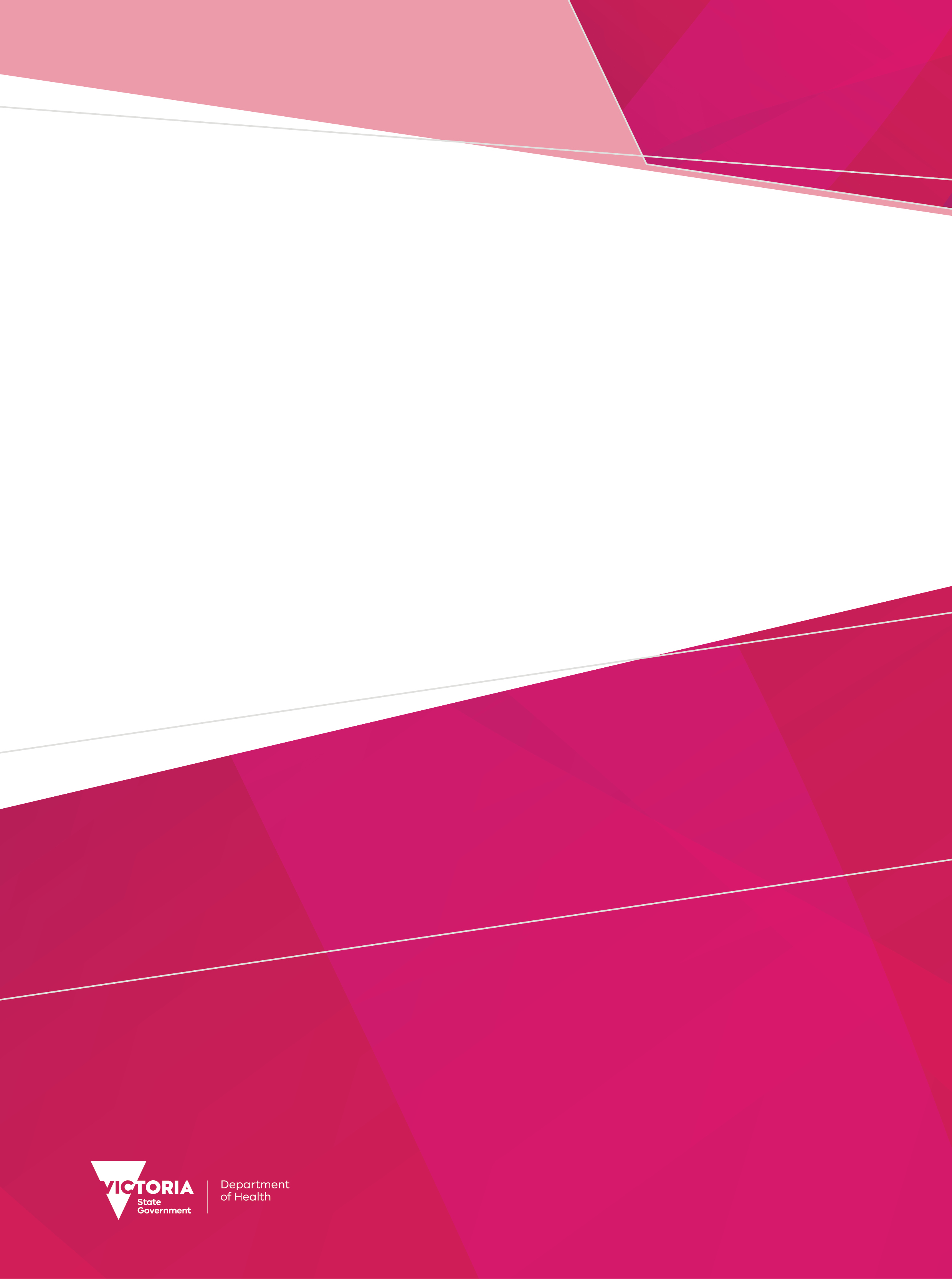 To receive this publication in an accessible format email HDSS helpdesk <hdss.helpdesk@health.vic.gov.au>.Authorised and published by the Victorian Government, 1 Treasury Place, Melbourne.© State of Victoria, Australia, Department of Health, July 2022.Except where otherwise indicated, the images in this document show models and illustrative settings only, and do not necessarily depict actual services, facilities or recipients of services. This document may contain images of deceased Aboriginal and Torres Strait Islander peoples.In this document, ‘Aboriginal’ refers to both Aboriginal and Torres Strait Islander people. ‘Indigenous’ or ‘Koori/Koorie’ is retained when part of the title of a report, program or quotation.ISBN 978-1-76096-781-9 (pdf/online/MS word)Available at the VINAH MDS webpage <https://www2.health.vic.gov.au/hospitals-and-health-services/data-reporting/health-data-standards-systems/vinah>ContentsFormat	7Data element name	7Summary tables for data elements	10Business data element timing summary	14Data element obligation by transmission protocol	19Part I: Business data elements	21Contact Account Class	21Contact Campus Code	26Contact Care Model	28Contact Care Phase	30Contact Client Present Status	32Contact Clinic Identifier	35Contact Delivery Mode	37Contact Delivery Setting	41Contact End Date/Time	45Contact Family Name	47Contact Given Name(s)	49Contact Group Session Identifier	51Contact Indigenous Status	52Contact Inpatient Flag	54Contact Interpreter Required	56Contact Medicare Benefits Schedule Item Number	58Contact Medicare Number	59Contact Medicare Suffix	61Contact Preferred Care Setting	63Contact Preferred Death Place	65Contact Preferred Language	67Contact Professional Group	69Contact Program Stream	73Contact Provider	75Contact Purpose	77Contact Session Type	86Contact Specialist Palliative Care Provider	88Contact Start Date/Time	89Contact TAC Claim Number	91Contact VWA File Number	93Episode Advance Care Directive Alert	95Episode Campus Code	97Episode Care Plan Documented Date	99Episode End Date	101Episode End Reason	103Episode First Appointment Booked Date	104Episode Health Condition	106Episode Hospital Discharge Date	114Episode Malignancy Flag	115Episode Other Factors Affecting Health	117Episode Patient/Client Notified of First Appointment Date	120Episode Patient/Client Ready for Care Date	122Episode Program/Stream	123Episode Proposed Treatment Plan Completion	129Episode Special Purpose Flag	131Episode Start Date	133Episode TCP Bed-Based Care Transition Date	135Episode TCP Home-Based Care Transition Date	136Patient/Client Birth Country	138Patient/Client Birth Date	140Patient/Client Birth Date Accuracy	142Patient/Client Carer Availability	145Patient/Client Carer Residency Status	148Patient/Client Death Date	150Patient/Client Death Date Accuracy	152Patient/Client Death Place	154Patient/Client DVA File Number	156Patient/Client Identifier	158Patient/Client Living Arrangement	161Patient/Client Main Carer’s Relationship to Patient	163Patient/Client Sex	165Patient/Client Usual Accommodation Type	167Patient/Client Usual Residence Locality Name	170Patient/Client Usual Residence Postcode	172Referral End Date	175Referral End Reason	177Referral In Clinical Referral Date	179Referral In Clinical Urgency Category	181Referral in First Triage Score	183Referral In Outcome	185Referral In Outcome Date	188Referral In Program Stream	190Referral In Reason	195Referral In Receipt Acknowledgement Date	197Referral In Received Date	199Referral In Service Type	201Referral Out Date	204Referral Out Service Type	206PART II: Transmission Data Elements	209Batch Control Identifier	209Contact Identifier	210Contact Person Name Type	212Contact Professional Group Sequence Number	214Episode Identifier	216Episode Pathway Type	218File Processing Directive	220File Reference Period End Date	222File Sending Application	223Identifier Type	225Local Identifier Assigning Authority	228Message Accept Acknowledgement Code	231Message Action Code	233Message Character Set Code	235Message Control Identifier	237Message Date/Time	239Message Origin Country Code	240Message Processing Identifier	242Message Type	244Message Version Code	247Message Visit Indicator Code	249Observation Bound Data Element	251Observation Sequence Number	253Organisation Identifier	255Patient/Client Prior Identifier	257Procedure Bound Data Element	258Procedure Sequence Number	259Referral Identifier	260VINAH MDS Version	262PART III: Processing Data Elements	264File Batch Accepted Indicator	264File Batch Identifier	266File Batch Message Accepted Indicator	268File Batch Message Count	270File Batch Message Implied Program	272File Batch Message Sequence Number	274File Batch Message Valid Indicator	276File Batch Sequence Number	278File Identifier	280File Name	281File Processing End Date/Time	283File Processing Start Date/Time	285File Purge Key	287File Purged After Processing Indicator	288File Submission Date/Time	289File Validation Event Code	291File Validation Event Date/Time	293File Validation Event Identifier	295File Validation Event Message	297File Validation Event Record Identifier	299File Validation Event Record Identifier Type	301FormatInformation about each data element is presented in the following structured format:Data element nameValid values include:AdministrationSummary tables for data elementsData elements to be reported by programThe table below provides a reference of the business data elements that are to be reported by the various programs reporting to the VINAH MDS.Business data element timing summaryThe following table provides a summary, for each business data element, of when it should be reported to the VINAH MDS. Note that data elements are only mandatory (and other reporting options) at a particular point in time when they are required for the program that is being reported. See Data Elements to be reported by Program for further information.Note that for Programs/Streams where Contact Client Present Status may be reported as '32- Patient/Client/Carer(s)/Relative(s) not present: Scheduled appointment not attended', the reporting requirements for First Contact Start Date/Time apply to the first contact that does not have this value.The column 'Episode TCP Care Transition Date' means 'Episode TCP Bed-Based Care Transition Date'Data element obligation by transmission protocolThe table below provides a summary, for each transition or other affected data element, of whether it must be reported to the VINAH MDS based on the transmission protocol in use.Part I: Business data elementsContact Account ClassAdministrationContact Campus CodeAdministrationContact Care ModelAdministrationContact Care PhaseAdministrationContact Client Present StatusAdministrationContact Clinic IdentifierContact Delivery ModeAdministrationContact Delivery SettingAdministrationContact End Date/TimeAdministrationContact Family NameAdministrationContact Given Name(s)AdministrationContact Group Session IdentifierAdministrationContact Indigenous StatusAdministrationContact Inpatient FlagAdministrationContact Interpreter RequiredAdministrationContact Medicare Benefits Schedule Item NumberAdministrationContact Medicare NumberAdministrationContact Medicare SuffixAdministrationContact Preferred Care SettingAdministrationContact Preferred Death PlaceAdministrationContact Preferred LanguageAdministrationContact Professional GroupAdministrationContact Program StreamAdministrationContact ProviderAdministrationContact PurposeAdministrationContact Session TypeAdministrationContact Specialist Palliative Care ProviderAdministrationContact Start Date/TimeAdministrationContact TAC Claim NumberAdministrationContact VWA File NumberAdministrationEpisode Advance Care Directive AlertAdministrationEpisode Campus CodeAdministrationEpisode Care Plan Documented DateAdministrationEpisode End DateAdministrationEpisode End ReasonAdministrationEpisode First Appointment Booked DateAdministrationEpisode Health ConditionDefinition	An indication of the health condition or diagnosis contributing to the reason for providing a program/stream, and any additional health condition(s) that impact on the episode.											Repeats:	Min.	Max.		DuplicateForm	Repeatable Code			1	No Limit	Not allowedLayout	NNNN or UNN[N]	Size:		Min.	Max.								3	4Location 	Transmission protocol			HL7 Submission	Episode (insert)			PPP_PCB (OBX\OBX.3\CE.1)	Episode (update)			PPP_PCC (OBX\OBX.3\CE.1)	Episode (delete)			PPP_PCD (OBX\OBX.3\CE.1)Reported by	Family Choice Program	Home Based Dialysis	Home Enteral Nutrition	Hospital Admission Risk Program 	Palliative Care	Post Acute Care	Residential In-Reach	Specialist Clinics (Outpatients)	Sub-acute Ambulatory Care Services	Total Parenteral Nutrition Victorian Artificial Limb Program 	Victorian HIV Service	Victorian Respiratory Support ServiceReported for 	Optional for episodes open during the current reporting period. Must be reported for episodes where Episode End Date falls within the current reporting period.Reported when 	All Programs, not elsewhere specifiedThe current reporting period for this item is the calendar month in which the following events or data elements fall:Episode Start Date (Optional)Episode Care Plan Documented Date (Optional)	Episode End Date (Mandatory)	Table identifier 		990080	Code	  DescriptorAdministrationEpisode Hospital Discharge DateAdministrationEpisode Malignancy FlagAdministrationEpisode Other Factors Affecting HealthAdministrationEpisode Patient/Client Notified of First Appointment DateAdministrationEpisode Patient/Client Ready for Care DateAdministrationEpisode Program/StreamAdministrationEpisode Proposed Treatment Plan CompletionAdministrationEpisode Special Purpose FlagAdministrationEpisode Start DateAdministrationEpisode TCP Bed-Based Care Transition DateAdministrationEpisode TCP Home-Based Care Transition DateAdministrationPatient/Client Birth CountryAdministrationPatient/Client Birth DateAdministrationPatient/Client Birth Date AccuracyAdministrationPatient/Client Carer AvailabilityAdministrationPatient/Client Carer Residency StatusAdministrationPatient/Client Death DateAdministrationPatient/Client Death Date AccuracyAdministrationPatient/Client Death PlaceAdministrationPatient/Client DVA File NumberAdministrationPatient/Client IdentifierAdministrationPatient/Client Living ArrangementAdministrationPatient/Client Main Carer’s Relationship to PatientAdministrationPatient/Client SexAdministrationPatient/Client Usual Accommodation TypeAdministrationPatient/Client Usual Residence Locality NameAdministrationPatient/Client Usual Residence PostcodeAdministrationReferral End Date Definition	The date on which the referral is resolved. 								Repeats:	Min.		Max.	DuplicateForm	Text					1		1	Not applicableLayout	YYYYMMDD		Size:		Min.		Max.Location 	Transmission protocol			HL7 Submission		Referral In (insert)			RRI_I12 (RF1.8\TS.1)		Referral In (update)			RRI_I13 (RF1.8\TS.1)		Referral In (delete)			RRI_I14 (RF1.8\TS.1)Reported by	Family Choice Program		Home-Based Dialysis	Home Enteral Nutrition		Hospital Admission Risk Program	Post Acute Care	Residential In-Reach	Specialist Clinics (Outpatients)	Sub-acute Ambulatory Care Services	Total Parenteral Nutrition	Transition Care Program			Victorian Artificial Limb Program	Victorian HIV Service	Victorian Respiratory Support ServiceReported for 		All Referrals resolved during the current reporting period.Reported when 	   	All Programs, not elsewhere specifiedThe current reporting period for this item is the calendar month in which the following events or data elements fall:	Referral End Reason (Mandatory)	Value domain 	Valid date Reporting guide 		The century component of the year must begin with ‘20’This item should be reported for all referrals with a Referral End Reason ‘1-Completed’ or ‘2-Closed’.Validations 		E016	The Referral End Date is mandatory for program stream 					<Program/Stream> at this point in time (Episode End Date), but no 				value was suppliedE020	Referral End Date is before Episode End Date			E024	Referral In End Date cannot be reported without an Episode End 				Date			E46 	Referral has an end reason but no Referral End DateRelated items 		Referral End Reason (Mandatory)			Episode End Date (Mandatory)AdministrationPurpose 	To assist with KPI development and reporting of clearance time.Principal users 	Multiple internal and external data usersVersion history 	Version	Previous Name				Effective Date 1	Referral End Date				2021/07/01Referral End ReasonAdministrationReferral In Clinical Referral DateAdministrationReferral In Clinical Urgency CategoryAdministrationReferral in First Triage Score AdministrationReferral In OutcomeAdministrationReferral In Outcome DateAdministrationReferral In Program StreamAdministrationReferral In Reason Definition 	The reason given by the referring clinician for the referral request.					Repeats:	Min.	Max.	DuplicateForm	Code					1	1	Not applicableLayout	N[NNN]			Size:		Min.		Max.							1		1Location	Transmission protocol			HL7 Submission	Referral In (insert)				RRI_I12 (RF1.10\CE.4)	Referral In (update)			RRI_I13 (RF1.10\CE.4)	Referral In (delete)				RRI_I14 (RF1.10\CE.4)Reported by          Family Choice Program		Home-Based DialysisHome Enteral NutritionHospital Admission Risk ProgramPost Acute CareResidential In-ReachSpecialist Clinics (Outpatients)Sub-acute Ambulatory Care ServicesTotal Parenteral NutritionTransition Care ProgramVictorian Artificial Limb ProgramVictorian HIV ServiceVictorian Respiratory Support ServiceReported for 	Referrals accepted during the reporting period.Reported when    	All Programs, not elsewhere specifiedThe current reporting period for this item is the calendar month in which the following events or data elements fall:	Referral In Outcome (Mandatory)	Referral In Received Date (Mandatory)Value domain	Enumerated	Table identifier 	990094	Code		Descriptor	1			Diagnosis, assessment, treatment plan	2			Partnership care		Tests or investigation		Treatment or intervention                                        9 	                         Emergency useReporting guide 	Report the main reason for the referral request where the Referral In Outcome is 010- Referral accepted – New appointment, 020- Referral accepted – Review appointment, 1-Referral accepted or 3- Referral accepted - Renewed referral.Referral In Receipt Acknowledgement DateAdministrationReferral In Received DateAdministrationReferral In Service TypeAdministrationReferral Out DateAdministrationReferral Out Service TypeAdministrationPART II: Transmission Data ElementsBatch Control IdentifierAdministrationContact IdentifierAdministrationContact Person Name TypeAdministrationContact Professional Group Sequence NumberAdministrationEpisode IdentifierAdministrationEpisode Pathway TypeAdministrationFile Processing DirectiveAdministrationFile Reference Period End DateAdministrationFile Sending ApplicationAdministrationIdentifier TypeAdministrationLocal Identifier Assigning AuthorityAdministrationMessage Accept Acknowledgement CodeAdministrationMessage Action CodeAdministrationMessage Character Set CodeAdministrationMessage Control IdentifierAdministrationMessage Date/TimeAdministrationMessage Origin Country CodeAdministrationMessage Processing IdentifierAdministrationMessage TypeAdministrationMessage Version CodeAdministrationMessage Visit Indicator CodeAdministrationObservation Bound Data ElementAdministrationObservation Sequence NumberAdministrationOrganisation IdentifierAdministrationPatient/Client Prior IdentifierAdministrationProcedure Bound Data ElementAdministrationProcedure Sequence NumberAdministrationReferral IdentifierAdministrationVINAH MDS VersionAdministrationPART III: Processing Data ElementsFile Batch Accepted IndicatorAdministrationFile Batch IdentifierAdministrationFile Batch Message Accepted IndicatorAdministrationFile Batch Message CountAdministrationFile Batch Message Implied ProgramAdministrationFile Batch Message Sequence NumberAdministrationFile Batch Message Valid IndicatorAdministrationFile Batch Sequence NumberAdministrationFile IdentifierAdministrationFile NameAdministrationFile Processing End Date/TimeAdministrationFile Processing Start Date/TimeAdministrationFile Purge KeyAdministrationFile Purged After Processing IndicatorAdministrationFile Submission Date/TimeAdministrationFile Validation Event CodeAdministrationFile Validation Event Date/TimeAdministrationFile Validation Event IdentifierAdministrationFile Validation Event MessageAdministrationFile Validation Event Record IdentifierAdministrationFile Validation Event Record Identifier TypeAdministrationVictorian Integrated Non-AdmittedHealth Minimum Data Set (VINAH MDS)manual 2022-23Section 3 - Data elementstion 317th edition, July 2022Version 1.0OFFICIAL16th edition DefinitionA statement that expresses the essential nature of a data element and its differentiation from all other data elements.FormThe name of the form or representation for the data element.Valid values include:Temporal formsDate - A date value. A date value must never have a time component.Time - A time value. A time value must never have a date component.Date and Time - A combined date and time value. Note that a Date/Time may be provided with a lower precision, for example, if business rules permit a Date/Time value may omit the time component.Numeric formsInteger - A quantitative value that must be reported as a whole number.Real - A quantitative value that must be reported as a real number. The Layout attribute will provide details on required precision.Character formsIdentifier - A number or set of characters that identifies something or someone.Text - A string of text, not further defined.Name - A name of something or someone.Code - A name of something or someone.List - A pre-defined set of values that have meaning in their own right.The qualifier ‘Structured’ may be added to indicate data structure.The qualifier ‘Repeatable’ may be added to indicate that multiple values may be provided.Note: This section should be read in conjunction with Section 5 of this manual for information on implementation of repeatable values for transmission.RepeatsThe minimum and maximum number of times that a data element may have repeating values, and whether or not duplicate values are permitted.If there is no enforced maximum value, this will state 'No limit'.Note: a data element with an enumerated form (code or list) that is not allowed to have duplicates has a practical upper limit of the number of codes or list items in its value domain, even if no upper limit is enforced.SizeFor character forms, the minimum and maximum number of characters used to represent this data element.For numeric forms, the minimum and maximum values which the data element may take.Where this is a temporal form, this will be blank.Where there is no defined minimum or maximum this will state 'No limit'.Note:  the section 3 data elements may restrict the field size to a tighter specification than that allowed by the transmission protocol rules.LayoutThe layout of characters for the data element, expressed by a character string representation.Note: In some episodes the Section 3 data elements may restrict the layout to a tighter specification than that allowed by the transmission protocol.Y	YearM	MonthD	Day dateH	HourM	MinuteS	Second±	Plus or MinusZ	Time zoneNumeric and Character FormsN	A numeric digit (0,1,2,3,4,5,6,7,8,9).	A decimal pointA	A letter of the alphabet (A-Z, a-z)U	A letter of the alphabet, upper case only (A-Z)L	Letter of the alphabet, lower case only (a-z)X	Any alpha, numeric or other character such as spaces, apostrophes and hyphens Other conventionsSquare brackets ‘[]’ indicate optional components.Parentheses ‘( )’ enclosing a number indicate the number of repeats of the character immediately preceding the parentheses. Two numbers separated by a dash indicates the maximum and minimum number of repeatsParentheses enclosing ellipses ‘(...)’ indicate that the character immediately preceding the parentheses may repeat an unspecified number of times, this may be combined with a number and dash, for example the layout attribute string ‘A(5-...)’ indicates a minimum of 5 alpha characters with no maximum.Double quotes ‘""’enclosing a string of characters indicates those characters are to be treated as literals within the layout string.LocationThe location in the relevant transmission protocol where this data element is transmitted to the VINAH MDS and the associated transaction. See Section 5 of this manual.HL7For HL7, the location is presented in the format: <Message> (<Segment>\<Field Location>).Field Location will include as many composite data types as needed to specify the final location.Reported byThe programs required to collect and report this data element.Reported forThe specified circumstances in which this item must be reported.Reported whenThe stage in the data submission cycle when this data element is to be reported to VINAH MDS.Value domainAll data transmissions must be in accordance with the transmission schedule specified in Section 5 of this manual and the Policy and funding guidelines.Reporting guideAdditional comments or advice on reporting the item.Reported forThe specified circumstances in which this item must be reported.ValidationsWhere a validation rule relates specifically to the data element, it will be listed here.General validation rules that may be applied to the data element but do not relate specifically to it are not listed. These include:E001, E002, E003 - which relate to whether the data element is mandatory or prohibited within the context of the VINAH MDS or a specific Episode Program/Stream.E004 - which is applied to all data elements with an enumerated code set.E005 - which applies when a specific code is prohibited within an Episode Program/Stream.E006 - which indicates that the data element is of the wrong data type and is particularly relevant to dates.E007, E008 - which indicate that a date is in the future.E011 - which indicates that the data supplied does not match the required layout.E012 - which indicates that the data repeats a number of times that is not permitted.There are a number of validation rules that may be applied to a VINAH MDS transmission that do not relate to any data elements, for example, edit HL7006-File must have equal number of BHS/BTS segments.Related itemsA list of related data elements, business rules, tables, concept definitions and supplementary code lists that affect the assignment of a value for this data element.PurposeThe main reason/s for the collection of this data element.Principal usersIdentifies the primary user/s of the data collected.Version historyProvides information regarding modifications made to the data element. Listed are a version number, beginning with 1 and incremented by 1 for each subsequent revision as well as an effective date, describing the date the modification came into effect.Definition sourceIdentifies the authority that defined this data element.Value domain sourceIdentifies the authority that developed the value domain for this data element.PROGRAMS REPORTING TO THE VINAH MDSPROGRAMS REPORTING TO THE VINAH MDSPROGRAMS REPORTING TO THE VINAH MDSPROGRAMS REPORTING TO THE VINAH MDSPROGRAMS REPORTING TO THE VINAH MDSPROGRAMS REPORTING TO THE VINAH MDSPROGRAMS REPORTING TO THE VINAH MDSPROGRAMS REPORTING TO THE VINAH MDSPROGRAMS REPORTING TO THE VINAH MDSPROGRAMS REPORTING TO THE VINAH MDSPROGRAMS REPORTING TO THE VINAH MDSPROGRAMS REPORTING TO THE VINAH MDSPROGRAMS REPORTING TO THE VINAH MDSPROGRAMS REPORTING TO THE VINAH MDSPROGRAMS REPORTING TO THE VINAH MDSPROGRAMS REPORTING TO THE VINAH MDSPROGRAMS REPORTING TO THE VINAH MDSDATA ELEMENTFCPHBDHENHARPHBPCCTMedi-HotelOPPACPalliative CareRIRSACSTCPTPNVALPVHSVRSSContact Account ClassYYYYYYYYYYContact Campus CodeYYYYYYYYYYYYContact Care ModelYContact Care PhaseYContact Client Present StatusYYYYYYYYYYYContact Clinic IdentifierYContact Delivery ModeYYYYYYYYYYYYContact Delivery SettingYYYYYYYYYYYYContact End Date/TimeYYYYYYYYYYYYContact Family NameYYYYYYYYYYContact Given Name(s)YYYYYYYYYYContact Group Session IdentifierYContact Indigenous StatusYYYYYYYYYYYYContact Inpatient FlagYYYYYYYYYYYContact Interpreter RequiredYYYYYYYYYYContact Medicare Benefits Schedule Item NumberYContact Medicare NumberYYYYYYYYYYYYContact Medicare SuffixYYYYYYYYYYYYContact Preferred Care SettingYContact Preferred Death PlaceYContact Preferred LanguageYYYYYYYYYYYContact Professional GroupYYYYYYYYYYYYContact Program StreamYPROGRAMS REPORTING TO THE VINAH MDSPROGRAMS REPORTING TO THE VINAH MDSPROGRAMS REPORTING TO THE VINAH MDSPROGRAMS REPORTING TO THE VINAH MDSPROGRAMS REPORTING TO THE VINAH MDSPROGRAMS REPORTING TO THE VINAH MDSPROGRAMS REPORTING TO THE VINAH MDSPROGRAMS REPORTING TO THE VINAH MDSPROGRAMS REPORTING TO THE VINAH MDSPROGRAMS REPORTING TO THE VINAH MDSPROGRAMS REPORTING TO THE VINAH MDSPROGRAMS REPORTING TO THE VINAH MDSPROGRAMS REPORTING TO THE VINAH MDSPROGRAMS REPORTING TO THE VINAH MDSPROGRAMS REPORTING TO THE VINAH MDSPROGRAMS REPORTING TO THE VINAH MDSPROGRAMS REPORTING TO THE VINAH MDSDATA ELEMENTFCPHBDHENHARPHBPCCTMedi-HotelOPPACPalliative CareRIRSACSTCPTPNVALPVHSVRSSContact ProviderYYYYYYYYYYYContact PurposeYYYYYYYYYYYYContact Session TypeYYYYYYYYYYContact Specialist Palliative Care ProviderYContact Start Date/TimeYYYYYYYYYYYYContact TAC Claim NumberYYYYYYYYYYContact VWA File NumberYYYYYYYYYEpisode Advance Care Directive AlertYYYYYYYYYYYYYEpisode Campus CodeYYYYYYYYYYYYYYYYEpisode Care Plan Documented DateYYYYYYYYYYEpisode End DateYYYYYYYYYYYYYYYYEpisode End ReasonYYEpisode First Appointment Booked DateYEpisode Health ConditionsYYYYYYYYYYYYYEpisode Hospital Discharge DateYYYEpisode Malignancy FlagYYEpisode Other Factors Affecting HealthYYYYYYYYYYYEpisode Patient/Client Notified of First Appointment DateYEpisode Patient/Client Ready for Care DateYEpisode Program/StreamYYYYYYYYYYYYYYYYEpisode Proposed Treatment Plan CompletionYYYYYYYYYYYEpisode Special Purpose FlagYYYYYYYYYYYEpisode Start DateYYYYYYYYYYYYYYYYEpisode TCP Bed-Based care Transition DateYPROGRAMS REPORTING TO THE VINAH MDSPROGRAMS REPORTING TO THE VINAH MDSPROGRAMS REPORTING TO THE VINAH MDSPROGRAMS REPORTING TO THE VINAH MDSPROGRAMS REPORTING TO THE VINAH MDSPROGRAMS REPORTING TO THE VINAH MDSPROGRAMS REPORTING TO THE VINAH MDSPROGRAMS REPORTING TO THE VINAH MDSPROGRAMS REPORTING TO THE VINAH MDSPROGRAMS REPORTING TO THE VINAH MDSPROGRAMS REPORTING TO THE VINAH MDSPROGRAMS REPORTING TO THE VINAH MDSPROGRAMS REPORTING TO THE VINAH MDSPROGRAMS REPORTING TO THE VINAH MDSPROGRAMS REPORTING TO THE VINAH MDSPROGRAMS REPORTING TO THE VINAH MDSPROGRAMS REPORTING TO THE VINAH MDSDATA ELEMENTFCPHBDHENHARPHBPCCTMedi-HotelOPPACPalliative CareRIRSACSTCPTPNVALPVHSVRSSEpisode TCP Home-Based Care Transition DateYPatient/Client Birth CountryYYYYYYYYYYYYYYYPatient/Client Birth DateYYYYYYYYYYYYYYYYPatient/Client Birth Date AccuracyYYYYYYYYYYYYYYYPatient/Client Carer AvailabilityYYYYYYYYYYYYYPatient/Client Carer Residency StatusYYYYYYYYYYYYYPatient/Client Death DateYYYYYYYYYYYYYYYYPatient/Client Death Date AccuracyYYYYYYYYYYYYYYYYPatient/Client Death PlaceYPatient/Client DVA File NumberYYYYYYYYYYYYYYPatient/Client IdentifierYYYYYYYYYYYYYYYYPatient/Client Living ArrangementYYYYYYYYYYYYPatient/Client Main Carer’s Relationship to the PatientYYYYYYYYYYYYYPatient/Client SexYYYYYYYYYYYYYYYYPatient/Client Usual Accommodation TypeYYYYYYYYYYYYPatient/Client Usual Residence Locality NameYYYYYYYYYYYYYYYYPatient/Client Usual Residence PostcodeYYYYYYYYYYYYYYYYReferral End DateYYYYYYYYYYYYYReferral End ReasonYYYYYYYYYYYYYReferral In Clinical Referral DateYReferral In Clinical Urgency CategoryYYReferral In First Triage ScoreYReferral In OutcomeYYYYYYYYYYYYYYReferral In Outcome DateYYYYYYYYYYYYYYPROGRAMS REPORTING TO THE VINAH MDSPROGRAMS REPORTING TO THE VINAH MDSPROGRAMS REPORTING TO THE VINAH MDSPROGRAMS REPORTING TO THE VINAH MDSPROGRAMS REPORTING TO THE VINAH MDSPROGRAMS REPORTING TO THE VINAH MDSPROGRAMS REPORTING TO THE VINAH MDSPROGRAMS REPORTING TO THE VINAH MDSPROGRAMS REPORTING TO THE VINAH MDSPROGRAMS REPORTING TO THE VINAH MDSPROGRAMS REPORTING TO THE VINAH MDSPROGRAMS REPORTING TO THE VINAH MDSPROGRAMS REPORTING TO THE VINAH MDSPROGRAMS REPORTING TO THE VINAH MDSPROGRAMS REPORTING TO THE VINAH MDSPROGRAMS REPORTING TO THE VINAH MDSPROGRAMS REPORTING TO THE VINAH MDSDATA ELEMENTFCPHBDHENHARPHBPCCTMedi-HotelOPPACPalliative CareRIRSACSTCPTPNVALPVHSVRSSReferral In Program/StreamYYYYYYYYYYYYYYYYReferral In ReasonYYY YYYYYYYYYYReferral In Receipt Acknowledgment DateYYYYYYYYYYYYYReferral In Received DateYYYYYYYYYYYYYYYReferral In Service TypeYYYYYYYYYYYYYYYReferral Out DateYYYYYYYYYYYYReferral Out Service TypeYYYYYYYYYYYYKey SymbolReporting ObligationMMandatoryOOptionalC1 Report when Patient/Client Carer Availability = '1'C2 Report when and only when Contact Account Class = 'VX', 'TA' or 'WC'C3 Report when and only when Contact Account Class = 'VX'C4 Report when and only when Account Contact Class = 'TA'C5 Report when and only when Account Contact Class = 'WC'C7 Must be specified if a care plan was documented during the course of the EpisodeC9 Must be reported if Episode Proposed Treatment Plan Completion = '27' or Program is Palliative CareC10 Must be specified for HARP programs, optional for all othersC11 Must be specified if an advance care plan was documented previously or during the course of the EpisodeC12Either TCP Bed-Based Care Transition Date or TCP Home-Based Care Transition Date C13Must be specified if Contact Session Type = '2'C16Mandatory for Specialist Clinics (Outpatients) when Referral In Outcome has the value ‘010 – Referral accepted – New appointment’ or ‘020 – Referral accepted – Review appointment’ or ‘3 – Referral accepted – Renewed referral’C19Optional for Specialist (Outpatient) Clinics where Contact Account Class = ‘QM’C20Mandatory when Referral In Outcome is reported and has the value of ‘010 – Referral accepted – New appointment’ or ‘020 – Referral accepted – Review appointment’ or ‘1 – Referral accepted’ or ‘3 – Referral accepted – Renewed referral’C21Mandatory when Referral End Reason is ‘1 – Completed’C22Mandatory for programs FCP, HEN and TPNC23Mandatory for programs HARP, HBPCCT, Medi-Hotel, OP, PAC, PC, RIR, SACS, VHS and VRSSC24Mandatory for Specialist Clinics (Outpatients) when Referral In Outcome is ‘010 – Referral accepted – New appointment’ or ‘020 – Referral accepted – Review appointment’ or ‘3 – Referral accepted – Renewed referral’.Mandatory for Palliative Care when Referral in Outcome is ‘1 – Referral accepted’ or ‘50 – Screening referral’C25Mandatory for Palliative Care when Referral in Outcome is ’50 – Screening referral’.Mandatory for all other programs when Referral in Outcome is ‘010 – Referral accepted – New appointment’ or ‘020 – Referral accepted – Review appointment’ or ‘1 – Referral accepted’ or ‘3 – Referral accepted – Renewed referral’C26Mandatory for Palliative Care when Referral in Outcome is ‘1 – Referral accepted’All programs not elsewhere specifiedAll programs not elsewhere specifiedAll programs not elsewhere specifiedAll programs not elsewhere specifiedAll programs not elsewhere specifiedAll programs not elsewhere specifiedAll programs not elsewhere specifiedAll programs not elsewhere specifiedAll programs not elsewhere specifiedAll programs not elsewhere specifiedAll programs not elsewhere specifiedAll programs not elsewhere specifiedAll programs not elsewhere specifiedDATA ELEMENTReferral In Received DateReferral In Receipt Acknowledgement DateEpisode Start DateEpisode Patient/Client Notified of First Appt DateEpisode Care Plan Documented DateEpisode TCP Care Transition DateFirst Contact Start Date/TimeSecond and Subsequent Contact Start Date/TimeEpisode End DateReferral Out DateReferral End DatePatient/Client Death DateContact Account ClassMMContact Campus CodeMMContact Care ModelMMContact Care PhaseMMContact Client Present StatusMMContact Clinic IdentifierMMContact Start Date/TimeMMContact Delivery ModeMMContact Delivery SettingMMContact End Date/TimeMMContact Family NameC2C2Contact Given Name(s)C2C2Contact Group Session IdentifierC13C13Contact Indigenous StatusMMContact Inpatient FlagMMContact Interpreter RequiredMMContact Medicare Benefits Schedule Item NumberC19C19Contact Medicare NumberMOContact Medicare SuffixMOContact Preferred Care SettingMMContact Preferred Death PlaceMMContact Preferred LanguageMMContact Professional GroupMMContact Program StreamMMContact ProviderMMContact PurposeMMContact Session TypeMMContact Specialist Palliative Care ProviderMMContact TAC Claim NumberC4C4Contact VWA File NumberC5C5Episode Advance Care Directive AlertMEpisode Campus CodeC22C23Episode Care Plan Documented DateOC7Episode End DateMEpisode Patient/Client Ready for Care DateMEpisode End ReasonMEpisode First Appointment Booked DateMEpisode Health ConditionsOOMEpisode Hospital Discharge DateOOEpisode Malignancy FlagOMEpisode Other Factors Affecting HealthOOC10Episode Patient/Client Notified of First Appointment DateOEpisode Program/StreamMEpisode Proposed Treatment Plan CompletionMEpisode Special Purpose FlagOEpisode Start DateC25Episode TCP Bed-Based Care Transition DateC12MEpisode TCP Home-Based Care Transition DateC12MPatient/Client Birth CountryOMPatient/Client Birth DateC20Patient/Client Birth Date AccuracyMPatient/Client Carer AvailabilityOMPatient/Client Carer Residency StatusC1C1Patient/Client Death DateC9MPatient/Client Death Date AccuracyC9MPatient/Client Death PlaceMPatient/Client DVA File NumberC3C3Patient/Client IdentifierMMMMMMMMPatient/Client Living ArrangementOMPatient/Client Main Carer’s Relationship to the PatientC1Patient/Client SexC20Patient/Client Usual Accommodation TypeOMPatient/Client Usual Residence Locality NameC20Patient/Client Usual Residence PostcodeC20Referral End DateMMReferral End ReasonC21MReferral In Clinical Referral DateMReferral In Clinical Urgency CategoryC24Referral in First Triage ScoreC26Referral In OutcomeMReferral In Outcome DateMReferral In Program/StreamC16Referral in ReasonC20Referral In Receipt Acknowledgment DateMReferral In Received DateMReferral In Service TypeC16Referral Out DateMReferral Out Service TypeMKey symbolReporting obligationMMandatoryM1Primary key for Episodes, Foreign Key for Referral Out and ContactsM2Primary key for Referrals, Foreign Key for EpisodesM7Mandatory (required by HL7 standard)OOptionalDATA ELEMENTHL7Batch Control IdentifierMContact IdentifierMContact Person Name TypeMContact Professional Group Sequence NumberMEpisode IdentifierM1Episode Pathway TypeMFile Processing DirectiveMFile Reference Period End DateMFile Sending ApplicationMIdentifier TypeMLocal Identifier Assigning AuthorityMMessage Accept Acknowledgement CodeM7Message Action CodeM7Message Character Set CodeM7Message Control IdentifierMMessage Date/TimeMMessage Origin Country CodeM7Message TypeMMessage Version CodeM7Message Processing IdentifierMMessage TypeMMessage Version CodeMMessage Visit Indicator CodeMObservation Bound Data ElementMObservation Sequence NumberMOrganisation IdentifierMPatient/Client Prior IdentifierMProcedure Bound Data ElementMProcedure Sequence NumberMReferral IdentifierM2VINAH MDS VersionMDefinitionThe agency/individual chargeable for this contact and associated subcategories.			Repeats:	Min.		Max.	DuplicateThe agency/individual chargeable for this contact and associated subcategories.			Repeats:	Min.		Max.	DuplicateThe agency/individual chargeable for this contact and associated subcategories.			Repeats:	Min.		Max.	DuplicateFormCode	 				1		   1	Not applicableCode	 				1		   1	Not applicableCode	 				1		   1	Not applicableLayout	AX			Size:		Min.		Max.					2		2AX			Size:		Min.		Max.					2		2AX			Size:		Min.		Max.					2		2LocationTransmission protocol		HL7 SubmissionContact (insert)			             ADT_A03 (PV1\PV1.20\FC.1)Contact (update)		             ADT_A08 (PV1\PV1.20\FC.1)Contact (delete)			 ADT_A13 (PV1\PV1.20\FC.1)Transmission protocol		HL7 SubmissionContact (insert)			             ADT_A03 (PV1\PV1.20\FC.1)Contact (update)		             ADT_A08 (PV1\PV1.20\FC.1)Contact (delete)			 ADT_A13 (PV1\PV1.20\FC.1)Transmission protocol		HL7 SubmissionContact (insert)			             ADT_A03 (PV1\PV1.20\FC.1)Contact (update)		             ADT_A08 (PV1\PV1.20\FC.1)Contact (delete)			 ADT_A13 (PV1\PV1.20\FC.1)Reported byFamily Choice ProgramHospital Admission Risk ProgramPalliative CarePost Acute CareResidential In-ReachSpecialist Clinics (Outpatients)Sub-acute Ambulatory Care ServicesVictorian Artificial Limb Program Victorian HIV ServiceVictorian Respiratory Support ServiceFamily Choice ProgramHospital Admission Risk ProgramPalliative CarePost Acute CareResidential In-ReachSpecialist Clinics (Outpatients)Sub-acute Ambulatory Care ServicesVictorian Artificial Limb Program Victorian HIV ServiceVictorian Respiratory Support ServiceFamily Choice ProgramHospital Admission Risk ProgramPalliative CarePost Acute CareResidential In-ReachSpecialist Clinics (Outpatients)Sub-acute Ambulatory Care ServicesVictorian Artificial Limb Program Victorian HIV ServiceVictorian Respiratory Support ServiceReported forAll contacts completed in the current reporting periodAll contacts completed in the current reporting periodAll contacts completed in the current reporting periodReported whenAll Programs, not elsewhere specifiedThe current reporting period for this item is the calendar month in which the following events or data elements fall:First Contact Start Date/Time (Mandatory)Second and Subsequent Contact Start Date/Time (Mandatory)All Programs, not elsewhere specifiedThe current reporting period for this item is the calendar month in which the following events or data elements fall:First Contact Start Date/Time (Mandatory)Second and Subsequent Contact Start Date/Time (Mandatory)Value domain 	EnumeratedEnumeratedTable identifier 	HL70064Table identifier 	HL70064Code		DescriptorCode		DescriptorAS		Armed servicesAS		Armed servicesCL		Common law recoveriesCL		Common law recoveriesJP		PrisonerJP		PrisonerMA		Reciprocal health care agreementMA		Reciprocal health care agreementME		Ineligible: hospital exemptME		Ineligible: hospital exemptMF		Ineligible: asylum seekerMF		Ineligible: asylum seekerMP		Public: eligibleMP		Public: eligible*Not OPND		National Disability Insurance SchemeND		National Disability Insurance SchemeOO		Other compensableOO		Other compensablePI		Private patient: insuredPI		Private patient: insuredPO		Private patient: other payerPO		Private patient: other payerPS		Private patient: self-fundedPS		Private patient: self-fundedQM		Private clinic: MBS fundedQM		Private clinic: MBS fundedQT		Commonwealth funded: TCPQT		Commonwealth funded: TCPSS		SeamenSS		SeamenTA		Transport Accident Commission (TAC)TA		Transport Accident Commission (TAC)VX		Department of Veterans' Affairs (DVA)VX		Department of Veterans' Affairs (DVA)WC		WorkSafe VictoriaWC		WorkSafe VictoriaXX		Other non-compensableXX		Other non-compensableReporting guideAS - Armed servicesAn eligible person whose charges for this contact are met by the Department of Defence.JP - PrisonerA person who is currently in the custody of Correctional Services in Victoria.Prisoners are treated and funded as public patients.MA - Reciprocal health care agreementA visitor to Australia who is ordinarily resident in a country with which Australia has a Reciprocal Health Care Agreement (RHCA), who receives a non-admitted service for necessary medical treatment (but only as a public patient), as is clinically necessary for the diagnosis, alleviation or care of the condition requiring attention, on terms no less favourable than would apply to a resident.ME - Ineligible: hospital exemptAn ineligible non-Australian resident:Specifically referred to Australia for hospital services not available in the patient’s own country and for whom the Secretary of the department has determined that no fee be charged; or Who has been declared a safe haven resident and whose treatment is provided or arranged by a designated hospital.MF - Ineligible: asylum seekerA Medicare ineligible asylum seeker.MP - Public eligibleAn eligible person who elects to be treated as a public patient. The hospital provides comprehensive care including all necessary medical, nursing, and diagnostic services and, if available, dental, and paramedical services, by means of its own staff or by other agreed arrangements, without charge to the patient.Includes:Persons holding a current Interim Medicare card.Excludes:Persons holding an expired Interim Medicare card (report 'XX-Ineligible') A person where the clinician bulk bills Medicare for the patient’s treatment (report QM-Private Clinic: MBS funded'). Persons treated under the Transition Care Program who are funded by the Commonwealth government (Use code 'QT').ND – National Disability Insurance SchemeNot reportable for Specialist Clinics (Outpatients).An eligible person whose charges for this contact is met by the National Disability Insurance Scheme and the Episode Special Purpose Flag – ND is reported.OO - Other compensableAn eligible person who is entitled under a law that is or was in force in Victoria, other than Veterans' Affairs legislation, Transport Accident Commission, WorkSafe Victoria, Armed Services, Seamen, or Common Law Recoveries, to the payment of, or who has been paid compensation for, damages, or other benefits (including a payment in settlement of a claim for compensation, damages, or other benefits) in respect of the injury, illness or disease for which he/she is receiving hospital services.PI - Private patient: insuredA patient/client who holds an insurance policy with an Australian registered health fund, and where the intended treatment of the patient is wholly or partly covered by that fund.PO - Private patient: other payerA patient/client who elects to be treated as a private patient, but a third party is wholly or partly funding the intended treatment of the patient.Includes:Travel insurance Insurance with a non-Australian registered health fundPharmaceutical companyPS - Private patient: self-fundedA patient/client who elects to be treated as a private patient but who does not hold an insurance policy with an Australian registered health fund or other external payer, and therefore is personally responsible for paying the charges referred to in the Australian Healthcare Agreement (2017).QM - Private clinic: MBS fundedIncludes:Persons in-scope for reporting whose treatment is funded through Medicare under a right-of-private-practice arrangement.QT - Commonwealth funded: TCPIncludes:Patients/clients approved by an Aged Care Assessment Team for Commonwealth-funded Transition Care Program (TCP) and who have not exceeded the Commonwealth-stated outlier period on the program.TA - Transport Accident Commission (TAC)An eligible person who is entitled under a law that is or was in force in Victoria to the payment of, or who has been paid compensation for, damages or other benefits in respect of an injury by the Transport Accident Commission.VX - Department of Veterans' Affairs (DVA)An eligible person whose charges for this episode of care are met by the Department of Veterans’ Affairs (DVA). A gold card holder is automatically eligible as a veteran, but a white card holder’s eligibility must be established at the time of the contact. If DVA does not accept responsibility, then normal patient election applies.WC - WorkSafe VictoriaAn eligible person who is entitled under a law that is or was in force in Victoria to the payment of, or who has been paid compensation for, damages or other benefits in respect of an injury by the WorkSafe Victoria (Victorian WorkCover Authority (VWA)).XX - Other non-compensableA person who is not eligible for Medicare and therefore not exempted from fees.Includes:Persons holding expired interim Medicare cards (these patients should be billed for services).ValidationsRelated itemsContact End Date/TimeContact Family NameContact Given Name(s)Contact Medicare NumberContact Start Date/TimeContact TAC Claim NumberContact VWA File NumberEpisode Special Purpose FlagPatient/Client DVA File NumberPurposeTo assist in analyses of utilisation to facilitate reimbursement by third party paying organisations for patients/clients with entitlements.Principal usersDepartment of Health, DVA, TAC, WorkSafe VictoriaVersion historyVersion	Previous Name				Effective Date8		Contact Account Class				2017/07/017 		Contact Account Class 			2014/07/016		Contact Account Class 			2011/07/015		Contact Account Class 			2010/07/014		Contact/Client Service Event Account Class 	2009/07/013		Contact/Client Service Event Account Class 	2008/07/012		Account Class 					2007/07/011		Account Class 					2005/07/01Definition sourceDHValue domain sourceDHDefinitionIndicates the hospital campus where the contact was provided. Patient/client activity must be reported under the campus code at which it occurred			Repeats:	Min.		Max.	DuplicateIndicates the hospital campus where the contact was provided. Patient/client activity must be reported under the campus code at which it occurred			Repeats:	Min.		Max.	DuplicateFormCode	 				1		1	Not applicableCode	 				1		1	Not applicableLayout	NNNN[N][N]		Size:		Min.		Max.					4		6NNNN[N][N]		Size:		Min.		Max.					4		6LocationTransmission protocol		HL7 SubmissionContact (insert)				ADT_A03 (PV1\PV1.39)Contact (update)			ADT_A08 (PV1\PV1.39)Contact (delete)			ADT_A13 (PV1\PV1.39)Transmission protocol		HL7 SubmissionContact (insert)				ADT_A03 (PV1\PV1.39)Contact (update)			ADT_A08 (PV1\PV1.39)Contact (delete)			ADT_A13 (PV1\PV1.39)Reported byFamily Choice ProgramHospital Admission Risk ProgramHospital Based Palliative Care Consultancy TeamPalliative CarePost Acute CareResidential In-ReachSpecialist Clinics (Outpatients)Sub-acute Ambulatory Care ServicesTransition Care ProgramVictorian Artificial Limb Program Victorian HIV ServiceVictorian Respiratory Support ServiceFamily Choice ProgramHospital Admission Risk ProgramHospital Based Palliative Care Consultancy TeamPalliative CarePost Acute CareResidential In-ReachSpecialist Clinics (Outpatients)Sub-acute Ambulatory Care ServicesTransition Care ProgramVictorian Artificial Limb Program Victorian HIV ServiceVictorian Respiratory Support ServiceReported forAll contacts completed in the current reporting period.All contacts completed in the current reporting period.Reported whenThe current reporting period for this item is the calendar month in which the following events or data elements fall:First Contact Start Date/Time (Mandatory)Second and Subsequent Contact Start Date/Time (Mandatory)Value domainTable identifier 	HL70115For full code set refer to Section 9:  Code list.Reporting guideReport the campus of the organisation responsible for the provision of services to a patient/client. The actual service may be delivered by another organisation or party, the identifier of which is reported in the Contact Provider.Where a service is provided at the responsible campus, both the Contact Campus Code and the Contact Provider will indicate the same entity (although the code values may be different)ValidationsGeneral edits only, see Format.Related itemsContact End Date/TimeContact Start Date/TimePurposeTo identify the hospital campus where the contact was provided.Principal usersDepartment of HealthVersion historyVersion	Previous Name				Effective Date1		Contact Campus Code				2019/07/01Definition sourceDHValue domain sourceDHDefinitionThe model of care in use when the palliative care contact takes place.					Repeats:	Min.		Max.	DuplicateFormCode					1		1	Not applicableLayout	N			Size:		Min.		Max.					1		1LocationTransmission protocol		HL7 SubmissionContact (insert)				ADT_A03 (PV2\PV2.18)Contact (update)			ADT_A08 (PV2\PV2.18)Contact (delete)			ADT_A13 (PV2\PV2.18)Reported byPalliative CareReported forAll contacts completed in the current reporting period.Reported whenAll Programs, not elsewhere specifiedThe current reporting period for this item is the calendar month in which the following events or data elements fall:First Contact Date/Time (Mandatory)Second and Subsequent Contact Date/Time (Mandatory)All Programs, not elsewhere specifiedThe current reporting period for this item is the calendar month in which the following events or data elements fall:First Contact Date/Time (Mandatory)Second and Subsequent Contact Date/Time (Mandatory)Value domainEnumeratedEnumeratedTable identifier HL70214Table identifier HL70214Code		Descriptor1		Direct care/complete care2		Shared care3 		Consultancy care with ongoing patient/client follow-up4 		Consultancy care with no further planned follow-up8 		Unknown, not stated or question not asked9 		Not applicable – patient/client not presentCode		Descriptor1		Direct care/complete care2		Shared care3 		Consultancy care with ongoing patient/client follow-up4 		Consultancy care with no further planned follow-up8 		Unknown, not stated or question not asked9 		Not applicable – patient/client not presentReporting guideThis data item refers to the model of care being used to meet the patient/client’s palliative care needs.1 - Direct care/complete careThe patient/client or carer/family/friend identifies this service as the service that is responsible for meeting their palliative care needs at this time. While other services or health professionals may be involved, the patient/client does not identify them as being responsible for meeting their palliative care needs at this time.2 - Shared careThe patient/carer identifies this service as one of at least two services or health professionals that are sharing responsibility for meeting their palliative care needs at this time. Partners in the patient’s/client’s care may include their general practitioner, primary care nurses or other specialist services.3 - Consultancy care with ongoing patient/client follow-upThe patient/client identifies another service or health professional (e.g., general practitioner, hospital, primary care nurse) as the service that is responsible for meeting their palliative care needs at this time. The community palliative care service is providing advice, back-up and/or support. The community palliative care service has ongoing planned involvement with a patient/client and/or their treating clinicians.4 - Consultancy care with no further planned follow-upThe patient/client identifies another service or health professional (e.g., general practitioner, hospital, primary care nurse) as the service that is responsible for meeting their palliative care needs at this time. The community palliative care service is providing advice, back-up and/or support. The community palliative care service undertakes a comprehensive palliative care assessment and there is no planned review or involvement with the patient/client and/or their treating clinicians.8 - Unknown, not stated or question not askedReport this code in the instance where a clinician is unavailable, or it is not possible to determine the phase of care.9 - Not applicable - patient/client not presentReport this code when the value of Contact Client Present Status is not '11' and not '12' or ‘13’.This data item refers to the model of care being used to meet the patient/client’s palliative care needs.1 - Direct care/complete careThe patient/client or carer/family/friend identifies this service as the service that is responsible for meeting their palliative care needs at this time. While other services or health professionals may be involved, the patient/client does not identify them as being responsible for meeting their palliative care needs at this time.2 - Shared careThe patient/carer identifies this service as one of at least two services or health professionals that are sharing responsibility for meeting their palliative care needs at this time. Partners in the patient’s/client’s care may include their general practitioner, primary care nurses or other specialist services.3 - Consultancy care with ongoing patient/client follow-upThe patient/client identifies another service or health professional (e.g., general practitioner, hospital, primary care nurse) as the service that is responsible for meeting their palliative care needs at this time. The community palliative care service is providing advice, back-up and/or support. The community palliative care service has ongoing planned involvement with a patient/client and/or their treating clinicians.4 - Consultancy care with no further planned follow-upThe patient/client identifies another service or health professional (e.g., general practitioner, hospital, primary care nurse) as the service that is responsible for meeting their palliative care needs at this time. The community palliative care service is providing advice, back-up and/or support. The community palliative care service undertakes a comprehensive palliative care assessment and there is no planned review or involvement with the patient/client and/or their treating clinicians.8 - Unknown, not stated or question not askedReport this code in the instance where a clinician is unavailable, or it is not possible to determine the phase of care.9 - Not applicable - patient/client not presentReport this code when the value of Contact Client Present Status is not '11' and not '12' or ‘13’.ValidationsRelated itemsContact Care PhaseContact End Date/TimeContact Preferred Care SettingContact Preferred Death PlaceContact Start Date/TimeContact Care PhaseContact End Date/TimeContact Preferred Care SettingContact Preferred Death PlaceContact Start Date/TimePurposeTo assist with outcome analyses and service planning and meeting national reporting requirements.Principal usersDepartment of HealthVersion historyVersion		Previous Name			Effective Date2		Contact Care Model 				2010/07/011		Contact/Client Service Event Model of Care	2009/07/01Definition sourceDHValue domain sourceDHDefinitionThe phase of care when the palliative care contact takes place.					Repeats:	Min.		Max.	DuplicateFormCode					1		1	Not applicableLayout	N			Size:		Min.		Max.					1		1LocationTransmission protocol		HL7 SubmissionContact (insert)				ADT_A03 (PV2\PV2.40\CE.1)Contact (update)			ADT_A08 (PV2\PV2.40\CE.1)Contact (delete)			ADT_A13 (PV2\PV2.40\CE.1)Reported byPalliative CareReported forAll contacts completed in the current reporting period.Reported whenAll Programs, not elsewhere specifiedThe current reporting period for this item is the calendar month in which the following events or data elements fall:First Contact Start Date/Time (Mandatory)Second and Subsequent Contact Start Date/Time (Mandatory)All Programs, not elsewhere specifiedThe current reporting period for this item is the calendar month in which the following events or data elements fall:First Contact Start Date/Time (Mandatory)Second and Subsequent Contact Start Date/Time (Mandatory)Value domainEnumeratedTable identifier 	HL70432Code		Descriptor1		Stable phase2		Unstable phase3 		Deteriorating phase4 		Terminal phase5 		Bereavement phase8 		Unknown, not stated or question not asked9		Not applicable – patient/client not presentEnumeratedTable identifier 	HL70432Code		Descriptor1		Stable phase2		Unstable phase3 		Deteriorating phase4 		Terminal phase5 		Bereavement phase8 		Unknown, not stated or question not asked9		Not applicable – patient/client not presentReporting guide1-Stable phaseThe patient’s/client’s symptoms are adequately controlled by established management. The situation of the carer(s)/family/friends is relatively stable, and no new issues are apparent. Any needs are met by the established plan of care.2 - Unstable phaseThe patient/client experiences the development of a new problem or a rapid increase in the severity of existing problems, either of which requires an urgent change in management or emergency treatment. The carer(s)/family/friends experience a sudden change in their situation requiring urgent intervention by members of the multidisciplinary team.3 - Deteriorating phaseThe patient/client experiences a gradual worsening of existing symptoms or the development of new but expected problems. The carer(s)/family/friends experience gradually worsening distress and other difficulties, including social and practical difficulties, as a result of the illness of the patient.4 - Terminal phaseDeath of patient/client with life-limiting illness is likely in a matter of days and no acute intervention is planned or required. The carer(s)/family/friends recognise that death is imminent, and care is focussed on emotional and spiritual issues as a prelude to bereavement.5 - Bereavement phaseThe bereavement phase can only be entered once the patient has deceased. The carer(s)/family/friends can only receive grief and bereavement support during this phase. Report this code when the value of Contact Client Present is ‘20’ (Carer(s)/Relative(s) of the patient/client is deceased.8 - Unknown, not stated or question not askedReport this code in the instance where a clinician is unavailable, or it is not possible to determine the phase of care.9 - Not applicable – patient/client not presentReport this code when the value of Contact Client Present Status is not '11' and not '12' or ‘13’.1-Stable phaseThe patient’s/client’s symptoms are adequately controlled by established management. The situation of the carer(s)/family/friends is relatively stable, and no new issues are apparent. Any needs are met by the established plan of care.2 - Unstable phaseThe patient/client experiences the development of a new problem or a rapid increase in the severity of existing problems, either of which requires an urgent change in management or emergency treatment. The carer(s)/family/friends experience a sudden change in their situation requiring urgent intervention by members of the multidisciplinary team.3 - Deteriorating phaseThe patient/client experiences a gradual worsening of existing symptoms or the development of new but expected problems. The carer(s)/family/friends experience gradually worsening distress and other difficulties, including social and practical difficulties, as a result of the illness of the patient.4 - Terminal phaseDeath of patient/client with life-limiting illness is likely in a matter of days and no acute intervention is planned or required. The carer(s)/family/friends recognise that death is imminent, and care is focussed on emotional and spiritual issues as a prelude to bereavement.5 - Bereavement phaseThe bereavement phase can only be entered once the patient has deceased. The carer(s)/family/friends can only receive grief and bereavement support during this phase. Report this code when the value of Contact Client Present is ‘20’ (Carer(s)/Relative(s) of the patient/client is deceased.8 - Unknown, not stated or question not askedReport this code in the instance where a clinician is unavailable, or it is not possible to determine the phase of care.9 - Not applicable – patient/client not presentReport this code when the value of Contact Client Present Status is not '11' and not '12' or ‘13’.ValidationsE363	Where Contact Care Phase is ‘9 - Not Applicable - Patient/Client not 	present' or ‘5 – Bereavement Phase’, the Contact Client Present Status 	must not be ’11 - Patient/Client present only’, ’12 - Patient/Client present 	with 	carer(s)/relative(s)’ or ’13 - Patient/Client via telehealth’E364	Contact Client Present Status must be '20 - Carer(s)/Relative(s) of the 	patient/client only' or '31 -Patient/Client/Carer(s)/Relative(s) not present: 	Indirect Contact', Contact Care Phase must be ‘9 - Not Applicable - 	Patient/Client not present' or ‘5 – Bereavement PhaseE363	Where Contact Care Phase is ‘9 - Not Applicable - Patient/Client not 	present' or ‘5 – Bereavement Phase’, the Contact Client Present Status 	must not be ’11 - Patient/Client present only’, ’12 - Patient/Client present 	with 	carer(s)/relative(s)’ or ’13 - Patient/Client via telehealth’E364	Contact Client Present Status must be '20 - Carer(s)/Relative(s) of the 	patient/client only' or '31 -Patient/Client/Carer(s)/Relative(s) not present: 	Indirect Contact', Contact Care Phase must be ‘9 - Not Applicable - 	Patient/Client not present' or ‘5 – Bereavement PhaseRelated itemsContact Care PhaseContact End Date/TimeContact Preferred Care SettingContact Preferred Death PlaceContact Start Date/TimeContact Care PhaseContact End Date/TimeContact Preferred Care SettingContact Preferred Death PlaceContact Start Date/TimePurposeTo assist with outcome analyses and service planning and meeting national reporting requirements.Principal usersDepartment of HealthVersion historyVersion	Previous Name				Effective Date3		Contact Care Phase				2014/07/012		Contact Care Phase				2010/07/011		Contact/Client Service Event Phase of Care	2009/07/01Definition sourceProposed Palliative Care NMDSValue domain sourceProposed Palliative Care NMDS (DH modified)DefinitionAn indicator of the presence or absence of a patient/client at a contact.			Repeats:	Min.		Max.	DuplicateFormIdentifier				1		1	Not applicableLayout	NN			Size:		Min.		Max					2		2LocationTransmission protocol		HL7 SubmissionContact (insert)				ADT_A03 (PV2\PV2.7)Contact (update)			ADT_A08 (PV2\PV2.7)Contact (delete)			ADT_A13 (PV2\PV2.7)Reported byFamily Choice ProgramHospital Admission Risk ProgramHospital Based Palliative Care Consultancy TeamPalliative CarePost Acute CareResidential In-ReachSpecialist Clinics (Outpatients)Sub-acute Ambulatory Care ServicesVictorian Artificial Limb ProgramVictorian HIV ServiceVictorian Respiratory Support ServiceReported forAll contacts completed in the current reporting period.Reported whenAll Programs, not elsewhere specifiedThe current reporting period for this item is the calendar month in which the following events or data elements fall:First Contact Start Date/Time (Mandatory)Second and Subsequent Contact Start Date/Time (Mandatory)Value domainEnumeratedTable identifier 	HL70130Code		Descriptor*Not PC10		Patient/Client present with or without carers(s)/relative(s)11		Patient/Client present only12 		Patient/Client present with carers(s)/relative(s)13 		Patient/Client via telehealth video20 		Carer(s)/Relative(s) of the patient/client only31		Patient/Client/Carer(s)/Relative(s) not present: Indirect contact*Not PC32		Patient/Client/Carer(s)/Relative(s) not present: Schedule 			appointment not attendedReporting guideProviding care to a patient/client can encompass the provision of services (for example counselling, education) to the patient’s/client’s carer(s) and/or family, whether or not the patient/client is present when these services are delivered. The carers and family members are not, in these situations, considered to be patients/clients in their own right.10 – Patient/Client present with or without carer(s)/relative(s)Code not to be used by Palliative Care; this program must provide the more specific information in codes 11 and 12.Use this code when Contact Delivery Mode is ‘telehealth video’ and the patient is physically present at this health service.11– Patient/Client present onlyFor Palliative Care, this may include contacts up to 24 hours post patient/client death.Use this code when Contact Delivery Mode is ‘telehealth video’ and the patient/client is physically present at this health service.12 – Patient/Client present with carer(s)/relative(s)For Palliative Care, this may include contacts up to 24 hours post patient/client death.Use this code when Contact Delivery Mode is ‘telehealth video’ and the patient/client is physically present at this health service.13 – Patient/Client via telehealthUse this code when Contact Delivery Mode is ‘telehealth video’ and the patient is not physically present at the health service.20 - Carer(s)/Relative(s) of the patient/client onlyFor Residential In-Reach (RIR), this may include a paid carer.For all other programs, this refers to unpaid carers or family members.31 - Patient/Client/Carer(s)/Relative(s) not present: Indirect contactIncludes contacts between a service provider and another person who is not the patient/client/carer/relative, for example, another service provider. In scope for PC, FCP, OP, HARP, PAC, SACS, VRSS and RIR. For FCP, OP, HARP, PAC, SACS, VRSS and RIR Contact Client Present Status code 31 must be reported when Contact Purpose is 51 - Multi-disciplinary Case Conference – patient not present.32 - Patient/Client/Carer(s)/Relative(s) not present: Scheduled appointment not attendedIncludes contacts where the health service was expecting the patient/client to attend the contact on the scheduled date at the scheduled time. This therefore excludes instances where the patient/carer provided notice that they would not be attending the scheduled contact.Not in scope for Palliative Care.ValidationsE373	Indirect contacts must be reported with Contact Session Type = ‘3 – Not 	applicable: Indirect Contact’ and with Contact Client Present Status = ’31 	Patient/Client Carer(s)/Relative(s) not present: Indirect Contact’E363	<ContactDataElement> is <NAClientNotPresentValue> - <NAClientNot Present Meaning> but Contact Client Present Status is ’11 - Patient/ Client present only’, ’12 - Patient/Client present with carer(s)/relative(s)’ or ’13 – Patient/Client via telehealth video’Related itemsContact End Date/TimeContact Start Date/TimePatient/Client Death DatePurposeTo monitor and plan resource utilisation.Principal usersDepartment of HealthVersion historyVersion	Previous Name				Effective Date9		Contact Client Present Status			2021/07/018 		Contact Client Present Status			2019/07/017		Contact Client Present Status			2014/07/016		Contact Client Present Status			2012/07/015		Contact Client Present Status			2011/07/014		Contact Client Present Status			2010/07/013		Contact/Client Service Event Client Present	2009/07/01			Status 2		Contact/Client Service Event Client Present	2007/07/01 			Status1		Contact/Client Service Event Client Present	2007/07/01			Status Definition sourceDHValue domain sourceDHDefinitionA health service assigned identifier for the Specialist Clinics (Outpatients) program that is providing services for a particular contact.			Repeats:	Min.		Max.	DuplicateFormText					1		1	Not applicableLayout	X(…)			Size:		Min.		Max.					1		255LocationTransmission protocol		HL7 SubmissionContact (insert)				ADT_A03 (PV2\PV2.23\XON.1)Contact (update)			ADT_A08 (PV2\PV2.23\XON.1)Contact (delete)			ADT_A13 (PV2\PV2.23\XON.1)Reported bySpecialist Clinics (Outpatients)Reported forAll contacts completed in the current reporting period.Reported whenAll Programs, not elsewhere specifiedThe current reporting period for this item is the calendar month in which the following events or data elements fall:First Contact Start Date/Time (Mandatory)Second and Subsequent Contact Start Date/Time (Mandatory)Value domainOrganisation generated. Individual sites may use their own alphabetic, numeric, or alphanumeric coding system.Reporting guideReporting this data element is mandatory. If supplied, it should match the clinic identifier used in the Non-admitted Clinic Management System. The identifier may contain any ASCII or ASCII-equivalent Unicode characters with an ASCII code value greater than 31, except for those used as delimiters by the transmitting protocol.That is, for HL7: | ~ ^ &ValidationsE159	Code (<CodeSupplied>) for Data Element (<FieldName>) is not valid as 	the Contact DateE376	Contact Clinic Identifier <ContactClinicIdentifier> is not valid for this 	Contact Campus CodeRelated itemsContact End Date/TimeContact Start Date/TimePatient/Client Birth CountryPatient/Client Carer AvailabilityPatient/Client Death PlacePatient/Client Living ArrangementPatient/Client Main Carer’s Relationship to the PatientPatient/Client Usual Accommodation TypePatient/Client Usual Residence Locality NamePatient/Client Usual Residence PostcodeAdministrationPurposeTo assist linking patient-level data to a Tier 2 class for national reporting requirements and to assist in developing clinical costing models for specialist clinic servicesTo assist linking patient-level data to a Tier 2 class for national reporting requirements and to assist in developing clinical costing models for specialist clinic servicesPrinciple usersDepartment of HealthDepartment of HealthVersion HistoryVersionPrevious NameEffective Date1Contact Clinic Identifier2011/07/01Definition sourceDHDHDHValue domain sourceHealth ServicesHealth ServicesHealth ServicesDefinitionThe mode of provision of the service during the contact			Repeats:	Min.		Max.	DuplicateFormCode					1		1	Not applicableLayout	N			Size:		Min.		Max.					1		1LocationTransmission protocol			HL7 SubmissionContact (insert)					ADT_A03 (ROL\ROL.10\CE.1)Contact (update)				ADT_A08 (ROL\ROL.10\CE.1)Contact (delete)				ADT_A13 (ROL\ROL.10\CE.1)Reported byFamily Choice ProgramHospital Admission Risk ProgramHospital Based Palliative Care Consultancy TeamPalliative CarePost Acute CareResidential In-ReachSpecialist Clinics (Outpatients)Sub-acute Ambulatory Care ServicesTransition Care ProgramVictorian Artificial Limb Program Victorian HIV ServiceVictorian Respiratory Support ServiceReported forAll contacts completed in the current reporting period.Reported whenAll Programs, not elsewhere specifiedThe current reporting period for this item is the calendar month in which the following events or data elements fall:First Contact Start Date/Time (Mandatory)Second and Subsequent Contact Start Date/Time (MandatoryValue domainEnumeratedTable identifier HL70406Code		Descriptor1		In person (face-to-face)2		Telephone3		Telehealth video4		Written (postal/courier)5		Electronic mail8		Secure messaging*Not PC9		Not applicableReporting guidePatient/client includes carer and/or relative, except where the patient/client and carer and/or relative have a different delivery mode, in which case the delivery mode of the patient/client should be reported.The existence of a code in this value domain does not in itself mean that a contact delivered by one of these modes can be reported. Refer to Section 2: Contact to determine whether the contact meets the criteria to be reported to the VINAH MDS.1 - In person - Face-to-faceThe healthcare provider delivers the service in the physical presence of the patient (i.e., in the same room).2 - TelephoneTelephone contacts must be a substitute for a face-to-face contact and verified by documentation in the patient/client’s medical record. This code is not to be used to record administrative contact with a patient/client. Telephone contacts cannot be reported where the patient/client is located in the non-admitted clinic of the health service providing the contact.Excluded from scope are:Contacts delivered via video conference e.g.: Skype, FaceTime, Healthdirect video conference or other similar video applications.3 – Telehealth videoThe healthcare provider delivers the service to a patient using videoconference i.e., Skype, FaceTime, Healthdirect video conference or other similar video applications. Where a patient is in the physical presence of a health care provider(s) at one health service and care delivery involves the participation of a health care provider from another health service via telehealth video consultation/conference, the contact should be reported by both health services using a contact delivery mode of (3) Telehealth video.4 - Written - Postal/courierWritten contacts must be a substitute for a face-to-face contact and verified by documentation in the patient/client’s medical record. Multiple correspondence relating to the initial topic is reported as one contact. Patient/clients must consent to the use of written contacts. It is not expected that this mode would be commonly used as a substitute for a face-to-face visit.Includes the following formats:Fax Paper - Postal/courier service Excluded from scope are:Correspondence to the patient/client who did not attend the scheduled appointmentCorrespondence to the GP recommending treatment plan or follow upCorrespondence with the patient/client and family regarding management plansReport writing of patient assessmentsWritten information provided as part of a Contact with a different Delivery Mode5 - Electronic mailElectronic mail contacts must be a substitute for a face-to-face contact and verified by documentation in the patient/client’s medical record. Multiple correspondence relating to the initial topic is reported as one contact. Patient/clients must consent to the use of electronic mail contacts. It is not expected that this mode would be commonly used as a substitute for a face-to-face visit.Excluded from scope are:Correspondence to the patient/client who did not attend the scheduled appointment.Correspondence to the GP recommending treatment plan or follow upCorrespondence with the patient/client and family regarding management plansReport writing of patient assessmentsWritten information provided as part of a Contact with a different Delivery Mode.8 - Secure messagingThe health care provider delivers the service to the patient/client using instant messaging (such as phone messaging) that enables interactive two-way (‘synchronous’) communications of a clinical nature between the patient and the healthcare provider. Examples of synchronous communications include an exchange of text messages of a clinical nature between the patient and clinician and uploading of photos or videos by the patient that the clinician responds to. The synchronous interaction/s must in their entirety constitute a substitute for a face-to-face clinical contact and be verified by documentation in the patient/client’s medical record.Multiple interactions between the healthcare provider and patient/client are reported as one contact for the whole exchange using secure messaging, as the exchange in its entirety is a substitute for one face-to-face contact.9 - Not applicableUse when the patient/client does not attend a scheduled appointment. Not in scope for Palliative Care.ValidationsE369	Contact Delivery Mode is ‘9 - Not applicable’ but Contact Client Present is 	not ’32 - Patient/Client/Carer(s)Relative(s) not present: Scheduled 	appointment not attended’ or Contact Client Present Status is not ’31 – 	Indirect contact’ when Contact Purpose is ’51 – MDCC – patient not 	present’.Related itemsContact/Client Present StatusContact End Date/TimeContact Start Date/TimePurposeTo monitor and plan resource utilisation.Principal usersDepartment of HealthVersion historyVersion	Previous Name				Effective Date9		Contact Delivery Mode				2022/07/018		Contact Delivery Mode				2019/07/017		Contact Delivery Mode				2018/07/016		Contact Delivery Mode				2014/07/015		Contact Delivery Mode				2013/07/014		Contact Delivery Mode				2010/07/013		Contact/Client Service Event Delivery Mode	2009/07/012		Contact/Client Service Event Delivery Mode	2007/07/011		Client Service Event Delivery Mode		2005/07/01Definition sourceNHDDValue domain sourceNHDD 000439 (DH modified)DefinitionThe type of setting in which the contact is experienced by the patient/client.			Repeats:	Min.		Max.	DuplicateFormCode					1		1	Not applicableLayout	NN[N]			Size:		Min.		Max.					2		3LocationTransmission protocol		HL7 SubmissionContact (insert)				ADT_A03 (PV1\PV1.3\PL.6)Contact (update)			ADT_A08 (PV1\PV1.3\PL.6)Contact (delete)			ADT_A13 (PV1\PV1.3\PL.6)Reported byFamily Choice ProgramHospital Admission Risk ProgramHospital Based Palliative Care Consultancy TeamPalliative CarePost Acute CareResidential In-ReachSpecialist Clinics (Outpatients)Sub-acute Ambulatory Care ServicesVictorian Artificial Limb Program Transition Care ProgramVictorian HIV ServiceVictorian Respiratory Support ServiceReported forAll contacts completed in the current reporting periodReported whenThe current reporting period for this item is the calendar month in which the following events or data elements fall:First Contact Start Date/Time (Mandatory)Second and Subsequent Contact Start Date/Time (Mandatory)Value domainEnumeratedTable identifier 	HL70305Code		Descriptor*Not OP11		Hospital setting - inpatient setting12		Hospital setting - clinic/centre13		Hospital setting - emergency department14		Hospital setting - other non-inpatient setting15		Hospital setting – inpatient palliative care unit18		Hospital setting – urgent care centre21		Community based health facility22		General practice setting23		Residential care24		Supported accommodation setting*TCP241		Supported accommodation setting - TCP - home based*TCP242		Supported accommodation setting - TCP - bed based31		Home41		Educational institution setting98		Not applicable99		OtherReporting guideThis item should be coded to reflect the delivery location from the patient’s/client’s perspective, not the location of the health service professional(s).11 – Hospital setting – inpatient settingThis code should be used where a patient/client is an admitted patient and physically present in the hospital at the time of the contact.Excludes:HITH (use code 31)Emergency department (use code 13)General practice clinics (use code 22)Palliative care unit (use code 15)This code may not be used for Specialist Clinics (Outpatients) services, as they are not in scope for this collection.12 - Hospital setting - clinic/centreIncludes:Specialist Clinics (Outpatients)CRC within a hospitalExcludes:Palliative care unit (use code 15)13 – Hospital setting – emergency departmentTo be used by health services who report VEMD, and the patient/client receives their entire care within the emergency department.14 - Hospital setting - other non-inpatient settingIncludes:Bed-based TCP patients15 - Hospital setting – inpatient palliative care unitThis code should be used when a patient/client is physically located in a specialised inpatient palliative care unit or specialised palliative care room/bed.Excludes:HITH (use code 31)Hospital setting – Inpatient setting (use code 11)18 - Hospital setting – urgent care centreThis code should be used by health services exempt from reporting VEMD and the patient/client receives their entire care within the urgent care centre.21 - Community based health facilityIncludes:Community based palliative care facilityCommunity health centresCRCs not within a hospital22 - General practice settingThis code should be used when the patient/client is physically present at the general practitioner’s (GP) practice.23 - Residential careIncludes when this is where the patient/client usually resides.24 - Supported accommodation settingIncludes when this is where the patient/client usually resides. 241 - Supported accommodation setting - TCP - home basedIncludes:Patients/clients residing in a non-Commonwealth-funded supported accommodation setting while on the TCP home-based program Patients/clients residing in DH-funded community residential units while on the TCP home-based program 242 - Supported accommodation setting - TCP - bed basedIncludes:Only patients/clients residing in a supported accommodation setting while on the TCP bed-based program31 - HomePatients/clients receiving an intervention in their home.Includes:telephone or telemedicinePatients/clients concurrently HITH patientsPatients/clients on the TCP home-based programExcludes patients living in a:Nursing home/residential care (use code 23) Supported Residential Service (SRS) (use code 24, 241 or 242) 41 - Educational Institution SettingIncludes:Preschool/kindergarten School College TAFE Training centre/institute setting University98 - Not applicableIncludes:Indirect contacts Direct contacts: scheduled appointment not attended 99 - OtherThis code should be used for situations not covered by the other options, for example where a contact is delivered to a patient/client in another community setting such as a leisure centre, shopping centre or temporary accommodation shelter.ValidationsGeneral edits only, see Format.Related itemsContact End Date/TimeContact Start Date/TimePurposeTo monitor and plan resource utilisation.Principal usersDepartment of HealthVersion historyVersion	Previous Name				Effective Date7		Contact Delivery Setting			2019/07/016		Contact Delivery Setting			2014/07/015		Contact Delivery Setting			2010/07/014		Contact/Client Service Event Delivery Setting	2009/07/013		Contact/Client Service Event Delivery Setting	2007/07/012		Client Service Event Delivery Setting		2006/07/011		Client Service Event Delivery Setting		2005/07/01Definition sourceDHValue domain sourceDHDefinitionThe date and end time of the patient/client contact with a health service provider. This includes the health service provider’s time to write case notes immediately after the contact.			Repeats:	Min.		Max.	DuplicateFormText					1		1	Not applicableLayout	YYYYMMDDhhmm	Size:		Min.		Max.LocationTransmission protocol		HL7 SubmissionContact (insert)				ADT_A03 (PV1\PV1.45\TS.1)Contact (update)			ADT_A08 (PV1\PV1.45\TS.1)Contact (delete)			ADT_A13 (PV1\PV1.45\TS.1)Reported byFamily Choice ProgramHospital Admission Risk ProgramHospital Based Palliative Care Consultancy TeamPalliative CarePost Acute CareResidential In-ReachSpecialist Clinics (Outpatients)Sub-acute Ambulatory Care ServicesTransition Care ProgramVictorian Artificial Limb Program Victorian HIV ServiceVictorian Respiratory Support ServiceReported forAll contacts completed in the current reporting period.Reported whenThe current reporting period for this item is the calendar month in which the following events or data elements fall:First Contact Start Date/Time (Mandatory)Second and Subsequent Contact Start Date/Time (Mandatory)Value domainValid date and time.Reporting guideSystems must not be set up to input a default time of 00:00 for the end time. This data element and Contact Start Date/Time is used to derive the duration of the contact.ValidationsRelated itemsContact Start Date/TimePurposeTo enable the duration of the contact to be derived.Principal usersMultiple internal and external data usersVersion historyVersion	Previous Name		Effective Date1		Contact End Date/Time	2019/07/01Definition sourceDHValue domain sourceDefinitionThe family name(s) of the patient/client.			Repeats:	Min.		Max.	DuplicateFormName					1		1	Not applicableLayout	UX (0-23)		Size:		Min.		Max.					1		24LocationTransmission protocol		HL7 SubmissionContact (insert)				ADT_A03 (PID\PID.5\XPN.1\FN.1)Contact (update)			ADT_A08 (PID\PID.5\XPN.1\FN.1)Contact (delete)			ADT_A13 (PID\PID.5\XPN.1\FN.1)Reported byFamily Choice ProgramHospital Admission Risk ProgramPalliative CarePost Acute CareResidential In-ReachSpecialist Clinics (Outpatients)Sub-acute Ambulatory Care ServicesVictorian Artificial Limb Program Victorian HIV ServiceVictorian Respiratory Support ServiceReported forContacts in the current reporting period where, and only where, Account Class is 'VX - Department of Veterans’ Affairs (DVA)' or 'WC - WorkSafe Victoria' or 'TA - Transport Accident Commission (TAC)'.Reported whenAll Programs, not elsewhere specifiedThe current reporting period for this item is the calendar month in which the following events or data elements fall:First Contact Start Date/Time (Report when and only when Contact Account Class = 'VX', 'TA' or 'WC')Second and Subsequent Contact Start Date/Time (Report when and only when Contact Account Class = 'VX', 'TA' or 'WC').Value domainA person’s name.Reporting guideThe family name(s) of the patient/client.Permitted characters: A to Z (uppercase), space, apostrophe, hyphen.The first character must be an alpha character.Where not required by the value of Account Class, must be left blank.Note that the VINAH MDS requires only 24 characters of the family name to be reported, organisations may collect names longer than 24 characters in full, for their own purposes.When instructed to leave or report blank, in the VINAH MDS this means that the corresponding field in the transmission file must be transmitted as a null or empty field.ValidationsE357	A Patient/Client's Legal Family Name or Given Names are provided but 	Account Class is not VX (DVA) or TA (TAC) or WC (VWA)E358	Account Class is VX (DVA) or TA (TAC) or WC (VWA), but the Patient's 	Legal Name or Given Names are not providedRelated itemsContact Account ClassContact End Date/TimeContact Given Name(s)Contact Start Date/TimePurposeTo facilitate reimbursement by DVA, TAC and WC for patients/clients with entitlements. These data are processed differently from other VINAH MDS data items to ensure that personal information remains confidential.Principal usersDepartment of Veterans’ Affairs, Transport Accident Commission and WorkSafe VictoriaVersion historyVersion	Previous Name				Effective Date5		Contact Family Name				2010/07/014		Contact/Client Service Event Family Name	2009/07/013		Contact/Client Service Event Family Name	2008/07/012		Family Name					2007/07/011		Family Name					2005/07/01Definition sourceDHValue domain sourceDefinitionThe given name/s of the DVA, TAC or WC patient.			Repeats:	Min.		Max.	DuplicateFormName					1		1	Not applicableLayout	UX (0-14)		Size:		Min.		Max.					1		15LocationTransmission protocol			HL7 SubmissionContact (insert)					ADT_A03 (PID\PID.5\XPN.2)Contact (update)				ADT_A08 (PID\PID.5\XPN.2)Contact (delete)				ADT_A13 (PID\PID.5\XPN.2)Reported byFamily Choice ProgramHospital Admission Risk ProgramPalliative CarePost Acute CareResidential In-ReachSpecialist Clinics (Outpatients)Sub-acute Ambulatory Care ServicesVictorian Artificial Limb Program Victorian HIV ServiceVictorian Respiratory Support ServiceReported forContacts in the current reporting period where and only where Account Class is 'VX - Department of Veterans’ Affairs (DVA)', 'TA - Transport Accident Commission (TAC)' or 'WC - WorkSafe Victoria'.Reported whenAll Programs, not elsewhere specifiedThe current reporting period for this item is the calendar month in which the following events or data elements fall:First Contact Start Date/Time (Report when and only when Contact Account Class = 'VX', 'TA' or 'WC')Second and Subsequent Contact Start Date/Time (Report when and only when Contact Account Class = 'VX', 'TA' or 'WC').Value domainA person’s name.Reporting guideThe family name(s) of the patient/client.Permitted characters: A to Z (uppercase), space, apostrophe, hyphen.The first character must be an alpha character.Where not required by the value of Account Class, must be left blank.Note that the VINAH MDS requires only 15 characters of the given name to be reported, organisations may collect names longer than 15 characters in full, for their own purposes.When instructed to leave or report blank, in the VINAH MDS this means that the corresponding field in the transmission file must be transmitted as a null or empty field.ValidationsE357	A Patient/Client's Legal Family Name or Given Names are provided but 	Account Class is not VX (DVA) or TA (TAC) or WC (VWA)E358	Account Class is VX (DVA) or TA (TAC) or WC (VWA), but the Patient's 	Legal Name or Given Names are not providedRelated itemsContact Account ClassContact End Date/TimeContact Start Date/TimeContact Family NamePurposeTo facilitate reimbursement by DVA, TAC and WC for patients/clients with entitlements. These data are processed differently from other VINAH MDS data items to ensure that personal information remains confidential.Principal usersDepartment of Veterans’ Affairs, Transport Accident Commission and WorkSafe VictoriaVersion historyVersion	Previous Name				Effective Date5		Contact Given Name				2010/07/014		Contact/Client Service Event Given Name	2009/07/013		Contact/Client Service Event Given Name	2008/07/012		Given Name					2007/07/011		Given Name					2005/07/01Definition sourceDHValue domain sourceDefinitionAn identifier, unique to a Group Session within an organisation.			Repeats:	Min.		Max.	DuplicateFormName					1		1	Not applicableLayout	X (…)			Size:		Min.		Max.					1		No limitLocationTransmission protocol		HL7 SubmissionContact (insert)				ADT_A03 (PV1\PV1.50\CX.1)Contact (update)			ADT_A08 (PV1\PV1.50\CX.1)Contact (delete)			ADT_A13 (PV1\PV1.50\CX.1)Reported bySpecialist Clinics (Outpatients)Reported forAll contacts where Contact Session Type = '2-Group Session'Reported whenAll Programs, not elsewhere specifiedThe current reporting period for this item is the calendar month in which the following events or data elements fall:First Contact Start Date/Time (Must be specified of Contact Session Type = '2')Second and Subsequent Contact Start Date/Time (Must be specified of Contact Session Type = '2')Value domainOrganisation generated. Individual sites may use their own alphabetic, numeric, or alphanumeric coding system.Reporting guideThis data element is used to determine which patients/clients were present in a given group session. The same value must be reported in this data element for all patients/clients that were present in the same group session.ValidationsIt is strongly recommended that submitters ensure that the same Contact Professional Group and Contact Date is reported for all group session contacts submitted with the same Contact Group Session Identifier.E365	Contact Session Type = '2-Group session' but Contact Group Session 	Identifier has not been reportedE366	A Contact Group Session Identifier has been reported but the Contact 	Session Type <> '2-Group session'Related itemsContact Account ClassContact Session TypePurposeTo enable identification of unique group sessions across different patients/clients.Principal usersDepartment of Health, Commonwealth Government.Version historyVersion	Previous Name			Effective Date1	Contact Group Session Identifier		2011/07/01Definition sourceDHValue domain sourceHealth servicesDefinitionWhether a person identifies as being of Aboriginal or Torres Strait Islander origin, as represented by a code.			Repeats:	Min.		Max.	DuplicateFormCode					1		1	Not applicableLayout	N			Size:		Min.		Max.					1		1LocationTransmission protocol		HL7 SubmissionContact (insert)				ADT_A03 (PID\PID.10\CE.1)Contact (update)			ADT_A08 (PID\PID.10\CE.1)Contact (delete)			ADT_A13 (PID\PID.10\CE.1)Reported byFamily Choice ProgramHospital Admission Risk ProgramHospital Based Palliative Care Consultancy TeamPalliative CarePost Acute CareResidential In-ReachSpecialist Clinics (Outpatients)Sub-acute Ambulatory Care ServicesTransition Care ProgramVictorian Artificial Limb Program Victorian HIV ServiceVictorian Respiratory Support ServiceReported forOptional for patients/clients whose episode opened during the current reporting period; mandatory for patients/clients whose first, second and subsequent contacts occurred during the current reporting period.Reported whenAll Programs, not elsewhere specifiedThe current reporting period for this item is the calendar month in which the following events or data elements fall:First Contact Start Date/Time (Mandatory)Second and Subsequent Contact Start Date/Time (Mandatory)Value domainTable identifier 	HL70005Code		Descriptor1		Indigenous - Aboriginal but not Torres Strait Islander origin2		Indigenous - Torres Strait Islander but not Aboriginal origin3		Indigenous – Both Aboriginal and Torres Strait Islander origin4		Not indigenous – Neither Aboriginal or Torres Strait Islander 			origin8		Question unable to be answered9		Client refused to answerReporting guideIn Victoria, the community of Torres Strait Island people is small and the community of people of Aboriginal and Torres Strait Island people is smaller again, therefore code 2 Indigenous Torres Strait Islander, but not Aboriginal origin and code 3 Indigenous Aboriginal and Torres Strait Islander origin would not be widely used.Code 8 Question unable to be answered should only be used under the following circumstances:When the patient’s medical condition prevents the question of Indigenous Status being asked; orIn the case of an unaccompanied child who is too young to be asked their Indigenous Status.Collect for every patient episode This information must be collected for every patient episode and updated each time the patient represents to the hospital.Systems must not be set up to input a default code.For further information refer to the National best practice guidelines for collecting Indigenous status in health data sets available on the AIHW website at:  <http://www.aihw.gov.au/indigenous-australians/indigenous-identification>ValidationsGeneral edits only, see Format.Related itemsContact End Date/TimeContact Start Date/TimePurposeTo enable planning and service delivery, and monitoring of indigenous health at state and national level.Principal usersDepartment of HealthVersion historyVersion	Previous Name	Effective Date7	Contact Indigenous Status 	2020/07/016	Contact Indigenous Status	2014/07/015	Contact Indigenous Status	2010/07/014	Contact/Client Service Event Indigenous Status	2009/07/013	Contact/Client Service Event Indigenous Status	2008/07/012	Indigenous Status	2007/07/011	Indigenous Status	2005/07/01Definition sourceNHDDValue domain sourceNHDD (DH modified)DefinitionAn indication of whether the patient/client is an inpatient at the time of the contact.			Repeats:	Min.		Max.	DuplicateFormCode					1		1	Not applicableLayout	X			Size:		Min.		Max.					1		1LocationTransmission protocol		HL7 SubmissionContact (insert)				ADT_A03 (PV1\PV1.2)Contact (update)			ADT_A08 (PV1\PV1.2)Contact (delete)			ADT_A13 (PV1\PV1.2)Reported byFamily Choice ProgramHospital Admission Risk ProgramHospital Based Palliative Care Consultancy TeamPalliative CarePost Acute CareResidential In-ReachSpecialist Clinics (Outpatients)Sub-acute Ambulatory Care Services Victorian Artificial Limb Program Victorian HIV ServiceVictorian Respiratory Support ServiceReported forAll contacts with a Contact Client Present Status (values 10, 11, 12, 13, 20, 31, 32)Reported whenAll Programs, not elsewhere specifiedThe current reporting period for this item is the calendar month in which the following events or data elements fall:First Contact Start Date/Time (Mandatory)Second and Subsequent Contact Start Date/Time (Mandatory)Value domainEnumeratedTable identifier 	HL70004Code		DescriptorI		Yes (Inpatient/ Admitted)O		No (Outpatients/Non-admitted)Reporting guideThis item should be used to indicate whether the patient/client is an inpatient/admitted patient at the time of the contact. This includes a patient in Hospital in the Home (HITH).For Specialist Clinics (Outpatients), all services in scope should be reported to this collection. The reporting of Inpatient Flag 'I' indicates that the outpatient service has been provided as part of the Inpatient service and therefore will not be funded separately.Note: AIMS reporting has a different scope to this collection and the same business rules may not apply. Refer to the AIMS Manual or the HDSS Helpdesk for further information.ValidationsGeneral edits only, see Format.Related itemsContact End Date/TimeContact Start Date/TimePurposeTo allow national reporting requirements to be met and assist with outcome analyses and service planning.Principal usersDepartment of HealthVersion historyVersion	Previous Name				Effective Date5		Contact Inpatient Flag				2019/07/014		Contact Inpatient Flag				2011/07/013		Contact Inpatient Flag				2010/07/012		Contact/Client Service Event Inpatient Flag	2009/07/011		Contact/Client Service Event Inpatient Flag	2007/07/01Definition sourceDHValue domain sourceDHDefinitionThe patient’s/client’s need for an interpreter, as perceived by the patient/client or person consenting for the patient/client.			Repeats:	Min.		Max.	DuplicateFormCode					1		1	Not applicableLayout	N			Size:		Min.		Max.					1		1LocationTransmission protocol		HL7 SubmissionContact (insert)				ADT_A03 (PV1\PV1.15)Contact (update)			ADT_A08 (PV1\PV1.15)Contact (delete)			ADT_A13 (PV1\PV1.15)Reported byFamily Choice ProgramHospital Admission Risk ProgramHospital Based Palliative Care Consultancy TeamPost Acute CareResidential In-ReachSpecialist Clinics (Outpatients)Sub-acute Ambulatory Care ServicesVictorian Artificial Limb Program Victorian HIV ServiceVictorian Respiratory Support ServiceReported forAll contacts completed in the current reporting period.Reported whenAll Programs, not elsewhere specifiedThe current reporting period for this item is the calendar month in which the following events or data elements fall:First Contact Start Date/Time (Mandatory)Second and Subsequent Contact Start Date/Time (Mandatory)Value domainEnumeratedTable identifier 	HL70009Code		Descriptor1		Interpreter needed2		Interpreter not needed9		Not Stated/inadequately describedReporting guideContact Preferred Language to be asked before Contact Interpreter Required.If the preferred language is English, Contact Interpreter Required can be assumed to be '2 - Interpreter not needed'.This data element must:Be checked for every contact.Not be set up to input a default code on computer systems.The standard question is: Do you] [Does the person] [Does (name)] require an interpreter?The provision of the question ‘Do you require an interpreter?’ is asked to determine patient need for an interpreter, not the capacity of the hospital to provide an interpreter.Patient is unable to consent (e.g., baby, child, or elderly):Where a person is not able to consent for themselves (e.g., baby, child, or elderly) then the need for an interpreter is recorded for the person who is consenting. For example, a guardian or someone with enduring power of attorney.ValidationsE360	Contact Preferred Language is ‘1201 - English’ but Contact Interpreter 	Required (<val>) is not ‘2 – Interpreter Not Needed’Related itemsContact End Date/TimeContact Preferred LanguageContact Start Date/TimePurposeFor planning and to form the basis for future funding allocation for Culturally and Linguistically Diverse (CALD) hospital service provision.Principal usersMultiple internal and external data usersVersion historyVersion	Previous Name	Effective Date5	Contact Interpreter Required	2010/07/014	Contact/Client Service Event Interpreter Required	2009/07/013	Contact/Client Service Event Interpreter Required	2008/07/012	Interpreter Required	2007/07/011	Interpreter Required	2005/07/01Definition sourceDHValue domain sourceDHDefinitionThe Medicare Benefits Schedule Item Numbers charged during this contact, or their uncharged equivalents for non-MBS-funded contacts.			Repeats:	Min.		Max.	DuplicateFormRepeatable Code			 1		1	Not applicableLayout	N[N][N][N][N]		Size:		Min.		Max.					1		1LocationTransmission protocol		HL7 SubmissionContact (insert)				ADT_A03 (PR1\PR1.3\CE.1)Contact (update)			ADT_A08 (PR1\PR1.3\CE.1)Contact (delete)			ADT_A13 (PR1\PR1.3\CE.1)Reported bySpecialist Clinics (Outpatients)Reported forOptional where Contact Account Class = ‘QM’.Reported whenAll Programs, not elsewhere specifiedThe current reporting period for this item is the calendar month in which the following events or data elements fall:First Contact Start Date/Time (Optional if Contact Account Class = 'QM')Second and Subsequent Contact Start Date/Time (Optional if Contact Account Class = 'QM')Value domainEnumeratedTable identifier 	990084Code		DescriptorFor full code set visit the Australian Government ‘MBS Online’ website.Reporting guideWhen reporting this data element for Contacts with Contact Account Class <> "QM", the MBS item numbers for the equivalent service should be reported.ValidationsGeneral edits only, see Format.Related itemsContact End Date/TimeContact Start Date/TimeContact PurposePurposeTo inform cost-weight setting for activity-based funding.To inform cost-weight setting for activity-based funding.To inform cost-weight setting for activity-based funding.To inform cost-weight setting for activity-based funding.To inform cost-weight setting for activity-based funding.Principal usersDepartment of HealthDepartment of HealthDepartment of HealthDepartment of HealthDepartment of HealthVersion HistoryVersion HistoryVersionPrevious NameEffective Date1Contact Medicare Benefits Schedule ItemNumber 2011/07/01Definition sourceValue domain sourceDHMedicare AustraliaDHMedicare AustraliaDHMedicare AustraliaDHMedicare AustraliaDHMedicare AustraliaDefinitionPersonal identifier allocated by Medicare Australia to eligible persons under the Medicare scheme.			Repeats:	Min.		Max.	DuplicateFormIdentifier				1		1	Not applicableLayout	N(11)			Size:		Min.		Max.					3		11LocationTransmission protocol		HL7 SubmissionContact (insert)				ADT_A03 (PID\PID.3\CX.1)Contact (update)			ADT_A08 (PID\PID.3\CX.1)Contact (delete)			ADT_A13 (PID\PID.3\CX.1)Reported byAll programs, dependent on transmission protocolFamily Choice ProgramHospital Admission Risk ProgramHospital Based Palliative Care Consultancy TeamMedi-HotelPalliative CarePost Acute CareResidential In-ReachSpecialist Clinics (Outpatients)Sub-acute Ambulatory Care ServicesVictorian Artificial Limb Program Transition Care ProgramVictorian HIV ServiceVictorian Respiratory Support ServiceReported forAll contacts completed in the current reporting period.Reported whenAll Programs, not elsewhere specifiedThe current reporting period for this item is the calendar month in which the following events or data elements fall:First Contact Start Date/Time (Mandatory)Second and Subsequent Contact Start Date/Time (Optional)Value domainThe patient's/client's Medicare number and IRN, issued by Medicare Australia.Reporting guideThe Medicare number is printed in the centre of the Medicare card. The individual reference number (IRN) is also called the 'eleventh character' of the number. It is the number printed to the left of the name of the patient.NeonatesFor neonates who have not yet been added to the family Medicare card, and therefore have no IRN, there are two reporting options:Mother's/family's Medicare number in the first ten characters and a zero (0) as the eleventh characterMother's/family's Medicare number in the first ten characters and the mother's IRN as the eleventh character.Valid Medicare numbers are:First character can only be: 2, 3, 4, 5, or 6 Numeric or all blanksCheck digit (ninth character) is the remainder of the following equation: [(1st digit * 1) + (2nd digit * 3) + (3rd digit * 7) + (4th digit * 9) +(5th digit * 1) + (6th digit * 3) + (7th digit * 7) + (8th digit * 9)] / 10 Invalid Medicare Numbers are:Special characters (for example, $, #) Alphabetic charactersZero-filled (if the Medicare number is not available or not applicable, the Medicare number must be left blank)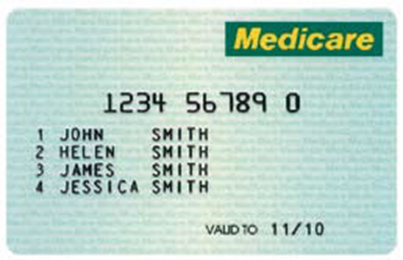 When reporting Contact Medicare Number, a value of 'AUSHIC' must be reported as the Local Identifier Assigning Authority (Table Identifier HL70363, (PID\PID.3\CX.4)).ValidationsE368	Contact Account Class (AccountClass) is incompatible with Contact 	Medicare Suffix (<medicare_suffix>).Related itemsContact Account ClassContact End Date/TimeContact Medicare SuffixContact Start Date/TimeContact TAC Claim NumberContact VWA File NumberPatient/Client DVA File NumberPatient/Client IdentifierPurposeTo assist in monitoring continuity of care across hospitals and ensure eligibility for publicly funded health care.Principal usersDepartment of HealthVersion historyVersion	Previous Name				Effective Date3		Contact Medicare Number			2019/07/012		Contact Medicare Number			2017/07/011		Contact Client Medicare Number		2012/07/01Definition sourceNHDDValue domain sourceMedicare AustraliaDefinitionFirst three characters of a patient’s given name (as it appears on the person’s Medicare card).			Repeats:	Min.		Max.	DuplicateFormIdentifier				1		1	Not applicableLayout	XXX or A-A		Size:		Min.		Max.					3		3LocationTransmission protocol		HL7 SubmissionContact (insert)				ADT_A03 (PID\PID.3\CX.2)Contact (update)			ADT_A08 (PID\PID.3\CX.2)Contact (delete)			ADT_A13 (PID\PID.3\CX.2)Reported byFamily Choice ProgramHome Based DialysisHospital Based Palliative Care Consultancy TeamPalliative CarePost Acute CareResidential In-ReachSpecialist Clinics (Outpatients)Sub-acute Ambulatory Care ServicesTransition Care ProgramVictorian Artificial Limb Program Victorian HIV ServiceVictorian Respiratory Support ServiceReported forAll contacts completed in the current reporting period.Reported whenAll Programs, not elsewhere specifiedThe current reporting period for this item is the calendar month in which the following events or data elements fall:First Contact Start Date/Time (Mandatory)Second and Subsequent Contact Start Date/Time (Optional)Reporting guideThe first 3 characters of the patient’s first given name.Characters permitted:Upper case alphasSpace as second and third characters Space as third characterHyphen or apostrophe as second character or hyphen or apostrophe as third characterIf Medicare is unavailable or the patient is not eligible for a Medicare number, leave the Medicare number blank (not zero-filled) and enter the appropriate suffix:Medicare Suffix	Descriptor			Account ClassC-U 	Card unavailable/Not applicable	All except ME, MF, XXN-E 	Not eligible for Medicare		ME, MF, XXP-N	Prisoner				JPRCHAFor patients with Account Class MA Reciprocal Health Care Agreement, report C-U.Unnamed neonateFor unnamed neonates where the family has a Medicare number, report a Medicare suffix of 'BAB'. The Medicare number issued to the mother/family must also be reported with a Medicare individual reference number (IRN) ('eleventh character') of zero (0), OR the Medicare IRN of the mother.ValidationsE371	Data Element (<FieldName>) is mandatory (<Timing>) but no value was 	suppliedRelated itemsContact Account ClassContact End Date/TimeContact Medicare NumberContact Start Date/TimeContact TAC Claim NumberContact VWA File NumberPatient/Client DVA File NumberPatient/Client IdentifierPurposeTo assist in monitoring continuity of care across hospitals and ensure eligibility for publicly funded health care.Principal usersDepartment of HealthVersion historyVersion	Previous Name				Effective Date2		Contact Medicare Suffix			2019/07/011		Contact Medicare Suffix			2016/07/01Definition sourceDHValue domain sourceMedicare AustraliaDefinitionThe setting identified by the patient/client at the time of the contact as their preferred place of care.			Repeats:	Min.		Max.	DuplicateFormCode					1		1	Not applicableLayout	NN			Size:		Min.		Max.					2		2LocationTransmission protocol		HL7 SubmissionContact (insert)				ADT_A03 (PV1\PV1.42\PL.6)Contact (update)			ADT_A08 (PV1\PV1.42\PL.6)Contact (delete)			ADT_A13 (PV1\PV1.42\PL.6)Reported byPalliative Care – 41 Community Palliative CareReported forAll contacts completed in the current reporting period.Reported whenThe current reporting period for this item is the calendar month in which the following events or data elements fall:First Contact Start Date/Time (Mandatory)Second and Subsequent Contact Start Date/Time (Mandatory)Value domainEnumeratedThis value domain is similar to that used for Contact Delivery Setting (HL70305) but has the additional code 97.Table identifier 	990039Code		Descriptor11		Hospital setting - inpatient setting12		Hospital setting - clinic/centre13		Hospital setting - emergency department14		Hospital setting - other non-inpatient setting15		Hospital setting - palliative care unit21		Community based health facility22		General practice setting23		Residential care24		Supported accommodation setting31 		Home41		Educational institution setting97		Unknown, not stated or question not asked98		Not applicable - patient/client not present99		OtherReporting guideAsking a patient/client about their preferred setting of care is a means to gather information about the location of service delivery that best meets the patient’s/client’s current needs.97 - Unknown, not stated or question not askedIncludes:Where it was inappropriate to ask the questionWhere the patient/client did not, or was not able to answer the questionWhere the answer is otherwise unknown98 - Not applicable - patient/client not presentReport this code when the value of Contact Client Present Status is not '11' and not '12'.ValidationsRelated itemsContact Care ModelContact Care PhaseContact End Date/TimeContact Preferred Death PlaceContact Start Date/TimePurposeTo assist with outcome analyses and service planning, and meeting state government reporting requirements.Principal usersDepartment of HealthVersion historyVersion	Previous Name				 Effective Date2	Contact Preferred Care Setting			 2010/07/011	Contact/Client Service Event Preferred Setting of Care 2009/07/01Definition sourceDHValue domain sourceDHDefinitionThe place identified by the patient/client at the time of the contact as their preferred place to die.			Repeats:	Min.		Max.	DuplicateFormCode					1		1	Not applicableLayout	NN			Size:		Min.		Max.					2		2LocationTransmission protocol		HL7 SubmissionContact (insert)				ADT_A03 (PD1\PD1.15\CE.1)Contact (update)			ADT_A08 (PD1\PD1.15\CE.1)Contact (delete)			ADT_A13 (PD1\PD1.15\CE.1)Reported byPalliative Care – 41 Community Palliative CareReported forAll contacts completed in the current reporting periodReported whenAll Programs, not elsewhere specifiedThe current reporting period for this item is the calendar month in which the following events or data elements fall:First Contact Start Date/Time (Mandatory)Second and Subsequent Contact Start Date/Time (Mandatory)Value domainEnumeratedThis value domain is similar to that used for Episode Place of Death (990034) but has the additional codes 97 and 98.Table identifier 	HL70435Code		Descriptor10		Private residence21		Residential – aged care setting22		Residential – other setting30		Non-residential setting41		Inpatient setting – designated palliative care unit42		Inpatient setting – other than designated palliative care unit97		Unknown, not stated or question not asked98		Not applicable – patient/client not present99		Other locationReporting guideThis topic needs to be addressed sensitively as part of a developing relationship of trust between patient/client, family, and care provider. While it is expected that this question would be addressed during a service contact, it may be insensitive to broach this topic during early contacts and sometimes not at all. In these instances, reporting code 97 is appropriate.97 - Unknown, not stated or question not askedIncludes:Where it was inappropriate to ask the questionWhere the patient/client did not, or was not able to answer the questionWhere the answer is otherwise unknown98 - Not applicable - patient/client not presentReport this code when the value of Contact Client Present Status is not '11' and not '12'.ValidationsRelated itemsContact Care ModelContact Care PhaseContact End Date/TimeContact Interpreter RequiredContact Start Date/TimePurposeTo assist with outcome analyses and service planning, and meeting state government reporting requirements.Principal usersDepartment of HealthVersion historyVersion	Previous Name				Effective Date2		Contact Preferred Death Place			2010/07/011		Contact/Client Service Event Preferred Place	2009/07/01			Of Death					Definition sourceDHValue domain sourceDHDefinitionThe language (including sign language) most preferred by the patient/client for communication during the provision of care. This may be a language other than English even where the person can speak fluent English.			Repeats:	Min.		Max.	DuplicateFormCode					1		1	Not applicableLayout	NNNN			Size:		Min.		Max.					4		4LocationTransmission protocol		HL7 SubmissionContact (insert)				ADT_A03 (PID\PID.15\CE.1)Contact (update)			ADT_A08 (PID\PID.15\CE.1)Contact (delete)			ADT_A13 (PID\PID.15\CE.1)Reported byFamily Choice ProgramHospital Admission Risk ProgramHospital Based Palliative Care Consultancy TeamPalliative CarePost Acute CareResidential In-ReachSpecialist Clinics (Outpatients)Sub-acute Ambulatory Care ServicesVictorian Artificial Limb Program Victorian HIV ServiceVictorian Respiratory Support ServiceReported forPatients/clients whose episodes opened during the current reporting period.Reported whenAll Programs, not elsewhere specifiedThe current reporting period for this item is the calendar month in which the following events or data elements fall:First Contact Start Date/Time (Mandatory)Second and Subsequent Contact Start Date/Time (Mandatory)Value domainSee Preferred Language ACSL codes set available on the HDSS website Reporting guideThis information must:Be ascertained for each contactNot be set up to a default code on computer systemsThe standard question is: "What is [your] [the person’s] preferred language?"Patient/Client is unable to consent (for example child or cognitively impaired)Where a patient/client is not able to consent for themselves then the language of the person who is consenting will be recorded. For example, a guardian or someone with enduring power of attorney.One of the following supplementary codes should be used where a patient’s/client’s preferred language is not stated or inadequately described:'0000 - Inadequately described''0002 - Not stated'.ValidationsRelated itemsContact End Date/TimeContact Interpreter RequiredContact Start Date/TimePurposeFor planning and to form the basis for future funding allocation for Culturally And Linguistically Diverse (CALD) hospital service provision.Principal usersDepartment of HealthVersion historyVersion	Previous Name				Effective Date6		Contact Preferred Language				2012/07/015		Contact Preferred Language				2010/07/014		Contact/Client Service Event Preferred Language	2009/07/013		Contact/Client Service Event Preferred Language	2008/07/012 		Preferred Language					2007/07/011		Preferred Language					2005/07/01Definition sourceNHDDValue domain sourceABS Australian Standard Classification of Languages (ASCL)DefinitionThe professional group or professional(s) providing services for a contact.			Repeats:	Min.	Max.	     DuplicateFormRepeatable Code			1	5	     PermittedLayout	NNNN[N][N]		Size:		Min.		Max.					4		6LocationTransmission protocol		HL7 SubmissionContact (insert)				ADT_A03 (ROL\ROL.9\CE.1)Contact (update)			ADT_A08 (ROL\ROL.9\CE.1)Contact (delete)			ADT_A13 (ROL\ROL.9\CE.1)Reported byFamily Choice ProgramHospital Admission Risk ProgramHospital Based Palliative Care Consultancy TeamPalliative CarePost Acute CareResidential In-ReachSpecialist Clinics (Outpatients)Sub-acute Ambulatory Care ServicesTransition Care ProgramVictorian Artificial Limb Program Victorian HIV ServiceVictorian Respiratory Support ServiceReported forAll contacts completed in the current reporting period.Reported whenThe current reporting period for this item is the calendar month in which the following events or data elements fall:First Contact Start Date/Time (Mandatory)Second and Subsequent Contact Start Date/Time (Mandatory)Value domainEnumeratedTable identifier 	990013Code		Descriptor099700		Care coordinator099710 	Clinical educator099800 	Not applicable: voluntary worker099893		Medical research fellow099894 	Visiting medical officer099895		Registrar099896		Resident medical practitioner099897		Other health professional099898		Other discipline service provider099899		Discipline not stated251111		Dietician/nutritionist2512		Medical imaging professionals251212		Medical radiation therapist251213		Diagnostic & Interventional Radiologist251411		Optometrist251412 	Orthoptist2515		Pharmacist251912		Orthotist/Prosthetist251999		Health diagnostic and promotion professionals NEC252299		Other complementary medicine service provider2523		Dentist252311		Dental specialist252411		Occupational therapist252511		Physiotherapist252611		Podiatrist252711		Audiologist252712 	Speech pathologist/therapist252900		Allied health assistant252999		Other allied health2531		General practitioner (GP)253211		Anaesthetist2533		Intern medicine specialist253311		Specialist physician (general medicine)253312		Cardiologist253313		Clinical haematologist253314		Clinical oncologist253315		Endocrinologist253316		Gastroenterologist253317		Intensive care specialist253318		Neurologist253321		Paediatrician253322		Renal medicine specialist253323		Rheumatologist253324		Thoracic medicine specialist253399		Geneticist253411		Psychiatrist253511		Surgeon (general)253512		Cardiothoracic surgeon253513		Neurosurgeon253514		Orthopaedic surgeon253515		Otorhinolaryngologist253516		Paediatric surgeon253517		Plastic and reconstructive surgeon253518		Urologist253521		Vascular surgeon253522		Geriatrician253621		Palliative medicine specialist253721		Pain medicine specialist253911		Dermatologist253912		Emergency medicine specialist253913		Obstetrician and gynaecologist, not further defined253914		Ophthalmologist253915		Pathologist253918		Radiation oncologist253920		Gynaecologist253921		Obstetrician253999		Medical practitioners, not elsewhere classified254111		Midwife254211		Nurse educator254400		Nurse - Division 1254411		Nurse practitioner254412		Clinical nurse specialist254413		Nurse Manager254414		Registered Nurse – Aged Care254415		Registered Nurse – Critical Care & Emergency254416		Registered Nurse – Medical254417		Registered Nurse – Mental Health254418		Registered Nurse – Perioperative254419		Registered Nurse – Surgical254420		Registered Nurse, not elsewhere classified272100		Counsellor, not elsewhere classified272101		Drug & Alcohol Counsellor272102		Family & Marriage Counsellor272103		Rehabilitation Counsellor272199		Spiritual carer272313		Clinical psychologist272389		Neuropsychologist272399		Psychologist, not elsewhere classified272400		Educational Psychologist272401		Psychotherapist272511		Social worker300010		Student411311		Diversional therapist411411		Nurse - Division 24115		Indigenous health worker4116		Aboriginal Health Practitioner4117		Principal Aboriginal Health Worker423111		Aged or disabled carer423312		Nursing support worker434999		Exercise physiologist435010		Non-professional healthcare providerReporting guideA maximum of 5 codes can be used to report each professional and professional group involved in the contact.At the contact level, report one code for each participating clinician. Do not repeat codes. For example, if two physiotherapists are involved in a single contact, only report the code '252511 - Physiotherapist' once. If codes are repeated for contact, they will be removed for reporting purposes.099893 - Medical research fellowA Medical Research Fellow is a post-graduate medical practitioner in receipt of a recognised Australian or international Research Fellowship. Note that reportable VINAH MDS contacts must be clinically significant in nature and result in a dated entry being made in the patient/client record.099894 - Visiting medical officerA visiting medical officer is a medical practitioner appointed by the hospital board to provide medical services for hospital (public) patients on an honorary, sessional paid, or fee for service basis.099895 - RegistrarA Registrar is a medical practitioner admitted to an Australian Medical Council accredited vocational training program leading to a fellowship of a Medical College including those of General Practice and Rural and Remote Medicine.099896 - Resident medical practitionerA Resident Medical Practitioner is a medical practitioner in the second or subsequent post-graduate year of clinical experience. An RMP must complete 12 months of clinical experience to advance to the next pay point.2533 - Intern medicine specialistAn Intern is a medical practitioner in the first post-graduate year of clinical experience.300010 – StudentRecord this code for students participating in clinical placements.ValidationsGeneral edits only, see Format.Related itemsContact End Date/TimeContact Start Date/TimePurposeTo monitor and plan resource utilisation.Principal usersDepartment of HealthVersion historyVersion	Previous Name				Effective Date10		Contact Professional Group			            2018/07/019		Contact Professional Group			            2017/07/018		Contact Professional Group			            2015/07/017		Contact Professional Group			            2014/07/016		Contact Professional Group			            2012/07/015		Contact Professional Group			            2010/07/014		Contact/Client Service Event Professional Group	2009/07/013		Contact/Client Service Event Professional Group	2008/07/012 		Contact/Client Service Event Professional Group	2007/07/011 		Client Service Event Professional Group		2005/07/01Definition sourceDHValue domain sourceANZSCO - Australian and New Zealand Standard Classification of Occupations, First Edition, 2006 (DH modified)DefinitionThe program/stream for the Specialist Clinics (Outpatients) that is providing services for a particular contact.			Repeats:	Min.		Max.	DuplicateFormCode					1		1	Not applicableLayout	N[NN]			Size:		Min.		Max.					3		3LocationTransmission protocol		HL7 SubmissionContact (insert)				ADT_A03 (PV1\PV1.10)Contact (update)			ADT_A08 (PV1\PV1.10)Contact (delete)			ADT_A13 (PV1\PV1.10)Reported bySpecialist Clinics (Outpatients)Reported forAll contacts during the current reporting period.Reported whenThe current reporting period for this item is the calendar month in which the following events or data elements fall:Contact Clinic Identifier (Mandatory)First Contact Start Date/Time (Mandatory)Second and Subsequent Contact Start Date/Time (Mandatory)Value domainEnumeratedTable identifier 	HL70069_CCSECode		Descriptor101		General medicine103		Cardiology 106		Gastroenterology 107		Haematology108		Nephrology 109		Neurology110		Oncology 111		Respiratory 112		Rheumatology 113		Dermatology 114		Infectious diseases 116		Immunology, includes Allergy 117		Endocrinology, includes Diabetes118		Hepatobiliary and pancreas 119		Burns 201		General surgery202		Cardiothoracic surgery203		Neurosurgery204		Ophthalmology205		Ear, nose, and throat206		Plastic surgery207		Urology208		Vascular209		Pre-admission301		Dental310		Orthopaedics/Musculoskeletal311		Orthopaedic applications312		Wound care313		Allied health – stand-alone350		Psychiatry and behavioural disorders, includes Alcohol and drug402		Obstetrics403		Gynaecology406		Reproductive medicine and family planning408		Gender Services415		Adult Genetics416		Paediatric Genetics417		Familial Cancer Services418		Reproductive GeneticsReporting guideThe value domain is similar to Referral in and Episode Program/Stream.  The difference is the program/stream is assigned at the clinic template level.ValidationsE370	Data Element (<FieldName>) is mandatory (<Timing>) but no value was 	supplied. The (<FieldName>) for this (<FieldTypes>) is (<FieldValue>)Related itemsContact Clinic IdentifierContact End Date/TimeContact Start Date/TimePurposeTo monitor activity and assist with service planning.Principal usersDepartment of HealthVersion historyVersion	Previous Name				Effective Date3		Contact Program Stream			2022/07/012 		Contact Program Stream			2016/07/011		Contact Clinic Program Stream		2015/07/01Definition sourceDHValue domain sourceDHDefinitionAn identifier, unique within the state, for the organisational unit providing services that are reportable to the VINAH MDS, for a particular contact.			Repeats:	Min.		Max.	DuplicateFormCode					1		1	Not applicableLayout	XXX[X][X][X]		Size:		Min.		Max.					3		6LocationTransmission protocol		HL7 SubmissionContact (insert)				ADT_A03 (PV2\PV2.23\XON.10)Contact (update)			ADT_A08 (PV2\PV2.23\XON.10)Contact (delete)			ADT_A13 (PV2\PV2.23\XON.10)Reported byFamily Choice ProgramHome Based DialysisPalliative CarePost Acute CareResidential In-ReachSpecialist Clinics (Outpatients)Sub-acute Ambulatory Care ServicesTransition Care ProgramVictorian Artificial Limb Program Victorian HIV ServiceVictorian Respiratory Support ServiceReported forAll contacts during the current reporting periodReported whenThe current reporting period for this item is the calendar month in which the following events or data elements fall:First Contact Start Date/Time (Mandatory)Second and Subsequent Contact Start Date/Time (Mandatory)Value domainRefer to Section 9: Code listsTable identifier 	990012For full code set see Section 9.Reporting guideThe Contact Provider identifies the specific unit providing the care for a particular contact.The Contact Provider may be, for example, a hospital campus (including the Emergency Department), Community Health Service, CRC or some other organisational unit providing HARP services or SACS.If a contact:Occurs in a patient’s/client’s home or some other location, this item should indicate the unit from which the health care professional/s originate. Is provided through a brokered service, this item should be reported as 'BROKER' It must be distinguished from the Local Identifier Assigning Authority, which indicates the facility responsible for assigning an identifier to the patient/client. For example, a particular stand-alone CRC is the Contact Provider when it delivers a contact to a patient/client. That patient’s/client’s identifier may have been assigned by a hospital campus within the same Health Service, and the Local Identifier Assigning Authority would identify that hospital campus.Where leading zeros are specified as part of a Contact Provider code they must be transmitted.ValidationsGeneral edits only, see FormatE013	Code 9999 for Data Element ‘Contact Provider’ is for emergency use only 	– to be used under the direction of the department Related itemsContact End Date/TimeContact Start Date/TimePurposeTo monitor and plan resource utilisation.Principal usersDepartment of HealthVersion historyVersion	Previous Name				Effective Date6		Contact Provider				2021/07/015		Contact Provider				2010/07/014		Contact/Client Service Event Provider		2009/07/013		Contact/Client Service Event Provider		2007/07/012		Contact/Client Service Event Provider		2006/07/011		Client Service Event Provider	 		2005/07/01Definition sourceDHValue domain sourceDHDefinitionDefinitionThe purpose of the service provided within the contact.			Repeats:	Min.		Max.	DuplicateThe purpose of the service provided within the contact.			Repeats:	Min.		Max.	DuplicateThe purpose of the service provided within the contact.			Repeats:	Min.		Max.	DuplicateFormFormCode					1		1	Not allowedCode					1		1	Not allowedCode					1		1	Not allowedLayout	Layout	NN			Size:		Min.		Max.					2		2NN			Size:		Min.		Max.					2		2NN			Size:		Min.		Max.					2		2LocationLocationTransmission protocol		HL7 SubmissionContact (insert)				ADT_A03 (PR1\PR1.3\CE.1)Contact (update)			ADT_A08 (PR1\PR1.3\CE.1)Contact (delete)			ADT_A13 (PR1\PR1.3\CE.1)Transmission protocol		HL7 SubmissionContact (insert)				ADT_A03 (PR1\PR1.3\CE.1)Contact (update)			ADT_A08 (PR1\PR1.3\CE.1)Contact (delete)			ADT_A13 (PR1\PR1.3\CE.1)Transmission protocol		HL7 SubmissionContact (insert)				ADT_A03 (PR1\PR1.3\CE.1)Contact (update)			ADT_A08 (PR1\PR1.3\CE.1)Contact (delete)			ADT_A13 (PR1\PR1.3\CE.1)Reported byReported byFamily Choice ProgramHospital Admission Risk ProgramHospital Based Palliative Care Consultancy TeamPalliative CarePost Acute CareResidential In-ReachSpecialist Clinics (Outpatients)Sub-acute Ambulatory Care ServicesTransition Care ProgramVictorian Artificial Limb Program Victorian HIV ServiceVictorian Respiratory Support ServiceFamily Choice ProgramHospital Admission Risk ProgramHospital Based Palliative Care Consultancy TeamPalliative CarePost Acute CareResidential In-ReachSpecialist Clinics (Outpatients)Sub-acute Ambulatory Care ServicesTransition Care ProgramVictorian Artificial Limb Program Victorian HIV ServiceVictorian Respiratory Support ServiceFamily Choice ProgramHospital Admission Risk ProgramHospital Based Palliative Care Consultancy TeamPalliative CarePost Acute CareResidential In-ReachSpecialist Clinics (Outpatients)Sub-acute Ambulatory Care ServicesTransition Care ProgramVictorian Artificial Limb Program Victorian HIV ServiceVictorian Respiratory Support ServiceReported forReported forAll contacts completed during the current reporting period.All contacts completed during the current reporting period.All contacts completed during the current reporting period.Reported whenReported whenThe current reporting period for this item is the calendar month in which the following events or data elements fall:First Contact Start Date/Time (Mandatory)Second and Subsequent Contact Start Date/Time (Mandatory)The current reporting period for this item is the calendar month in which the following events or data elements fall:First Contact Start Date/Time (Mandatory)Second and Subsequent Contact Start Date/Time (Mandatory)The current reporting period for this item is the calendar month in which the following events or data elements fall:First Contact Start Date/Time (Mandatory)Second and Subsequent Contact Start Date/Time (Mandatory)Value domainValue domainEnumeratedEnumeratedEnumeratedTable identifier 	HL70230Table identifier 	HL70230Table identifier 	HL70230Code		DescriptorCode		DescriptorCode		Descriptor*PC*PC10	Screening contact10	Screening contact10	Screening contact11		Initial Needs Identification (INI)11		Initial Needs Identification (INI)11		Initial Needs Identification (INI)12		Comprehensive assessment12		Comprehensive assessment12		Comprehensive assessment13		Specialist assessment13		Specialist assessment13		Specialist assessment21		Education/Self-management21		Education/Self-management21		Education/Self-management22		Therapy/Clinical intervention not further specified22		Therapy/Clinical intervention not further specified22		Therapy/Clinical intervention not further specified23		Symptom control/Pain management23		Symptom control/Pain management23		Symptom control/Pain management24		Spiritual care24		Spiritual care24		Spiritual care25		Personal care25		Personal care25		Personal care26		Bereavement support26		Bereavement support26		Bereavement support27		Social support27		Social support27		Social support28		Supported accommodation28		Supported accommodation28		Supported accommodation*HBPCCT*HBPCCT29		Formal family meeting29		Formal family meeting29		Formal family meeting*HBPCCT, PC*HBPCCT, PC31		Terminal care31		Terminal care31		Terminal care*HBPCCT, PC*HBPCCT, PC32		Respite32		Respite32		Respite41		Case conference41		Case conference41		Case conference42		Case management and/or Care co-ordination42		Case management and/or Care co-ordination42		Case management and/or Care co-ordination*Not HBPCCT, TCP*Not HBPCCT, TCP*Not HBPCCT, TCP51	Multi-disciplinary Case Conference - patient not present51	Multi-disciplinary Case Conference - patient not present51	Multi-disciplinary Case Conference - patient not present*OP*OP61		Research/Medical trial61		Research/Medical trial61		Research/Medical trial71		Follow up/Monitoring/Evaluation/Review71		Follow up/Monitoring/Evaluation/Review71		Follow up/Monitoring/Evaluation/Review*OP*OP72		New patient consultation72		New patient consultation72		New patient consultation*OP*OP73	Follow up/Monitoring/Evaluation/Review – Conservative 	management73	Follow up/Monitoring/Evaluation/Review – Conservative 	management73	Follow up/Monitoring/Evaluation/Review – Conservative 	management*OP*OP74	New patient consultation – Conservative Management74	New patient consultation – Conservative Management74	New patient consultation – Conservative Management98	Emergency use98	Emergency use98	Emergency use99	Other 99	Other 99	Other Reporting guideWhere there is more than one service provided in a single contact, choose as the main purpose the value that was most significant. (Except Specialist Clinics (Outpatients) - see below).More than one purpose may be optionally reported. The main purpose must be reported with a Procedure Sequence Number of '1', additional purposes reported with values of '2', '3', '4'... and so on.For Specialist Clinics (Outpatients), one of 71-Follow Up/Monitoring/Evaluation /Review or 72-New Patient Consultation must be reported for each Contact. Other appropriate codes may also be reported.10 – Screening contactOnly in scope for Community-based Palliative CareScreening contacts determine if the referred person (potential client) is appropriate for the service and the urgency of their care needs. Can be direct or indirect:Includes activity such as gathering sufficient clinical information from the referrer, other health professionals and the referred person and their carer/families. Depending upon the complexity, this may be a completed by a single clinician or require a multi-disciplinary approach.Includes communication with other health professionals will generally occur over the phone or may involve either phone or face-to-face contact with potential client’s or client’s and their carers/families.Mandatory when reporting Referral in Outcome 50: Screening referralFor Specialist Clinics (Outpatients), select the appropriate, Follow Up/Monitoring/Evaluation /Review (71, 73) or New Patient Consultation (72, 74) for each Contact.Additional appropriate codes may be reported.11 - Initial Needs Identification (INI)Initial needs identification is an initial screening for risk and service requirements. The practitioner undertaking initial needs identification looks beyond the presenting issue to what underlying issues may exist. Initial needs identification is not a diagnostic process but is a determination of the patient's/client's risk, eligibility, and priority for service.Includes:Service Coordination Template Tool (SCTT)Other tools incorporating initial needs identification principles12 - Comprehensive assessmentComprehensive Assessment involves the most intense level of inquiry, and incorporates an advanced dimension of history taking, examination, observation, and measurement/testing about medical, physical, social, cultural, and psychological dimensions of need.Includes:Tools (or combination of tools) used to support the comprehensive assessment processCommon assessmentFor Palliative Care, this will usually be the admission visit.13 - Specialist assessmentThe means by which services determine the patient's/client's particular service requirement and adapt their service provision to the patients'/clients' assessed need. It must be undertaken by a provider who has specialist skills knowledge and expertise.For example, in palliative care this could include the initial bereavement risk assessment and assessment of a single and specific symptom, such as nausea.Excludes:Specialist Clinics (Outpatients) contacts where the clinician is seeing a new patient for initial assessment or treatment. (Use code 72).21 - Education/Self-managementEducation and feedback provided to the patient/client. This can include self-management education where education and empowerment are the main intent.Includes:Health coaching Motivational interviewing Development of self-management skills Decision-based counsellingExcludes staff training.This could also include:Education regarding the role of Palliative Care and services provided Education regarding the disease process and/or treatment/symptom variants Education regarding the interventions/prescribed medications Education regarding the use of domiciliary oxygen Education regarding other supports/services in the community Education regarding medication side-effects and how they work Education regarding transferring, using, and caring for equipment such as shower aids Education regarding bowel management Education regarding depression/anxiety 22 - Therapy/Clinical intervention not further specifiedThis could include the following:Wound care/dressing Bowel management/ enemas/ suppositories Catheter care/ insertion Care of naso-gastric tube Oedema/lymphoedema management/ bandaging Pathology specimen collection Parenteral medications other than for symptom management, for example, Clexane Initiation of webster packs/dosette Pressure care PICC flush Subcutaneous fluids Stomal care Counselling Care at time of death Accessing port Cleaning of and caring for the body of a deceased person Music therapyExcludes:Bereavement (26) Personal care (25) Social support (27) Spiritual care (24) Symptom control/pain management (23) 23 - Symptom control/Pain managementWhere medications relate to pain management or symptom control, this could also include the following:Monitor medication regimens/ monitor effectiveness of interventions/ alteration of doses Administer parenteral medications Domiciliary oxygen/nebulised medications Insertion of delivery system for a syringe driver, for example, saf-t-intima Filling of syringe driver Instigation of new medications or altering medications24 - Spiritual careThis could also include:Discussions relating to death and dying Discussions relating to religion / beliefs / spirituality Contact with religious ministers on behalf of the client Discussions relating to funerals/special rites Discussions relating to the meaning of life and death25 - Personal care Refers to assistance with daily self-care tasks such as eating, bathing, toileting, and grooming.Includes:Hygiene - bathing / showering / sponge Teeth / hair / shaving Personal Care Assistance Mouth care Ambulation Assist with food / fluids Toileting Assistance with or training in meal preparation26 - Bereavement support Includes:Grief and bereavement support for patients/clients not yet deceased Ongoing bereavement risk assessment If appropriate, attendance at funeral Bereavement follow-up visits Phone call with carer post-death Support to family pre- and post-death Pre- and post-death contacts by counsellor for the purpose of bereavement support27 - Social supportIntervention to offer support for a patient's/client's participation and functioning in their community.Includes:Emotional / psychosocial support for patients and caregivers Biography service Social work visits / contacts Centrelink contacts if not administrative, for example, assisting clients with disability payments or carer allowance application paperwork Talking / reading / sharing a game / watching TV / shopping / home maintenance / respiteProvision of childcare Purchase or provision of meals28 - Supported accommodationProvision of housing, with staff on-site for:Clients with high care needs and complex health and psychosocial issues who would otherwise require admission to an acute hospital due to lack of other more appropriate options. Continuity of care from acute hospital services to the community for clients with complex issues who would otherwise remain in acute care. Social and carer respite, to provide a break for clients because of health or psychosocial stressors, or when their carer requires respite from their caring responsibility. People from rural and regional Victoria accessing HIV specialist medical care in Melbourne. Clients who are homeless, while emergency accommodation is secured. Clients who are homeless with complex health and psychosocial issues, while longer term sustainable accommodation is secured.29 - Formal family meetingThis code reportable by Hospital Based Palliative Care Consultancy Team only.Formal Family meetings take place between the patient, their family and health care professionals for multiple purposes, including: the sharing of information and concerns, clarifying the goals of care, discussing diagnosis, treatment, prognosis and developing a plan of care for the patient and family carers.31- Terminal careCare in the hours or days immediately preceding death that is focussed on emotional and spiritual issues as a prelude to bereavement.32- RespiteShort term care of the client to provide client and/or carer support.41 - Case conferenceAn inclusive process for making decisions about the care of a patient/client. Assessment findings and options for ongoing care and support are presented or other practitioners/clinicians, who can be from the same or different organisations. The presentation includes conclusions of the assessment that are supported by a range of information sources. Case Conferences are often multi-disciplinary and incorporate the views and preferences of the patient/client and their carers.For Palliative Care this could include:Family meetings/conferences Liaison with other health professionals/multi-disciplinary team meetings / palliative care physician/GPs/LMOs/inpatient service liaison Client review Handover42 - Case management and/or Care co-ordinationCare Coordination: The range of services required by the patient/client is coordinated so that they are delivered in the most efficient and effective way to meet individual patient's/client's needs. Care co-ordination enables continuity of care, avoids duplication of services and ensures that meeting patient/client needs is paramount over the needs of individual service providers and is not hampered unnecessarily by program boundaries.Case Management: The activities undertaken by one central person who assumes overall responsibility for the care plan, in order to streamline the interface between the service system and the patient/client and carer.The terms 'care co-ordination' and 'case management' may be used interchangeably in some services.Excludes Case Conference (41)This could include:Liaison with other health professionals Referrals to other agencies, e.g., CHSP/HACC Program for Younger People/respiteOrganising provision and delivery of equipment Medication organisation/request for scripts to be written and sent to pharmacy Liaison with nursing services Contact with GPs, specialists, community services or PC nurse liaisonFunding application for equipment / services Referrals within service to other professional groups, such as volunteers Team discussion and care plan determination Goal setting Exploration of service options Facilitated service linkage (with patient present)51 - Multi-disciplinary Case Conference - patient not presentNon-admitted MDCCs where the patient is not present is a meeting or discussion held concurrently between healthcare providers, arranged in advance, to discuss a non-admitted patient in detail and to coordinate care. Non-admitted MDCCs ensure that a patient’s multidisciplinary care needs are met through a planned and coordinated approach.Not in scope for HBPCCT and TCP.61 - Research/Medical trialReport this code when the contact occurs due to the patient's/client's participation in a research/trial.Only in scope for Specialist Clinics (Outpatients).Includes:Testing of a drug or other intervention Assessment or testing associated with research/medical trial71 - Follow up/Monitoring/Evaluation/ReviewFor Specialist Clinics (Outpatients) review contacts are any subsequent contacts at a clinic within the program stream following the first contact at that clinic. The primary purpose of a review appointment is to review the patient following a previous outpatient appointment within the same program stream, or treatment as an admitted patient.Includes:Post-operative review Routine review of chronic condition Monitoring results of interventions Evaluation of action plans Re-assessing client needs are being metExcludes:Follow up/Monitoring/Evaluation/Review for Conservative Management (use code 73).72 - New patient consultationA 'new' contact is defined as a patient attending a clinic within a specific program/stream for the first time with the exception of a first clinic appointment post inpatient stay. That is, the first contact of the referral to a particular program stream (for example 101 - General medicine). If a patient receives two referrals to a program stream (e.g., Nutrition in Allied Health, and Physio in Allied Health then that would be two ‘new’ appointments).A patient can be referred to multiple clinics. If the clinics are in the same program stream, the first contact within the program stream would be classified as ‘new,’ and any subsequent contacts within the program stream would be ‘review.’  If the clinics are in different program streams, then the first appointment within each separate program stream would be considered new, and any subsequent appointments within each program stream would be classified as review.Only in scope for Specialist Clinics (Outpatients).Excludes:New patient consultation for Conservative Management (use code 74).73 – Follow up/Monitoring/Evaluation/Review – Conservative ManagementOnly in scope for Specialist Clinics (Outpatients) for patients receiving conservative management.The primary purpose of a review appointment is to review the patient following a previous outpatient appointment within the same program stream, or treatment as an admitted patient.Excludes:Follow up/Monitoring/Evaluation/Review other than for conservative management (use code 71).74 – New patient consultation – Conservative ManagementOnly in scope for Specialist Clinics (Outpatients) for patients receiving conservative management.A 'new' contact for conservative management is reported when a patient receiving conservative management is attending a clinic within a specific program/stream for the first time.Excludes:First clinic appointment for conservative management following an inpatient stay (use code 73).New patient consultation other than for conservative management (use code 72).98 - Emergency useThe department will provide reporting guidelines when an ‘emergency use’ code is enacted.Where there is more than one service provided in a single contact, choose as the main purpose the value that was most significant. (Except Specialist Clinics (Outpatients) - see below).More than one purpose may be optionally reported. The main purpose must be reported with a Procedure Sequence Number of '1', additional purposes reported with values of '2', '3', '4'... and so on.For Specialist Clinics (Outpatients), one of 71-Follow Up/Monitoring/Evaluation /Review or 72-New Patient Consultation must be reported for each Contact. Other appropriate codes may also be reported.10 – Screening contactOnly in scope for Community-based Palliative CareScreening contacts determine if the referred person (potential client) is appropriate for the service and the urgency of their care needs. Can be direct or indirect:Includes activity such as gathering sufficient clinical information from the referrer, other health professionals and the referred person and their carer/families. Depending upon the complexity, this may be a completed by a single clinician or require a multi-disciplinary approach.Includes communication with other health professionals will generally occur over the phone or may involve either phone or face-to-face contact with potential client’s or client’s and their carers/families.Mandatory when reporting Referral in Outcome 50: Screening referralFor Specialist Clinics (Outpatients), select the appropriate, Follow Up/Monitoring/Evaluation /Review (71, 73) or New Patient Consultation (72, 74) for each Contact.Additional appropriate codes may be reported.11 - Initial Needs Identification (INI)Initial needs identification is an initial screening for risk and service requirements. The practitioner undertaking initial needs identification looks beyond the presenting issue to what underlying issues may exist. Initial needs identification is not a diagnostic process but is a determination of the patient's/client's risk, eligibility, and priority for service.Includes:Service Coordination Template Tool (SCTT)Other tools incorporating initial needs identification principles12 - Comprehensive assessmentComprehensive Assessment involves the most intense level of inquiry, and incorporates an advanced dimension of history taking, examination, observation, and measurement/testing about medical, physical, social, cultural, and psychological dimensions of need.Includes:Tools (or combination of tools) used to support the comprehensive assessment processCommon assessmentFor Palliative Care, this will usually be the admission visit.13 - Specialist assessmentThe means by which services determine the patient's/client's particular service requirement and adapt their service provision to the patients'/clients' assessed need. It must be undertaken by a provider who has specialist skills knowledge and expertise.For example, in palliative care this could include the initial bereavement risk assessment and assessment of a single and specific symptom, such as nausea.Excludes:Specialist Clinics (Outpatients) contacts where the clinician is seeing a new patient for initial assessment or treatment. (Use code 72).21 - Education/Self-managementEducation and feedback provided to the patient/client. This can include self-management education where education and empowerment are the main intent.Includes:Health coaching Motivational interviewing Development of self-management skills Decision-based counsellingExcludes staff training.This could also include:Education regarding the role of Palliative Care and services provided Education regarding the disease process and/or treatment/symptom variants Education regarding the interventions/prescribed medications Education regarding the use of domiciliary oxygen Education regarding other supports/services in the community Education regarding medication side-effects and how they work Education regarding transferring, using, and caring for equipment such as shower aids Education regarding bowel management Education regarding depression/anxiety 22 - Therapy/Clinical intervention not further specifiedThis could include the following:Wound care/dressing Bowel management/ enemas/ suppositories Catheter care/ insertion Care of naso-gastric tube Oedema/lymphoedema management/ bandaging Pathology specimen collection Parenteral medications other than for symptom management, for example, Clexane Initiation of webster packs/dosette Pressure care PICC flush Subcutaneous fluids Stomal care Counselling Care at time of death Accessing port Cleaning of and caring for the body of a deceased person Music therapyExcludes:Bereavement (26) Personal care (25) Social support (27) Spiritual care (24) Symptom control/pain management (23) 23 - Symptom control/Pain managementWhere medications relate to pain management or symptom control, this could also include the following:Monitor medication regimens/ monitor effectiveness of interventions/ alteration of doses Administer parenteral medications Domiciliary oxygen/nebulised medications Insertion of delivery system for a syringe driver, for example, saf-t-intima Filling of syringe driver Instigation of new medications or altering medications24 - Spiritual careThis could also include:Discussions relating to death and dying Discussions relating to religion / beliefs / spirituality Contact with religious ministers on behalf of the client Discussions relating to funerals/special rites Discussions relating to the meaning of life and death25 - Personal care Refers to assistance with daily self-care tasks such as eating, bathing, toileting, and grooming.Includes:Hygiene - bathing / showering / sponge Teeth / hair / shaving Personal Care Assistance Mouth care Ambulation Assist with food / fluids Toileting Assistance with or training in meal preparation26 - Bereavement support Includes:Grief and bereavement support for patients/clients not yet deceased Ongoing bereavement risk assessment If appropriate, attendance at funeral Bereavement follow-up visits Phone call with carer post-death Support to family pre- and post-death Pre- and post-death contacts by counsellor for the purpose of bereavement support27 - Social supportIntervention to offer support for a patient's/client's participation and functioning in their community.Includes:Emotional / psychosocial support for patients and caregivers Biography service Social work visits / contacts Centrelink contacts if not administrative, for example, assisting clients with disability payments or carer allowance application paperwork Talking / reading / sharing a game / watching TV / shopping / home maintenance / respiteProvision of childcare Purchase or provision of meals28 - Supported accommodationProvision of housing, with staff on-site for:Clients with high care needs and complex health and psychosocial issues who would otherwise require admission to an acute hospital due to lack of other more appropriate options. Continuity of care from acute hospital services to the community for clients with complex issues who would otherwise remain in acute care. Social and carer respite, to provide a break for clients because of health or psychosocial stressors, or when their carer requires respite from their caring responsibility. People from rural and regional Victoria accessing HIV specialist medical care in Melbourne. Clients who are homeless, while emergency accommodation is secured. Clients who are homeless with complex health and psychosocial issues, while longer term sustainable accommodation is secured.29 - Formal family meetingThis code reportable by Hospital Based Palliative Care Consultancy Team only.Formal Family meetings take place between the patient, their family and health care professionals for multiple purposes, including: the sharing of information and concerns, clarifying the goals of care, discussing diagnosis, treatment, prognosis and developing a plan of care for the patient and family carers.31- Terminal careCare in the hours or days immediately preceding death that is focussed on emotional and spiritual issues as a prelude to bereavement.32- RespiteShort term care of the client to provide client and/or carer support.41 - Case conferenceAn inclusive process for making decisions about the care of a patient/client. Assessment findings and options for ongoing care and support are presented or other practitioners/clinicians, who can be from the same or different organisations. The presentation includes conclusions of the assessment that are supported by a range of information sources. Case Conferences are often multi-disciplinary and incorporate the views and preferences of the patient/client and their carers.For Palliative Care this could include:Family meetings/conferences Liaison with other health professionals/multi-disciplinary team meetings / palliative care physician/GPs/LMOs/inpatient service liaison Client review Handover42 - Case management and/or Care co-ordinationCare Coordination: The range of services required by the patient/client is coordinated so that they are delivered in the most efficient and effective way to meet individual patient's/client's needs. Care co-ordination enables continuity of care, avoids duplication of services and ensures that meeting patient/client needs is paramount over the needs of individual service providers and is not hampered unnecessarily by program boundaries.Case Management: The activities undertaken by one central person who assumes overall responsibility for the care plan, in order to streamline the interface between the service system and the patient/client and carer.The terms 'care co-ordination' and 'case management' may be used interchangeably in some services.Excludes Case Conference (41)This could include:Liaison with other health professionals Referrals to other agencies, e.g., CHSP/HACC Program for Younger People/respiteOrganising provision and delivery of equipment Medication organisation/request for scripts to be written and sent to pharmacy Liaison with nursing services Contact with GPs, specialists, community services or PC nurse liaisonFunding application for equipment / services Referrals within service to other professional groups, such as volunteers Team discussion and care plan determination Goal setting Exploration of service options Facilitated service linkage (with patient present)51 - Multi-disciplinary Case Conference - patient not presentNon-admitted MDCCs where the patient is not present is a meeting or discussion held concurrently between healthcare providers, arranged in advance, to discuss a non-admitted patient in detail and to coordinate care. Non-admitted MDCCs ensure that a patient’s multidisciplinary care needs are met through a planned and coordinated approach.Not in scope for HBPCCT and TCP.61 - Research/Medical trialReport this code when the contact occurs due to the patient's/client's participation in a research/trial.Only in scope for Specialist Clinics (Outpatients).Includes:Testing of a drug or other intervention Assessment or testing associated with research/medical trial71 - Follow up/Monitoring/Evaluation/ReviewFor Specialist Clinics (Outpatients) review contacts are any subsequent contacts at a clinic within the program stream following the first contact at that clinic. The primary purpose of a review appointment is to review the patient following a previous outpatient appointment within the same program stream, or treatment as an admitted patient.Includes:Post-operative review Routine review of chronic condition Monitoring results of interventions Evaluation of action plans Re-assessing client needs are being metExcludes:Follow up/Monitoring/Evaluation/Review for Conservative Management (use code 73).72 - New patient consultationA 'new' contact is defined as a patient attending a clinic within a specific program/stream for the first time with the exception of a first clinic appointment post inpatient stay. That is, the first contact of the referral to a particular program stream (for example 101 - General medicine). If a patient receives two referrals to a program stream (e.g., Nutrition in Allied Health, and Physio in Allied Health then that would be two ‘new’ appointments).A patient can be referred to multiple clinics. If the clinics are in the same program stream, the first contact within the program stream would be classified as ‘new,’ and any subsequent contacts within the program stream would be ‘review.’  If the clinics are in different program streams, then the first appointment within each separate program stream would be considered new, and any subsequent appointments within each program stream would be classified as review.Only in scope for Specialist Clinics (Outpatients).Excludes:New patient consultation for Conservative Management (use code 74).73 – Follow up/Monitoring/Evaluation/Review – Conservative ManagementOnly in scope for Specialist Clinics (Outpatients) for patients receiving conservative management.The primary purpose of a review appointment is to review the patient following a previous outpatient appointment within the same program stream, or treatment as an admitted patient.Excludes:Follow up/Monitoring/Evaluation/Review other than for conservative management (use code 71).74 – New patient consultation – Conservative ManagementOnly in scope for Specialist Clinics (Outpatients) for patients receiving conservative management.A 'new' contact for conservative management is reported when a patient receiving conservative management is attending a clinic within a specific program/stream for the first time.Excludes:First clinic appointment for conservative management following an inpatient stay (use code 73).New patient consultation other than for conservative management (use code 72).98 - Emergency useThe department will provide reporting guidelines when an ‘emergency use’ code is enacted.Where there is more than one service provided in a single contact, choose as the main purpose the value that was most significant. (Except Specialist Clinics (Outpatients) - see below).More than one purpose may be optionally reported. The main purpose must be reported with a Procedure Sequence Number of '1', additional purposes reported with values of '2', '3', '4'... and so on.For Specialist Clinics (Outpatients), one of 71-Follow Up/Monitoring/Evaluation /Review or 72-New Patient Consultation must be reported for each Contact. Other appropriate codes may also be reported.10 – Screening contactOnly in scope for Community-based Palliative CareScreening contacts determine if the referred person (potential client) is appropriate for the service and the urgency of their care needs. Can be direct or indirect:Includes activity such as gathering sufficient clinical information from the referrer, other health professionals and the referred person and their carer/families. Depending upon the complexity, this may be a completed by a single clinician or require a multi-disciplinary approach.Includes communication with other health professionals will generally occur over the phone or may involve either phone or face-to-face contact with potential client’s or client’s and their carers/families.Mandatory when reporting Referral in Outcome 50: Screening referralFor Specialist Clinics (Outpatients), select the appropriate, Follow Up/Monitoring/Evaluation /Review (71, 73) or New Patient Consultation (72, 74) for each Contact.Additional appropriate codes may be reported.11 - Initial Needs Identification (INI)Initial needs identification is an initial screening for risk and service requirements. The practitioner undertaking initial needs identification looks beyond the presenting issue to what underlying issues may exist. Initial needs identification is not a diagnostic process but is a determination of the patient's/client's risk, eligibility, and priority for service.Includes:Service Coordination Template Tool (SCTT)Other tools incorporating initial needs identification principles12 - Comprehensive assessmentComprehensive Assessment involves the most intense level of inquiry, and incorporates an advanced dimension of history taking, examination, observation, and measurement/testing about medical, physical, social, cultural, and psychological dimensions of need.Includes:Tools (or combination of tools) used to support the comprehensive assessment processCommon assessmentFor Palliative Care, this will usually be the admission visit.13 - Specialist assessmentThe means by which services determine the patient's/client's particular service requirement and adapt their service provision to the patients'/clients' assessed need. It must be undertaken by a provider who has specialist skills knowledge and expertise.For example, in palliative care this could include the initial bereavement risk assessment and assessment of a single and specific symptom, such as nausea.Excludes:Specialist Clinics (Outpatients) contacts where the clinician is seeing a new patient for initial assessment or treatment. (Use code 72).21 - Education/Self-managementEducation and feedback provided to the patient/client. This can include self-management education where education and empowerment are the main intent.Includes:Health coaching Motivational interviewing Development of self-management skills Decision-based counsellingExcludes staff training.This could also include:Education regarding the role of Palliative Care and services provided Education regarding the disease process and/or treatment/symptom variants Education regarding the interventions/prescribed medications Education regarding the use of domiciliary oxygen Education regarding other supports/services in the community Education regarding medication side-effects and how they work Education regarding transferring, using, and caring for equipment such as shower aids Education regarding bowel management Education regarding depression/anxiety 22 - Therapy/Clinical intervention not further specifiedThis could include the following:Wound care/dressing Bowel management/ enemas/ suppositories Catheter care/ insertion Care of naso-gastric tube Oedema/lymphoedema management/ bandaging Pathology specimen collection Parenteral medications other than for symptom management, for example, Clexane Initiation of webster packs/dosette Pressure care PICC flush Subcutaneous fluids Stomal care Counselling Care at time of death Accessing port Cleaning of and caring for the body of a deceased person Music therapyExcludes:Bereavement (26) Personal care (25) Social support (27) Spiritual care (24) Symptom control/pain management (23) 23 - Symptom control/Pain managementWhere medications relate to pain management or symptom control, this could also include the following:Monitor medication regimens/ monitor effectiveness of interventions/ alteration of doses Administer parenteral medications Domiciliary oxygen/nebulised medications Insertion of delivery system for a syringe driver, for example, saf-t-intima Filling of syringe driver Instigation of new medications or altering medications24 - Spiritual careThis could also include:Discussions relating to death and dying Discussions relating to religion / beliefs / spirituality Contact with religious ministers on behalf of the client Discussions relating to funerals/special rites Discussions relating to the meaning of life and death25 - Personal care Refers to assistance with daily self-care tasks such as eating, bathing, toileting, and grooming.Includes:Hygiene - bathing / showering / sponge Teeth / hair / shaving Personal Care Assistance Mouth care Ambulation Assist with food / fluids Toileting Assistance with or training in meal preparation26 - Bereavement support Includes:Grief and bereavement support for patients/clients not yet deceased Ongoing bereavement risk assessment If appropriate, attendance at funeral Bereavement follow-up visits Phone call with carer post-death Support to family pre- and post-death Pre- and post-death contacts by counsellor for the purpose of bereavement support27 - Social supportIntervention to offer support for a patient's/client's participation and functioning in their community.Includes:Emotional / psychosocial support for patients and caregivers Biography service Social work visits / contacts Centrelink contacts if not administrative, for example, assisting clients with disability payments or carer allowance application paperwork Talking / reading / sharing a game / watching TV / shopping / home maintenance / respiteProvision of childcare Purchase or provision of meals28 - Supported accommodationProvision of housing, with staff on-site for:Clients with high care needs and complex health and psychosocial issues who would otherwise require admission to an acute hospital due to lack of other more appropriate options. Continuity of care from acute hospital services to the community for clients with complex issues who would otherwise remain in acute care. Social and carer respite, to provide a break for clients because of health or psychosocial stressors, or when their carer requires respite from their caring responsibility. People from rural and regional Victoria accessing HIV specialist medical care in Melbourne. Clients who are homeless, while emergency accommodation is secured. Clients who are homeless with complex health and psychosocial issues, while longer term sustainable accommodation is secured.29 - Formal family meetingThis code reportable by Hospital Based Palliative Care Consultancy Team only.Formal Family meetings take place between the patient, their family and health care professionals for multiple purposes, including: the sharing of information and concerns, clarifying the goals of care, discussing diagnosis, treatment, prognosis and developing a plan of care for the patient and family carers.31- Terminal careCare in the hours or days immediately preceding death that is focussed on emotional and spiritual issues as a prelude to bereavement.32- RespiteShort term care of the client to provide client and/or carer support.41 - Case conferenceAn inclusive process for making decisions about the care of a patient/client. Assessment findings and options for ongoing care and support are presented or other practitioners/clinicians, who can be from the same or different organisations. The presentation includes conclusions of the assessment that are supported by a range of information sources. Case Conferences are often multi-disciplinary and incorporate the views and preferences of the patient/client and their carers.For Palliative Care this could include:Family meetings/conferences Liaison with other health professionals/multi-disciplinary team meetings / palliative care physician/GPs/LMOs/inpatient service liaison Client review Handover42 - Case management and/or Care co-ordinationCare Coordination: The range of services required by the patient/client is coordinated so that they are delivered in the most efficient and effective way to meet individual patient's/client's needs. Care co-ordination enables continuity of care, avoids duplication of services and ensures that meeting patient/client needs is paramount over the needs of individual service providers and is not hampered unnecessarily by program boundaries.Case Management: The activities undertaken by one central person who assumes overall responsibility for the care plan, in order to streamline the interface between the service system and the patient/client and carer.The terms 'care co-ordination' and 'case management' may be used interchangeably in some services.Excludes Case Conference (41)This could include:Liaison with other health professionals Referrals to other agencies, e.g., CHSP/HACC Program for Younger People/respiteOrganising provision and delivery of equipment Medication organisation/request for scripts to be written and sent to pharmacy Liaison with nursing services Contact with GPs, specialists, community services or PC nurse liaisonFunding application for equipment / services Referrals within service to other professional groups, such as volunteers Team discussion and care plan determination Goal setting Exploration of service options Facilitated service linkage (with patient present)51 - Multi-disciplinary Case Conference - patient not presentNon-admitted MDCCs where the patient is not present is a meeting or discussion held concurrently between healthcare providers, arranged in advance, to discuss a non-admitted patient in detail and to coordinate care. Non-admitted MDCCs ensure that a patient’s multidisciplinary care needs are met through a planned and coordinated approach.Not in scope for HBPCCT and TCP.61 - Research/Medical trialReport this code when the contact occurs due to the patient's/client's participation in a research/trial.Only in scope for Specialist Clinics (Outpatients).Includes:Testing of a drug or other intervention Assessment or testing associated with research/medical trial71 - Follow up/Monitoring/Evaluation/ReviewFor Specialist Clinics (Outpatients) review contacts are any subsequent contacts at a clinic within the program stream following the first contact at that clinic. The primary purpose of a review appointment is to review the patient following a previous outpatient appointment within the same program stream, or treatment as an admitted patient.Includes:Post-operative review Routine review of chronic condition Monitoring results of interventions Evaluation of action plans Re-assessing client needs are being metExcludes:Follow up/Monitoring/Evaluation/Review for Conservative Management (use code 73).72 - New patient consultationA 'new' contact is defined as a patient attending a clinic within a specific program/stream for the first time with the exception of a first clinic appointment post inpatient stay. That is, the first contact of the referral to a particular program stream (for example 101 - General medicine). If a patient receives two referrals to a program stream (e.g., Nutrition in Allied Health, and Physio in Allied Health then that would be two ‘new’ appointments).A patient can be referred to multiple clinics. If the clinics are in the same program stream, the first contact within the program stream would be classified as ‘new,’ and any subsequent contacts within the program stream would be ‘review.’  If the clinics are in different program streams, then the first appointment within each separate program stream would be considered new, and any subsequent appointments within each program stream would be classified as review.Only in scope for Specialist Clinics (Outpatients).Excludes:New patient consultation for Conservative Management (use code 74).73 – Follow up/Monitoring/Evaluation/Review – Conservative ManagementOnly in scope for Specialist Clinics (Outpatients) for patients receiving conservative management.The primary purpose of a review appointment is to review the patient following a previous outpatient appointment within the same program stream, or treatment as an admitted patient.Excludes:Follow up/Monitoring/Evaluation/Review other than for conservative management (use code 71).74 – New patient consultation – Conservative ManagementOnly in scope for Specialist Clinics (Outpatients) for patients receiving conservative management.A 'new' contact for conservative management is reported when a patient receiving conservative management is attending a clinic within a specific program/stream for the first time.Excludes:First clinic appointment for conservative management following an inpatient stay (use code 73).New patient consultation other than for conservative management (use code 72).98 - Emergency useThe department will provide reporting guidelines when an ‘emergency use’ code is enacted.Where there is more than one service provided in a single contact, choose as the main purpose the value that was most significant. (Except Specialist Clinics (Outpatients) - see below).More than one purpose may be optionally reported. The main purpose must be reported with a Procedure Sequence Number of '1', additional purposes reported with values of '2', '3', '4'... and so on.For Specialist Clinics (Outpatients), one of 71-Follow Up/Monitoring/Evaluation /Review or 72-New Patient Consultation must be reported for each Contact. Other appropriate codes may also be reported.10 – Screening contactOnly in scope for Community-based Palliative CareScreening contacts determine if the referred person (potential client) is appropriate for the service and the urgency of their care needs. Can be direct or indirect:Includes activity such as gathering sufficient clinical information from the referrer, other health professionals and the referred person and their carer/families. Depending upon the complexity, this may be a completed by a single clinician or require a multi-disciplinary approach.Includes communication with other health professionals will generally occur over the phone or may involve either phone or face-to-face contact with potential client’s or client’s and their carers/families.Mandatory when reporting Referral in Outcome 50: Screening referralFor Specialist Clinics (Outpatients), select the appropriate, Follow Up/Monitoring/Evaluation /Review (71, 73) or New Patient Consultation (72, 74) for each Contact.Additional appropriate codes may be reported.11 - Initial Needs Identification (INI)Initial needs identification is an initial screening for risk and service requirements. The practitioner undertaking initial needs identification looks beyond the presenting issue to what underlying issues may exist. Initial needs identification is not a diagnostic process but is a determination of the patient's/client's risk, eligibility, and priority for service.Includes:Service Coordination Template Tool (SCTT)Other tools incorporating initial needs identification principles12 - Comprehensive assessmentComprehensive Assessment involves the most intense level of inquiry, and incorporates an advanced dimension of history taking, examination, observation, and measurement/testing about medical, physical, social, cultural, and psychological dimensions of need.Includes:Tools (or combination of tools) used to support the comprehensive assessment processCommon assessmentFor Palliative Care, this will usually be the admission visit.13 - Specialist assessmentThe means by which services determine the patient's/client's particular service requirement and adapt their service provision to the patients'/clients' assessed need. It must be undertaken by a provider who has specialist skills knowledge and expertise.For example, in palliative care this could include the initial bereavement risk assessment and assessment of a single and specific symptom, such as nausea.Excludes:Specialist Clinics (Outpatients) contacts where the clinician is seeing a new patient for initial assessment or treatment. (Use code 72).21 - Education/Self-managementEducation and feedback provided to the patient/client. This can include self-management education where education and empowerment are the main intent.Includes:Health coaching Motivational interviewing Development of self-management skills Decision-based counsellingExcludes staff training.This could also include:Education regarding the role of Palliative Care and services provided Education regarding the disease process and/or treatment/symptom variants Education regarding the interventions/prescribed medications Education regarding the use of domiciliary oxygen Education regarding other supports/services in the community Education regarding medication side-effects and how they work Education regarding transferring, using, and caring for equipment such as shower aids Education regarding bowel management Education regarding depression/anxiety 22 - Therapy/Clinical intervention not further specifiedThis could include the following:Wound care/dressing Bowel management/ enemas/ suppositories Catheter care/ insertion Care of naso-gastric tube Oedema/lymphoedema management/ bandaging Pathology specimen collection Parenteral medications other than for symptom management, for example, Clexane Initiation of webster packs/dosette Pressure care PICC flush Subcutaneous fluids Stomal care Counselling Care at time of death Accessing port Cleaning of and caring for the body of a deceased person Music therapyExcludes:Bereavement (26) Personal care (25) Social support (27) Spiritual care (24) Symptom control/pain management (23) 23 - Symptom control/Pain managementWhere medications relate to pain management or symptom control, this could also include the following:Monitor medication regimens/ monitor effectiveness of interventions/ alteration of doses Administer parenteral medications Domiciliary oxygen/nebulised medications Insertion of delivery system for a syringe driver, for example, saf-t-intima Filling of syringe driver Instigation of new medications or altering medications24 - Spiritual careThis could also include:Discussions relating to death and dying Discussions relating to religion / beliefs / spirituality Contact with religious ministers on behalf of the client Discussions relating to funerals/special rites Discussions relating to the meaning of life and death25 - Personal care Refers to assistance with daily self-care tasks such as eating, bathing, toileting, and grooming.Includes:Hygiene - bathing / showering / sponge Teeth / hair / shaving Personal Care Assistance Mouth care Ambulation Assist with food / fluids Toileting Assistance with or training in meal preparation26 - Bereavement support Includes:Grief and bereavement support for patients/clients not yet deceased Ongoing bereavement risk assessment If appropriate, attendance at funeral Bereavement follow-up visits Phone call with carer post-death Support to family pre- and post-death Pre- and post-death contacts by counsellor for the purpose of bereavement support27 - Social supportIntervention to offer support for a patient's/client's participation and functioning in their community.Includes:Emotional / psychosocial support for patients and caregivers Biography service Social work visits / contacts Centrelink contacts if not administrative, for example, assisting clients with disability payments or carer allowance application paperwork Talking / reading / sharing a game / watching TV / shopping / home maintenance / respiteProvision of childcare Purchase or provision of meals28 - Supported accommodationProvision of housing, with staff on-site for:Clients with high care needs and complex health and psychosocial issues who would otherwise require admission to an acute hospital due to lack of other more appropriate options. Continuity of care from acute hospital services to the community for clients with complex issues who would otherwise remain in acute care. Social and carer respite, to provide a break for clients because of health or psychosocial stressors, or when their carer requires respite from their caring responsibility. People from rural and regional Victoria accessing HIV specialist medical care in Melbourne. Clients who are homeless, while emergency accommodation is secured. Clients who are homeless with complex health and psychosocial issues, while longer term sustainable accommodation is secured.29 - Formal family meetingThis code reportable by Hospital Based Palliative Care Consultancy Team only.Formal Family meetings take place between the patient, their family and health care professionals for multiple purposes, including: the sharing of information and concerns, clarifying the goals of care, discussing diagnosis, treatment, prognosis and developing a plan of care for the patient and family carers.31- Terminal careCare in the hours or days immediately preceding death that is focussed on emotional and spiritual issues as a prelude to bereavement.32- RespiteShort term care of the client to provide client and/or carer support.41 - Case conferenceAn inclusive process for making decisions about the care of a patient/client. Assessment findings and options for ongoing care and support are presented or other practitioners/clinicians, who can be from the same or different organisations. The presentation includes conclusions of the assessment that are supported by a range of information sources. Case Conferences are often multi-disciplinary and incorporate the views and preferences of the patient/client and their carers.For Palliative Care this could include:Family meetings/conferences Liaison with other health professionals/multi-disciplinary team meetings / palliative care physician/GPs/LMOs/inpatient service liaison Client review Handover42 - Case management and/or Care co-ordinationCare Coordination: The range of services required by the patient/client is coordinated so that they are delivered in the most efficient and effective way to meet individual patient's/client's needs. Care co-ordination enables continuity of care, avoids duplication of services and ensures that meeting patient/client needs is paramount over the needs of individual service providers and is not hampered unnecessarily by program boundaries.Case Management: The activities undertaken by one central person who assumes overall responsibility for the care plan, in order to streamline the interface between the service system and the patient/client and carer.The terms 'care co-ordination' and 'case management' may be used interchangeably in some services.Excludes Case Conference (41)This could include:Liaison with other health professionals Referrals to other agencies, e.g., CHSP/HACC Program for Younger People/respiteOrganising provision and delivery of equipment Medication organisation/request for scripts to be written and sent to pharmacy Liaison with nursing services Contact with GPs, specialists, community services or PC nurse liaisonFunding application for equipment / services Referrals within service to other professional groups, such as volunteers Team discussion and care plan determination Goal setting Exploration of service options Facilitated service linkage (with patient present)51 - Multi-disciplinary Case Conference - patient not presentNon-admitted MDCCs where the patient is not present is a meeting or discussion held concurrently between healthcare providers, arranged in advance, to discuss a non-admitted patient in detail and to coordinate care. Non-admitted MDCCs ensure that a patient’s multidisciplinary care needs are met through a planned and coordinated approach.Not in scope for HBPCCT and TCP.61 - Research/Medical trialReport this code when the contact occurs due to the patient's/client's participation in a research/trial.Only in scope for Specialist Clinics (Outpatients).Includes:Testing of a drug or other intervention Assessment or testing associated with research/medical trial71 - Follow up/Monitoring/Evaluation/ReviewFor Specialist Clinics (Outpatients) review contacts are any subsequent contacts at a clinic within the program stream following the first contact at that clinic. The primary purpose of a review appointment is to review the patient following a previous outpatient appointment within the same program stream, or treatment as an admitted patient.Includes:Post-operative review Routine review of chronic condition Monitoring results of interventions Evaluation of action plans Re-assessing client needs are being metExcludes:Follow up/Monitoring/Evaluation/Review for Conservative Management (use code 73).72 - New patient consultationA 'new' contact is defined as a patient attending a clinic within a specific program/stream for the first time with the exception of a first clinic appointment post inpatient stay. That is, the first contact of the referral to a particular program stream (for example 101 - General medicine). If a patient receives two referrals to a program stream (e.g., Nutrition in Allied Health, and Physio in Allied Health then that would be two ‘new’ appointments).A patient can be referred to multiple clinics. If the clinics are in the same program stream, the first contact within the program stream would be classified as ‘new,’ and any subsequent contacts within the program stream would be ‘review.’  If the clinics are in different program streams, then the first appointment within each separate program stream would be considered new, and any subsequent appointments within each program stream would be classified as review.Only in scope for Specialist Clinics (Outpatients).Excludes:New patient consultation for Conservative Management (use code 74).73 – Follow up/Monitoring/Evaluation/Review – Conservative ManagementOnly in scope for Specialist Clinics (Outpatients) for patients receiving conservative management.The primary purpose of a review appointment is to review the patient following a previous outpatient appointment within the same program stream, or treatment as an admitted patient.Excludes:Follow up/Monitoring/Evaluation/Review other than for conservative management (use code 71).74 – New patient consultation – Conservative ManagementOnly in scope for Specialist Clinics (Outpatients) for patients receiving conservative management.A 'new' contact for conservative management is reported when a patient receiving conservative management is attending a clinic within a specific program/stream for the first time.Excludes:First clinic appointment for conservative management following an inpatient stay (use code 73).New patient consultation other than for conservative management (use code 72).98 - Emergency useThe department will provide reporting guidelines when an ‘emergency use’ code is enacted.ValidationsE367E367The Episode Program/Stream is Specialist Clinics (Outpatients) but a Contact Purpose of either '71 - Follow up/Monitoring/Evaluation/Review', '72 - New Patient Consultation',’51-Multi-disciplinary Case Conference – patient not present’, ’73- Follow up /Monitoring /Evaluation /Review – Conservative Management’ or ‘74 New patient consultation – Conservative Management’ has not been reported.E377E377Where Contact Purpose Code is ’51- MDCC-patient not present’, the Contact Client Present Status code – ‘31 - Patient/Client/Carer(s)/Relative(s) not 	present: Indirect contact’ must be reported.E381E381Contact reported but program/stream <Program/Stream> is a Home Based ServiceE383E383When Contact Purpose Code is ’10 - Screening Contact’ Referral In Outcome must be ‘50 – Screening’E384E384Referral In Outcome is '50 – Screening' at the contact start date (<contact start date/time>) but Contact Purpose Code is not ’10 - Screening Contact’E385E385Contact Purpose ’71 – Follow up/Monitoring/Evaluation/Review’ and Contact Purpose ’73 - Follow up/Monitoring/Evaluation/Review – Conservative management’ cannot be reported for the same contactContact Purpose ’ 72 - New patient consultation’ and Contact Purpose ‘74 - New patient consultation – Conservative Management’ cannot be reported for the same contactE013E013Code 98 for Data Element 'Contact Purpose’ is for emergency use – only to be used under the direction of the departmentRelated itemsContact End Date/Time Contact Medicare Benefits Schedule Item NumberContact Start Date/TimeContact End Date/Time Contact Medicare Benefits Schedule Item NumberContact Start Date/TimeContact End Date/Time Contact Medicare Benefits Schedule Item NumberContact Start Date/TimeContact End Date/Time Contact Medicare Benefits Schedule Item NumberContact Start Date/TimePurposeTo allow national reporting requirements to be met and to monitor and plan resource utilisation.Principal usersDepartment of HealthVersion historyVersion	Previous Name		Effective Date11	Contact Purpose		2022/07/0110	Contact Purpose	2021/07/019	Contact Purpose	2019/07/018	Contact Purpose	2018/07/017	Contact Purpose	2014/07/016	Contact Purpose	2012/07/015	Contact Purpose	2011/07/014	Contact Main Purpose	2010/07/013	Contact/Client Service Event Main Purpose	2009/07/012	Contact/Client Service Event Main Purpose	2008/07/011	Contact/Client Service Event Main Purpose	2007/07/01Definition sourceDHValue domain sourceDHDefinitionThe type of session in which the contact was provided to the patient/client.			Repeats:	Min.		Max.	DuplicateFormCode					1		1	Not applicableLayout	N			Size:		Min.		Max.					1		1LocationTransmission protocol		HL7 SubmissionContact (insert)				ADT_A03 (PR1\PR1.6)Contact (update)			ADT_A08 (PR1\PR1.6)Contact (delete)			ADT_A13 (PR1\PR1.6)Reported byFamily Choice ProgramHospital Admission Risk ProgramPalliative CarePost Acute CareResidential In-ReachSpecialist Clinics (Outpatients)Sub-acute Ambulatory Care ServicesVictorian Artificial Limb Program Victorian HIV ServiceVictorian Respiratory Support ServiceReported forAll contacts completed in the current reporting period.Reported whenAll Programs, not elsewhere specifiedThe current reporting period for this item is the calendar month in which the following events or data elements fall:First Contact Start Date/Time (Mandatory)Second and Subsequent Contact Start Date/Time (Mandatory)Value domainEnumeratedTable identifier 	990024Code		Descriptor1		Individual2		Group – group program3		Not applicable - indirect contact4		Group - individual programReporting guideGroup – group program A ‘Group – group program’ is defined as two or more patients/clients receiving the same services on the same date from the same clinician/s at the same location. For example, a movement class or a chronic disease education class, where all participants are following the same intervention at the same time and/or where the group nature of the activity is conceived as part of the benefit to the patient/client.Group – individual programA ‘Group – individual program’ is defined as two or more patient/clients receiving their own personalised program (for example, in a physio gym in a CRC), from the same clinician/s at the same location and same date. Each of these clients should be coded as having a Contact Session Type of '4 - Group - individual program' as the services provided to each patient/client are not the ‘same’ but rather individualised programs.Note that providing care to a patient/client can encompass the provision of services (for example, counselling, education) to the patient/client’s carer(s) and family, whether or not the patient/client is present when these services are delivered. The carer/family member is not, in these situations, considered to be a patient/client in their own right. Thus, for example, if a single patient/client and several members of their family were the only attendees at a centre-based contact, the Contact Session Type coded for that contact would still be '1 - Individual'.Only one Contact Session Type can be reported for a single contact. Should a patient/client receive care in both individual and group settings within a single attendance, this must be reported as two separate contacts.  E.g., One contact for ‘Group – group program’ and one contact for ‘Group – individual program.’  Multiple session types cannot be reported within a single contact.ValidationsE365	Contact Session Type = '2-Group session' but Contact Group Session 	Identifier has not been reported.E366	A Contact Group Session Identifier has been reported but the Contact 	Session Type <> '2-Group session'.Related itemsContact End Date/TimeContact Group Session IdentifierContact Start Date/TimePurposeTo monitor and plan resource utilisation, and for reporting to the Australian Government.Principal usersDepartment of HealthVersion historyVersion	Previous Name				Effective Date5		Contact Session Type				2015/07/014		Contact Session Type				2010/07/013		Contact/Client Service Event Session Type	2009/07/012		Contact/Client Service Event Session Type	2007/07/011		Client Service Event Session Type		2005/07/01Definition sourceNHDDValue domain sourceNHDD 000235 (DH modified)DefinitionIndicates if the person providing the contact is a specialist palliative care provider.			Repeats:	Min.		Max.	DuplicateFormCode					1		1	Not applicableLayout	N			Size:		Min.		Max.					1		1LocationTransmission protocol		HL7 SubmissionContact (insert)				ADT_A03 (PV1\PV1.7\XCN.1)Contact (update)			ADT_A08 (PV1\PV1.7\XCN.1)Contact (delete)			ADT_A13 (PV1\PV1.7\XCN.1)Reported byPalliative CareReported forAll contacts completed in the current reporting period.Reported whenThe current reporting period for this item is the calendar month in which the following events or data elements fall:First Contact Start Date/Time (Mandatory)Second and Subsequent Contact Start Date/Time (Mandatory)Value domainEnumeratedTable identifier 	990035Code		Descriptor1		Yes2		NoReporting guideThis item should be used to indicate whether or not during their case a patient/client is receiving specialist palliative care. A specialist palliative care provider is a provider who has completed training or has qualifications in providing care specifically to palliative care clients.Professionals who are not specialist palliative care providers should be coded as '2-No'.ValidationsGeneral edits only, see Format.Related itemsContact End Date/TimeContact Start Date/TimePurposeTo assist with outcome analyses and service planning, and to meet national reporting requirements.Principal usersDepartment of HealthVersion historyVersion	Previous Name				Effective Date2		Contact Specialist Palliative Care Provider	2010/07/011		Contact/Client Service Event Specialist	2005/07/01			Palliative Care Provider 			Definition sourceProposed Palliative Care NMDSValue domain sourceProposed Palliative Care NMDSDefinitionThe date and start time of the patient/client contact with a health service provider. This includes the health service provider’s preparation time immediately prior to the contact.												Repeats:	Min.		Max.	DuplicateFormText					1		1	Not applicableLayout	YYYYMMDDhhmm	Size:		Min.		Max.LocationTransmission protocol		HL7 SubmissionContact (insert)				ADT_A03 (PV1\PV1.44\TS.1)Contact (update)			ADT_A08 (PV1\PV1.44\TS.1)Contact (delete)			ADT_A13 (PV1\PV1.44\TS.1)Reported byFamily Choice ProgramHospital Admission Risk ProgramHospital Based Palliative Care Consultancy TeamPalliative CarePost Acute CareResidential In-ReachSpecialist Clinics (Outpatients)Sub-acute Ambulatory Care ServicesTransition Care ProgramVictorian Artificial Limb Program Victorian HIV ServiceVictorian Respiratory Support ServiceReported forAll contacts completed in the current reporting period.Reported whenAll Programs, not elsewhere specifiedThe current reporting period for this item is the calendar month in which the following events or data elements fall:First Contact Start Date/Time (Mandatory)Second and Subsequent Contact Start Date/Time (Mandatory)Value domainValid date and time.Reporting guideSystems must not be set up to input a default time of 00:00 for the start time.  This data element and Contact End Date/Time is used to derive the duration of the contact.ValidationsRelated itemsContact Client Present StatusContact End Date/TimeEpisode End DateEpisode First Appointment Booked DateEpisode Malignancy FlagEpisode Patient/Client Notified of First Appointment DateEpisode Start DatePatient/Client Birth CountryPatient/Client Birth DatePatient/Client Carer AvailabilityPatient/Client Death DatePatient/Client Living ArrangementPatient/Client Usual Accommodation TypeReferral In Clinical Referral DateReferral In Receipt Acknowledgment DateReferral In Received DateReferral Out DatePatient/Client Usual Residence Locality NamePatient/Client Usual Residence PostcodePurposeTo enable the duration of the contact to be derived.Principal usersMultiple internal and external data usersVersion historyVersion	Previous Name			Effective Date2		Contact Start Date/Time		2019/07/011		Contact Date/Time			2010/07/01Definition sourceNHDDValue domain sourceDHDefinitionThe Transport Accident Commission Claim Number of the patient/client, relating to this contact.			Repeats:	Min.		Max.	DuplicateFormCode					1		1	Not applicableLayout	YYXXXXX or UXU	Size:		Min.		Max.					3		7LocationTransmission protocol		HL7 SubmissionContact (insert)				ADT_A03 (PID\PID.3\CX.1)Contact (update)			ADT_A08 (PID\PID.3\CX.1)Contact (delete)			ADT_A13 (PID\PID.3\CX.1)Reported byFamily Choice ProgramHospital Admission Risk ProgramPalliative CarePost Acute CareResidential In-ReachSpecialist Clinics (Outpatients)Sub-acute Ambulatory Care ServicesVictorian Artificial Limb Program Victorian HIV ServiceVictorian Respiratory Support ServiceReported forContacts in the current reporting period where, and only where, Contact Account Class is 'TA - Transport Accident Commission (TAC)'.Reported whenAll Programs, not elsewhere specifiedThe current reporting period for this item is the calendar month in which the following events or data elements fall:First Contact Start Date/Time (Report when and only when Contact Account Class = 'TA')Second and Subsequent Contact Start Date/Time (Report when and only when Contact Account Class = 'TA')Value domainA valid TAC Claim Number.Reporting guidePatient/client includes carer and/or relative, except where the patient/client and carer and/or relative have a different delivery mode, in which case the delivery mode of the patient/client should be reported.Layout Characters 1-2: Financial year of claim acceptance.Characters 3-7: Numeric characters allocated by TAC.Characters C-U: Claim number unavailable. Reported where a TAC Claim Number is not known by the health service.Where a TAC Claim Number is not applicable, leave the field blank.Note that when instructed to leave or report blank, in the VINAH MDS this means that the corresponding field in the transmission file must be transmitted as a null or empty field.Examples9812345, 5412345, C-UOrganisations wishing to obtain TAC Claim Numbers can contact TAC on: 1300 654 329 (Choose option 2: Service Provider to a TAC Customer).ValidationsE356	Contact is Compensable (<AccountClass>) but there is no client identifier 	provided relevant to this compensable agencyRelated itemsContact Account ClassContact End Date/TimeContact Medicare NumberContact Start Date/TimeContact VWA File NumberPatient/Client DVA File NumberPatient/Client IdentifierPurposeTo facilitate payment by TAC for TAC patients.Principal usersTransport Accident CommissionVersion historyVersion	Previous Name	Effective Date5	Contact TAC Claim Number	2011/07/014	Contact TAC Claim Number	2010/07/013	Contact/Client Service Event TAC Claim Number	2009/07/012	Contact/Client Service Event TAC Claim Number	2008/07/011	TAC Claim Number	2007/07/01Definition sourceTACValue domain sourceTACDefinitionThe WorkSafe Victoria (Victorian WorkCover Authority) file number applicable to the patient/client and a unique identifier for a claim.			Repeats:	Min.		Max.	DuplicateFormIdentifier				1		1	Not applicableLayout	[XX][YY][XXXXXXX]	Size:		Min.		Max.					3		11LocationTransmission protocol		HL7 SubmissionContact (insert)				ADT_A03 (PID\PID.3\CX.1)Contact (update)			ADT_A08 (PID\PID.3\CX.1)Contact (delete)			ADT_A13 (PID\PID.3\CX.1)Reported byHospital Admission Risk ProgramPalliative CarePost Acute CareResidential In-ReachSpecialist Clinics (Outpatients)Sub-acute Ambulatory Care ServicesVictorian Artificial Limb Program Victorian HIV ServiceVictorian Respiratory Support ServiceReported forContacts in the current reporting period where, and only where, Contact Account Class is 'WC - WorkSafe Victoria'.Reported whenAll Programs, not elsewhere specifiedThe current reporting period for this item is the calendar month in which the following events or data elements fall:First Contact Start Date/Time (Report when and only when Contact Account Class = 'WC')Second and Subsequent Contact Start Date/Time (Report when and only when Contact Account Class = 'WC')Value domainA valid VWA file number (see reporting guide).Reporting guideThis number must be recorded at each contact where a service is provided to a person who holds the entitlement for reimbursement purposes.The VWA file number is obtained from the patient/client.Layout Part 1: Two digit claim agent codeLayout: XXPart 2: Two digit yearLayout: YYPart 3: Seven digit field with the unique IDLayout: XXXXXXXValid formatOnly numeric characters are permitted: Made up of a two digit claim agent code Two digit year Then a seven digit field with the unique ID Characters C-U: Reported where a VWA File number is not known by the Health serviceExamples‘12078706489’ ‘08060087098’ C-UWhere a VWA File Number is not applicable, leave the field blankNote that when instructed to leave or report blank, in the VINAH MDS this means that the corresponding field in the transmission file must be transmitted as a null or empty field.ValidationsE356	Contact is Compensable (<AccountClass>) but there is no client identifier 	provided relevant to this compensable agencyRelated itemsContact Account ClassContact End Date/TimeContact Medicare NumberContact Start Date/TimeContact TAC File NumberPatient/Client DVA File NumberPatient/Client IdentifierPurposeTo reimbursement by VWA for patients/clients with entitlements. These data are processed differently from other VINAH MDS data items to ensure that personal information remains confidential.Principal usersVictorian Work CoverVersion historyVersion	Previous Name	Effective Date4	Contact VWA File Number	2010/07/013	Contact/Client Service Event VWA File Number	2009/07/012	Contact/Client Service Event VWA File Number	2008/07/011	VWA File Number	2007/07/01Definition sourceWorkSafe VictoriaValue domain sourceWorkSafe VictoriaDefinitionAn alert, flag or similar that is obvious to any treating team across the health service that indicates: an advance care directive is on file, and/ormedical treatment decision maker has been recorded.			Repeats:	Min.		Max.	DuplicateFormCode					1		1	Not applicableLayout	N			Size:		Min.		Max.					1		1LocationTransmission protocol		HL7 SubmissionEpisode (insert)			PPP_PCB (PTH\PTH.5)Episode (update)			PPP_PCC (PTH\PTH.5)Episode (delete)			PPP_PCD (PTH\PTH.5)Reported byFamily Choice Program Home Based DialysisHome Enteral NutritionHospital Admission Risk ProgramPalliative CarePost Acute CareResidential In-ReachSpecialist Clinics (Outpatients)Sub-acute Ambulatory Care ServicesTotal Parenteral Nutrition Transition Care ProgramVictorian Artificial Limb Program Victorian HIV ServiceVictorian Respiratory Support ServiceReported forAll episodes started during the current reporting period.Reported whenAll Programs, not elsewhere specifiedThe current reporting period for this item is the calendar month in which the following events or data elements fall:Episode Start DateEpisode End DateValue domainEnumeratedTable identifier 	990050Code		Descriptor1		No advance care directive alert2		Presence of an advance care directive alert 3		Presence of a medical treatment decision maker alert4		Presence of both an advance care directive alert and a medical 		treatment decision maker alertReporting guideAn advance care directive alert will be identified by an alert identifying any of the following:A completed Refusal of Treatment Certificate completed prior to 12 March 2018An advance care directive Other advance care planning documentation (documentation of a person’s future wishes such as a written letter, use of varying forms, or advance care planning discussion record)Advance Statement under the Mental Health Act (Vic) 2014* A resuscitation plan, limitation of treatment order or goals of patient care form alone do not meet the requirements for this data item.A medical treatment decision maker alert will be identified by an alert, flag, or similar identifying any of the following:Medical treatment decision maker appointment Guardian appointed by VCAT with powers to consent to medical treatmentIdentification of the medical treatment decision maker as per the ‘medical treatment decision maker hierarchy’ Enduring power of attorney (Medical treatment) appointed prior to 12 March 2018For more information, visit the department advance care planning webpage: <https://www2.health.vic.gov.au/hospitals-and-health-services/patient-care/end-of-life-care/advance-care-planning>ValidationsE371	Data Element (<FieldName>) is mandatory (<Timing>) but no value was 	suppliedRelated itemsContact End Date/TimeContact Start Date/TimeEpisode End DateEpisode Hospital Discharge DateEpisode Patient/Client Notified of First Appointment DateEpisode Start DatePurposeTo provide data on advance care planning that will quantify activity and enable benchmarking across the service system.Principal usersDepartment of HealthVersion historyVersion	Previous Name				Effective Date4		Episode Advance Care Directive Alert		2019/07/013		Episode Advance Care Directive Alert		2018/07/012		Episode Advance Care Plan Alert		2017/07/011		Episode Advance Care Plan Alert		2016/07/01Definition sourceDHValue domain sourceDHDefinitionIndicates the hospital campus where the episode of care was provided. Patient/client activity must be reported under the campus code at which it occurred.			Repeats:	Min.		Max.	DuplicateFormCode					1		1	Not applicableLayout	NNNN[N][N]		Size:		Min.		Max.					4		6LocationTransmission protocol		HL7 SubmissionEpisode (insert)			PPP_PCB (PV1\PV1.39\IS.1)Episode (update)			PPP_PCC (PV1\PV1.39\IS.1)Episode (delete)			PPP_PCD (PV1\PV1.39\IS.1)Reported byAll programs, dependent on transmission protocolFamily Choice ProgramHome Based DialysisHome Enteral Nutrition Hospital Admission Risk ProgramHospital Based Palliative Care Consultancy Team Medi-HotelPalliative CarePost Acute CareResidential In-ReachSpecialist Clinics (Outpatients)Sub-acute Ambulatory Care ServicesTotal Parenteral Nutrition Transition Care ProgramVictorian Artificial Limb Program Victorian HIV ServiceVictorian Respiratory Support ServiceReported forAll Episode messagesReported whenAll Programs, not elsewhere specifiedThe current reporting period for this item is the calendar month in which the following events or data elements fall:Episode Start Date (Mandatory for FCP, HBD, HEN, TPN)First Contact Start Date/Time (Mandatory for HARP, HBPCCT, Medi-Hotel, OP, PAC, PC, RIR, SACS, TCP, VHS and VRSS)Value domainTable identifier 	HL70115For full code set refer to Section 9: Code list.Reporting guideReport the campus of the organisation responsible for the provision of services to a patient/client within the episode. The actual service may be delivered by another organisation or party, the identifier of which is reported in the Contact Provider.Where a service is provided at the responsible campus, both the Episode Campus Code and the Contact Provider will indicate the same entity (although the code values may be different).For reporting organisations with only one campus, a single Episode Campus Code for the organisation has been issued.ValidationsE265	This Organisation (<OrganisationIdentifier>) is not approved to report 	Episodes under this campus (<EpisodeCampusIdentifier>)Related itemsEpisode Start DatePurposeTo identify the specific campus of a hospital providing the episode of care, for use in policy and planning development.Principal usersDepartment of HealthVersion historyVersion	Previous Name				Effective Date2		Episode Campus Code				2018/07/011		Episode Campus Code				2012/07/01Definition sourceDHValue domain sourceDHDefinitionThe date of documentation that an interdisciplinary care plan was first agreed.			Repeats:	Min.		Max.	DuplicateFormDate					1		1	Not applicableLayout	YYYYMMDD		Size:		Min.		Max.LocationTransmission protocol		HL7 SubmissionEpisode (insert)			PPP_PCB (PTH\PTH.4)Episode (update)			PPP_PCC (PTH\PTH.4)Episode (delete)			PPP_PCD (PTH\PTH.4)Reported byFamily Choice ProgramHospital Admission Risk ProgramPost Acute CareResidential In-ReachSub-acute Ambulatory Care ServicesTransition Care ProgramTotal Parenteral NutritionVictorian Artificial Limb Program Victorian HIV ServiceVictorian Respiratory Support ServiceReported forEpisode with a documented care plan and where Episode End Date falls within the current reporting period.Reported whenAll Programs, not elsewhere specifiedThe current reporting period for this item is the calendar month in which the following events or data elements fall:Episode Care Plan Documented Date (Optional)Episode End Date (Must be specified if a care plan was documented during the course of the Episode)Value domainValid dateReporting guideThe century component of the year must begin with '20'.The outcome of a patient’s/client’s entry assessment should be the development of a goal-oriented care plan that has been negotiated with the patient/client and discussed with the patient’s/client’s carer and/or family. This item should be used to report the date that it is documented that the care plan has been first agreed with the patient/client and/or their carer.For further guidance on what the care plan should include, refer to the appropriate guidelines.If the care plan has not yet been documented, do not report this item.Transmission binding data elementWhen this item is transmitted via HL7, the value "CPD" should also be transmitted in Episode Pathway Type. However, for backward compatibility if that item is left null it will be assumed to mean a Care Plan Documented Date.ValidationsGeneral edits only, see Format.Related itemsEpisode Advance Care Directive AlertEpisode Care Plan Documented DateEpisode End DateEpisode First Appointment Booked DateEpisode Hospital Discharge DateEpisode Patient/Client Notified of First Appointment DateEpisode TCP Bed-Based Care Transition DateEpisode TCP Home-Based Care Transition DatePurposeTo monitor and plan resource utilisation. Required for accountability reporting regarding SACS to the Victorian Government and Australian Government. This item is used determine the proportion of sub-acute ambulatory care service patients/clients for whom there is no documented established multidisciplinary care plan within the first three visits.Used for service planning and quality analysis for both HARP-CDM and SACS services.Principal usersVictorian and Australian GovernmentsVersion historyVersion	Previous Name				Effective Date6		Episode Care Plan Documented Date		2019/07/015		Episode Care Plan Documented Date		2010/07/014		Episode Care Plan Documented Date		2009/07/013		Episode Care Plan Documented Date		2008/07/012		Date Care Plan Documented			2007/07/011		Date Care Plan Documented			2005/07/01Definition sourceDHValue domain sourceISO8601:2000DefinitionThe date when a patient/client no longer meets the criteria for a program/stream, and they cease to be a patient/client of the program/stream.						Repeats:	Min.		Max.	DuplicateFormDate					1		1	Not applicableLayout	YYYYMMDD		Size:		Min.		Max.LocationTransmission protocol		HL7 SubmissionEpisode (insert)			PPP_PCB (PV1\PV1.45\TS.1)Episode (update)			PPP_PCC (PV1\PV1.45\TS.1)Episode (delete)			PPP_PCD (PV1\PV1.45\TS.1)Reported byAll programs, dependent on transmission protocolFamily Choice ProgramHome Enteral NutritionHospital Admission Risk Program Hospital Based Palliative Care Consultancy TeamMedi-HotelPalliative CarePost Acute CareResidential In-ReachSpecialist Clinics (Outpatients)Sub-acute Ambulatory Care ServicesTotal Parenteral NutritionTransition Care ProgramVictorian HIV ServiceVictorian Respiratory Support ServiceReported forAll episodes ended during the current reporting period.Reported whenAll Programs, not elsewhere specifiedThe current reporting period for this item is the calendar month in which the following events or data elements fall:Episode End Date (Mandatory)Value domainValid dateReporting guideThe date on which a patient/client formally ceases receiving ongoing services from the program/stream. The criteria for this may differ between programs/streams.An episode should not be closed simply because there is a waiting period for the specific service a patient/client requires.For all programs except Palliative Care if a patient/client with an open episode dies the Episode End Date should be recorded as the date of death. Where the date of death is unknown, report the date that that the program/stream found out that the patient/client was deceased. For Palliative Care, the usual criteria for ending an episode applies irrespective of the patient's death, that is, if the family or carers are still in need of services the episode should be kept open.If a patient/client returns after the Episode End Date requiring further assessment or care, a new episode should be opened.Where a patient/client receives a time-limited period of therapy or assessment with the understanding that there will need to be further periods of assessment in the future (for example, patients/clients with degenerative diseases), it is appropriate to start and end an episode for each period of therapy or assessment.ValidationsE016	When a Referral has an end date, Episode End Date must be reportedE020	<SucceedingEvent> (<SucceedingEventValue>) is before <Preceding 	Event> (<PrecedingEventValue>)E024	Episode End Date cannot be reported without a Referral End DateRelated itemsContact End Date/TimeContact Start Date/Time Episode End DateEpisode End ReasonEpisode First Appointment Booked DateEpisode Patient/Client Notified of First Appointment DateEpisode Proposed Treatment Plan CompletionEpisode Start DatePatient/Client Birth DateReferral In Clinical Referral Date Referral In Receipt Acknowledgment DateReferral In Received DateReferral Out DatePurposeTo allow calculation of the period for which a person is a patient/client of a program/stream.Principal usersVictorian and Australian GovernmentsVersion historyVersion	Previous Name				Effective Date3		Episode End Date				2010/07/012		Episode End Date				2009/07/011		Episode End Date				2007/07/01Definition sourceNHDD Value domain sourceNHDDDefinitionThe reason the palliative care episode ended.			Repeats:	Min.		Max.	DuplicateFormCode					1		1	Not applicableLayout	N			Size:		Min.		Max.					1		1LocationTransmission protocol		HL7 SubmissionEpisode (insert)			PPP_PCB (PV1\PV1.36)Episode (update)			PPP_PCC (PV1\PV1.36)Episode (delete)			PPP_PCD (PV1\PV1.36)Reported byHospital Based Palliative Care Consultancy TeamPalliative CareReported forEpisodes ended during the current reporting period.Reported whenAll Programs, not elsewhere specifiedThe current reporting period for this item is the calendar month in which the following events or data elements fall:Episode End Date (Mandatory)Value domainEnumeratedTable identifier 	HL70112Code		Descriptor1		Patient/client death or bereavement phase end2		Discharged to speciality palliative care provider3		Discharged to other health care provider4		Other reasonReporting guideLeave blank if an episode of care has not ended.ValidationsE015	When an Episode has an End Date it must have an Episode End Reason.Related itemsEpisode End DatePurposeTo assist with outcome analyses and service planning and meeting national reporting requirements.Principal usersDepartment of HealthVersion historyVersion	Previous Name				Effective Date2		Episode End Reason				2008/07/011		Reason for Ending Episode			2007/07/01Definition sourceProposed Palliative Care NMDSValue domain sourceProposed Palliative Care NMDSDefinitionThe date of the patient's/client’s first appointment booking.			Repeats:	Min.		Max.	DuplicateFormDate					1		1	Not applicableLayout	YYYYMMDD		Size:		Min.		Max.LocationTransmission protocol		HL7 SubmissionEpisode (insert)			PPP_PCB (PTH\PTH.4)Episode (update)			PPP_PCC (PTH\PTH.4)Episode (delete)			PPP_PCD (PTH\PTH.4)Reported bySpecialist Clinics (Outpatients)Reported forEpisodes where the patient/client was first notified of the date of their first appointment.Reported whenThe current reporting period for this item is the calendar month in which the following events or data elements fall:Episode Patient/Client Notified of First Appointment Date (Mandatory)Value domainValid dateReporting guideRecord the first booking date for the first appointment. This is not the date on which that booking was entered into the booking system. Subsequent changes to the date of the first appointment date must not be submitted.Transmission binding data elementWhen this data element is transmitted via HL7, the value "AB1" must be transmitted in Episode Pathway Type.ValidationsE020	<SucceedingEvent> (<SucceedingEventValue>) is before <Preceding 	Event> (<PrecedingEventValue>)Related itemsContact End Date/TimeContact Start Date/Time Episode End DateEpisode End ReasonEpisode First Appointment Booked DateEpisode Patient/Client Notified of First Appointment DateEpisode Proposed Treatment Plan CompletionEpisode Start DatePatient/Client Birth DateReferral In Clinical Referral Date Referral In Receipt Acknowledgment DateReferral In Received DateReferral Out DatePurposeTo assist in measuring access to Specialist Clinic (Outpatients) services.Principal usersDepartment of HealthVersion historyVersion	Previous Name				Effective Date1		Episode First Appointment Booked Date	2011/07/01Definition sourceDHValue domain sourceISO8601:2000Reporting guideMore than one health condition can be reported, but the first health condition must be the main health condition to which the services provided within a particular episode of care relate.Where there is more than one health condition reported, the main health condition should be the first reported; in technical terms this means it should have an Observation Sequence Number of 1 (see Transmission data elements).A main health condition should be reported as soon as it is determined, preferably immediately after the first contact has been delivered.However, where the patient/client is receiving care primarily to receive a specialist assessment, a diagnosis may not be confirmed until a later point in the episode. If a main health condition has not been determined for an episode opened during the reporting period, do not report this item.At least one health condition must be reported in order for an episode to be ended.9000 – Emergency useThe department will provide reporting guidelines when an ‘emergency use’ code is enacted.ValidationsGeneral edits only, see Format.E013	Code ‘9000’ for data Element ‘Episode Health Condition’ is for emergency use – only to be used under the direction of the department.Related itemsEpisode Care Plan Documented DateEpisode End DateEpisode Malignancy FlagEpisode Other Factors Affecting HealthEpisode Start DatePurposeTo support analysis for service planning.Principal usersDepartment of HealthVersion historyVersion	Previous Name				Effective Date12		Episode Health Conditions			2022/07/0111		Episode Health Conditions			2021/07/0110		Episode Health Conditions			2019/07/019		Episode Health Conditions			2018/07/018		Episode Health Conditions			2017/07/017		Episode Health Conditions			2014/07/016		Episode Health Conditions			2012/07/015		Episode Health Conditions 			2011/07/014		Episode Health Conditions			2010/07/013		Episode Health Condition(s)			2009/07/012		Episode Health Conditions			2008/07/011		Health Conditions				2007/07/01Definition sourceIndependent Hospital Pricing Authority (IHPA)Value domain sourceAustralian Non-Admitted Care Classification (ANACC) presenting condition short list, public consultation paper 1 – 17 April 2019 (Department of Health modified).DefinitionThe date the patient/client was separated from hospital, including departure from ED prior to the start of their VINAH MDS episode.			Repeats:	Min.		Max.	DuplicateFormDate					1		1	Not applicableLayout	YYYYMMDD		Size:		Min.		Max.LocationTransmission protocol		HL7 SubmissionEpisode (insert)			PPP_PCB (PTH\PTH.4)Episode (update)			PPP_PCC (PTH\PTH.4)Episode (delete)			PPP_PCD (PTH\PTH.4)Reported byPost Acute CareResidential In-ReachSub-acute Ambulatory Care ServicesReported forEpisodes opened during the current reporting periodReported whenAll Programs, not elsewhere specifiedThe current reporting period for this item is the calendar month in which the following events or data elements fall:Episode Start Date Episode End Date Value domainValid dateReporting guideThe century component of the year must begin with ‘20’.This item should be reported for all VINAH MDS episodes associated with an admitted episode of care or ED presentation. This will frequently occur prior to the VINAH MDS episode, especially for the PAC program.Transmission binding data elementWhen this data element is transmitted via HL7, the value "HD" must be transmitted in Episode Pathway Type.ValidationsGeneral edits only, see Format.Related itemsEpisode Care Plan Documented DateEpisode End DateEpisode Patient/Client Notified of First Appointment DateEpisode Start DateEpisode TCP Bed-Based Care Transition DateEpisode TCP Home-Based Care Transition DatePurposeTo support analysis for service planning.Principal usersDepartment of HealthVersion historyVersion	Previous Name				Effective Date2		Episode Hospital Discharge Date		2019/07/011		Episode Hospital Discharge Date		2010/07/01Definition sourceDHValue domain sourceISO8601:2000DefinitionWhether the patient’s/client’s principal diagnosis is a malignant condition.			Repeats:	Min.		Max.	DuplicateFormCode					1		1	Not applicableLayout	N			Size:		Min.		Max.					1		 1LocationTransmission protocol		HL7 SubmissionEpisode (insert)			PPP_PCB (OBX\OBX.3\CE.1)Episode (update)			PPP_PCC (OBX\OBX.3\CE.1)Episode (delete)			PPP_PCD (OBX\OBX.3\CE.1)Reported byHospital Based Palliative Care Consultancy TeamPalliative CareReported forOptional for patients/clients whose episode opened during the current reporting period; mandatory for patients/clients whose first contact occurred during the current reporting period.Reported whenAll Programs, not elsewhere specifiedThe current reporting period for this item is the calendar month in which the following events or data elements fall:Episode Start Date (Optional)First Contact Start Date/Time (Mandatory)Value domainEnumeratedTable identifier 	990033Code		Descriptor1		Yes2		NoReporting guideIf the principal diagnosis is not a malignant condition, report '2-No'.ValidationsE016	The field 'Episode Malignancy Flag' is mandatory at this point in time 	(Contact Start Date/Time) but no value was suppliedRelated itemsContact End Date/TimeContact Start Date/TimeEpisode Health ConditionsEpisode Other Factors Affecting HealthEpisode Start DatePatient/Client Birth CountryPatient/Client Carer AvailabilityPatient/Client Living ArrangementPatient/Client Usual Accommodation TypePurposeTo assist with outcome analyses and service planning and meeting national reporting requirements.Principal usersDepartment of HealthVersion historyVersion	Previous Name				Effective Date3		Episode Malignancy Flag			2010/07/012		Episode Malignancy Flag			2008/07/011		Malignancy Flag				2007/07/01Definition sourceProposed Palliative Care NMDSValue domain sourceDHDefinitionAn indication of the other factors affecting health to accurately reflect the complexity of patients/clients.			Repeats:	Min.		Max.	DuplicateFormRepeatable Code			1		1	Not allowedLayout	NNNN			Size:		Min.		Max.					4		4LocationTransmission protocol		HL7 SubmissionEpisode (insert)			PPP_PCB (OBX\OBX.3\CE.1)Episode (update)			PPP_PCC (OBX\OBX.3\CE.1)Episode (delete)			PPP_PCD (OBX\OBX.3\CE.1)Reported byFamily Choice ProgramHome Based DialysisHome Enteral NutritionHospital Admission Risk Program Post Acute CareResidential In-ReachSub-acute Ambulatory Care ServicesTotal Parenteral NutritionVictorian Artificial Limb ProgramVictorian HIV ServiceVictorian Respiratory Support ServiceReported forMandatory for episodes with HARP Program/Stream closed during the current reporting period. Optional for all other episodes opened or closed during the current reporting period.Reported whenAll Programs, not elsewhere specifiedThe current reporting period for this item is the calendar month in which the following events or data elements fall:Episode Start Date (Optional)Episode Care Plan Documented Date (Optional)Episode End Date (Must be specified for HARP programs, optional for all others)Value domainEnumeratedTable identifier 	990036Code		Descriptor1100		Carer issue1200		Childcare and education issue1300		Concern about intervention/treatment1400		Cultural and language spoken issue1500		Daily living issue1600		Disease management issue1601		Issues in self-management1602		Health literacy1700		Emotional/behavioural/mental health issue1800		Employment issue1900		Environmental issue2000		Ethical/Professional issue2100		Family & other relationships issue2115		Family violence2200		Foetal, infant, child, and adolescent development issue2300		Financial issue2401 		Eviction Issue2402		Homelessness2403		Need for emergency accommodation2404		Need for sheltered accommodation2405		Need for supported accommodation2406		Tenancy issues2407		Unsuitable accommodation2408		Other housing issue2500		Immigration issue2600		Immunisation required2700		Isolation issue2800		Issue due to other misadventure2801		Issue due to falling2802		Issues due to medication2803		Impaired mobility2900		Learning issue3000		Legal issue3100		Maltreatment issue3200		Negligence/Adverse result issue3300		Nutrition & eating issue3500		Promotion/Prevention required3600		Public safety issue3700		Sexuality issue3800		Spiritual/Religious issue3900		Verbal communication issue4001		Other psychosocial issue4100		Palliative4101		Non-weight bearing4102		Functional decline4103		Patient/Client utilises home oxygen*RIR4104		Presence of PEG*RIR4105		Presence of catheter*RIR4106		Presence of stoma9998		Not stated/inadequately described9999 		No issue identifiedReporting guide2800 - Issue due to other misadventureExcludes:FallingMedication issuesValidationsGeneral edits only, see Format.Related itemsEpisode Care Plan Documented DateEpisode End dateEpisode Health ConditionsEpisode Malignancy FlagEpisode Start DatePurposeTo facilitate service planningPrincipal usersMultiple internal and external research usersVersion historyVersion	Previous Name				Effective Date7		Episode Other Factors Affecting Health	2018/07/016		Episode Other Factors Affecting Health	2017/07/015		Episode Other Factors Affecting Health	2012/07/014		Episode Other Factors Affecting Health	2010/07/013		Episode Other Factors Affecting Health 	2009/07/012		Episode Other Factors Affecting Health	2008/07/011		Client Service Event Delivery Mode		2007/07/01Definition sourceDHValue domain sourceCATCH (Issue Type: DH modified across hierarchies)DefinitionThe date the patient/client was first advised of their first appointment booking.			Repeats:	Min.		Max.	DuplicateFormDate					1		1	Not applicableLayout	YYYYMMDD		Size:		Min.		Max.LocationTransmission protocol		HL7 SubmissionEpisode (insert)			PPP_PCB (PTH\PTH.4)Episode (update)			PPP_PCC (PTH\PTH.4)Episode (delete)			PPP_PCD (PTH\PTH.4)Reported bySpecialist Clinics (Outpatients)Reported forEpisodes where the patient/client was first notified of the date of their first appointment.Reported whenAll Programs, not elsewhere specifiedThe current reporting period for this item is the calendar month in which the following events or data elements fall:Episode Patient/Client Notified of First Appointment Date (Optional)Value domainA valid dateReporting guideRecord the date on which the patient was first notified of the first booking date for the first appointment. The dates of notification of any subsequent changes to the date of the first appointment must not be submitted.Transmission binding data elementWhen this data element is transmitted via HL7, the value "PNAB1" must be transmitted in Episode Pathway Type.ValidationsE020	<SucceedingEvent> (<SucceedingEventValue>) is before <Preceding 	Event> (<PrecedingEventValue>)Related itemsContact End Date/TimeContact Start Date/Time Episode Care Plan Documented Date Episode End DateEpisode First Appointment Booked DateEpisode Hospital Discharge DateEpisode Patient/Client Notified of First Appointment DateEpisode Start DateEpisode TCP Bed-Based Care Transition DateEpisode TCP Home-Based Care Transition DatePatient/Client Birth DateReferral In Clinical Referral DateReferral In Receipt Acknowledgment DateReferral In Received DateReferral Out DatePurposeTo assist in measuring access to Specialist Clinic (Outpatients) services.Principal usersDepartment of HealthVersion historyVersion	Previous Name				Effective Date1		Episode Patient/Client Notified of First		2011/07/01		Appointment DateDefinition sourceDHValue domain sourceISO8601:2000DefinitionThe date the patient/client needs, and is available to receive palliative care			Repeats:	Min.		Max.	DuplicateFormDate					1		1	Not applicableLayoutYYYYMMMDD		Size:		Min		MaxLocationTransmission protocol		HL7 SubmissionEpisode (insert)			PPP_PCB (PTH\PTH.4)Episode (update)			PPP_PCC (PTH\PTH.4)Episode (delete)			PPP_PCD (PTH\PTH.4)Reported byPalliative Care – 41 Community Palliative CareReported forEpisodes opened during the current reporting periodReported whenAll Programs, not elsewhere specifiedThe current reporting period for this item is the calendar month in which the following events or data elements fall:Episode Start Date (Mandatory)Value domainValid dateReporting guideThe century component of the year must begin with '20'.The ready for care date is only captured once the referral in has been accepted by the service. Captured during the episode of care, the ready for care date is a modifiable field to enable services to review the date in response to client's changing needs or priorities. For example, a client may not be ready for care until they return home either from holiday or hospital, or the client may wish to wait for family to be present.The responsiveness of palliative care services to client's needs can be measured from the date the client is ready for care to the first contact date for the comprehensive assessment.ValidationsGeneral edits only, see Format.Related itemsEpisode End DateEpisode Start DatePurposeTo assist in service planningPrincipal usersDepartment of HealthVersion historyVersion	Previous Name				Effective Date1		Episode Patient/Client Ready for Care Date	2019/07/01Definition sourceBased on the Palliative Care Outcomes Collaborative (PCOC)Value domain sourceDHDefinitionThe program/stream to which the patient’s/client’s episode relates.			Repeats:	Min.		Max.	DuplicateFormCode					1		1	Not applicableLayout	NNNN			Size:		Min.		Max.					1		4LocationTransmission protocol		HL7 SubmissionEpisode (insert)			PPP_PCB (PV1\PV1.10)Episode (update)			PPP_PCC (PV1\PV1.10)Episode (delete)			PPP_PCD (PV1\PV1.10)Reported byFamily Choice ProgramHome Based DialysisHome Enteral Nutrition	Hospital Admission Risk ProgramHospital Based Palliative Care Consultancy TeamMedi-HotelPalliative CarePost Acute CareResidential In-ReachSpecialist Clinics (Outpatients)Sub-acute Ambulatory Care ServicesTotal Parenteral NutritionTransition Care ProgramVictorian Artificial Limb ProgramVictorian HIV ServiceVictorian Respiratory Support ServiceReported forAll episodes started during the current reporting period.Reported whenAll Programs, not elsewhere specifiedThe current reporting period for this item is the calendar month in which the following events or data elements fall:Episode Start Date (Mandatory)Value domainEnumeratedTable identifier 	HL70069Code		DescriptorSub-Acute Ambulatory Care Services (SACS)1		Rehabilitation2		Specialist continence3		Specialist cognitive4		Specialist pain management5		Specialist falls6		Specialist wound management7		Younger adult/transition8		Specialist paediatric rehabilitation9		Specialist polio11		Specialist movement disorders12		Cardiac rehabilitation19		Specialist other Hospital Admission Risk Program (HARP)27		HARP – HIV28		HARP – Complex carePost Acute Care (PAC)31		Post Acute CarePalliative Care (PC)41		Community Palliative Care1400		Palliative Care Day HospiceComplex Care (FCP)52		Complex Care (FCP): On ventilation, dependent53		Complex Care (FCP): On ventilation, not dependent54		Complex Care (FCP): General55		Complex Care (FCP) HARP56		Complex Care (FCP) PACVictorian HIV Service (VHS)61		Victorian HIV consultancy62		Victorian HIV mental health service63		HIV outreach ambulatory care64		HIV CALD service65		Horizon place66		Chronic viral illness program67		Victorian NPEP service68		HIV outreach allied health69		Sexual health and wellbeing serviceVictorian Respiratory Support Service (VRSS)81		Victorian Respiratory Support ServiceMedi-Hotel91		Medi-HotelSpecialist Clinics (Outpatients) (OP)101		General Medicine103		Cardiology106		Gastroenterology107		Haematology108		Nephrology109		Neurology110		Oncology111		Respiratory112		Rheumatology113		Dermatology114		Infectious diseases116		Immunology, includes Allergy117		Endocrinology, includes Diabetes118		Hepatobiliary and pancreas119		Burns201		General surgery202		Cardiothoracic surgery203		Neurosurgery204		Ophthalmology205		Ear, nose, and throat206		Plastic surgery207		Urology208		Vascular209		Pre-admission301		Dental310		Orthopaedics/musculoskeletal311		Orthopaedic applications312		Wound care313		Allied Health - stand-alone350		Psychiatry and behavioural disorders, includes Alcohol and drug402		Obstetrics403		Gynaecology406		Reproductive medicine and family planning408		Gender Services415		Adult Genetics416		Paediatric Genetics417		Familial Cancer Services418		Reproductive GeneticsHome Enteral Nutrition (HEN)651		Home enteral nutritionTotal Parenteral Nutrition (TPN)751		Total parenteral nutritionHome Based Dialysis851		Peritoneal dialysis852		HaemodialysisTransition Care Program (TCP)1101		Transition Care ProgramResidential In-reach (RIR)1201		Residential In-reachHospital Based Palliative Care Consultancy Team (HBPCCT)1300		Hospital Based Palliative Care Consultancy Team1301		Symptom control/Pain management1302		Discharge planning1303		Psychosocial support/Advocacy1304		Assessment1305		Terminal (end of life) care1306		Symptom control/Pain management/Discharge planning1307		Symptom control/Pain management/Psychosocial support1308		Symptom control/Pain management/Assessment1309		Symptom control/Pain management/Terminal (end of life) care1310		Discharge planning/Psychosocial support/Advocacy1311		Discharge planning/Assessment1312		Discharge planning/Terminal (end of life) care1313		Psychosocial support/Advocacy/Assessment1314		Psychosocial support/Advocacy/Terminal (end of life) care1315		Assessment/Terminal (end of life) care1600		Statewide Palliative Care ServiceVictorian Artificial Limb Program (VALP)1700		Victorian Artificial Limb ProgramReporting guideThe value of this data element cannot be changed after the episode has been opened. See Section 5 of this manual for more information.The value domain is similar to Referral In Program/Stream. The difference is that in this value domain there are no generic codes for SACS, HARP, Specialist Clinics (Outpatients) and Victorian HIV Service programs.Report the program/stream to which the patient/client has been accepted, not the intervention they are to receive. For example, do not report '313-Allied Health - Stand-alone' unless the referral is to an Allied Health Clinic. Patients/clients can access allied health in other programs/streams.The program/stream to which the patient/client is referred may not be the same as the program/stream for which the patient/client is accepted. For example, a patient/client may be referred to rehabilitation (code '1'), but after assessment it is decided that the patient/client be seen by the specialist falls clinic (code '5'); in this instance report '5-Specialist Falls'.Code 1-19Includes the SACS Program/Streams.Code 21-29Includes the HARP Program/Streams.Code 41, 1400Includes the Palliative Care Program/Streams.Codes 52-56Includes the Complex Care (FCP) Program/Streams.52 – Complex care (FCP): On ventilation, dependentThis code should be used for patient/clients receiving home based ventilation who are ‘ventilator dependent’ and includes but is not limited to patient/clients who are on continuous ventilation.  53 – Complex Care (FCP): On ventilation, not dependentThis code should be used for patient/clients receiving home based ventilation who are on non-invasive ventilation overnight. 54 – Complex Care (FCP) GeneralThis code should be used for reporting contacts within the Complex Care (FCP) program.Includes general contacts with the FCP Clinical Nurse Consultant and other Complex Care (FCP) healthcare providers.Excludes Complex Care (FCP) HARP and Complex Care (FCP) PAC.55 – Complex Care (FCP) HARPExcludes HARP activity funded under the Health Independence Program (HIP).56 – Complex Care (FCP) PACExcludes PAC activity funded under the Health Independence Program (HIP).Code 61-69Includes the Victorian HIV Program/Streams.Code 101-406Includes the Specialist Clinics (Outpatients) Program/Streams.313 Allied Health - Stand-aloneThis code should only be used when the entire episode for the patient/client is constituted of one or more Allied Health contacts. Where the patient/client is receiving services which fall under another Program/Stream but is also receiving Allied Health services, the episode should be reported with the other Program/Stream, not code 313.Code 851,852Includes the Home-Based Dialysis Program/StreamCode 1300-1600Includes the Hospital-Based Palliative Care Consultancy Team Program/Streams.Code 1700Includes the Victorian Artificial Limb ProgramChoose the most appropriate Episode Program/Stream based on the service expected to be delivered. Code 1300 is available for reporting non-specific services.ValidationsE062	A '<pk_structure>' update message (<hl7_message>) has been sent 	containing <static_field> value (<new_val>) that has changed from its	original value (<old_val>).   This field is not allowed to change via an 	update.E204	New open episode overlaps existing episode (<ep_details>) for the 	patient (<id_vals>) with the same program/stream (<program_stream>)E258	This organisation (<OrganisationIdentifier>) is not approved to report 	Episodes under this program/stream (<Episode Program/Stream>)  E267	Referral In Program/Stream is (<ref_in program/stream>) but Episode Program/Stream is (<episode program/stream)Related itemsEpisode Start DatePurposeTo allow national reporting requirements to be met and assist with service planning and monitoring.Principal usersDepartment of HealthVersion historyVersion	Previous Name			Effective Date12		Episode Program/Stream		2022/07/0111		Episode Program/Stream		2021/07/0110		Episode Program/Stream		2019/07/019 		Episode Program/Stream		2018/07/018 		Episode Program/Stream		2015/07/017 		Episode Program/Stream		2014/07/016 		Episode Program/Stream		2012/07/015		Episode Program/Stream		2009/11/014		Episode Program/Stream		2010/07/013		Episode Program/Stream		2009/07/012		Episode Program/Stream		2008/07/011		Episode Program/Stream		2007/07/01Definition sourceDHValue domain sourceDHDefinitionAn indicator of whether the patient/client completed the proposed treatment/assessment program, and, if not, whether this was for medical or non-medical reasons, as determined by clinician.			Repeats:	Min.		Max.	DuplicateFormCode					1		1	Not applicableLayout	NN			Size:		Min.		Max.					2		2LocationTransmission protocol		HL7 SubmissionEpisode (insert)			PPP_PCB (PV2\PV2.24)Episode (update)			PPP_PCC (PV2\PV2.24)Episode (delete)			PPP_PCD (PV2\PV2.24)Reported byFamily Choice ProgramHome Based DialysisHome Enteral NutritionHospital Admission Risk ProgramPost Acute CareResidential In-ReachSub-acute Ambulatory Care ServicesTotal Parenteral NutritionVictorian Artificial Limb ProgramVictorian HIV ServiceVictorian Respiratory Support ServiceReported forEpisodes where Episode End Date falls within the current reporting period.Reported whenAll Programs, not elsewhere specifiedThe current reporting period for this item is the calendar month in which the following events or data elements fall:Episode End Date (Mandatory)Value domainEnumeratedTable identifier 	HL70216Code		DescriptorCompleted10		Care plan/proposed treatment completedDid not complete for medical reasons21		Unplanned patient/client admission to hospital22		Planned patient/client admission to hospital25		Alteration in patient/client medical condition without hospital 			admission27		Patient/client diedDid not complete for non-\medical reasons31		Patient/client has declined further services33		Patient/client has moved from area35		Patient/client is unable to be contacted41		Patient/client has been referred to another service43		No measurable benefit from continuing the service51		Patient/client not complying with program53		Risk to client or staff prevents service provisionReporting guideThese values align with the Health Independence Program guidelines.ValidationsE016	The field ‘<FieldName’> (<HL7 Field>) is mandatory for this	Program/Stream <Program/Stream> at this point in time (<Timing>), but no value was suppliedRelated itemsEpisode End DatePurposeRequired for outcome analyses.Principal usersDepartment of HealthVersion historyVersion	Previous Name	Effective Date6 	Episode Proposed Treatment Plan Completion	2012/07/015	Episode Proposed Treatment Plan Completion	2010/07/014	Episode Completion of Proposed Plan of	2009/07/01		Treatment3	Episode Completion of Proposed Plan of	2008/07/01	Treatment2	Completion of Proposed Plan of Treatment	2007/07/011	Completion of Proposed Program of Treatment	2005/07/01Definition sourceDHValue domain sourceDH, based on HIP Guidelines 2008DefinitionAn indication of whether the patient/client is identified as a participant in a special purpose initiative.			Repeats:	Min.		Max.	DuplicateFormCode					0		1	Not applicableLayout	XX			Size:		Min.		Max.					0		2LocationTransmission protocol		HL7 SubmissionEpisode (insert)			PPP_PCB (PV2\PV2.18)Episode (update)			PPP_PCC (PV2\PV2.18)Episode (delete)			PPP_PCD (PV2\PV2.18Reported byFamily Choice ProgramHome Based DialysisHome Enteral NutritionHospital Admission Risk ProgramPost Acute CareResidential In-ReachSub-acute Ambulatory Care ServicesTotal Parenteral NutritionVictorian Artificial Limb ProgramVictorian Respiratory Support ServiceReported forPatient/clients identified as participant in a special purpose initiative in the current reporting period.Reported whenAll Programs, not elsewhere specifiedThe current reporting period for this item is the calendar month in which the following events or data elements fall:Episode Start Date (Optional)Value domainEnumeratedTable identifier 	990090Code		DescriptorND		NDIS participantEM		Emergency useReporting guideND – NDIS participantThis code should be used to indicate whether the patient/client is identified as a participant in the National Disability Insurance Scheme.EM – Emergency useThe department will provide reporting guidelines when an ‘emergency use’ code is enacted.ValidationsGeneral validations only, see Format.E013	Code ‘EM’ for Data Element ‘Episode Special Purpose Flag’ is for emergency use – only to be used under the direction of the department.Related itemsContact Account ClassEpisode Start DatePurposeTo guide future policy considerations.Principal usersDepartment of HealthVersion historyVersion	Previous Name				Effective Date2	Episode Special Purpose Flag			2021/07/011		 Episode Special Purpose Flag			2017/07/01Definition sourceDHValue domain sourceDHDefinitionWhen a program/stream first accepts a patient/client. This occurs in response to a referral when a referral is accepted.									Repeats:	Min.		Max.	DuplicateFormDate					1		1	Not applicableLayout	YYYYMMDD		Size:		Min.		Max.LocationTransmission protocol		HL7 SubmissionEpisode (insert)			PPP_PCB (PV1\PV1.44\TS.1)Episode (update)			PPP_PCC (PV1\PV1.44\TS.1)Episode (delete)			PPP_PCD (PV1\PV1.44\TS.1)Reported byFamily Choice ProgramHome Based DialysisHome Enteral NutritionHospital Admission Risk ProgramHospital Based Palliative Care Consultancy TeamMedi-HotelPalliative CarePost Acute CareResidential In-ReachSpecialist Clinics (Outpatients)Sub-acute Ambulatory Care ServicesTotal Parenteral NutritionTransition Care ProgramVictorian Artificial Limb ProgramVictorian HIV ServiceVictorian Respiratory Support ServiceReported forEpisodes opened in the current reporting period.Reported whenAll Programs, not elsewhere specifiedThe current reporting period for this item is the calendar month in which the following events or data elements fall:Episode Start Date (Mandatory)Value domainValid date.Reporting guideThe Episode Start Date is the date that it is determined when the Referral In Outcome code reported is ‘010’ or ‘020’ or ‘1’ or ‘3’ and ‘50’.For Palliative Care, where the foetus (in utero) has been classed as terminal, the Episode Start Date can occur prior to date of birth.ValidationsE020	<SucceedingEvent> (<SucceedingEventValue>) is before <Preceding 	Event> (<PrecedingEventValue>)E151	Client Age (<n>) is greater than 120 yearsE206	Open episode sent for a referral specified as not accepted (<ref_details>)E207	Referral In Outcome is ‘010 – Referral accepted – New appointment’ or ‘020 – Referral accepted – Review appointment’ or ‘1 – Referral  accepted’ or ‘3 – Referral accepted – Renewed referral but no episodes have been reportedRelated itemsContact End Date/TimeContact Start Date/TimeEpisode End DateEpisode First Appointment Booked DateEpisode Patient/Client Notified of First Appointment DateEpisode Start DatePatient/Client Birth DateReferral IdentifierReferral In Clinical Referral DateReferral In Receipt Acknowledgment DateReferral In Received DateReferral Out DatePurposeTo allow calculation of the period for which a person is a patient/client of a program/stream.Principal usersVictorian and Australian GovernmentsVersion historyVersion	Previous Name				Effective Date3		Episode Start Date				2010/07/012		Episode Start Date				2009/07/011		Episode Start Date				2007/07/01Definition sourceDHValue domain sourceDHDefinitionThe date(s) on which a patient/client transitioned to bed-based care.		Repeats:	Min.	Max.	DuplicateFormRepeatable Date		1	No limit	Not allowedLayout	YYYYMMDD		Size:		Min.		Max.LocationTransmission protocol		HL7 SubmissionEpisode (insert)			PPP_PCB (PTH\PTH.4)Episode (update)			PPP_PCC (PTH\PTH.4)Episode (delete)			PPP_PCD (PTH\PTH.4)Reported byTransition Care ProgramReported forAll TCP episodesReported whenThe current reporting period for this item is the calendar month in which the following events or data elements fall:Episode Start Date (Either Episode TCP Bed-Based Care Transition Date or Episode TCP Home-Based Care Transition Date must be reported)Episode TCP Bed-Based Care Transition Date (Mandatory)Value domainA valid date.Reporting guideIf a patient/client begins a TCP episode in bed-based care this date must be reported at episode start and the first value must be equal to Episode Start Date.This date must be reported at each subsequent transition of a patient/client in the TCP program to bed-based care.Transmission binding data elementWhen this item is transmitted via HL7, the value "TCPTB" must also be transmitted in Episode Pathway Type.ValidationsGeneral edits only, see Format.Related itemsEpisode Care Plan Documented DateEpisode First Appointment Booked DateEpisode Hospital Discharge DateEpisode Patient/Client Notified of First Appointment DateEpisode Start DateEpisode TCP Bed-Based Care Transition DateEpisode TCP Home-Based Care Transition DatePurposeTo enable accurate counts of bed- and home-based care for the TCP program and Commonwealth reporting.Principal usersDepartment of Health, Commonwealth government.Version historyVersion	Previous Name				Effective Date1	Episode TCP Bed-Based Care Transition Date	2010/07/01Definition sourceDHValue domain sourceISO8601:2000DefinitionThe date(s) on which a patient/client transitioned to home-based care.			Repeats:	Min.		Max.	  DuplicateFormRepeatable date			1		No limit	  Not allowedLayout	YYYYMMDD		Size:		Min.		Max.LocationTransmission protocol		HL7 SubmissionEpisode (insert)			PPP_PCB (PTH\PTH.4)Episode (update)			PPP_PCC (PTH\PTH.4)Episode (delete)			PPP_PCD (PTH\PTH.4)Reported byTransition Care ProgramReported forAll TCP episodes.Reported whenAll Programs, not elsewhere specifiedThe current reporting period for this item is the calendar month in which the following events or data elements fall:Episode Start Date (Either Episode TCP Bed-Based Care Transition Date or Episode TCP Home-Based Care Transition Date must be reported)Episode TCP Home-Based Care Transition Date (Mandatory)Value domainA valid date.Reporting guideIf a patient/client begins a TCP episode in home-based care this date must be reported at episode start and the first value must be equal to Episode Start Date. This date must be reported at each subsequent transition of a patient/client in the TCP program to home-based care.Transmission binding data elementWhen this item is transmitted via HL7, the value "TCPTH" must also be transmitted in Episode Pathway Type.ValidationsGeneral edits only, see Format.Related itemsEpisode Care Plan Documented DateEpisode First Appointment Booked DateEpisode Hospital Discharge DateEpisode Patient/Client Notified of First Appointment DateEpisode Start DateEpisode TCP Bed-Based Care Transition DateEpisode TCP Home-Based Care Transition DatePurposeTo enable accurate counts of bed- and home-based care for the TCP program and Commonwealth reporting.Principal usersDepartment of Health, Commonwealth government.Version historyVersion	Previous Name	Effective Date1	Episode TCP Home-Based Care Transition Date	2010/07/01Definition sourceDHValue domain sourceISO8601:2000DefinitionThe country in which the person was born as represented by a code.			Repeats:	Min.		Max.	DuplicateFormCode					1		1	Not applicableLayout	NNNN			Size:		Min.		Max.					4		4LocationTransmission protocol		HL7 SubmissionPatient/Client (insert)			ADT_A04 (PID\PID.23)Patient/Client (update)			ADT_A08 (PID\PID.23)Patient/Client (merge)			ADT_A40 (PID\PID.23)Reported byFamily Choice ProgramHome Based DialysisHome Enteral NutritionHospital Admission Risk ProgramHospital Based Palliative Care Consultancy TeamPalliative CarePost Acute CareResidential In-ReachSpecialist Clinics (Outpatients)Sub-acute Ambulatory Care ServicesTotal Parenteral NutritionTransition Care ProgramVictorian Artificial Limb ProgramVictorian HIV ServiceVictorian Respiratory Support ServiceReported forOptional for patients/clients whose episode opened during the current reporting period; mandatory for patients/clients whose first contact occurred during the current reporting period.Reported whenAll Programs, not elsewhere specifiedThe current reporting period for this item is the calendar month in which the following events or data elements fall:Episode Start Date (Optional)First Contact Start Date/Time (Mandatory)Value domainRefer to Country of Birth and Country of Residence SACC code set available on the HDSS website at <http://www.health.vic.gov.au/hdss/reffiles/index.htm>Reporting guideReport the country in which the patient was born, not the country of residence.ValidationsE159 	Code (<CodeSupplied>) for Data Element (<FieldName>) is not valid as	the Contact DateRelated itemsContact Clinic IdentifierContact End Date/TimeContact Start Date/TimeEpisode Malignancy FlagEpisode Start DatePatient/Client Carer AvailabilityPatient/Client Death PlacePatient/Client Living ArrangementPatient/Client Main Carer’s Relationship to the PatientPatient/Client Usual Accommodation TypePatient/Client Usual Residence Locality NamePatient/Client Usual Residence PostcodePurposeTo facilitate epidemiological studiesPrincipal usersMultiple internal and external data users.Version historyVersion	Previous Name				Effective Date8		Patient/Client Birth Country			2014/07/017		Patient/Client Birth Country			2012/07/016 		Patient/Client Birth Country			2009/11/015		Patient/Client Birth Country			2010/07/014		Patient/Client Birth Country			2009/07/013		Patient/Client Birth Country			2008/07/012		Country of Birth				2007/07/01Definition sourceNHDDValue domain sourceABS SACC Country of Birth, Second Edition, Revision 1 (2011 edition), DHS.DefinitionThe date of birth of the patient/client.			Repeats:	Min.		Max.	DuplicateFormDate					1		1	Not applicableLayout	YYYYMMDD		Size:		Min.		Max.					8		8LocationTransmission protocol		HL7 SubmissionPatient/Client (insert)			ADT_A04 (PID\PID.7\TS.1)Patient/Client (update)			ADT_A08 (PID\PID.7\TS.1)Patient/Client (merge)			ADT_A40 (PID\PID.7\TS.1)Reported byFamily Choice ProgramHome Based DialysisHome Enteral NutritionHospital Admission Risk ProgramHospital Based Palliative Care Consultancy TeamMedi-HotelPalliative CarePost Acute CareResidential In-ReachSpecialist Clinics (Outpatients)Sub-acute Ambulatory Care ServicesTotal Parenteral NutritionTransition Care ProgramVictorian Artificial Limb ProgramVictorian HIV ServiceVictorian Respiratory Support ServiceReported forPatients/clients whose episode was opened during the current reporting period.Reported whenAll Programs, not elsewhere specifiedThe current reporting period for this item is the calendar month in which the following events or data elements fall:Referral In Outcome (Mandatory)Value domainValid date.Reporting guideThe date of birth must be on or before Episode Start Date.The century component of the year must begin with '19' or '20'.Where the patient’s/client’s date of birth is unknown it should be estimated as accurately as possible and the reliability of the estimate reported in the Date of Birth Accuracy Code data element. Components of the date marked in the Date of Birth Accuracy Code as 'U-Unknown', as opposed to 'A-Accurate' or 'E-Estimated', will be ignored by the VINAH MDS Validation Engine.Patient/Client Birth Date may be reported with lower precision, but these components of the date must be assigned a Patient/Client Birth Date Accuracy of 'U-Unknown'.ValidationsE020 	<SucceedingEvent> (<SucceedingEventValue>) is before <Preceding 	Event> (<PrecedingEventValue>)E151	Client Age (<n>) is greater than 120 years.E454	When a Referral In Outcome has the value ‘010 – Referral accepted –	New appointment’ or ‘020 – Referral accepted – Review appointment’ or	‘1 – Referral accepted’ or ‘3 – Referral accepted – Renewed referral, 	Patient/Client Birth Date must be reported.Related itemsContact End Date/TimeContact Start Date/TimeEpisode End DateEpisode First Appointment Booked DateEpisode Patient/Client Notified of First Appointment DateEpisode Start DateReferral In Clinical Referral DateReferral In Receipt Acknowledgment DateReferral In Received DateReferral Out DatePurposeRequired to derive age for demographic analyses and for analysis by age at a point of time.Principal usersMultiple internal and external data users.Version historyVersion	Previous Name				Effective Date6 		Patient/Client Birth Date			2010/07/015		Patient/Client Birth Date			2009/07/014		Patient/Client Birth Date			2008/07/013		Date of Birth					2007/07/012		Date of Birth					2006/07/011		Date of Birth					2005/07/01Definition sourceNHDDValue domain sourceDHDefinitionA code representing the accuracy of the components of the date – day, month, year.			Repeats:	Min.		Max.	DuplicateFormStructured Code			1		1	Not applicableLayout	AAA			Size:		Min.		Max.					3		3LocationTransmission protocol		HL7 Submission.Patient/Client (insert)			ADT_A04 (PID\PID.32\TS.1)Patient/Client (update)			ADT_A08 (PID\PID.32\TS.1)Patient/Client (merge)			ADT_A40 (PID\PID.32\TS.1)Reported byFamily Choice ProgramHome Based DialysisHome Enteral NutritionHospital Admission Risk ProgramMedi-HotelPalliative CarePost Acute CareResidential In-ReachSpecialist Clinics (Outpatients)Sub-acute Ambulatory Care ServicesTotal Parenteral NutritionTransition Care ProgramVictorian Artificial Limb ProgramVictorian HIV ServiceVictorian Respiratory Support ServiceReported forPatients/clients whose episode was opened during the current reporting period.Reported whenAll Programs, not elsewhere specifiedThe current reporting period for this item is the calendar month in which the following events or data elements fall:Episode Start Date (Mandatory)Value domainTable identifier 	HL70445This data element’s value domain consists of a combination of three codes, each of which denotes the accuracy of one date component:Code		DescriptorA		The referred date component is accurateE		The referred date component is not known but is estimatedU		The referred date component is not known and not estimated.This data element contains three positional components (DMY) that reflect the order of the date components in the format (DDMMYYYY) of the reported Patient/Client Birth Date.Component	Descriptor1st 	D	Refers to the accuracy of the day component2nd 	M	Refers to the accuracy of the month component3rd 	Y	Refers to the accuracy of the year component.Reporting guideAny combination of the values A, E, U representing the corresponding level of accuracy of each date component of the reported date.Where possible, report the accuracy of each date component. However, where software systems allow the collection of a binary value for Date of Birth Accuracy (that is the system has an ‘Estimated Date of Birth’ check box or similar) values such as ‘AAA’ and ‘EEE’ will be acceptable.It is understood that the Date of Birth Accuracy Code will be reported as ‘AAA’ unless the date has been flagged as an estimated date. It is not necessary to validate the Date of Birth provided by every patient unless there is a reasonable suspicion that the date provided is not correct. Where there is a question over the date provided, or where the patient is unable or unwilling to provide their date of birth, the date should be estimated and flagged as such.If the date of birth is provided by a reliable source (for example the patient or close relative) and is known as accurate then the date accuracy indicator should be reported as ‘AAA.’If the patient’s approximate age is known, then the Date of Birth should be estimated using the approximate age to calculate an estimated year of birth. Sentinel dates should not be used. The Date of Birth Accuracy code would be reported as ‘UUE,’ that is the day and month are ‘unknown’ and the year is ‘estimated.’A Year component value of U – Unknown is not acceptable.Where the date part is accurate or estimated, the date part cannot be ‘00’. Where the date part is unknown, the date part may be ‘00’ or ‘NN’.Where this element is not reported for SACS sites prior to 01 January 2007, it will be assumed to be 'AAA'.Examples: Valid combinations include:DOB Accuracy = ‘AAA’, DOB = ‘03/11/1956’DOB Accuracy = ‘EEE’, DOB = ‘03/11/1956’DOB Accuracy = ‘UUE’, DOB = ‘00/00/1945’DOB Accuracy = ‘UUE’, DOB = ‘01/01/1945’Invalid combinations include:DOB Accuracy = ‘AAA’, DOB = ‘00/00/1956’DOB Accuracy = ‘AAA’, DOB = ‘00/06/1956’DOB Accuracy = ‘EEE’, DOB = ‘00/00/1956’DOB Accuracy = ‘UUE’, DOB = ‘00/00/0000’DOB Accuracy = ‘UEE’, DOB = ‘00/00/1956’ValidationsGeneral edits only, see Format.Related itemsEpisode Start DatePatient/Client Birth DatePatient/Client Death Date AccuracyPurposeTo represent the accuracy of the components of a date - year, month, day.Principal usersMultiple internal and external research users.Version historyVersion	Previous Name				Effective Date6		Patient/Client Birth Date Accuracy		2014/07/015		Patient/Client Birth Date Accuracy		2010/07/014		Patient/Client Birth Date Accuracy		2009/07/013		Patient/Client Birth Date Accuracy		2008/07/012		Date of Birth Accuracy Code			2007/07/011		Date of Birth Accuracy Code			2006/07/01Definition sourceNHDD (DH modified)Value domain sourceNHDD 294429DefinitionA record of whether a person, such as a family member, friend or neighbour has been identified as providing regular on-going care or assistance, not linked to a formal service.			Repeats:	Min.		Max.	DuplicateFormCode					1		1	Not applicableLayout	N			Size:		Min.		Max.					1		1LocationTransmission protocol		HL7 SubmissionPatient/Client (insert)			ADT_A04 (NK1\NK1.7\CE.1)Patient/Client (update)			ADT_A08 (NK1\NK1.7\CE.1)Patient/Client (merge)			ADT_A40 (NK1\NK1.7\CE.1)Reported byFamily Choice ProgramHome Based DialysisHome Enteral NutritionHospital Admission Risk ProgramPalliative CarePost-Acute CareResidential In-ReachSub-acute Ambulatory Care ServicesTotal Parenteral NutritionTransition Care ProgramVictorian Artificial Limb ProgramVictorian HIV ServiceVictorian Respiratory Support ServiceReported forOptional for patients/clients whose episode opened during the current reporting period; mandatory for patients/clients whose first contact occurred during the current reporting period.Reported whenAll Programs, not elsewhere specifiedThe current reporting period for this item is the calendar month in which the following events or data elements fall:Episode Start Date (Optional)Contact Start Date/Time (Mandatory)Value domainEnumeratedTable identifier 	HL70131Code		Descriptor1		Has a carer2		Has no carer 9		Not stated/inadequately describedReporting guideAvailability infers carer willingness and ability to undertake the caring role and can apply when there are several carers. Where a potential carer is not prepared to undertake the role, or when their capacity to carry out necessary tasks is minimal, then the patient must be reported as not having an informal carer.Where there are several carers, a decision should be taken as to which of these is the main or primary carer and report accordingly.Excludes: Formal services such as meals on wheels, personal support or household support provided by local council.1 - Has a carerExcludes:Patients/Clients whose potential carers are children under eight years of age. Patients/Client who is living in supported accommodation or other care facility that will provide the formal care required. Includes:Patients/Clients who are in the care of a foster family/person/s or similar temporary family role.2 - Has no carerPatient/Client does not have an informal carer willing and/or able to assist with care on an arranged and regular basis.9 - Not stated/inadequately describedInsufficient information to determine Patient/Client Carer Availability.ValidationsE152 	Carer Availability is 'Has a carer' (<ca>) but Carer Residency Status (<crs>) is not compatibleE159 	Code (<CodeSupplied>) for Data Element (<FieldName>) is not valid as 	the Contact DateE254 	Patient/client must have a Main Carer's Relationship to the Patient when 	Carer Availability is '1 - Has a carer'Related itemsContact Clinic IdentifierContact End Date/TimeContact Start Date/TimeEpisode Start DatePatient/Client Birth CountryPatient/Client Carer Residency StatusPatient/Client Death PlacePatient/Client Living ArrangementPatient/Client Main Carer’s Relationship to the PatientPatient/Client Usual Accommodation TypePatient/Client Usual Residence Locality NamePatient/Client Usual Residence PostcodePurposeTo enable monitoring of the impact of Patient/Client Carer Availability on exit timing and use of ambulatory services, to support policy development and planning.Principal usersDepartment of HealthVersion historyVersion	Previous Name				Effective Date5		Patient/Client Carer Availability		2010/07/014		Patient/Client Carer Availability		2009/07/013		Patient/Client Carer Availability		2008/07/012		Carer Availability				2007/07/011		Carer Availability				2005/07/01Definition sourceNHDDValue domain sourceNHDD (DH modified)DefinitionWhether or not a carer lives with the patient/client for whom they care.			Repeats:	Min.		Max.	DuplicateFormCode					1		1	Not applicableLayout	N			Size:		Min.		Max.					1		1LocationTransmission protocol		HL7 SubmissionPatient/Client (insert)			ADT_A04 (NK1\NK1.21)Patient/Client (update)			ADT_A08 (NK1\NK1.21)Patient/Client (merge)			ADT_A40 (NK1\NK1.21)Reported byFamily Choice ProgramHome Based DialysisHome Enteral NutritionHospital Admission Risk ProgramPalliative CarePost Acute CareResidential In-ReachSub-acute Ambulatory Care ServicesTotal Parenteral NutritionTransition Care ProgramVictorian Artificial Limb ProgramVictorian HIV ServiceVictorian Respiratory Support ServiceReported forAll patients/clients where the Carer Availability is reported as 1 - Has a carer.Reported whenAll Programs, not elsewhere specifiedThe current reporting period for this item is the calendar month in which the following events or data elements fall:Episode Start Date (Report when Patient/Client Carer Availability = '1')First Contact Start Date/Time (Report when Patient/Client Carer Availability = '1')Value domainEnumeratedTable identifier 	990014Code		Descriptor1		Co-resident carer 2		Non-resident carer9		Not stated/inadequately describedReporting guideUsed to record residency status of the person who provides most care to the patient/client.If a patient/client has both a co-resident (for example a spouse) and a visiting carer (for example a daughter or son), the response should be related to the carer who provides the most significant care and assistance related to the patient’s/client's capacity to remain living at home. The expressed views of the patient/client and/or their carer(s) or significant other should be used as the basis for determining this.1 - Co-resident carerA co-resident carer is a person who provides care and assistance on a regular and sustained basis to a person who lives in the same household.2 - Non-resident carerA non-resident or visiting carer is a person who provides care and assistance on a regular and sustained basis to someone who lives in a different household.9 - Not stated/inadequately describedInsufficient information to determine carer residency status.ValidationsE152	Carer Availability is 'Has a carer' (<ca>) but Carer Residency Status (<crs>) is not compatibleRelated itemsContact Clinic IdentifierEpisode Start DatePatient/Client Carer AvailabilityPurposeTo enable monitoring of the impact of carer availability and residency status on exit timing and use of ambulatory services, to support policy development and planning.Principal usersDepartment of HealthVersion historyVersion	Previous Name				Effective Date5		Patient/Client Carer Residency Status		2010/07/014		Patient/Client Carer Residency Status		2009/07/013		Patient/Client Carer Residency Status		2008/07/012		Carer Residency Status			2007/07/011		Carer Residency Status			2005/07/01Definition sourceNCSDDValue domain sourceNCSDD 000553 (Consistent with CCDSv2)DefinitionThe date of death of the patient/client.			Repeats:	Min.		Max.	DuplicateFormDate					1		1	Not applicableLayout	YYYYMMDD		Size:		Min.		Max.LocationTransmission protocol		HL7 SubmissionPatient/Client (insert)			ADT_A04 (PID\PID.29\TS.1)Patient/Client (update)			ADT_A08 (PID\PID.29\TS.1)Patient/Client (merge)			ADT_A40 (PID\PID.29\TS.1)Reported byAll Programs, not elsewhere specifiedReported forPatients/clients who died during the current reporting period.Reported whenAll Programs, not elsewhere specified The current reporting period for this item is the calendar month in which the following events or data elements fall:Episode End Date (Must be reported if Episode Proposed Treatment Plan Completion = '27' or Program is Palliative Care or HBPCCT)Patient/Client Death Date (Mandatory)Value domainValid date.Reporting guideThe century component of the year must begin with '20'.Where the patient’s/client’s date of death is unknown it should be estimated as accurately as possible and the reliability of the estimate reported in the Death Date Accuracy data element. Components of the date marked in the Date of Death Accuracy Code as 'U-Unknown', as opposed to 'A-Accurate' or 'E-Estimated', will be ignored by the VINAH MDS Validation Engine.The patient’s/client’s death date is required where the Episode Completion of Proposed Plan of Treatment is code 27 – Patient/Client died and for Palliative Care and HBPCCT, when the patient dies within the Episode. This data element is Mandatory only when the patient's death occurs within the episode.ValidationsE020	Date of Death must not be before the Date of BirthE154	Where a Date of Death is reported, a Date of Death Accuracy Code and 	Place of Death must be providedE361	Contact Date (<ccsedate>) is after Date of Death (<dod>), but Client Present Status (<val>) is not '20 - Carer(s)/Relative(s) of the patient/client only' or '31 - Patient/Client/Carer(s)/Relative(s) not present: Indirect Contact'Related itemsContact Client Present StatusContact End Date/TimeContact Start Date/TimeEpisode End DatePatient/Client Death DatePatient/Client Death Date AccuracyPatient/Client Death PlacePurposeRequired for commonwealth reporting.Principal usersMultiple internal and external research users.Version historyVersion	Previous Name				Effective Date4		Patient/Client Death Date			2014/07/013		Patient/Client Death Date			2010/07/012		Patient/Client Death Date			2008/07/011		Date of Death					2007/07/01Definition sourceMETeOR 646025Value domain sourceMETeOR 646025 (Consistent with CCDSv2)DefinitionA code representing the accuracy of the components of a date - year, month, day.			Repeats:	Min.		Max.	DuplicateFormStructured Code			1		1	Not applicableLayout	UUU			Size:		Min.		Max.					3		3LocationTransmission protocol		HL7 SubmissionPatient/Client (insert)			ADT_A04 (PID\PID.32\TS.1)Patient/Client (update)			ADT_A08 (PID\PID.32\TS.1)Patient/Client (merge)			ADT_A40 (PID\PID.32\TS.1)Reported byAll Programs, not elsewhere specifiedReported forPatients/clients who died during the current reporting period.Reported whenAll Programs, not elsewhere specifiedThe current reporting period for this item is the calendar month in which the following events or data elements fall:Episode End Date (Must be reported if Episode Proposed Treatment Plan Completion = '27' or Program is Palliative Care or HBPCCT)Patient/Client Death Date (Mandatory)Value domainTable identifier 	HL70445Code		DescriptorAAA		Accurate Year, Accurate Month, Accurate DayAAE		Accurate Year, Accurate Month, Estimated DayAAU		Accurate Year, Accurate Month, Unknown DayAEA		Accurate Year, Estimated Month, Accurate DayAEE		Accurate Year, Estimated Month, Estimated DayAEU		Accurate Year, Estimated Month, Unknown DayAUA		Accurate Year, Unknown Month, Accurate DayAUE		Accurate Year, Unknown Month, Estimated DayAUU		Accurate Year, Unknown Month, Unknown DayEAA		Estimated Year, Accurate Month, Accurate DayEAE		Estimated Year, Accurate Month, Estimated DayEAU		Estimated Year, Accurate Month, Unknown DayEEA		Estimated Year, Estimated Month, Accurate DayEEE		Estimated Year, Estimated Month, Estimated DayEEU		Estimated Year, Estimated Month, Unknown DayEUA		Estimated Year, Unknown Month, Accurate DayEUE		Estimated Year, Unknown Month, Estimated DayEUU		Estimated Year, Unknown Month, Unknown DayReporting guideThis data element’s value domain consists of a combination of three codes, each of which denotes the accuracy of one date component:A - The referred date component is accurate.E - The referred date component is not known but is estimated.U - The referred date component is not known and not estimated.This data element contains three positional components (YMD) that reflect the order of the date components in the format (YYYYMMDD) of the reported Date of Death.1st - Y - Refers to the accuracy of the year component. 2nd - M - Refers to the accuracy of the month component. 3rd - D - Refers to the accuracy of the day component.Report: Any combination of the values A, E, U representing the corresponding level of accuracy of each date component of the reported date.Example 1: A date has been sourced from a reliable source and is known as accurate then the date accuracy indicator should be informed as 'AAA'.Example 2: If only the Date of Death of the person is known and there is no certainty of the accuracy of this, then the date accuracy indicator should be informed as 'EUU'. That is the day and month are unknown and the year is estimated.The VINAH MDS does not accept a Year component value of 'U-Unknown'.Report this data element when reporting Patient/Client Death Date.ValidationsE154	Where a Date of Death is reported, a Date of Death Accuracy Code and 	Place of Death must be providedRelated itemsEpisode End DatePatient/Client Birth Date AccuracyPatient/Client Death DatePatient/Client Death PlacePurposeFor national reporting requirements.Principal usersMultiple internal and external research users.Version historyVersion	Previous Name				Effective Date4		Patient/Client Death Date Accuracy		2014/07/013		Patient/Client Death Date Accuracy		2010/07/012		Patient/Client Death Date Accuracy		2008/07/011		Date of Death Accuracy Code			2007/07/01Definition sourceMETeOR 294429Value domain sourceMETeOR 294429 (Consistent with CCDSv2)DefinitionThe type of setting in which the patent/client died.			Repeats:	Min.		Max.	DuplicateFormCode					1		1	Not applicableLayout	NN			Size:		Min.		Max.					2		2LocationTransmission protocol		HL7 SubmissionPatient/Client (insert)			ADT_A04 (PDA\PDA.2\PL.6)Patient/Client (update)			ADT_A08 (PDA\PDA.2\PL.6)Reported byPalliative CareReported forAll patient/client deaths during the current reporting period.Reported whenAll programs, not elsewhere specifiedThe current reporting period for this item is the calendar month in which the following events or data elements fall:Date of Death (Mandatory)Patient/Client Death Date (Mandatory)Value domainEnumeratedTable identifier 	990034Code		Descriptor10		Private residence21		Residential – aged care setting22		Residential – other setting30		Non-residential setting41		Inpatient setting – designated palliative care unit42		Inpatient setting – other than designated palliative care unit99		Other locationReporting guideThis item should be coded to reflect the delivery location from the patient’s/client’s perspective, not the location of the health service professional(s).10 - Private residenceIncludes:Caravans Houseboats Mobile homes Units in a retirement village. 21 - Residential – aged care settingIncludes high and low care residential aged care facilitiesExcludes patients living in a retirement village22 - Residential – other settingIncludes Residential facilities other than aged care facilities for example:Prison Community living environment including a group home Excludes patients in an inpatient setting for example hospital and hospices30 - Non-residential settingIncludes:Day respite centres Day centres Palliative care day centres Community health centres Outpatient departments (hospitals/hospices) 41 - Inpatient setting – designated palliative care unitA dedicated ward or unit that receives identified funding for palliative care and/or primarily delivers palliative care. The unit may be a standalone unit.42 - Inpatient setting – other than designated palliative care unitIncludes all beds not designated for palliative care, usually located in acute hospital wards.Excludes patients in designated palliative care units.99 - Other locationIncludes but is not limited to, an accident and emergency department (casualty department) prior to the patient being admitted.ValidationsE154	Where a Date of Death is reported, a Date of Death Accuracy Code and 	Place of Death must be providedE159	Code (<CodeSupplied>) for Data Element (<FieldName>) is not valid as 	the Contact DateRelated itemsContact Clinic IdentifierDate of DeathPatient/Client Birth CountryPatient/Client Carer AvailabilityPatient/Client Death DatePatient/Client Death Date AccuracyPatient/Client Living ArrangementPatient/Client Main Carer’s Relationship to the PatientPatient/Client Usual Accommodation TypePatient/Client Usual Residence Locality NamePatient/Client Usual Residence PostcodePurposeTo assist with service planning and monitoring, and to meet national reporting requirements.Principal usersDepartment of HealthVersion historyVersion	Previous Name				Effective Date3		Patient/Client Death Place			2010/07/012		Patient/Client Place of Death			2008/07/011		Place of Death					2007/07/01Definition sourceProposed Palliative Care NMDSValue domain sourceProposed Palliative Care NMDSDefinitionThe Department of Veterans’ Affairs file number applicable to the patient/client.			Repeats:	Min.		Max.	DuplicateFormIdentifier				1		1	Not applicableLayout	U[XXX]NN[NNNN][X]	Size:		Min.		Max.					3		11LocationTransmission protocol		HL7 SubmissionContact (insert)				ADT_A03 (PID\PID.3\CX.1)Contact (update)			ADT_A08 (PID\PID.3\CX.1)Contact (delete)			ADT_A40 (PID\PID.3\CX.1)Reported byFamily Choice ProgramHome Based DialysisHome Enteral NutritionHospital Admission Risk ProgramPalliative CarePost Acute CareResidential In-ReachSpecialist Clinics (Outpatients)Sub-acute Ambulatory Care ServicesTotal Parenteral NutritionTransition Care ProgramVictorian Artificial Limb ProgramVictorian HIV ServiceVictorian Respiratory Support ServiceReported forContacts in the current reporting period where, and only where, Contact Account Class is 'VX - Department of Veterans’ Affairs (DVA)'.Reported whenAll Programs, not elsewhere specifiedThe current reporting period for this item is the calendar month in which the following events or data elements fall:First Contact Start Date/Time (Report when and only when Contact Account Class = 'VX')Second and Subsequent Contact Start Date/Time (Report when and only when Contact Account Class = 'VX')Value domainA valid DVA file number (see reporting guide).Reporting guideThis number must be recorded at each contact where a service is provided to a person who holds the entitlement for reimbursement purposes.The DVA file number is obtained from the patient/client. It is recorded on the DVA card, held by those eligible for DVA benefits.The file number used is the one stated on the DVA gold card or white card, reported as it appears on the card. The number used is the one immediately below the patient’s/client’s name. The file number will be 8 or 9 characters that may be letters or numbers.LayoutPart 1: State identifierLayout: AValid codes: Q, N, V, T, S or W.ACT is included in N (NSW) and NT with S (SA).May be 1 character in length.Part 2: War Group CodeLayout: [XXX]May be 0 to 3 alphanumeric characters in length. A list of valid War Group Codes may be downloaded from the HDSS website at: <http://www.health.vic.gov.au/hdss/reffiles/index.htm>Part 3: Serial NumberLayout: NN[NNNN]May be 2 to 6 numeric characters in length.Part 4: Spouse or Dependent IdentifierLayout: [X]May be 0 to 1 characters in length.Valid formatOnly alpha, numeric and spaces are permitted. Alpha characters must be uppercase. A maximum of six numeric characters is permitted. Trailing spaces (to the right) are permitted. Examples'N123456', 'VX123456', 'WXX123A' or 'QXXX1B'.ValidationsE356	Contact is Compensable (<AccountClass>) but there is no client identifier 	provided relevant to this compensable agencyRelated itemsContact Account ClassContact End Date/TimeContact Medicare NumberContact Start Date/TimeContact TAC Claim NumberContact VWA File NumberPatient/Client IdentifierPurposeTo facilitate reimbursement by DVA for patients/clients with entitlements. These data are processed differently from other VINAH MDS data items to ensure that personal information remains confidential.Principal usersDepartment of Veterans’ Affairs.Version historyVersion	Previous Name				Effective Date5		Patient/Client DVA File Number		2010/07/014		Patient/Client DVA File Number		2009/07/013		Patient/Client DVA File Number		2008/07/012		DVA File Number				2007/07/011		DVA File Number				2005/07/01Definition sourceNHDDValue domain sourceDVA (Consistent with CCDSv2)DefinitionAn identifier unique to a person.			Repeats:	Min.		Max.	DuplicateFormIdentifier				1		1	Not applicableLayout	XXXXXXXXXX		Size:		Min.		Max.					10		10LocationTransmission protocol		HL7 SubmissionContact (insert)				ADT_A03 (PID\PID.3\CX.1)Patient/Client (insert)			ADT_A04 (PID\PID.3\CX.1)Contact (update)			ADT_A08 (PID\PID.3\CX.1)Patient/Client (update)			ADT_A08 (PID\PID.3\CX.1)Contact (delete)			ADT_A13 (PID\PID.3\CX.1)Patient/Client (merge)			ADT_A40 (PID\PID.3\CX.1)Episode (insert)			PPP_PCB (PID\PID.3\CX.1)Episode (update)			PPP_PCC (PID\PID.3\CX.1)Episode (delete)			PPP_PCD (PID\PID.3\CX.1)Referral Out (insert)			REF_I12 (PID\PID.3\CX.1)Referral Out (update)			REF_I13 (PID\PID.3\CX.1)Referral Out (delete)			REF_I14 (PID\PID.3\CX.1)Referral In (insert)			RRI_I12 (PID\PID.3\CX.1)Referral In (update)			RRI_I13 (PID\PID.3\CX.1)Referral In (delete)			RRI_I14 (PID\PID.3\CX.1)Reported byFamily Choice ProgramHome Based DialysisHome Enteral NutritionHospital Admission Risk ProgramHospital Based Palliative Care Consultancy TeamMedi-HotelPalliative CarePost Acute CareResidential In-ReachSpecialist Clinics (Outpatients)Sub-acute Ambulatory Care ServicesTotal Parenteral NutritionTransition Care ProgramVictorian Artificial Limb ProgramVictorian HIV ServiceVictorian Respiratory Support ServiceReported forAll messages.Reported whenAll Programs, not elsewhere specifiedThe current reporting period for this item is the calendar month in which the following events or data elements fall:Referral In Received Date (Mandatory)Referral In Received Date (Mandatory)Referral In Receipt Acknowledgment Date (Mandatory)Episode Start Date (Mandatory)Episode Care Plan Documented Date (Mandatory)First Contact Start Date/Time (Mandatory)Second and Subsequent Contact Start Date/Time (Mandatory)Episode End Date (Mandatory)Patient/Client Death Date (Mandatory)Patient/Client Death Date (Mandatory)Value domainOrganisation generated. Individual sites may use their own alphabetic, numeric, or alphanumeric coding system.Reporting guideOrganisations may use patient/client's unit record number where the number is unique across campuses for the organisation. Where this is not possible an identifier unique across HARP, Specialist Clinics (Outpatients), PAC, Palliative Care, SACS services in scope should be provided. For example, if linkage number or universal identifier is used this may be provided.It is understood that during the transition period while the VINAH MDS is first implemented, some organisations may not be able to provide a Patient/Client Identifier that fully adheres to this definition by providing a unique identification for a HARP, Specialist Clinics (Outpatients), PAC, Palliative Care, SACS patient/client across the entire organisation. Organisations in this position are requested to use a Patient/Client Identifier with as broad a scope as possible.This item will be used in conjunction with the Local Identifier Assigning Authority and the Identifier Type item to determine the scope of the unique identification of the patient/client.It is permissible to utilise upper case or lower case ACSII alpha characters, digits 0 to 9, dashes, spaces or apostrophes. That is, ASCII hexadecimal values 20, 27, 2D, 41 through 5A inclusive, 61 through 7A inclusive. Identifiers are case-sensitive.It is recommended that if this data is converted from a numeric value with less than 10 places it be right justified and zero filled.Use in Referral In MessagesPatient/Client Identifier and the associated values of Identifier Type and Local Identifier Assigning Authority may be left null in Referral In messages. However, if transmitted, they must identify a registered patient or client.ValidationsE050	Field <element_name> (<Location>) has no value but is part of the 	primary key for the <structure> recordE051	Cannot insert record, same Primary Key for data structure "<structure>" 	already exists (<conflict_location>). Key fields: <pk_expanded_val>E052	A <pk_structure> message (<hl7_message>) has been sent containing a 	reference to a "<fk_structure>" record that has not been previously 	received and accepted. Key fields: <fk_expanded>E061	A <pk_structure> message (<hl7_message_type>) was sent to either 	update 	or delete a record that has not been previously received and 	accepted. Key fields: <key_expanded>Related itemsContact Clinic IdentifierContact End Date/TimeContact Medicare NumberContact Start Date/TimeContact TAC Claim NumberContact VWA File NumberEpisode Care Plan Documented DateEpisode End DateEpisode IdentifierEpisode Start DateIdentifier TypeLocal Identifier Assigning AuthorityPatient/Client Death DatePatient/Client DVA File NumberReferral IdentifierReferral In Receipt Acknowledgment DateReferral In Received DatePurposeTo enable analysis of data for utilisation patterns.Principal usersDepartment of HealthVersion historyVersion	Previous Name				Effective Date5		Patient/Client Identifier				2010/07/014		Patient/Client Identifier				2009/07/013		Patient/Client Identifier				2008/07/012		Person Identifier				2007/07/011		Person Identifier				2005/07/01Definition sourceDHValue domain sourceVINAH MDS contributing organisation (Consistent with CCDSv2)DefinitionWhether a patient/client usually resides alone or with others.			Repeats:	Min.		Max.	DuplicateFormCode					1		1	Not applicableLayout	N			Size:		Min.		Max.					1		1LocationTransmission protocol		HL7 SubmissionPatient/Client (insert)			ADT_A04 (PD1\PD1.2)Patient/Client (update)			ADT_A08 (PD1\PD1.2)Reported byFamily Choice ProgramHome Based DialysisHome Enteral NutritionHospital Admission Risk ProgramPalliative CarePost Acute CareSub-acute Ambulatory Care ServicesTotal Parenteral NutritionTransition Care ProgramVictorian Artificial Limb ProgramVictorian HIV ServiceVictorian Respiratory Support ServiceReported forOptional for patients/clients whose episode opened during the current reporting period; mandatory for patients/clients whose first contact occurred during the current reporting period.Reported whenAll Programs, not elsewhere specifiedThe current reporting period for this item is the calendar month in which the following events or data elements fall:Episode Start Date (Optional)First Contact Start Date/Time Mandatory)Value domainEnumeratedTable identifier 	HL70220Code		Descriptor1		Lives alone2		Lives with family3		Lives with others9		Not stated/Inadequately describedReporting guideIt is recognised that living arrangements may change during the course of an episode. This item should record the situation at the time when the episode is opened.On occasion, difficulties can arise in deciding the living arrangement of a person due to their type of accommodation (for example boarding houses, hostels, group homes, retirement villages, residential aged care facilities). In these circumstances the person should be regarded as living alone, except in those instances in which they are sharing their own private space/room within the premises with a significant other (for example partner, sibling, close friend).2 - Lives with familyIf the person's household includes both family and non-family members, the person should be recorded as living with family. 'Living with family' should be considered to include defacto and same sex relationships.9 - Not stated/inadequately describedInsufficient information to determine Living Arrangement.ValidationsE159	Code (<CodeSupplied>) for Data Element (<FieldName>) is not valid as	the Contact DateRelated itemsContact Clinic IdentifierContact End Date/TimeContact Start Date/TimeEpisode Malignancy CodeEpisode Start DatePatient/Client Birth CountryPatient/Client Carer AvailabilityPatient/Client Death PlacePatient/Client Living ArrangementPatient/Client Main Carer’s Relationship to the PatientPatient/Client Usual Accommodation TypePatient/Client Usual Residence Locality NamePatient/Client Usual Residence PostcodePurposeTo enable monitoring of the impact of living arrangements (in conjunction with carer availability and residency status) on exit timing and use of ambulatory services, to support policy development and planning.Principal usersDepartment of HealthVersion historyVersion	Previous Name				Effective Date6		Patient/Client Living Arrangement		2014/07/015		Patient/Client Living Arrangement		2010/07/014		Patient/Client Living Arrangement		2009/07/013		Patient/Client Living Arrangement		2008/07/012		Living Arrangement				2007/07/011		Living Arrangement				2005/07/01Definition sourceNHDDValue domain sourceNCSDD 000527 (Consistent with CCDSv2)DefinitionThe relationship of the patient’s/client’s carer to the patient/client.			Repeats:	Min.		Max.	DuplicateFormCode					1		1	Not applicableLayout	NN			Size:		Min.		Max.					2		2LocationTransmission protocol		HL7 SubmissionPatient/Client (insert)			ADT_A04 (NK1\NK1.3\CE.1)Patient/Client (update)			ADT_A08 (NK1\NK1.3\CE.1))Reported byFamily Choice ProgramHome Based DialysisHome Enteral NutritionHospital Admission Risk ProgramPalliative CarePost Acute CareResidential In-ReachSub-acute Ambulatory Care ServicesTotal Parenteral NutritionTransition Care ProgramVictorian Artificial Limb ProgramVictorian HIV ServiceVictorian Respiratory Support ServiceReported forPatients/clients where Patient/Client Carer Availability is '1-Has a Carer’.Reported whenAll Programs, not elsewhere specifiedThe current reporting period for this item is the calendar month in which the following events or data elements fall:Episode Start Date (Optional)First Contact Start Date/Time (Report when Patient/Client Carer Availability = '1')Value domainEnumeratedTable identifier 	HL70063Code		Descriptor10		Spouse/partner	20		Parent30		Child40		Child-in-law50		Other relative60		Friend/neighbour70		Foster carerReporting guideThis data element should always be used to record the relationship of the carer to the person for whom they care, regardless of whether the patient/client of the agency is the carer or the person for whom they care.For example, if a woman was caring for her frail aged mother-in-law, the agency would record that the carer is the daughter-in-law of the care recipient (that is code '40'). Similarly, if a man were caring for his disabled son, then the agency would record that the carer is the father of the care recipient (that is code '20').If a person has more than one carer (for example a spouse and a son), the coding response to relationship of carer to care recipient should relate to the carer who provides the most significant care and assistance related to the person's capacity to remain living at home. The expressed views of the patient/client and/or their carer or significant other should be used as the basis for determining which carer should be considered to be the primary or principal carer in this regard.ValidationsE155	Where Patient/Client Carer Relationship has a value, Patient/Client Carer 	Availability must be set to '1 – Has a Carer'E159	Code (<CodeSupplied>) for Data Element (<FieldName>) is not valid as 	the Contact DateE254	Patient/client must have a Main Carer's Relationship to the Patient when 	Carer Availability is '1 - Has a carer' Related itemsContact Clinic IdentifierContact End Date/TimeContact Start Date/TimeEpisode Start DatePatient/Client Birth CountryPatient/Client Carer AvailabilityPatient/Client Carer Residency StatusPatient/Client Death PlacePatient/Client Living ArrangementPatient/Client Usual Accommodation TypePatient/Client Usual Residence Locality NamePatient/Client Usual Residence PostcodePurposeTo assist with outcome analyses and service planning and meeting national reporting requirements.Principal usersDepartment of HealthVersion historyVersion	Previous Name				Effective Date4		Patient/Client Main Carer’s Relationship to		2010/07/01		the Patient3		Patient/Client Main Carer’s Relationship to the		2009/07/01		Patient2		Patient/Client Main Carer’s Relationship to the Patient	2008/07/011		Main Carer’s Relationship to the Patient		2007/07/01Definition sourceMETeOR 270012 (also proposed Palliative Care NMDS)Value domain sourceMETeOR 270012 (Consistent with CCDS v2)DefinitionThe sex of the person.			Repeats:	Min.		Max.	DuplicateFormCode					1		1	Not applicableLayout	N			Size:		Min.		Max.					1		1LocationTransmission protocol		HL7 SubmissionPatient/Client (insert)			ADT_A04 (PID\PID.8)Patient/Client (update)			ADT_A08 (PID\PID.8)Reported byFamily Choice ProgramHome Based DialysisHome Enteral NutritionHospital Admission Risk ProgramHospital Based Palliative Care Consultancy TeamMedi-HotelPalliative CarePost Acute CareResidential In-ReachSpecialist Clinics (Outpatients)Sub-acute Ambulatory Care ServicesTotal Parenteral NutritionTransition Care ProgramVictorian Artificial Limb ProgramVictorian HIV ServiceVictorian Respiratory Support ServiceReported forPatients/clients whose episode was opened during the current reporting period.Reported whenAll Programs, not elsewhere specifiedThe current reporting period for this item is the calendar month in which the following events or data elements fall:Referral In Outcome (Mandatory)Value domainEnumeratedTable identifier 	HL70001Code		Descriptor1		Male2		Female3		Indeterminate 4		OtherReporting guideA person’s sex is usually described as either being male or female.  Some people may have both male and female characteristics. Sex is assigned at birth and is relatively fixed.A person’s sex may change during their lifetime as a result of procedures known alternatively as sex change, gender reassignment or transgender reassignment. However, throughout the process, which may be over a considerable period of time, sex could be recorded as either Male or Female.3 – IndeterminateCode 3 Indeterminate should be used for infants with ambiguous genitalia, where the biological sex, even following genetic testing, cannot be determined. This code should not generally be used on data collection forms completed by the respondent.Code 3 can only be assigned for infants aged less than 90 days.4 – OtherIncludes: An intersex person, who because of a genetic condition was born with reproductive organs or sex chromosomes that are not exclusively male or female.A person who identifies as neither male nor female.Excludes: Transgender, transsexual and chromosomally indeterminate individuals who identify with a particular sex (male or female).ValidationsE454	When a Referral In Outcome has the value ‘010 – Referral accepted – New appointment’ or ‘020 – Referral accepted – Review appointment’ or ‘1 – Referral accepted’ or ‘3 – Referral accepted – Renewed referral’, Patient/Client Sex must be reportedRelated itemsEpisode Start DatePurposeTo enable analyses of service utilisation, need for services and epidemiological studies.Principal usersMultiple internal and external data users.Version historyVersion	Previous Name				Effective Date7		Patient/Client Sex				2017/07/016		Patient/Client Sex				2016/07/015		Patient/Client Sex				2010/07/014		Patient/Client Sex				2009/07/013		Patient/Client Sex				2008/07/012		Sex						2007/07/011		Sex						2005/07/01Definition sourceABSValue domain sourceNHDD (DH modified)DefinitionThe type of accommodation in which the patient/client usually lives.			Repeats:	Min.		Max.	DuplicateFormCode					1		1	Not applicableLayout	NNNN			Size:		Min.		Max.					4		4LocationTransmission protocol		HL7 SubmissionPatient/Client (insert)			ADT_A04 (PV1\PV1.6\PL.6)Patient/Client (update)			ADT_A08 (PV1\PV1.6\PL.6)Reported byFamily Choice ProgramHome Based DialysisHome Enteral NutritionHospital Admission Risk ProgramPost Acute CareResidential In-ReachSub-acute Ambulatory Care ServicesTotal Parenteral NutritionTransition Care ProgramVictorian Artificial Limb ProgramVictorian HIV ServiceVictorian Respiratory Support ServiceReported forOptional for patients/clients whose episode opened during the current reporting period; mandatory for patients/clients whose first contact occurred during the current reporting period.Reported whenAll Programs, not elsewhere specifiedThe current reporting period for this item is the calendar month in which the following events or data elements fall:Episode Start Date (Optional)First Contact Start Date/Time (Mandatory)Value domainEnumeratedTable identifier 	990027Code		Descriptor1000		Independent Living2100		Short term crisis, emergency or transitional accommodation 			facility2200		Outreach (no on-site support)2300		Supported community accommodation facility2402		Supported residential service3101		Community-based residential supported accommodation3203		Residential aged care facility3400		Other institutional setting4100		None/homeless/public place9999		Not stated/inadequately describedReporting guide'Usual' is defined as the type of accommodation the person has lived in for the most amount of time over the past three months prior to presentation.In practice, receiving an answer strictly in accordance with the above definition may be difficult to achieve. The place the person perceives as their usual accommodation will often prove to be the best approximation.1000 - Independent LivingIncludes private residence/accommodation, independent living within a retirement village, community housing.2100 - Short term crisis, emergency or transitional accommodation facilityIncludes night shelters, refuges, and hostels for the homeless.2200 - Outreach (no on-site support)Includes group living arrangements such as group homes for people with disabilities.2300 - Supported community accommodation facilityIncludes community living settings or accommodation facilities in which people are provided with support in some way by staff or volunteers.2402 - Supported residential serviceIncludes private businesses that provide accommodation and personal care.3101 - Community-based residential supported accommodationIncludes permanent residents of residential aged care services (formerly nursing homes and aged care hostels), who receive high level care.3203 –Residential aged care facilityIncludes permanent residents of residential aged care services (formally known as nursing homes and aged care hostels).3400 - Other institutional settingIncludes other institutional settings which provide care and accommodation services, such as hospices and long-stay residential psychiatric institutions.4100 - None/homeless/public placeIncludes public places such as streets and parks, as well as temporary shelters such as bus shelters or camps and accommodation outside legal tenure.ValidationsE159	Code (<CodeSupplied>) for Data Element (<FieldName>) is not valid as 	the Contact DateRelated itemsContact Clinic IdentifierContact End Date/TimeContact Start Date/TimeEpisode Malignancy FlagEpisode Start DatePatient/Client Birth CountryPatient/Client Carer Availability	Patient/Client Death PlacePatient/Client Living ArrangementPatient/Client Main Carer’s Relationship to the PatientPatient/Client Usual Accommodation TypePatient/Client Usual Residence Locality NamePatient/Client Usual Residence PostcodePurposeTo support analyses of service provision by delivery setting.Principal usersDepartment of HealthVersion historyVersion	Previous Name				Effective Date8		Patient/Client Usual Accommodation Type	2015/07/017		Patient/Client Usual Accommodation Type	2014/07/016 		Patient/Client Usual Accommodation Type	2012/07/015		Patient/Client Usual Accommodation Type	2010/07/014		Patient/Client Type of Usual Accommodation	2009/07/013		Patient/Client Type of Usual Accommodation	2008/07/012		Type of Usual Accommodation			2007/07/011		Type of Usual Accommodation			2005/07/01Definition sourceDHValue domain sourceDHDefinitionThe name of the geographic location (suburb/town/locality for Australian residents, country for overseas residents) of usual residence of the person (not postal address).												Repeats:	Min.		Max.	DuplicateFormList					           1		1	N/ALayout	AAAAAAAAAAAAAAAAAAAAAA  Size:	Min.		Max.						4		22LocationTransmission protocol			HL7 SubmissionPatient/Client (insert)				ADT_A04 (PID\PID.11\XAD.3)Patient/Client (update)				ADT_A08 (PID\PID.11\XAD.3)Patient/Client (merge)				ADT_A40 (PID\PID.11\XAD.3)Reported byFamily Choice ProgramHome Based DialysisHome Enteral NutritionHospital Admission Risk ProgramHospital Based Palliative Care Consultancy TeamMedi-HotelPalliative CarePost Acute CareResidential In-ReachSpecialist Clinics (Outpatients)Sub-acute Ambulatory Care ServicesTotal Parenteral NutritionTransition Care ProgramVictorian Artificial Limb ProgramVictorian HIV ServiceVictorian Respiratory Support ServiceReported forPatients/clients whose episode opened during the current reporting period.Reported whenAll Programs, not elsewhere specifiedThe current reporting period for this item is the calendar month in which the following events or data elements fall:Referral In OutcomeValue domainTable identifier 	990025Refer to the Postcode/Locality reference file available from: http://www.health.vic.gov.au/hdss/reffiles/index.htmReporting guideThe DH file excludes non-residential postcodes listed in the Australia Post file. Common variations of locality spellings, as used in Melway references and the Australian Bureau of Statistics National Locality Index (Cat. No. 1252), are included in the DH file.Patient/Client Usual Residence Locality Name must be blank if the Postcode is 1000 or 9988. Where the Postcode is 8888 (overseas), report the country the patient lives in, in Patient/Client Usual Residence Locality Name. The four digit country code must be one that corresponds with a code listed against 8888 (overseas) in the Postcode/Locality reference file.ValidationsE153	Invalid combination of Postcode (<value1>) and Locality (<value2>)E159	Code (<CodeSupplied>) for Data Element (<FieldName>) is not valid as 	the Contact DateE454	When a Referral In Outcome has the value ‘010 – Referral accepted – 	New appointment’ or ‘020 – Referral accepted – Review appointment’ or 	‘1 – Referral accepted’ or ‘3 – Referral accepted – Renewed referral’, 	Patient/Client Usual Residence Locality Name must be reported.Related itemsContact Clinic IdentifierEpisode Start DatePatient/Client Birth CountryPatient/Client Carer AvailabilityPatient/Client Death PlacePatient/Client Living ArrangementPatient/Client Main Carer’s Relationship to the PatientPatient/Client Usual Accommodation TypePatient/Client Usual Residence PostcodePurposeTo enable calculation (with Patient Client Usual Residence Postcode) of the patient’s/client’s Local Government Area (LGA) which enables:Analysis of service utilisation and need for services. Identification of patients/clients living outside Victoria for purposes of cross-border funding. Identification of patients/clients living outside Australia for the Reciprocal Health Care Agreement (RHCA). Principal usersDepartment of HealthVersion historyVersion	Previous Name				  Effective Date6 		Patient/Client Usual Residence Locality Name	  2014/07/015		Patient/Client Usual Residence Locality Name	  2010/07/014		Patient/Client Usual Residence Locality Name	  2009/07/013		Patient/Client Usual Residence Locality Name	  2008/07/012		Client Usual Residence Locality Name		  2007/07/011		Client Usual Residence Locality Name		  2005/07/01Definition sourceDHValue domain sourceABS National Locality Index (Cat. No. 1252) (DH modified)DefinitionThe postcode of the locality in which the person usually resides (not postal address).			Repeats:	Min.		Max.	DuplicateFormList					1		1	Not applicableLayout	NNNN			Size:		Min.		Max.					4		4LocationTransmission protocol		HL7 SubmissionPatient/Client (insert)			ADT_A04 (PID\PID.11\XAD.5)Patient/Client (update)			ADT_A08 (PID\PID.11\XAD.5)Patient/Client (merge)			ADT_A40 (PID\PID.11\XAD.5)Reported byFamily Choice ProgramHome Based DialysisHome Enteral NutritionHospital Admission Risk ProgramHospital Based Palliative Care Consultancy TeamMedi-HotelPalliative CarePost Acute CareResidential In-ReachSpecialist Clinics (Outpatients)Sub-acute Ambulatory Care ServicesTotal Parenteral NutritionTransition Care ProgramVictorian Artificial Limb ProgramVictorian HIV ServiceVictorian Respiratory Support ServiceReported forPatients/clients whose episode opened during the current reporting period.Reported whenAll Programs, not elsewhere specifiedThe current reporting period for this item is the calendar month in which the following events or data elements fall:Referral In Outcome (Mandatory)Value domainTable identifier 	990025Refer to the Postcode/Locality reference file available from:http://www.health.vic.gov.au/hdss/reffiles/index.htmReporting guideFrom the Australia Post list, non-residential postcodes are excluded and common variations of locality spellings, as used in Melway references and the Australian Bureau of Statistics National Locality Index (Cat. No. 1252), are included.The organisation may collect the patient’s/client’s postal address for its own purposes. However, for transmission to the VINAH MDS, the postcode must represent the patient’s/client’s residential address. Non-residential postcodes (such as mail delivery centres) will be rejected.For newborns, use the postcode of mother’s residential address.Patient/Client Usual Residence Locality must be blank if the Postcode is 1000 or 9988. Where the patient/client usually resides overseas, report '8888' as the Patient/Client Usual Residence Postcode and the Patient/Client Birth Country code in the Patient/Client Usual Residence Locality.ValidationsE153	Invalid combination of Postcode (<value1>) and Locality (<value2>)E159	Code (<CodeSupplied>) for Data Element (<FieldName>) is not valid as 	the Contact DateE454	When a Referral In Outcome has the value ‘010 – Referral accepted –	New appointment’ or ‘020 – Referral accepted – Review appointment’ or 	‘1 – Referral accepted’ or ‘3 – Referral accepted – Renewed referral’, 	Patient/Client Usual Residence Postcode must be reportedRelated itemsContact Clinic IdentifierEpisode Start DatePatient/Client Birth CountryPatient/Client Carer AvailabilityPatient/Client Death PlacePatient/Client Living ArrangementPatient/Client Main Carer’s Relationship to the PatientPatient/Client Usual Accommodation TypePatient/Client Usual Residence PostcodePurposeTo enable analysis of data for utilisation patterns, to link data across different sections of care. To enable calculation (with Client Usual Residence Locality Name) of the patient’s/client’s Statistical Local Area (SLA) of residence which enables:Analysis of service utilisation and need for services. Identification of patients/clients living outside Victoria for purposes of cross-border funding. Identification of patients/clients living outside Australia for the Reciprocal Health Care Agreement (RHCA). Used for calculation (with Locality field) of the patient’s appropriate Local Government Area (LGA) to:Analyse service utilisation and need for services.Identify patients living outside Victoria for purposes of cross border funding.Identify patients living outside Australia for the Reciprocal Health Care Agreement (RHCA).Principal usersMultiple internal and external data users.Version historyVersion	Previous Name				Effective Date6 		Patient/Client Usual Residence		2010/07/015		Patient/Client Usual Residence Postcode	2010/07/014		Patient/Client Usual Residence Postcode	2009/07/013		Patient/Client Usual Residence Postcode	2008/07/012		Client Usual Residence Postcode		2007/07/011		Client Usual Residence Postcode		2005/07/01Definition sourceDHValue domain sourceAustralia Post (DH modified) (Consistent with CCDSv2, with modification)Definition sourceDHValue domain sourceDHDefinitionThe reason the referral ended.			Repeats:	Min.		Max.	DuplicateFormCode					1		1	Not applicableLayout	N			Size:		Min.		Max.						1		1LocationTransmission protocol		HL7 SubmissionReferral (insert)			RRI_I12 (RF1.10.1)Referral (update)			RRI_I13 (RF1.10.1)Referral (delete)			RRI_I14 (RF1.10.1)Reported byFamily Choice ProgramHome-Based DialysisHome Enteral Nutrition	Hospital Admission Risk ProgramPost Acute CareResidential In-ReachSpecialist Clinics (Outpatients)Sub-acute Ambulatory Care ServicesTotal Parenteral NutritionTransition Care ProgramVictorian Artificial Limb ProgramVictorian HIV ServiceVictorian Respiratory Support ServiceReported forReferrals closed during the current reporting period.Reported whenAll Programs, not elsewhere specifiedThe current reporting period for this item is the calendar month in which the following events or data elements fall:Episode End DateReferral End Date (Mandatory)Value domainTable identifier 	990095Code		Descriptor1		Completed2		ClosedReporting guide1 – CompletedThis code should be used when the patient/client assessment/treatment has been completed/discharged.2 – ClosedThis code should be used where a referral has been opened and accepted and then closed without containing contacts. ValidationsGeneral edits only, see Format.E016	The field ‘<FieldName’> (<HL7 Field>) is mandatory for this Program/Stream <Program/Stream> at this point in time (<Timing>), but no value was suppliedRelated itemsEpisode End DateReferral IdentifierPurposeTo assist with outcome analyses and service planning, and meeting national reporting requirements.Principal usersDepartment of HealthVersion historyVersion	Previous Name				Effective Date2		Referral End Reason				2021/07/011		Referral End Reason 				2017/07/01Definition sourceDHValue domain sourceDHDefinitionThe date on the referral as entered by the referring clinician.			Repeats:	Min.		Max.	DuplicateFormDate					1		1	Not applicableLayout	YYYYMMDD or XX	Size:		Min.		Max.LocationTransmission protocol		HL7 SubmissionReferral In (insert)			RRI_I12 (RF1.9\TS.2)Referral In (update)			RRI_I13 (RF1.9\TS.2)Referral In (delete)			RRI_I14 (RF1.9\TS.2)Reported bySpecialist Clinics (Outpatients)Reported forReferrals received during the current reporting period.Reported whenAll Programs, not elsewhere specifiedThe current reporting period for this item is the calendar month in which the following events or data elements fall:Referral In Received Date (Mandatory)Value domainValid date or 'NP' if date is unavailable.Reporting guideReport the date the clinician has entered onto, or dated, the referral. If no date has been provided, report NP-'Not present'.If the referral is updated or renewed, this date should not be changed and should reflect the original referral Clinical Referral Date.ValidationsE002	The field '<FieldName>' (<Location>) is mandatory for this 	Program/Stream <Program/Stream>, but no value was suppliedE020	<SucceedingEvent> (<SucceedingEventValue>) is before <Preceding 	Event> (<PrecedingEventValue>)Related itemsContact End Date/TimeContact Start Date/TimeEpisode End DateEpisode First Appointment Booked DateEpisode Patient/Client Notified of First Appointment DateEpisode Start DatePatient/Client Birth DateReferral In OutcomeReferral In Receipt Acknowledgment DateReferral In Received DateReferral In Service TypeReferral Out DateReferral Out Service TypePurposeTo calculate waiting times from the patient's perspective.Principal usersDepartment of HealthVersion historyVersion	Previous Name				Effective Date1		Referral In Clinical Referral Date		2012/07/01Definition sourceDHValue domain source ISO8601:2000Value domain source ISO8601:2000DefinitionA categorisation of the urgency with which a patient needs to be seen.			Repeats:	Min.		Max.	DuplicateA categorisation of the urgency with which a patient needs to be seen.			Repeats:	Min.		Max.	DuplicateFormCode				1		1	Not applicableCode				1		1	Not applicableLayout	N		Size:		Min.		Max.				1		1N		Size:		Min.		Max.				1		1LocationTransmission protocol		HL7 SubmissionReferral In (insert)			RRI_I12 (RF1.2\CE.1)Referral In (update)			RRI_I13 (RF1.2\CE.1)	Referral In (delete)			RRI_I14 (RF1.2\CE.1)Transmission protocol		HL7 SubmissionReferral In (insert)			RRI_I12 (RF1.2\CE.1)Referral In (update)			RRI_I13 (RF1.2\CE.1)	Referral In (delete)			RRI_I14 (RF1.2\CE.1)Reported bySpecialist Clinics (Outpatients)Palliative CareSpecialist Clinics (Outpatients)Palliative CareReported forReferrals received during the current reporting period.Referrals received during the current reporting period.Reported whenAll Programs, not elsewhere specifiedThe current reporting period for this item is the calendar month in which the following events or data elements fall:Referral In Received Date (Mandatory)Referral in Outcome (Mandatory)Referral in Outcome Date (Mandatory)All Programs, not elsewhere specifiedThe current reporting period for this item is the calendar month in which the following events or data elements fall:Referral In Received Date (Mandatory)Referral in Outcome (Mandatory)Referral in Outcome Date (Mandatory)Value domainEnumeratedEnumeratedTable identifier 	HL70280Table identifier 	HL70280Code		DescriptorCode		Descriptor*OP1		Urgent1		Urgent*OP2		Routine2		Routine*PCA 		Within 24 hoursA 		Within 24 hours*PCB		2-5 daysB		2-5 days*PCC		6-10 daysC		6-10 days*PCD		Within 6 weeksD		Within 6 weeks*PCE		Not ready for admissionE		Not ready for admission*PC99		Not stated or unknown	99		Not stated or unknown	Reporting guideReport the Referral In Clinical Urgency Category after the triage process is completed and a Referral In Outcome is reported as either ‘010 – Referral accepted-new appointment’, ‘020 – Referral accepted-review appointment’ or ‘1 Accepted or ‘3 – Referral accepted-Renewed referral.For Palliative Care: report the Referral in Clinical Urgency Category based on the clinical assessment of the urgency with which a patient should be seen. Early referrals are to be seen within six weeks.Specialist Clinics1 - UrgentA referral is urgent if the patient has a condition that has the potential to deteriorate quickly with significant consequences for health and quality of life if not managed promptly. Use when a clinician determines that the patient should be seen in a Specialist Clinic (Outpatients) within 30 days of the receipt of the referral.2 - RoutineUse when a clinician determines that the patient does not need to be seen in a Specialist Clinic (Outpatients) within 30 days of the receipt of the referral.Palliative CareA – Within 24 hoursUrgent. The client is to be seen by the service within 24 hours.B – 2-5 daysThe client is to be seen by the service within 2 to 5 days.C – 6-10 daysNot urgent the client is to be seen by the service within 6 to 10 days.D – Within 6 weeksEarly referral such as at the point of diagnosis. Client is to be seen by the service within 6 weeks.  E – Not ready for admissionPatient has not yet consented to palliative care referral and/or is an inpatient.Report the Referral In Clinical Urgency Category after the triage process is completed and a Referral In Outcome is reported as either ‘010 – Referral accepted-new appointment’, ‘020 – Referral accepted-review appointment’ or ‘1 Accepted or ‘3 – Referral accepted-Renewed referral.For Palliative Care: report the Referral in Clinical Urgency Category based on the clinical assessment of the urgency with which a patient should be seen. Early referrals are to be seen within six weeks.Specialist Clinics1 - UrgentA referral is urgent if the patient has a condition that has the potential to deteriorate quickly with significant consequences for health and quality of life if not managed promptly. Use when a clinician determines that the patient should be seen in a Specialist Clinic (Outpatients) within 30 days of the receipt of the referral.2 - RoutineUse when a clinician determines that the patient does not need to be seen in a Specialist Clinic (Outpatients) within 30 days of the receipt of the referral.Palliative CareA – Within 24 hoursUrgent. The client is to be seen by the service within 24 hours.B – 2-5 daysThe client is to be seen by the service within 2 to 5 days.C – 6-10 daysNot urgent the client is to be seen by the service within 6 to 10 days.D – Within 6 weeksEarly referral such as at the point of diagnosis. Client is to be seen by the service within 6 weeks.  E – Not ready for admissionPatient has not yet consented to palliative care referral and/or is an inpatient.ValidationsE453Referral In Outcome is <ref_in outcome> and program/stream is <program/stream> but Referral In Clinical Urgency Category is not providedRelated itemsReferral In OutcomeReferral In Outcome DateReferral In OutcomeReferral In Outcome DatePurposeTo calculate waiting times categorised by the urgency of the referral.Principal usersDepartment of HealthVersion historyVersion	Previous Name				Effective Date2		Referral In Clinical Urgency Category		2019/07/011		Referral In Clinical Urgency Category		2012/07/01Definition sourceDHValue domain sourceDHDefinitionDefinitionDefinitionThe score derived from use of the evidence-based palliative care tool which considers the clinical status and the person and family/carer situation.The score derived from use of the evidence-based palliative care tool which considers the clinical status and the person and family/carer situation.The score derived from use of the evidence-based palliative care tool which considers the clinical status and the person and family/carer situation.The score derived from use of the evidence-based palliative care tool which considers the clinical status and the person and family/carer situation.The score derived from use of the evidence-based palliative care tool which considers the clinical status and the person and family/carer situation.The score derived from use of the evidence-based palliative care tool which considers the clinical status and the person and family/carer situation.The score derived from use of the evidence-based palliative care tool which considers the clinical status and the person and family/carer situation.The score derived from use of the evidence-based palliative care tool which considers the clinical status and the person and family/carer situation.The score derived from use of the evidence-based palliative care tool which considers the clinical status and the person and family/carer situation.Repeats:Repeats:Repeats:Repeats:Repeats:Min.Min.Max.DuplicateDuplicateDuplicateDuplicateFormIntegerIntegerIntegerInteger    1    1         1Not applicableNot applicableNot applicableNot applicableLayoutN[NN]N[NN]N[NN]N[NN]Size:Min.Min.Max.    0    0         100LocationTransmission protocolTransmission protocolTransmission protocolTransmission protocolTransmission protocolTransmission protocolHL7 SubmissionHL7 SubmissionHL7 SubmissionHL7 SubmissionHL7 SubmissionHL7 SubmissionReferral In (insert)	Referral In (insert)	Referral In (insert)	Referral In (insert)	Referral In (insert)	Referral In (insert)	RRI_I12 (OBR.20\CE.1)RRI_I12 (OBR.20\CE.1)RRI_I12 (OBR.20\CE.1)RRI_I12 (OBR.20\CE.1)RRI_I12 (OBR.20\CE.1)RRI_I12 (OBR.20\CE.1)Referral In (update)Referral In (update)Referral In (update)Referral In (update)Referral In (update)Referral In (update)RRI_I13 (OBR.20\CE.1)RRI_I13 (OBR.20\CE.1)RRI_I13 (OBR.20\CE.1)RRI_I13 (OBR.20\CE.1)RRI_I13 (OBR.20\CE.1)RRI_I13 (OBR.20\CE.1)Referral In (delete)Referral In (delete)Referral In (delete)Referral In (delete)Referral In (delete)Referral In (delete)RRI_I14 (OBR.20\CE.1)RRI_I14 (OBR.20\CE.1)RRI_I14 (OBR.20\CE.1)RRI_I14 (OBR.20\CE.1)RRI_I14 (OBR.20\CE.1)RRI_I14 (OBR.20\CE.1)Reported byPalliative Care – 41 Community Palliative CarePalliative Care – 41 Community Palliative CarePalliative Care – 41 Community Palliative CarePalliative Care – 41 Community Palliative CarePalliative Care – 41 Community Palliative CarePalliative Care – 41 Community Palliative CarePalliative Care – 41 Community Palliative CarePalliative Care – 41 Community Palliative CarePalliative Care – 41 Community Palliative CarePalliative Care – 41 Community Palliative CareReported forReferrals received within the reporting periodReferrals received within the reporting periodReferrals received within the reporting periodReferrals received within the reporting periodReferrals received within the reporting periodReferrals received within the reporting periodReferrals received within the reporting periodReferrals received within the reporting periodReferrals received within the reporting periodReferrals received within the reporting periodReported whenThe current reporting period for this item is the calendar month in which the following events or data elements fall:The current reporting period for this item is the calendar month in which the following events or data elements fall:The current reporting period for this item is the calendar month in which the following events or data elements fall:The current reporting period for this item is the calendar month in which the following events or data elements fall:The current reporting period for this item is the calendar month in which the following events or data elements fall:The current reporting period for this item is the calendar month in which the following events or data elements fall:The current reporting period for this item is the calendar month in which the following events or data elements fall:The current reporting period for this item is the calendar month in which the following events or data elements fall:The current reporting period for this item is the calendar month in which the following events or data elements fall:The current reporting period for this item is the calendar month in which the following events or data elements fall:Referral In Outcome (Mandatory)Referral In Outcome Date (Mandatory)Referral In Outcome (Mandatory)Referral In Outcome Date (Mandatory)Referral In Outcome (Mandatory)Referral In Outcome Date (Mandatory)Referral In Outcome (Mandatory)Referral In Outcome Date (Mandatory)Referral In Outcome (Mandatory)Referral In Outcome Date (Mandatory)Referral In Outcome (Mandatory)Referral In Outcome Date (Mandatory)Referral In Outcome (Mandatory)Referral In Outcome Date (Mandatory)Referral In Outcome (Mandatory)Referral In Outcome Date (Mandatory)Referral In Outcome (Mandatory)Referral In Outcome Date (Mandatory)Referral In Outcome (Mandatory)Referral In Outcome Date (Mandatory)Value domainThe Triage Score has a valid value domain that ranges from 0 through to 100, any values outside this range are invalid.The Triage Score has a valid value domain that ranges from 0 through to 100, any values outside this range are invalid.The Triage Score has a valid value domain that ranges from 0 through to 100, any values outside this range are invalid.The Triage Score has a valid value domain that ranges from 0 through to 100, any values outside this range are invalid.The Triage Score has a valid value domain that ranges from 0 through to 100, any values outside this range are invalid.The Triage Score has a valid value domain that ranges from 0 through to 100, any values outside this range are invalid.The Triage Score has a valid value domain that ranges from 0 through to 100, any values outside this range are invalid.The Triage Score has a valid value domain that ranges from 0 through to 100, any values outside this range are invalid.The Triage Score has a valid value domain that ranges from 0 through to 100, any values outside this range are invalid.The Triage Score has a valid value domain that ranges from 0 through to 100, any values outside this range are invalid.Reporting guideFirst Triage Score is to be reported when the Referral In Outcome data item is reported.  Following acceptance of the referral the patient/client’s clinical assessment is to be conducted according to the urgency indicated by the Triage Score.After the referral is accepted there may be a period with no active care until the patient/client is ready (indicated by the ‘Episode Patient/Client Ready for Care Date).  During this time the patient/client may need to be re-triaged as their readiness, clinical status, or carer/family situation changes.  Only the first Triage Score is to be reported (regardless of whether the subsequent score is higher or lower).First Triage Score is to be reported when the Referral In Outcome data item is reported.  Following acceptance of the referral the patient/client’s clinical assessment is to be conducted according to the urgency indicated by the Triage Score.After the referral is accepted there may be a period with no active care until the patient/client is ready (indicated by the ‘Episode Patient/Client Ready for Care Date).  During this time the patient/client may need to be re-triaged as their readiness, clinical status, or carer/family situation changes.  Only the first Triage Score is to be reported (regardless of whether the subsequent score is higher or lower).First Triage Score is to be reported when the Referral In Outcome data item is reported.  Following acceptance of the referral the patient/client’s clinical assessment is to be conducted according to the urgency indicated by the Triage Score.After the referral is accepted there may be a period with no active care until the patient/client is ready (indicated by the ‘Episode Patient/Client Ready for Care Date).  During this time the patient/client may need to be re-triaged as their readiness, clinical status, or carer/family situation changes.  Only the first Triage Score is to be reported (regardless of whether the subsequent score is higher or lower).First Triage Score is to be reported when the Referral In Outcome data item is reported.  Following acceptance of the referral the patient/client’s clinical assessment is to be conducted according to the urgency indicated by the Triage Score.After the referral is accepted there may be a period with no active care until the patient/client is ready (indicated by the ‘Episode Patient/Client Ready for Care Date).  During this time the patient/client may need to be re-triaged as their readiness, clinical status, or carer/family situation changes.  Only the first Triage Score is to be reported (regardless of whether the subsequent score is higher or lower).First Triage Score is to be reported when the Referral In Outcome data item is reported.  Following acceptance of the referral the patient/client’s clinical assessment is to be conducted according to the urgency indicated by the Triage Score.After the referral is accepted there may be a period with no active care until the patient/client is ready (indicated by the ‘Episode Patient/Client Ready for Care Date).  During this time the patient/client may need to be re-triaged as their readiness, clinical status, or carer/family situation changes.  Only the first Triage Score is to be reported (regardless of whether the subsequent score is higher or lower).First Triage Score is to be reported when the Referral In Outcome data item is reported.  Following acceptance of the referral the patient/client’s clinical assessment is to be conducted according to the urgency indicated by the Triage Score.After the referral is accepted there may be a period with no active care until the patient/client is ready (indicated by the ‘Episode Patient/Client Ready for Care Date).  During this time the patient/client may need to be re-triaged as their readiness, clinical status, or carer/family situation changes.  Only the first Triage Score is to be reported (regardless of whether the subsequent score is higher or lower).First Triage Score is to be reported when the Referral In Outcome data item is reported.  Following acceptance of the referral the patient/client’s clinical assessment is to be conducted according to the urgency indicated by the Triage Score.After the referral is accepted there may be a period with no active care until the patient/client is ready (indicated by the ‘Episode Patient/Client Ready for Care Date).  During this time the patient/client may need to be re-triaged as their readiness, clinical status, or carer/family situation changes.  Only the first Triage Score is to be reported (regardless of whether the subsequent score is higher or lower).First Triage Score is to be reported when the Referral In Outcome data item is reported.  Following acceptance of the referral the patient/client’s clinical assessment is to be conducted according to the urgency indicated by the Triage Score.After the referral is accepted there may be a period with no active care until the patient/client is ready (indicated by the ‘Episode Patient/Client Ready for Care Date).  During this time the patient/client may need to be re-triaged as their readiness, clinical status, or carer/family situation changes.  Only the first Triage Score is to be reported (regardless of whether the subsequent score is higher or lower).First Triage Score is to be reported when the Referral In Outcome data item is reported.  Following acceptance of the referral the patient/client’s clinical assessment is to be conducted according to the urgency indicated by the Triage Score.After the referral is accepted there may be a period with no active care until the patient/client is ready (indicated by the ‘Episode Patient/Client Ready for Care Date).  During this time the patient/client may need to be re-triaged as their readiness, clinical status, or carer/family situation changes.  Only the first Triage Score is to be reported (regardless of whether the subsequent score is higher or lower).First Triage Score is to be reported when the Referral In Outcome data item is reported.  Following acceptance of the referral the patient/client’s clinical assessment is to be conducted according to the urgency indicated by the Triage Score.After the referral is accepted there may be a period with no active care until the patient/client is ready (indicated by the ‘Episode Patient/Client Ready for Care Date).  During this time the patient/client may need to be re-triaged as their readiness, clinical status, or carer/family situation changes.  Only the first Triage Score is to be reported (regardless of whether the subsequent score is higher or lower).ValidationsE011E011E011Invalid layout for field '<FieldName>' - value supplied '(<val>)' does not meet the layout requirements for this element (<Layout>)Invalid layout for field '<FieldName>' - value supplied '(<val>)' does not meet the layout requirements for this element (<Layout>)Invalid layout for field '<FieldName>' - value supplied '(<val>)' does not meet the layout requirements for this element (<Layout>)Invalid layout for field '<FieldName>' - value supplied '(<val>)' does not meet the layout requirements for this element (<Layout>)Invalid layout for field '<FieldName>' - value supplied '(<val>)' does not meet the layout requirements for this element (<Layout>)Invalid layout for field '<FieldName>' - value supplied '(<val>)' does not meet the layout requirements for this element (<Layout>)E458E458E458Referral In Outcome is ‘1 – Referral accepted’ but Referral In First Triage Score has not been provided.Referral In Outcome is ‘1 – Referral accepted’ but Referral In First Triage Score has not been provided.Referral In Outcome is ‘1 – Referral accepted’ but Referral In First Triage Score has not been provided.Referral In Outcome is ‘1 – Referral accepted’ but Referral In First Triage Score has not been provided.Referral In Outcome is ‘1 – Referral accepted’ but Referral In First Triage Score has not been provided.Referral In Outcome is ‘1 – Referral accepted’ but Referral In First Triage Score has not been provided.Related itemsRelated itemsReferral In Clinical UrgencyReferral In Clinical UrgencyReferral In Clinical UrgencyReferral In Clinical UrgencyReferral In Clinical UrgencyReferral In Clinical UrgencyReferral In Clinical UrgencyReferral In Clinical UrgencyReferral In Clinical UrgencyReferral In Clinical UrgencyReferral In Clinical UrgencyReferral In OutcomeReferral In OutcomeReferral In OutcomeReferral In OutcomeReferral In OutcomeReferral In OutcomeReferral In OutcomeReferral In OutcomeReferral In OutcomeReferral In OutcomeReferral In OutcomeReferral In Outcome DateReferral In Outcome DateReferral In Outcome DateReferral In Outcome DateReferral In Outcome DateReferral In Outcome DateReferral In Outcome DateReferral In Outcome DateReferral In Outcome DateReferral In Outcome DateReferral In Outcome DateEpisode Patient/Client Ready for Care DateEpisode Patient/Client Ready for Care DateEpisode Patient/Client Ready for Care DateEpisode Patient/Client Ready for Care DateEpisode Patient/Client Ready for Care DateEpisode Patient/Client Ready for Care DateEpisode Patient/Client Ready for Care DateEpisode Patient/Client Ready for Care DateEpisode Patient/Client Ready for Care DateEpisode Patient/Client Ready for Care DateEpisode Patient/Client Ready for Care DatePurposeTo improve equity of access for people referred to specialist palliative care.Principle usersMultiple internal and external data usersVersion historyVersionPrevious NameEffective Date1Referral In First Triage Score2020/07/01Definition sourceDHDHDHValue domain sourceDHDHDHDefinitionThe outcome of a referral.			Repeats:	Min.		Max.	DuplicateThe outcome of a referral.			Repeats:	Min.		Max.	DuplicateThe outcome of a referral.			Repeats:	Min.		Max.	DuplicateThe outcome of a referral.			Repeats:	Min.		Max.	DuplicateThe outcome of a referral.			Repeats:	Min.		Max.	DuplicateFormRepeatable Code			1		1	Not applicableRepeatable Code			1		1	Not applicableRepeatable Code			1		1	Not applicableRepeatable Code			1		1	Not applicableRepeatable Code			1		1	Not applicableLayout	N[NN]			Size:		Min.		Max.					1		3N[NN]			Size:		Min.		Max.					1		3N[NN]			Size:		Min.		Max.					1		3N[NN]			Size:		Min.		Max.					1		3N[NN]			Size:		Min.		Max.					1		3LocationTransmission protocol		HL7 SubmissionReferral In (insert)			RRI_I12 (OBX\OBX.3\CE.1)Referral In (update)			RRI_I13 (OBX\OBX.3\CE.1)	Referral In (delete)			RRI_I14 (OBX\OBX.3\CE.1)Transmission protocol		HL7 SubmissionReferral In (insert)			RRI_I12 (OBX\OBX.3\CE.1)Referral In (update)			RRI_I13 (OBX\OBX.3\CE.1)	Referral In (delete)			RRI_I14 (OBX\OBX.3\CE.1)Transmission protocol		HL7 SubmissionReferral In (insert)			RRI_I12 (OBX\OBX.3\CE.1)Referral In (update)			RRI_I13 (OBX\OBX.3\CE.1)	Referral In (delete)			RRI_I14 (OBX\OBX.3\CE.1)Transmission protocol		HL7 SubmissionReferral In (insert)			RRI_I12 (OBX\OBX.3\CE.1)Referral In (update)			RRI_I13 (OBX\OBX.3\CE.1)	Referral In (delete)			RRI_I14 (OBX\OBX.3\CE.1)Transmission protocol		HL7 SubmissionReferral In (insert)			RRI_I12 (OBX\OBX.3\CE.1)Referral In (update)			RRI_I13 (OBX\OBX.3\CE.1)	Referral In (delete)			RRI_I14 (OBX\OBX.3\CE.1)Reported byFamily Choice ProgramHome Based DialysisHome Enteral NutritionHospital Admission Risk ProgramPalliative CarePost Acute CareResidential In-ReachSpecialist Clinics (Outpatients)Sub-acute Ambulatory Care ServicesTotal Parenteral NutritionTransition Care ProgramVictorian Artificial Limb ProgramVictorian HIV ServiceVictorian Respiratory Support ServiceFamily Choice ProgramHome Based DialysisHome Enteral NutritionHospital Admission Risk ProgramPalliative CarePost Acute CareResidential In-ReachSpecialist Clinics (Outpatients)Sub-acute Ambulatory Care ServicesTotal Parenteral NutritionTransition Care ProgramVictorian Artificial Limb ProgramVictorian HIV ServiceVictorian Respiratory Support ServiceFamily Choice ProgramHome Based DialysisHome Enteral NutritionHospital Admission Risk ProgramPalliative CarePost Acute CareResidential In-ReachSpecialist Clinics (Outpatients)Sub-acute Ambulatory Care ServicesTotal Parenteral NutritionTransition Care ProgramVictorian Artificial Limb ProgramVictorian HIV ServiceVictorian Respiratory Support ServiceFamily Choice ProgramHome Based DialysisHome Enteral NutritionHospital Admission Risk ProgramPalliative CarePost Acute CareResidential In-ReachSpecialist Clinics (Outpatients)Sub-acute Ambulatory Care ServicesTotal Parenteral NutritionTransition Care ProgramVictorian Artificial Limb ProgramVictorian HIV ServiceVictorian Respiratory Support ServiceFamily Choice ProgramHome Based DialysisHome Enteral NutritionHospital Admission Risk ProgramPalliative CarePost Acute CareResidential In-ReachSpecialist Clinics (Outpatients)Sub-acute Ambulatory Care ServicesTotal Parenteral NutritionTransition Care ProgramVictorian Artificial Limb ProgramVictorian HIV ServiceVictorian Respiratory Support ServiceReported forAll referrals resolved during the reporting period.All referrals resolved during the reporting period.All referrals resolved during the reporting period.All referrals resolved during the reporting period.All referrals resolved during the reporting period.Reported whenAll Programs, not elsewhere specifiedThe current reporting period for this item is the calendar month in which the following events or data elements fall:Referral In Received Date (Mandatory)All Programs, not elsewhere specifiedThe current reporting period for this item is the calendar month in which the following events or data elements fall:Referral In Received Date (Mandatory)All Programs, not elsewhere specifiedThe current reporting period for this item is the calendar month in which the following events or data elements fall:Referral In Received Date (Mandatory)All Programs, not elsewhere specifiedThe current reporting period for this item is the calendar month in which the following events or data elements fall:Referral In Received Date (Mandatory)All Programs, not elsewhere specifiedThe current reporting period for this item is the calendar month in which the following events or data elements fall:Referral In Received Date (Mandatory)Value domainEnumeratedEnumeratedTable identifierTable identifierHL70283CodeCodeDescriptorReferral acceptedReferral acceptedReferral accepted*OP010010Referral accepted – New appointmentReferral accepted – New appointmentReferral accepted – New appointment*OP020020Referral accepted – Review appointmentReferral accepted – Review appointmentReferral accepted – Review appointment*Not OP11Referral acceptedReferral acceptedReferral accepted33Referral accepted - Renewed referralReferral accepted - Renewed referralReferral accepted - Renewed referral*PC5050Screening referralScreening referralScreening referral*not HBPPCT, PC*not HBPPCT, PCPatient related reason – Medical21		Patient/client died22		Patient/client safety issue23		Patient/client not medically fit36		Recommended to present to ED for medical reasonsPatient related reason - Non-medical24		Patient/client not contactable25		Services declined or not requireService provider related reason30		Patient/client out of catchment area for program31		Clinician safety issue 32		More appropriate program/service identified33		Patient/client does not meet the program/service criteria34		Required services not available35		No program/service capacityOther reasons37		Referral does not meet statewide referral criteria40		Other reason for cancellation 41		Referral withdrawn by referrer Referral process not complete 99		Referral processing in progressPatient related reason – Medical21		Patient/client died22		Patient/client safety issue23		Patient/client not medically fit36		Recommended to present to ED for medical reasonsPatient related reason - Non-medical24		Patient/client not contactable25		Services declined or not requireService provider related reason30		Patient/client out of catchment area for program31		Clinician safety issue 32		More appropriate program/service identified33		Patient/client does not meet the program/service criteria34		Required services not available35		No program/service capacityOther reasons37		Referral does not meet statewide referral criteria40		Other reason for cancellation 41		Referral withdrawn by referrer Referral process not complete 99		Referral processing in progressPatient related reason – Medical21		Patient/client died22		Patient/client safety issue23		Patient/client not medically fit36		Recommended to present to ED for medical reasonsPatient related reason - Non-medical24		Patient/client not contactable25		Services declined or not requireService provider related reason30		Patient/client out of catchment area for program31		Clinician safety issue 32		More appropriate program/service identified33		Patient/client does not meet the program/service criteria34		Required services not available35		No program/service capacityOther reasons37		Referral does not meet statewide referral criteria40		Other reason for cancellation 41		Referral withdrawn by referrer Referral process not complete 99		Referral processing in progressReporting guideReporting guideRecord the main referral in outcome.Each instance of a Referral In Outcome must have a corresponding Referral In Outcome Date. Multiple instances of Referral In Outcome/Referral In Outcome date combinations must be reported as the Referral In Outcome changes during the course of a referral.010 - Referral accepted – New appointmentReport this code if the patient has been referred to the health service for initial assessment or treatment.020 - Referral accepted – Review appointmentReport this code if the patient has been referred for the purpose of review following a previous outpatient appointment, treatment as an inpatient or day surgery patient.1 - Referral acceptedIncludes patients/clients who are accepted into a program and have been placed on a waiting list to receive services.3 - Referral accepted - Renewed referralReport this code where referrals are made for administrative purposes to allow continuation of existing episodes of care.37 - Referral does not meet statewide referral criteriaReport this code for referrals that do not meet published statewide referral criteria from 1 July 2021.Not in scope for HBPPCT and PC.50 - Screening referralReport this code for referrals in the screening phrase.Screening referral is to be reported for referrals received as of 1 July 2021. Reported for Palliative Care stream 41 – Community Palliative Care only.99 - Referral processing in progressReport this code when the referral has not been finalised. This may be because the referral is undergoing triage or further information is required from the patient.Record the main referral in outcome.Each instance of a Referral In Outcome must have a corresponding Referral In Outcome Date. Multiple instances of Referral In Outcome/Referral In Outcome date combinations must be reported as the Referral In Outcome changes during the course of a referral.010 - Referral accepted – New appointmentReport this code if the patient has been referred to the health service for initial assessment or treatment.020 - Referral accepted – Review appointmentReport this code if the patient has been referred for the purpose of review following a previous outpatient appointment, treatment as an inpatient or day surgery patient.1 - Referral acceptedIncludes patients/clients who are accepted into a program and have been placed on a waiting list to receive services.3 - Referral accepted - Renewed referralReport this code where referrals are made for administrative purposes to allow continuation of existing episodes of care.37 - Referral does not meet statewide referral criteriaReport this code for referrals that do not meet published statewide referral criteria from 1 July 2021.Not in scope for HBPPCT and PC.50 - Screening referralReport this code for referrals in the screening phrase.Screening referral is to be reported for referrals received as of 1 July 2021. Reported for Palliative Care stream 41 – Community Palliative Care only.99 - Referral processing in progressReport this code when the referral has not been finalised. This may be because the referral is undergoing triage or further information is required from the patient.Record the main referral in outcome.Each instance of a Referral In Outcome must have a corresponding Referral In Outcome Date. Multiple instances of Referral In Outcome/Referral In Outcome date combinations must be reported as the Referral In Outcome changes during the course of a referral.010 - Referral accepted – New appointmentReport this code if the patient has been referred to the health service for initial assessment or treatment.020 - Referral accepted – Review appointmentReport this code if the patient has been referred for the purpose of review following a previous outpatient appointment, treatment as an inpatient or day surgery patient.1 - Referral acceptedIncludes patients/clients who are accepted into a program and have been placed on a waiting list to receive services.3 - Referral accepted - Renewed referralReport this code where referrals are made for administrative purposes to allow continuation of existing episodes of care.37 - Referral does not meet statewide referral criteriaReport this code for referrals that do not meet published statewide referral criteria from 1 July 2021.Not in scope for HBPPCT and PC.50 - Screening referralReport this code for referrals in the screening phrase.Screening referral is to be reported for referrals received as of 1 July 2021. Reported for Palliative Care stream 41 – Community Palliative Care only.99 - Referral processing in progressReport this code when the referral has not been finalised. This may be because the referral is undergoing triage or further information is required from the patient.ValidationsValidationsRelated itemsRelated itemsEpisode Start DateReferral IdentifierReferral In Clinical Referral DateReferral In Outcome DateReferral In Received DateReferral In Service TypeReferral Out Service TypeEpisode Start DateReferral IdentifierReferral In Clinical Referral DateReferral In Outcome DateReferral In Received DateReferral In Service TypeReferral Out Service TypeEpisode Start DateReferral IdentifierReferral In Clinical Referral DateReferral In Outcome DateReferral In Received DateReferral In Service TypeReferral Out Service TypePurposeTo support analyses of service provision by delivery setting.Principal usersDepartment of HealthVersion historyVersion	Previous Name				Effective Date10		Referral In Outcome				2021/07/019		Referral In Outcome				2019/07/018		Referral In Outcome				2015/07/017		Referral In Outcome				2014/07/014		Referral In Outcome				2013/07/015		Referral In Outcome				2012/07/014		Referral In Outcome				2010/07/013		Referral In Outcome				2009/07/012		Referral In Outcome				2008/07/011		Referral Outcome				2007/07/01Definition sourceDHValue domain sourceDHDefinitionDefinitionThe date/date stamp of an instance where a Referral In Outcome was reported or updated.			Repeats:	Min.	Max.	  DuplicateThe date/date stamp of an instance where a Referral In Outcome was reported or updated.			Repeats:	Min.	Max.	  DuplicateThe date/date stamp of an instance where a Referral In Outcome was reported or updated.			Repeats:	Min.	Max.	  DuplicateFormFormRepeatable Date			1	No limit	  PermittedRepeatable Date			1	No limit	  PermittedRepeatable Date			1	No limit	  PermittedLayout	Layout	YYYYMMDD		Size:		Min.	Max.YYYYMMDD		Size:		Min.	Max.YYYYMMDD		Size:		Min.	Max.LocationLocationTransmission protocol		HL7 SubmissionReferral In (insert)			RRI_I12 (OBX\OBX.7)Referral In (update)			RRI_I13 (OBX\OBX.7)	Referral In (delete)			RRI_I14 (OBX\OBX.7)Transmission protocol		HL7 SubmissionReferral In (insert)			RRI_I12 (OBX\OBX.7)Referral In (update)			RRI_I13 (OBX\OBX.7)	Referral In (delete)			RRI_I14 (OBX\OBX.7)Transmission protocol		HL7 SubmissionReferral In (insert)			RRI_I12 (OBX\OBX.7)Referral In (update)			RRI_I13 (OBX\OBX.7)	Referral In (delete)			RRI_I14 (OBX\OBX.7)Reported byReported byFamily Choice ProgramHome Based DialysisHome Enteral Nutrition Hospital Admission Risk ProgramPalliative CarePost Acute CareResidential In-ReachSpecialist Clinics (Outpatients)Sub-acute Ambulatory Care ServicesTotal Parenteral NutritionTransition Care ProgramVictorian Artificial Limb ProgramVictorian HIV ServiceVictorian Respiratory Support ServiceFamily Choice ProgramHome Based DialysisHome Enteral Nutrition Hospital Admission Risk ProgramPalliative CarePost Acute CareResidential In-ReachSpecialist Clinics (Outpatients)Sub-acute Ambulatory Care ServicesTotal Parenteral NutritionTransition Care ProgramVictorian Artificial Limb ProgramVictorian HIV ServiceVictorian Respiratory Support ServiceFamily Choice ProgramHome Based DialysisHome Enteral Nutrition Hospital Admission Risk ProgramPalliative CarePost Acute CareResidential In-ReachSpecialist Clinics (Outpatients)Sub-acute Ambulatory Care ServicesTotal Parenteral NutritionTransition Care ProgramVictorian Artificial Limb ProgramVictorian HIV ServiceVictorian Respiratory Support ServiceReported forReported forAll referrals received during the current reporting period.All referrals received during the current reporting period.All referrals received during the current reporting period.Reported whenReported whenThe current reporting period for this item is the calendar month in which the following events or data elements fall:Referral In Received Date (Mandatory)Referral in Outcome (Mandatory)The current reporting period for this item is the calendar month in which the following events or data elements fall:Referral In Received Date (Mandatory)Referral in Outcome (Mandatory)The current reporting period for this item is the calendar month in which the following events or data elements fall:Referral In Received Date (Mandatory)Referral in Outcome (Mandatory)Value domainValue domainValid dateValid dateValid dateReporting guideReporting guideThe century component of the year must begin with '20'.Each instance of a Referral In Outcome must have a corresponding Referral In Outcome Date. Multiple instances of Referral In Outcome/Referral In Outcome date combinations must be reported as the Referral In Outcome changes during the course of a referral.The century component of the year must begin with '20'.Each instance of a Referral In Outcome must have a corresponding Referral In Outcome Date. Multiple instances of Referral In Outcome/Referral In Outcome date combinations must be reported as the Referral In Outcome changes during the course of a referral.The century component of the year must begin with '20'.Each instance of a Referral In Outcome must have a corresponding Referral In Outcome Date. Multiple instances of Referral In Outcome/Referral In Outcome date combinations must be reported as the Referral In Outcome changes during the course of a referral.ValidationsE455E455A Referral In Outcome was provided without a Referral In Outcome dateRelated itemsReferral In OutcomeReferral In Program/StreamReferral In Receipt Acknowledgment DateReferral In Received DateReferral In Service TypeReferral In OutcomeReferral In Program/StreamReferral In Receipt Acknowledgment DateReferral In Received DateReferral In Service TypeReferral In OutcomeReferral In Program/StreamReferral In Receipt Acknowledgment DateReferral In Received DateReferral In Service TypeReferral In OutcomeReferral In Program/StreamReferral In Receipt Acknowledgment DateReferral In Received DateReferral In Service TypePurposeMultiple internal and external data usersPrincipal usersMultiple internal and external data users.Version historyVersion	Previous Name				Effective Date1		Referral in Outcome Date			2019/07/01Definition sourceDHValue domain sourceDHDefinitionThe program/stream to which the patient/client is referred.			Repeats:	Min.		Max.	DuplicateThe program/stream to which the patient/client is referred.			Repeats:	Min.		Max.	DuplicateFormCode					1		1	Not applicableCode					1		1	Not applicableLayout	N[NNN]		Size:		Min.		Max.					1		4N[NNN]		Size:		Min.		Max.					1		4LocationTransmission protocol		HL7 SubmissionReferral In (insert)			RRI_I12 (PV1.10)Referral In (update)			RRI_I13 (PV1.10)	Referral In (delete)			RRI_I14 (PV1.10)Transmission protocol		HL7 SubmissionReferral In (insert)			RRI_I12 (PV1.10)Referral In (update)			RRI_I13 (PV1.10)	Referral In (delete)			RRI_I14 (PV1.10)Reported byComplex Care (FCP)Home Based DialysisHome Enteral NutritionHospital Admission Risk ProgramHospital Based Palliative Care Consultancy TeamMedi-HotelPalliative CarePost Acute CareResidential In-ReachSpecialist Clinics (Outpatients)Sub-acute Ambulatory Care ServicesTotal Parenteral NutritionTransition Care ProgramVictorian Artificial Limb ProgramVictorian HIV ServiceVictorian Respiratory Support ServiceComplex Care (FCP)Home Based DialysisHome Enteral NutritionHospital Admission Risk ProgramHospital Based Palliative Care Consultancy TeamMedi-HotelPalliative CarePost Acute CareResidential In-ReachSpecialist Clinics (Outpatients)Sub-acute Ambulatory Care ServicesTotal Parenteral NutritionTransition Care ProgramVictorian Artificial Limb ProgramVictorian HIV ServiceVictorian Respiratory Support ServiceReported forAll referrals resolved during the reporting period.All referrals resolved during the reporting period.Reported whenAll Programs, not elsewhere specifiedThe current reporting period for this item is the calendar month in which the following events or data elements fall:Referral In Received Date (Mandatory)All Programs, not elsewhere specifiedThe current reporting period for this item is the calendar month in which the following events or data elements fall:Referral In Received Date (Mandatory)Value domainEnumeratedTable identifier 	HL70069Code		DescriptorSub-Acute Ambulatory Care Services (SACS)1		Rehabilitation2		Specialist continence3		Specialist cognitive4		Specialist pain management 5		Specialist falls 6		Specialist wound management7		Younger adult/transition8		Specialist paediatric rehabilitation9		Specialist polio11		Specialist movement disorders12		Cardiac rehabilitation19		Specialist otherHospital Admission Risk Program – (HARP)27		HARP - HIV28		HARP – Complex carePost Acute Care (PAC)31		Post acute carePalliative Care (PC)41		Community palliative care1400		Palliative care day hospiceComplex Care (FCP)52		Complex Care (FCP): On ventilation, dependent53		Complex Care (FCP): On ventilation, not dependent54		Complex Care (FCP): General55		Complex Care (FCP) HARP56		Complex Care (FCP) PACVictorian HIV Service (VHS)61		Victorian HIV consultancy62		Victorian HIV mental health service63		HIV outreach ambulatory care64		HIV CALD service65		Horizon place66		Chronic viral illness program67		Victorian NPEP service68		HIV outreach allied health69		Sexual health and wellbeing serviceVictorian Respiratory Support Service (VRSS)81		Victorian respiratory support serviceMedi-Hotel91		Medi-hotelSpecialist Clinics (Outpatients)101		General medicine103		Cardiology106		Gastroenterology107		Haematology108		Nephrology109		Neurology110		Oncology111		Respiratory112		Rheumatology113		Dermatology114		Infectious diseases116		Immunology, includes Allergy117		Endocrinology, includes Diabetes118		Hepatobiliary and pancreas119		Burns201		General surgery202		Cardiothoracic surgery203		Neurosurgery204		Ophthalmology205		Ear, nose and throat206		Plastic surgery207		Urology208		Vascular209		Pre admission301		Dental310		Orthopaedics/Musculoskeletal311		Orthopaedics applications312		Wound care313		Allied health – Stand-alone350		Psychiatry and behavioural disorders, includes Alcohol and drug402		Obstetrics403		Gynaecology406		Reproductive medicine and family planning408		Gender Services415		Adult Genetics416		Paediatric Genetics417		Familial Cancer Services418		Reproductive GeneticsHome Enteral Nutrition (HEN)651		Home enteral nutritionTotal Parenteral Nutrition (TPN)751		Total parenteral nutritionHome Based Dialysis (HBD)851                   Peritoneal dialysis852                   HaemodialysisTransition Care Program (TCP)1101		Transition care programResidential In-Reach (RIR)1201		Residential In-reachHospital Based Palliative Care Consultancy Team (HBPCCT)1300		Hospital based palliative care consultancy team1301		Symptom control/Pain management1302		Discharge planning1303		Psychosocial support/Advocacy1304		Assessment1305		Terminal (end of life) care1306		Symptom control/Pain management/Discharge planning1307		Symptom control/Pain management/Psychosocial support1308		Symptom control/Pain management/Assessment1309		Symptom control/Pain management/Terminal (end of life) care1310		Discharge planning/Psychosocial support/Advocacy1311		Discharge planning/Assessment1312		Discharge planning/Terminal (end of life) care1313		Psychosocial support/Advocacy/Assessment1314		Psychosocial support/Advocacy/Terminal (end of life) care1315		Assessment/Terminal (end of life) care	1600		State-wide palliative care serviceVictorian Artificial Limb Program (VALP)1700		Victorian Artificial Limb ProgramEnumeratedTable identifier 	HL70069Code		DescriptorSub-Acute Ambulatory Care Services (SACS)1		Rehabilitation2		Specialist continence3		Specialist cognitive4		Specialist pain management 5		Specialist falls 6		Specialist wound management7		Younger adult/transition8		Specialist paediatric rehabilitation9		Specialist polio11		Specialist movement disorders12		Cardiac rehabilitation19		Specialist otherHospital Admission Risk Program – (HARP)27		HARP - HIV28		HARP – Complex carePost Acute Care (PAC)31		Post acute carePalliative Care (PC)41		Community palliative care1400		Palliative care day hospiceComplex Care (FCP)52		Complex Care (FCP): On ventilation, dependent53		Complex Care (FCP): On ventilation, not dependent54		Complex Care (FCP): General55		Complex Care (FCP) HARP56		Complex Care (FCP) PACVictorian HIV Service (VHS)61		Victorian HIV consultancy62		Victorian HIV mental health service63		HIV outreach ambulatory care64		HIV CALD service65		Horizon place66		Chronic viral illness program67		Victorian NPEP service68		HIV outreach allied health69		Sexual health and wellbeing serviceVictorian Respiratory Support Service (VRSS)81		Victorian respiratory support serviceMedi-Hotel91		Medi-hotelSpecialist Clinics (Outpatients)101		General medicine103		Cardiology106		Gastroenterology107		Haematology108		Nephrology109		Neurology110		Oncology111		Respiratory112		Rheumatology113		Dermatology114		Infectious diseases116		Immunology, includes Allergy117		Endocrinology, includes Diabetes118		Hepatobiliary and pancreas119		Burns201		General surgery202		Cardiothoracic surgery203		Neurosurgery204		Ophthalmology205		Ear, nose and throat206		Plastic surgery207		Urology208		Vascular209		Pre admission301		Dental310		Orthopaedics/Musculoskeletal311		Orthopaedics applications312		Wound care313		Allied health – Stand-alone350		Psychiatry and behavioural disorders, includes Alcohol and drug402		Obstetrics403		Gynaecology406		Reproductive medicine and family planning408		Gender Services415		Adult Genetics416		Paediatric Genetics417		Familial Cancer Services418		Reproductive GeneticsHome Enteral Nutrition (HEN)651		Home enteral nutritionTotal Parenteral Nutrition (TPN)751		Total parenteral nutritionHome Based Dialysis (HBD)851                   Peritoneal dialysis852                   HaemodialysisTransition Care Program (TCP)1101		Transition care programResidential In-Reach (RIR)1201		Residential In-reachHospital Based Palliative Care Consultancy Team (HBPCCT)1300		Hospital based palliative care consultancy team1301		Symptom control/Pain management1302		Discharge planning1303		Psychosocial support/Advocacy1304		Assessment1305		Terminal (end of life) care1306		Symptom control/Pain management/Discharge planning1307		Symptom control/Pain management/Psychosocial support1308		Symptom control/Pain management/Assessment1309		Symptom control/Pain management/Terminal (end of life) care1310		Discharge planning/Psychosocial support/Advocacy1311		Discharge planning/Assessment1312		Discharge planning/Terminal (end of life) care1313		Psychosocial support/Advocacy/Assessment1314		Psychosocial support/Advocacy/Terminal (end of life) care1315		Assessment/Terminal (end of life) care	1600		State-wide palliative care serviceVictorian Artificial Limb Program (VALP)1700		Victorian Artificial Limb ProgramReporting guideReport the program/stream to which the patient/client has been referred, not the intervention they are to receive. For example, do not report '313-Allied Health - Stand-alone' unless the referral is to an Allied Health Clinic. Patients/clients can access allied health in other programs/streams.The program/stream that the patient/client is referred to may not be the same as the program/stream that the patient/client is accepted for. For example, a patient/client may be referred to Rehabilitation (code '1'), but after assessment it is decided that the patient/client be seen by the Specialist Falls Clinics (code '5'); in this instance report code '1'.Code 1-19Includes the SACS Program/Streams.Code 27, 28Includes the HARP Program/Streams.Code 41, 1400Includes the Palliative Care Program/Streams.Code 52-56Includes the Complex Care (FCP) Program/Streams52- Complex Care (FCP): On ventilation, dependentThis code should be used for patient/clients receiving home based ventilation who are “ventilator dependent” and includes but is not limited to patient/clients who are on continuous ventilation.53- Complex Care (FCP): On ventilation, not dependentThis code should be used for patient/clients receiving home based ventilation who are on non-invasive ventilation overnight.54- Complex care (FCP): GeneralThis code should be used for reporting contacts within the Complex Care (FCP) program.Includes general contacts with the FCP Clinical Nurse Consultant and other Complex Care (FCP) healthcare providers.Excludes Complex Care (FCP) HARP and Complex Care (FCP) PAC.55 – Complex Care (FCP) HARPExcludes HARP activity funded under the Health Independence Program (HIP)56 – Complex Care (FCP) PACExcludes PAC activity funded under the Health Independence Program (HIP)Code 60-69Includes the Victorian HIV Service Program/Streams.Code 101-406Includes the Specialist Clinics (Outpatients) Program/Streams.313 Allied Health - Stand-aloneThis code should only be used when the entire episode for the patient/client is constituted of one or more Allied Health contacts. Where the patient/client is receiving services which fall under another Program/Stream but is also receiving Allied Health services, the episode should be reported with the other Program/Stream, not code 313.Code 851, 852Includes the Home Based Dialysis Program/StreamsCode 1300-1600Includes the Hospital-Based Palliative Care Consultancy Team Program/Streams. This code cannot be reported for the Specialist (Outpatient) Clinics program.Code 1700Includes the Victorian Artificial Limb ProgramReport the program/stream to which the patient/client has been referred, not the intervention they are to receive. For example, do not report '313-Allied Health - Stand-alone' unless the referral is to an Allied Health Clinic. Patients/clients can access allied health in other programs/streams.The program/stream that the patient/client is referred to may not be the same as the program/stream that the patient/client is accepted for. For example, a patient/client may be referred to Rehabilitation (code '1'), but after assessment it is decided that the patient/client be seen by the Specialist Falls Clinics (code '5'); in this instance report code '1'.Code 1-19Includes the SACS Program/Streams.Code 27, 28Includes the HARP Program/Streams.Code 41, 1400Includes the Palliative Care Program/Streams.Code 52-56Includes the Complex Care (FCP) Program/Streams52- Complex Care (FCP): On ventilation, dependentThis code should be used for patient/clients receiving home based ventilation who are “ventilator dependent” and includes but is not limited to patient/clients who are on continuous ventilation.53- Complex Care (FCP): On ventilation, not dependentThis code should be used for patient/clients receiving home based ventilation who are on non-invasive ventilation overnight.54- Complex care (FCP): GeneralThis code should be used for reporting contacts within the Complex Care (FCP) program.Includes general contacts with the FCP Clinical Nurse Consultant and other Complex Care (FCP) healthcare providers.Excludes Complex Care (FCP) HARP and Complex Care (FCP) PAC.55 – Complex Care (FCP) HARPExcludes HARP activity funded under the Health Independence Program (HIP)56 – Complex Care (FCP) PACExcludes PAC activity funded under the Health Independence Program (HIP)Code 60-69Includes the Victorian HIV Service Program/Streams.Code 101-406Includes the Specialist Clinics (Outpatients) Program/Streams.313 Allied Health - Stand-aloneThis code should only be used when the entire episode for the patient/client is constituted of one or more Allied Health contacts. Where the patient/client is receiving services which fall under another Program/Stream but is also receiving Allied Health services, the episode should be reported with the other Program/Stream, not code 313.Code 851, 852Includes the Home Based Dialysis Program/StreamsCode 1300-1600Includes the Hospital-Based Palliative Care Consultancy Team Program/Streams. This code cannot be reported for the Specialist (Outpatient) Clinics program.Code 1700Includes the Victorian Artificial Limb ProgramValidationsE267  Referral In Program/Stream is (<ref_in program/stream>) but Episode Program/Stream is (<episode program/stream)E452This organisation (<OrganisationIdentifier>) is not approved to report Referrals In under this program/stream (<Referral In Program/Stream>)Related itemsEpisode Program/StreamReferral In Received DateEpisode Program/StreamReferral In Received DatePurposeTo allow national reporting requirements to be met and assist with service planning and monitoring.Principal usersDepartment of healthVersion historyVersion	Previous Name			Effective Date11		Referral In Program Stream		2022/07/0110                     Referral In Program Stream 		2021/07/019		Referral In Program Stream		2019/07/018 		Referral In Program Stream		2018/07/017		Referral In Program Stream		2015/07/016 		Referral In Program Stream		2013/07/015 		Referral In Program Stream		2012/07/014		Referral In Program Stream		2010/07/013		Referral In Program Stream		2009/07/012		Referral In Program Stream		2008/07/011		Referral Program Stream		2007/07/01Definition sourceDHValue domain sourceDH1 – Diagnosis, assessment, treatment planReport this code if the patient has been referred for services to establish a diagnosis, provide clinical assessment or inform a treatment plan.1 – Diagnosis, assessment, treatment planReport this code if the patient has been referred for services to establish a diagnosis, provide clinical assessment or inform a treatment plan.2 – Partnership careReport this code if the patient has been referred for partnership care between the patient, GP and the health service (such as patients with chronic or progressive conditions that require ongoing specialist advice, or services to improve and optimise people’s function and participation in activities of daily living).2 – Partnership careReport this code if the patient has been referred for partnership care between the patient, GP and the health service (such as patients with chronic or progressive conditions that require ongoing specialist advice, or services to improve and optimise people’s function and participation in activities of daily living).3 – Tests or investigationReport this code if the patient has been referred for specific tests or investigations that cannot be ordered, accessed or interpreted through the primary care system.3 – Tests or investigationReport this code if the patient has been referred for specific tests or investigations that cannot be ordered, accessed or interpreted through the primary care system.4 – Treatment or interventionReport this code if the patient has been referred for a treatment or intervention.4 – Treatment or interventionReport this code if the patient has been referred for a treatment or intervention.9 – Emergency useThe department will provide reporting guidelines when an ‘emergency use’ code is enacted.9 – Emergency useThe department will provide reporting guidelines when an ‘emergency use’ code is enacted.ValidationE460  Referral In Outcome is ‘010 – Referral accepted – New appointment’ or ‘020 – Referral accepted – Review appointment’ or ‘1 – Referral accepted’ or ‘3 – Referral accepted – Renewed referral, but no Referral In Reason providedE013Code 9 for Data Element Referral in Reason is for emergency use – only to be used under the direction of the department.Related items	Referral In Received DateReferral In Received DateReferral In Received DateReferral In Received DateReferral In OutcomeReferral In OutcomeReferral In OutcomeReferral In OutcomeReferral In Outcome DateReferral In Outcome DateReferral In Outcome DateReferral In Outcome DateAdministrationPurposeTo support analyses of service provision for reason of referralTo support analyses of service provision for reason of referralTo support analyses of service provision for reason of referralTo support analyses of service provision for reason of referralPrinciple usersMultiple internal and external data usersMultiple internal and external data usersMultiple internal and external data usersMultiple internal and external data usersVersion HistoryVersionPrevious NameEffective Date2Referral In Reason2021/07/011Referral In Reason For Request2021/07/01Definition sourceDHValue domain sourceDHDefinitionThe date of initial contact with the patient/client or carer to acknowledge receipt of referral. For Specialist Clinics ((Outpatients), this is the date of initial contact with the referrer.			Repeats:	Min.		Max.	DuplicateFormDate					1		1	Not applicableLayout	YYYYMMDD		Size:		Min.		Max.LocationTransmission protocol		HL7 SubmissionReferral In (insert)			RRI_I12 (RF1.9\TS.1)Referral In (update)			RRI_I13 (RF1.9\TS.1)	Referral In (delete)			RRI_I14 (RF1.9\TS.1)Reported byFamily Choice ProgramHome Based DialysisHome Enteral NutritionHospital Admission Risk ProgramPost Acute CareResidential In-ReachSpecialist Clinics (Outpatients)Sub-acute Ambulatory Care ServicesTotal Parenteral NutritionTransition Care ProgramVictorian Artificial Limb ProgramVictorian HIV ServiceVictorian Respiratory Support ServiceReported forReferrals acknowledged during the current reporting period.Reported whenAll Programs, not elsewhere specifiedThe current reporting period for this item is the calendar month in which the following events or data elements fall:Referral In Receipt Acknowledgment Date (Mandatory)Value domainValid date.Reporting guideThe century component of the year must begin with '19' or '20'.Each Health Service should maintain a single point of entry for all HARP, PAC, SACS services where an intake process is conducted. Contacting the patient/client to acknowledge receipt of the referral would constitute part of this intake process. Health Services can also use this contact to further progress the intake process.For Specialist Clinics (Outpatients), the Referral In Receipt Acknowledgement Date is the date the referrer was contacted to acknowledge receipt of the referral.This contact may be in the form of a letter or email, a telephone contact or in person.This item should be reported for all referrals received, even though the intake process may determine that some people referred are not appropriate patients/clients for the service, and therefore not all referrals nor referrals acknowledged need result in an episode being started. As noted elsewhere, an Episode starts when a referral is accepted.ValidationsE016	The field '<FieldName>' (<Location>) is mandatory for this 	Program/Stream <Program/Stream>, but no value was suppliedE020 	<SucceedingEvent> (<SucceedingEventValue>) is before <Preceding 	Event> (<PrecedingEventValue>)Related itemsContact End Date/TimeContact Start Date/TimeEpisode End DateEpisode First Appointment Booked DateEpisode Patient/Client Notified of First Appointment DateEpisode Start DatePatient/Client Birth DateReferral In Clinical Referral DateReferral In Receipt Acknowledgment DateReferral In Received DateReferral Out DatePurposeRequired for SACS accountability reporting to the Victorian Government. This item is used together with Referral Received Date to determine the percentage of SACS patients/clients contacted within three working days of referral.Principal usersDepartment of Health, Victorian Government, Australian Government.Version historyVersion	Previous Name				Effective Date5		Referral In Receipt Acknowledgment Date	2010/07/014		Referral In Receipt Acknowledgment Date	2009/07/013		Referral In Receipt Acknowledgment Date	2008/07/012		Date of Referral Receipt Acknowledgment	2007/07/011		Date of Referral Receipt Acknowledgment	2005/07/01Definition sourceDHValue domain sourceISO8601:2000DefinitionThe date that a referral, either written or verbal, is received. For Specialist Clinics (Outpatients), this could be a request for a booking, where the referral will be provided at the first contact.			Repeats:	Min.		Max.	DuplicateFormDate					1		1	Not applicableLayout	YYYYMMDD		Size:		Min.		Max.LocationTransmission protocol		HL7 SubmissionReferral In (insert)			RRI_I12 (RF1.7\TS.1)Referral In (update)			RRI_I13 (RF1.7\TS.1)	Referral In (delete)			RRI_I14 (RF1.7\TS.1)Reported byFamily Choice ProgramHome Based DialysisHome Enteral NutritionHospital Admission Risk ProgramHospital Based Palliative Care Consultancy TeamPalliative CarePost Acute CareResidential In-ReachSpecialist Clinics (Outpatients)Sub-acute Ambulatory Care ServicesTotal Parenteral NutritionTransition Care ProgramVictorian Artificial Limb ProgramVictorian HIV ServiceVictorian Respiratory Support ServiceReported forAll referral received during the current reporting period.Reported whenAll Programs, not elsewhere specifiedThe current reporting period for this item is the calendar month in which the following events or data elements fall:Referral In Received Date (Mandatory)Value domainValid date.Reporting guideThe century component of the year must begin with '20'.For Specialist Clinics (Outpatients), a patient or medical professional may contact the hospital and request a booking and provide the written referral at the first appointment. In this case, the request for booking should be reported as the Referral In Received Date.Referrals for Specialist Clinics (Outpatients) must be reported for the period during which they were received, regardless of whether an episode has been opened or any activity has occurred.Each Health Service should maintain a single point of entry for all SACS and HARP services where an intake process is conducted. Receiving the referral would constitute part of this intake process.This item should be reported for all referrals received, even though the intake process may determine that some people referred are not appropriate patients/clients for the service, and therefore not all referrals need to result in an episode being started.In the instance where a patient/client is identified as requiring services from a case finding process, the date of identification should be reported as the Referral In Received Date.If the referral is updated or renewed, this date should not be changed and should reflect the original referral received date.ValidationsE020 	<SucceedingEvent> (<SucceedingEventValue>) is before <Preceding 	Event> (<PrecedingEventValue>)Related itemsContact End Date/TimeContact Start Date/TimeEpisode End DateEpisode First Appointment Booked DateEpisode Patient/Client Notified of First Appointment DateEpisode Start DatePatient/Client Birth DateReferral In Clinical Referral DateReferral In Program/StreamReferral In Receipt Acknowledgment DateReferral In Received DateReferral In Service TypeReferral Out DatePurposeMonitoring access to servicesPrincipal usersMultiple internal and external data users.Version historyVersion	Previous Name				Effective Date6 		Referral In Received Date			2013/07/015		Referral In Received Date			2010/07/014		Referral In Received Date			2009/07/013		Referral In Received Date			2008/07/012		Date Referral Received			2007/07/011		Date Referral Received			2005/07/01Definition sourceDHValue domain sourceISO8601:2000DefinitionThe person who, or service which, referred the patient/client.			Repeats:	Min.		Max.	DuplicateFormCode					1		1	Not applicableLayout	NN[N]			Size:		Min.		Max.					2		3LocationTransmission protocol		HL7 SubmissionReferral In (insert)			RRI_I12 (PRD.1\CE.4)Referral In (update)			RRI_I13 (PRD.1\CE.4)Referral In (delete)			RRI_I14 (PRD.1\CE.4)Reported byFamily Choice ProgramHome Enteral NutritionHospital Admission Risk ProgramHospital Based Palliative Care Consultancy TeamPalliative CarePost Acute CareResidential In-ReachSpecialist Clinics (Outpatients)Sub-acute Ambulatory Care ServicesTotal Parenteral NutritionTransition Care ProgramVictorian Artificial Limb ProgramVictorian HIV ServiceVictorian Respiratory Support ServiceReported forReferrals In during the current reporting period.Reported whenAll Programs, not elsewhere specifiedThe current reporting period for this item is the calendar month in which the following events or data elements fall:Referral In Received Date (Mandatory)Value domainEnumeratedTable identifier 	990082Code		DescriptorExternal Referrals - Self/Other Non-Professional11		Self12		Relative 13		Friend 14		Carer 19		Other person (includes neighbour, etc.)External Referrals - Medical/Professional Service201		GP202		Specialist206		Ambulance officer/Paramedic297 		Other health practitioner298		Other medical/health service (Government)299		Other medical/health service (Non-Government)External Referrals - Mental Health Professional/Service30		Mental health professional/service301		Psychiatrist302		Private psychiatrist399		Other mental health staffInternal Referrals - Hospital-Based Service (this health service)701		Emergency department702		Specialist/Outpatients – same program/stream703		Specialist/Outpatients – different program/stream704		Other department/staff (e.g. inpatient ward) – same program/stream705		Other department/staff (e.g. inpatient ward) – different 				program/streamExternal Referrals - Hospital-Based Service (another health service)801		Emergency department802		Specialist/Outpatients – same program/stream803		Specialist/Outpatients – different program/stream804		Other department/staff (e.g. inpatient ward) – same program/stream805		Other department/staff (e.g. inpatient ward) – different 				program/streamCorrectional / Justice50		Correctional/Justice51		Police (Referral In only)52		Correctional officer (Referral In only)53		Juvenile justice (Referral In only)Community-Based Service/Agency601		Post-acute care program services602		Community rehabilitation centre603		Community palliative care support604		Community mental health services605		Psychiatric disability support service	610		Residential aged care facility (Government)611		Residential aged care facility (Non-Government)612		Home nursing service (includes District Nursing)613		Domiciliary postnatal care615		Transition care program616		Aged care assessment service618		Aboriginal and Torres Strait Islander (ATSI) service619		Child protection services636		Carelink centre637		Other community-based medical/health service (Government)638		Other community-based agency/service (Non-Government)639		Other community-based agency/service (Government)640		Victorian HIV/AIDS service*PC650		Paediatric hospice660		Level 1 home care package661		Level 2 home care package662		Level 4 home care package663		Level 3 home care package665		Commonwealth Home Support Programme (CHSP)666		HACC Program for Younger PeopleSupplementary ValuesOTH		Other	NA		Not applicableUNK		UnknownReporting guide206 - Ambulance Officer / ParamedicReport when Ambulance Victoria makes a referral directly to the service.Includes:Clients using the telephone triaging service with a member of Ambulance Victoria being present.Excludes:Ambulance Victoria making a recommendation but where the referral is made by another person/provider.30 - Mental Health Professional/ServiceReport the code appropriate for the referring service where known. Code 30 may be reported if a further level of detail is unknown.ValidationsE002	The field '<FieldName>' (<Location>) is mandatory for this 		Program/Stream <Program/Stream>, but no value was suppliedRelated itemsReferral In Clinical Referral DateReferral In OutcomeReferral In Received DateReferral Out Service TypePurposeTo assist in the analysis of patient/client flow and service planning.Principal usersDepartment of HealthVersion historyVersion	Previous Name				Effective Date7		Referral In Service Type			2019/07/016		Referral In Service Type			2018/07/015		Referral In Service Type			2015/07/014		Referral In Service Type			2014/07/013		Referral In Service Type			2013/07/012		Referral In Service Type			2012/07/011		Referral In Service Type			2010/07/01Definition sourceDHValue domain sourceDHDefinitionThe date that a Referral Out was made.			Repeats:	Min.		Max.	DuplicateFormDate					1		1	Not applicableLayout	YYYYMMDD		Size:		Min.		Max.LocationTransmission protocol		HL7 SubmissionReferral Out (insert)		            RRI_I12 (RF1.7\TS.1)Referral Out (update)		            RRI_I13 (RF1.7\TS.1)	Referral Out (delete)		            RRI_I14 (RF1.7\TS.1)Reported byFamily Choice ProgramHome Based DialysisHome Enteral NutritionHospital Admission Risk ProgramPost Acute CareResidential In-ReachSpecialist Clinics (Outpatients)Sub-acute Ambulatory Care ServicesTotal Parenteral NutritionVictorian Artificial Limb ProgramVictorian HIV ServiceVictorian Respiratory Support ServiceReported forAll Referrals Out made during the current reporting period.Reported whenAll Programs, not elsewhere specifiedThe current reporting period for this item is the calendar month in which the following events or data elements fall:Referral Out Date (Mandatory)Value domainValid date.Reporting guideThe Referral Out Date must fall within the start and end dates of the Episode from which the Referral Out originated.Referrals Out can occur at any time during the episode.ValidationsE020 	<SucceedingEvent> (<SucceedingEventValue>) is before <Preceding 	Event> (<PrecedingEventValue>)Related itemsContact End Date/TimeContact Start Date/TimeEpisode End DateEpisode First Appointment Booked DateEpisode Patient/Client Notified of First Appointment DateEpisode Start DatePatient/Client Birth DateReferral In Clinical Referral DateReferral In Receipt Acknowledgment DateReferral In Received DateReferral Out DatePurposeTo assist in service planning.Principal usersDepartment of HealthVersion historyVersion	Previous Name				Effective Date4	            Referral Out Date				2019/07/013	            Referral Out Date				2010/07/012	            Referral Out Date				2010/07/011	            Referral Out Date				2009/07/01Definition sourceDHValue domain sourceISO8601:2000DefinitionThe person or services to which the patient/client is referred for ongoing care at the episode end.			Repeats:	Min.		Max.	DuplicateThe person or services to which the patient/client is referred for ongoing care at the episode end.			Repeats:	Min.		Max.	DuplicateFormCode					1		1	Not applicableCode					1		1	Not applicableLayout	NN[N] or UU[U]	Size:		Min.		Max.					2		3NN[N] or UU[U]	Size:		Min.		Max.					2		3LocationTransmission protocol		HL7 SubmissionReferral Out (insert)			RRI_I12 (PRD.1\CE.4)Referral Out (update)			RRI_I13 (PRD.1\CE.4)	Referral Out (delete)			RRI_I14 (PRD.1\CE.4)Transmission protocol		HL7 SubmissionReferral Out (insert)			RRI_I12 (PRD.1\CE.4)Referral Out (update)			RRI_I13 (PRD.1\CE.4)	Referral Out (delete)			RRI_I14 (PRD.1\CE.4)Reported byFamily Choice ProgramHome Based DialysisHome Enteral NutritionHospital Admission Risk ProgramPost Acute CareResidential In-ReachSpecialist Clinics (Outpatients)Sub-acute Ambulatory Care ServicesTotal Parenteral NutritionVictorian Artificial Limb ProgramVictorian HIV ServiceVictorian Respiratory Support ServiceFamily Choice ProgramHome Based DialysisHome Enteral NutritionHospital Admission Risk ProgramPost Acute CareResidential In-ReachSpecialist Clinics (Outpatients)Sub-acute Ambulatory Care ServicesTotal Parenteral NutritionVictorian Artificial Limb ProgramVictorian HIV ServiceVictorian Respiratory Support ServiceReported forReferrals Out during the current reporting period.Referrals Out during the current reporting period.Reported whenAll Programs, not elsewhere specifiedThe current reporting period for this item is the calendar month in which the following events or data elements fall:Referral Out Date (Mandatory)All Programs, not elsewhere specifiedThe current reporting period for this item is the calendar month in which the following events or data elements fall:Referral Out Date (Mandatory)Value domain  EnumeratedTable identifier 	990083Code		DescriptorExternal Referrals - Self/Other Non-Professional11		No support services12		Relative 13		Friend 14		Carer 19		Other person (includes neighbour, etc.)External Referrals - Medical/Professional Service201		GP202		Specialist297 		Other health practitioner298		Other medical/health service (Government)299		Other medical/health service (Non-Government)External Referrals - Mental Health Professional/Service30		Mental health professional/service301		Psychiatrist302		Private psychiatrist399		Other mental health staffInternal Referrals - Hospital-Based Service (this health service)701		Emergency department702		Specialist/Outpatients – same program/stream703		Specialist/Outpatients – different program/stream704		Other department/staff (e.g. inpatient ward) – same 				program/stream705		Other department/staff (e.g. inpatient ward) – different 			program/streamExternal Referrals - Hospital-Based Service (another health service)801		Emergency department802		Specialist/Outpatients – same program/stream803		Specialist/Outpatients – different program/stream804		Other department/staff (e.g. inpatient ward) – same 				program/stream805		Other department/staff (e.g. inpatient ward) – different 			program/streamCorrectional / Justice50		Correctional/Justice51		Police (Referral In only)52		Correctional officer (Referral In only)53		Juvenile justice (Referral In only)Community-Based Service/Agency601		Post-acute care program services602		Community rehabilitation centre603		Community palliative care support604		Community mental health services605		Psychiatric disability support service	610		Residential aged care facility (Government)611		Residential aged care facility (Non-Government)612		Home nursing service (includes District Nursing)613		Domiciliary postnatal care615		Transition care program616		Aged care assessment service618		Aboriginal and Torres Strait Islander (ATSI) service619		Child protection services626                   Accommodation service636		Carelink centre637		Other community-based medical/health service (Government)638		Other community-based agency/service (Non-Government)639		Other community-based agency/service (Government)640		Victorian HIV/AIDS service641		Other infectious disease clinic642		HIV community health service643		HIV support service644		HIV community nursing645		CALD services660		Level 1 home care package661		Level 2 home care package662		Level 4 home care package663		Level 3 home care package665		Commonwealth Home Support Programme (CHSP)666		HACC Program for Younger PeopleSupplementary ValuesOTH		OtherNA		Not applicableUNK		UnknownReporting guideReferral Out Service Type indicates the type of clinical care and support services the program/stream has initiated, to meet the patient's/client's ongoing health care needs during or at the end of an episode.  Whilst the referral out can be made at any point in time during the episode, it refers to services that are required after episode end to continue to meet the client’s identified care needs.Where an episode is reported with an Episode End Reason = 1 Patient/client death or bereavement phase end, Referral Out – Service Type must be reported as NA Not applicable.30 - Mental Health Professional/ServiceReport the code appropriate for the referral service where known. Code 30 may be reported if a further level of detail is unknown.Referral Out Service Type indicates the type of clinical care and support services the program/stream has initiated, to meet the patient's/client's ongoing health care needs during or at the end of an episode.  Whilst the referral out can be made at any point in time during the episode, it refers to services that are required after episode end to continue to meet the client’s identified care needs.Where an episode is reported with an Episode End Reason = 1 Patient/client death or bereavement phase end, Referral Out – Service Type must be reported as NA Not applicable.30 - Mental Health Professional/ServiceReport the code appropriate for the referral service where known. Code 30 may be reported if a further level of detail is unknown.ValidationsE002	The field '<FieldName>' (<Location>) is mandatory for this	Program/Stream <Program/Stream>, but no value was suppliedE002	The field '<FieldName>' (<Location>) is mandatory for this	Program/Stream <Program/Stream>, but no value was suppliedRelated itemsReferral In Clinical Referral DateReferral In OutcomeReferral In Service TypeReferral Out DateReferral In Clinical Referral DateReferral In OutcomeReferral In Service TypeReferral Out DatePurposeTo assist in the analysis of patient/client flow and service planning.Principal usersDepartment of HealthVersion historyVersion	Previous Name				Effective Date7		Referral Out Service Type			2021/07/016		Referral Out Service Type			2018/07/015		Referral Out Service Type			2015/07/014		Referral Out Service Type			2014/07/013		Referral Out Service Type			2013/07/012		Referral Out Service Type			2012/07/011		Referral Out Service Type			2010/07/01Definition sourceDHValue domain sourceDHDefinitionThe mode of provision of the service during the contact.			Repeats:	Min.		Max.	DuplicateFormIdentifier				1		1	Not applicableLayout	X(1-20)			Size:		Min.		Max.					1		20LocationTransmission protocol		HL7 SubmissionSend Batch				BATCH (BHS.11)Reported byAll programs, dependent on transmission protocol.Reported forRequired for all HL7 Batches Reported whenAll Programs, not elsewhere specifiedThe current reporting period for this item is the calendar month in which the following events or data elements fall:Message Date/Time (All batch messages)Value domainOrganisation generated. Individual sites may use their own alphabetic, numeric or alphanumeric coding system.Reporting guideIt is permissible to utilise upper case or lower case ASCII alpha characters, digits 0 to 9, dashes, spaces or apostrophes. That is, ASCII hexadecimal values 20, 27, 2D, 41 through 5A inclusive, 61 through 7A inclusive. Identifiers are case-sensitive.ValidationsB004	Supplied Batch Control ID has been used previously (<Batch Control ID>)Related itemsMessage Date/TimePurposeTo enable management of the VINAH MDS transmissions.Principal usersVINAH MDS processingVersion historyVersion	Previous Name				Effective Date3		Batch Control Identifier				2010/07/012		Batch Control Identifier				2007/07/011		Batch Control Identifier 			2005/07/01Definition sourceDHValue domain sourceOrganisationsDefinitionAn identifier, unique to a Contact across all programs within an organisation.			Repeats:	Min.		Max.	DuplicateFormIdentifer				1		1	Not applicableLayout	X(1-15)			Size:		Min.		Max.					1		15LocationTransmission protocol		HL7 SubmissionContact (insert)				ADT_A03 (PV1\PV1.19\CX.1)Contact (update)			ADT_A08 (PV1\PV1.19\CX.1)	Contact (delete)			ADT_A13 (PV1\PV1.19\CX.1)Reported byAll programs, dependent on transmission protocol.Reported forAll contact messages.Reported whenAll Programs, not elsewhere specifiedThe current reporting period for this item is the calendar month in which the following events or data elements fall:Message Date/Time (All Contact messages)Value domainOrganisation-generated. Individual sites may use their own alphabetic, numeric or alphanumeric coding system.Reporting guideIt is permissible to utilise upper case or lower case ASCII alpha characters, digits 0 to 9, dashes, spaces or apostrophes. That is, ASCII hexadecimal values 20, 27, 2D, 41 through 5A inclusive, 61 through 7A inclusive. Identifiers are case-sensitive.It is assumed that Contact Identifier has the same scope as Patient/Client Identifier.Primary KeyThis data element is the Primary Key for the Contact.ValidationsE050	Field <element_name> (<Location>) has no value but is part of the	primary key for the <structure> recordE051	Cannot insert record, same Primary Key for data structure "<structure>" 	already exists (<conflict_location>). Key fields: <pk_expanded_val>E052	A <pk_structure> message (<hl7_message>) has been sent containing a 	reference to a "<fk_structure>" record that has not been previously 	received and accepted. Key fields: <fk_expanded>E061	A <pk_structure> message (<hl7_message_type>) was sent to either 	update or delete a record that has not been previously received and	accepted. Key 	fields: <key_expanded>Related itemsEpisode IdentifierLocal Identifier Assigning AuthorityMessage Date/TimePatient/Client IdentifierReferral IdentifierPurposeTo enable management of the VINAH MDS transmissions.Principal usersDepartment of HealthVersion historyVersion	Previous Name				Effective Date4		Contact Identifier				2010/07/013		Contact/Client Service Event Identifier		2009/07/012		Contact/Client Service Event Identifier		2007/07/011		Contact/Client Service Event			2005/07/01Definition sourceDHValue domain sourceHealth ServicesDefinitionA code that represents the type of name.			Repeats:	Min.		Max.	DuplicateFormCode					1		1	Not applicableLayout	U			Size:		Min.		Max.					1		1LocationTransmission protocol		HL7 SubmissionContact (insert)				ADT_A03 (PID.5\XPN.7)Patient/Client (insert)			ADT_A04 (PID.5\XPN.7)Contact (update)			ADT_A08 (PID.5\XPN.7)Contact (delete)			ADT_A13 (PID.5\XPN.7)Patient/Client (merge)			ADT_A40 (PID.5\XPN.7)Episode (insert)			PPP_PCB (PID.5\XPN.7)Episode (update)			PPP_PCC (PID.5\XPN.7)Episode (delete)			PPP_PCD (PID.5\XPN.7)Referral Out (insert)			REF_I12 (PID.5\XPN.7)Referral Out (update)			REF_I13 (PID.5\XPN.7)	Referral Out (delete)			REF_I14 (PID.5\XPN.7)Referral In (insert)			RRI_I12 (PID.5\XPN.7)Referral In (update)			RRI_I13 (PID.5\XPN.7)	Referral In (delete)			RRI_I14 (PID.5\XPN.7)Reported byFamily Choice ProgramHospital Admission Risk ProgramHospital Based Palliative Care Consultancy TeamPalliative CarePost Acute CareResidential In-ReachSpecialist Clinics (Outpatients)Sub-acute Ambulatory Care ServicesTransition Care ProgramVictorian Artificial Limb ProgramVictorian HIV ServiceVictorian Respiratory Support ServiceReported forAll messagesReported whenAll Programs, not elsewhere specifiedThe current reporting period for this item is the calendar month in which the following events or data elements fall:Message Date/Time (All messages)Referral In Received Date (Mandatory)Referral In Receipt Acknowledgment Date (Mandatory)Episode Start Date (Mandatory)Episode Care Plan Documented Date (Mandatory)First Contact Start Date/Time (Mandatory)Second and Subsequent Contact Start Date/Time (Mandatory)Episode End Date (Mandatory)Patient/Client Death Date (Mandatory)Value domainEnumeratedTable identifier 	HL70200Code		DescriptorL		Legal NameS		Coded pseudo-name to ensure anonymityReporting guide'L - Legal Name' must only be reported when Contact Account Class is 'VX - Department of Veterans’ Affairs (DVA)' or 'WC - WorkSafe Victoria' or 'TA - Transport Accident Commission (TAC)'. Otherwise report code 'S - Coded pseudo-name to ensure anonymity'.ValidationsGeneral edits only, see Format.Related itemsContact End Date/TimeContact Start Date/TimeEpisode Care Plan Documented DateEpisode End DateEpisode Start DateMessage Date/TimePatient/Client Death DateReferral In Receipt Acknowledgment DateReferral In Received DatePurposeTo enable analysis of data for utilisation patterns and funding purposes.Principal usersDepartment of HealthVersion historyVersion	Previous Name				Effective Date5 	Contact Person Name Type				2010/07/014	Contact/Client Service Event Person Name Type	2009/07/013	Contact/Client Service Event Person Name Type	2008/07/012	Person Name Type					2007/07/011	Person Name Type Mode				2005/07/01Definition sourceHL7 (DH modified)Value domain sourceHL7 (Consistent with CCDSv2)DefinitionA number that identifies the Contact Professional Group transaction segment.			Repeats:	Min.		Max.	DuplicateFormRepeatable Integer			1		1	Not applicableLayout	N			Size:		Min.		Max.					1		1LocationTransmission protocol		HL7 SubmissionContact (insert)				ADT_A03 (ROL\ROL.1\EI.1)Contact (update)			ADT_A08 (ROL\ROL.1\EI.1)Contact (delete)			ADT_A13 (ROL\ROL.1\EI.1)Reported byFamily Choice ProgramHospital Admission Risk ProgramHospital Based Palliative Care Consultancy TeamPalliative CarePost Acute CareResidential In-ReachSpecialist Clinics (Outpatients)Sub-acute Ambulatory Care ServicesTransition Care ProgramVictorian Artificial Limb ProgramVictorian HIV ServiceVictorian Respiratory Support ServiceReported forAll contacts completed in the current reporting period.Reported whenAll Programs, not elsewhere specifiedThe current reporting period for this item is the calendar month in which the following events or data elements fall:Message Date/Time (All Contact messages)Value domainA positive integer.Reporting guideFor the first occurrence of the segment the sequence number shall be 1, for the second occurrence it shall be 2, etc.Contact Professional Group (multiple values possible) is reported in the same repeatable segment (the ROL) as Contact Delivery Mode (only a single value possible). Contact Delivery Mode should take the same value in each repeating segment.ValidationsGeneral edits only, see Format.Related itemsMessage Date/TimePurposeTo enable management of the VINAH MDS transmissions.Principal usersVINAH MDS processing.Version historyVersion	Previous Name				Effective Date2		Contact Professional Group Sequence Number     2009/07/011		Contact/Client Service Event Professional Group   2008/07/01		Sequence NumberDefinition sourceHL7 (DH modified)Value domain sourceHL7DefinitionAn identifier, unique to an Episode across all services within an organisation			Repeats:	Min.		Max.	DuplicateFormIdentifier				1		1	Not applicableLayout	X(1-15)			Size:		Min.		Max.					1		15LocationTransmission protocol		HL7 SubmissionContact (insert)				ADT_A03 (PV1\PV1.5\CX.1)Contact (update)			ADT_A08 (PV1\PV1.5\CX.1)	Contact (delete)			ADT_A13 (PV1\PV1.5\CX.1)Episode (insert)			PPP_PCB (PV1\PV1.19\CX.1)Episode (update) 			PPP_PCC (PV1\PV1.19\CX.1)Episode (delete)			PPP_PCD (PV1\PV1.19\CX.1)Referral Out (insert)			REF_I12 (RF1\RF1.11\EI.1)Referral Out (update)			REF_I13 (RF1\RF1.11\EI.1)Referral Out (delete)			REF_I14 (RF1\RF1.11\EI.1)Reported byAll programs, dependent on transmission protocolReported forAll Episodes (primary key); all HL7 Referral Out messages (foreign key); all HL7 Contact messages (foreign key).Reported whenAll Programs, not elsewhere specifiedThe current reporting period for this item is the calendar month in which the following events or data elements fall:Message Date/Time (All Episode, Referral Out and Contact messages)Value domainOrganisation generated. Individual sites may use their own alphabetic, numeric or alphanumeric coding system.Reporting guideIt is permissible to utilise upper case or lower case ASCII alpha characters, digits 0 to 9, dashes, spaces or apostrophes. That is, ASCII hexadecimal values 20, 27, 2D, 41 through 5A inclusive, 61 through 7A inclusive. Identifiers are case-sensitive.Primary KeyThis data element is the Primary Key for the Episode.When reported using HL7 the primary key is reported in PV1.19\CX.1.Foreign Key - ContactThis data element is used as a Foreign Key on the Contact.When reported using HL7 the foreign key is reported in PV1.5\CX.Foreign Key - Referral OutThis data element is used as a Foreign Key on the Referral Out.When reported using HL7 the foreign key is reported in RF1.11\EI.1.ValidationsE050	Field <element_name> (<Location>) has no value but is part of the	primary key for the <structure> recordRelated itemsContact IdentifierIdentifier TypeLocal Identifier Assigning AuthorityMessage Date/TimePatient/Client IdentifierReferral IdentifierPurposeTo enable management of the VINAH MDS transmissions.Principal usersVINAH MDS processing.Version historyVersion	Previous Name				Effective Date4		Episode Identifier				2010/07/013		Episode Identifier				2009/07/012		Episode Identifier				2007/07/011		Episode Identifier				2005/07/01Definition sourceDHValue domain sourceOrganisationDefinitionThe nature of an event described by a date on a goal-oriented care pathway.			Repeats:	Min.		Max.		DuplicateFormRepeatable code			1		No Limit	PermittedLayout	X(…)			Size:		Min.		Max.					2		5LocationTransmission protocol		HL7 SubmissionEpisode (insert)			PPP_PCB (PTH\PTH.2\CE.1)Episode (update) 			PPP_PCC (PTH\PTH.2\CE.1)Episode (delete)			PPP_PCD (PTH\PTH.2\CE.1)Reported byAll programs, when required to bind part of a transmission to a specific data elementReported whenAll Programs, not elsewhere specifiedThe current reporting period for this item is the calendar month in which the following events or data elements fall:Message Date/Time (All Episode messages)Value domainEnumeratedTable identifier 	990078Code		DescriptorAB1		Episode First Appointment Booked DateACPA		Episode Advance Care Directive AlertCPD		Episode Care Plan Documented DateHD		Episode Hospital Discharge DatePNAB1		Episode Patient/Client Notified of First Appointment DateRCD		Episode Patient/Client Ready for Care DateTCPTB		Episode TCP Transition to Bed Based CareTCPTH		Episode TCP Transition to Home Based CareReporting guideThe same HL7 message segment field is used to send several different dates. This data element identifies which data element the field contains in a given message segment, binding the transmission field to the data element.For backward compatibility purposes, if the value of this data element is Null, it will be assumed to mean "Episode Care Plan Documented Date".AB1 - Episode First Appointment Booked DateReport this value when the date being transmitted is the date on which a patient/client was notified of the date of their first appointment.ACPA - Episode Advance Care Directive AlertReport this value when an advance care directive and/or medical treatment decision make has been recorded.CPD - Episode Care Plan Documented DateReport this value when the date being transmitted is the date on which a care plan was documented.PNAB1 - Episode Patient/Client Notified of First Appointment DateReport this value when the date being transmitted is the date for which a patient's/client's first appointment is booked.RCD – Episode Patient/Client Ready for Care DateReport this value when the date being transmitted is the date for which the patient client is ready for careTCPTB - Episode TCP Transition to Bed Based CareReport this value when the date being transmitted is an Episode TCP Care Transition Date on which a patient/client transitioned to bed-based care.TCPTH - Episode TCP Transition to Home Based CareReport this value when the date being transmitted is an Episode TCP Care Transition Date on which a patient/client transitioned to home-based care.ValidationsGeneral edits only, see Format.Related itemsMessage Date/TimePurposeTo enable management of the VINAH MDS transmissions.Principal usersDepartment of HealthVersion historyVersion	Previous Name				Effective Date2		Episode Pathway Type				2019/07/011		Episode Pathway Type				2010/07/01Definition sourceHL7 (DH modified)Value domain sourceDHDefinitionA string of text that instructs the VINAH MDS validation engine to process a submission file in a particular fashion.			Repeats:	Min.	  Max.		DuplicateFormRepeatable Structured List		1	 No limit	Not allowedLayout	X(...)			Size:		Min.	Max.					0		64LocationTransmission protocol		HL7 SubmissionSend File				FILE (FHS.10)Reported byAll programs, dependent on transmission protocol.Reported forAll File messages.Reported whenAll Programs, not elsewhere specifiedThe current reporting period for this item is the calendar month in which the following events or data elements fall:Message Date/Time (All file messages)Value domainThe processing hint list items are described in the Reporting Guide.Table identifier 	990040List Item		GetEpisodeContactAudit=True;HTMLReport=True;PurgeAfterLoad=True;PurgeKey=<purge_key>;PurgeSubID=<sub_id>;StopOnFirstFailedBatch=True;SubmissionHistory=True;OrgMsgHistoryReport=True;OrgSubHistoryReport=True;RecordTransactionReport=True;Reporting guideIf submitting multiple processing hints, concatenate the list items together without spaces or HL7 repeating delimiters.GetEpisodeContactAudit=True;This option returns an XML document providing a list, for data that has been accepted into the VINAH MDS, of patient identifiers, the earliest and most recent contact dates and the number of contacts for each patient identifier and episode identifier.HTMLReport=True;This option returns an additional submission report containing the same data as the XML submission report, but transformed into an HTML document that can be read more easily by a user.PurgeAfterLoad=True;This option allows immediate deletion of a submission from the VINAH MDS data store.PurgeKey=<purge_key>;Contains the Purge Key to be used when submitting a roll-back transmission. Must be used with PurgeSubID.PurgeSubID=<sub_id>;Contains the Purge Sub ID to be used when submitting a roll-back transmission. Must be used with PurgeKey.StopOnFirstFailedBatch=True;This option will cause the termination of the VINAH MDS validation process for a file at the first instance of a validation being triggered within a batch. Note that the failed batch will be processed in its entirety, meaning there may be more than one error returned. However subsequent batches will not be validated or acknowledged. As a result, the validation report will not include any acceptance information for batches beyond the first failed batch. The use of this option automatically implies the PurgeAfterLoad directive; no data will be committed regardless of the validity of the file. This option is only for use when testing VINAH MDS submissions during change cycles, or by prior arrangement with the Department.SubmissionHistory=True;This option returns an XML document which provides a history of submissions that were processed by the VINAH MDS Validation Engine for the current user account.ValidationsX001	Submission <filename> was successfully purged from the VINAH MDS SystemX002	Submission <filename> was not successfully purged – incorrect 	TargetEnvironment/Filename/SubID/HealthService/UserName/PurgeKey 	combinationX003	Submission <filename> has already been purged after the initial load, 	due to the PurgeAfterLoad=True instruction on the original submissionX004	Submission <filename> could not be purged as it is not the last file 	submitted  for this health service. Only the last existing file for a health 	service can be 	purged.Related itemsFile IdentifierFile NameFile Purge KeyFile Purged After Processing IndicatorMessage Date/TimePurposeTo enable management of the VINAH MDS transmissions.Principal usersDepartment of HealthVersion historyVersion	Previous Name				Effective Date2		File Processing Directive			2010/07/01	Definition sourceDHValue domain sourceDHDefinitionA date indicating the end of the period for which the data is being reported.			Repeats:	Min.		Max.	DuplicateFormDate					1		1	Not applicableLayout	YYYYMMDD		Size:		Min.		Max.LocationTransmission protocol		HL7 SubmissionSend file				FILE (FHS.11)Reported byAll VINAH MDS transmissions.Reported forAll file messages.Reported whenAll Programs, not elsewhere specifiedThe current reporting period for this item is the calendar month in which the following events or data elements fall:File Processing End Date/Time (Mandatory)Value domainValid date.Reporting guideThe File Reference Period End Date indicates the end date for the period of data included in the submission file. This will generally be the end date used when data is extracted from the vendor system.Where the submission file is a resubmission of the same date range as a previous file, the File Reference Period End Date may be the same as the File Reference Period End Date in the previous file. The File Reference Period End Date cannot be a date prior to a File Reference Period End Date previously reported (and not subsequently purged).If the submission is a purge file, the File Reference Period End Date should be the same as the value submitted in the file that is being purged.ValidationsE005	Invalid Code Supplied ('<CodeSupplied>') for field '<FieldName>' 	(<Location>). Value must exist in code table <CodeTable> and be valid	for this Program/Stream <ProgramStream>Related itemsFile Processing End Date/TimePurposeTo enable management of the VINAH MDS transmissions.Principal usersVINAH MDS processing Department of Health.Version historyVersion	Previous Name				Effective Date2		File Reference Period End Date		2010/07/011		File Reference Period End Date		2008/07/01Definition sourceDHValue domain sourceISO8601:2000DefinitionA code that identifies the application used to generate the VINAH MDS submission.			Repeats:	Min.		Max.	DuplicateFormCode					1		1	Not applicableLayout	XXX[XX]		Size:		Min.		Max.					3		5LocationTransmission protocol		HL7 SubmissionSend File				FILE (FHS.3)Reported byAll programs, dependent on transmission protocolReported forAll file messagesReported whenAll Programs, not elsewhere specifiedThe current reporting period for this item is the calendar month in which the following events or data elements fall:Message Date/Time (All file messages)Value domainEnumeratedTable identifier 	HL70361Code		DescriptorACARS	Dedalus ADC		AscribeCERN		CernerDAVEM	Data Agility VINAH Extract ManagerDC2VUE	Data Capture ExpertsDEQ		Dynamic EquilibriumECP		eClinic PalCareEPIC		EPICEPS		episoftFIXUS		FIXUSGLH		Global HealthHMS		Health Management SystemsHOM		CSC HOMERHRA		Health service internal repository Ai.PM		DXCIBA		DXCIPM		iSoft iPatient ManagerMTE		MedtechPJB		PJB Data ManagerTCM		Database Consultants Australia The Care ManagerTKC		TrakHealth TrakCareUNITI		UnitiReporting guideIf there is no appropriate code for your extraction or submission application, please contact the HDSS Help Desk to discuss an appropriate code allocation.Code 'XXX – Test System' cannot be reported for File Sending Application.This data element will be tested against validation rules E001 and E004, which, if triggered will cause edit S001 to trigger in turn.HRA - Health service internal repository ACode HRA should be reported in situations where a health service has an internally developed data repository that accepts data feeds from multiple source systems and then generates a VINAH MDS data transmission. In the event that a health service has multiple repositories that fit this definition, please contact the HDSS Help Desk for additional code assignments.ValidationsE001	The field '<FieldName>' (<Location>) is mandatory, but no value was 	suppliedRelated itemsIdentifier TypeLocal Identifier Assigning AuthorityMessage Date/TimePurposeTo assist with the management of the VINAH MDS transmissions and data compliance.Principal usersVINAH MDS processing.Version historyVersion	Previous Name				Effective Date2		File Sending Application			2010/07/01Definition sourceDHValue domain sourceDHDefinitionA code corresponding to the type of identifier. In some episodes, this code may be used as a qualifier to the 'Assigning authority' component.			Repeats:	Min.		Max.	DuplicateFormCode					1		1	Not applicableLayout	U[U]			Size:		Min.		Max.					1		2LocationTransmission protocol		HL7 SubmissionContact (insert)				ADT_A03 (PID\PID.3\CX.5)Contact (update) 			ADT_A03 (PV1\PV1.19\CX.5)Patient/Client (insert)			ADT_A04 (PID\PID.3\CX.5)Patient/Client (update)			ADT_A08 (PID\PID.3\CX.5)Contact (update)			ADT_A08 (PV1\PV1.19\CX.5)Contact (delete)			ADT_A13 (PID\PID.3\CX.5)Contact (delete)			ADT_A13 (PV1\PV1.19\CX.5)Patient/Client (merge)			ADT_A40 (PID\PID.3\CX.5)Reported byAll programs, dependent on transmission protocolReported forAll Patient/Client messages.Reported whenAll Programs, not elsewhere specifiedThe current reporting period for this item is the calendar month in which the following events or data elements fall:Message Date/Time (All messages except Referral In messages that do not lead to an Episode)Value domainEnumeratedTable identifier 	HL70203Code		DescriptorA		Area/region/districtE		Externally assigned identifierL		LocalVN		Visit numberReporting guideIdentifier Type appears in the VINAH MDS transmissions whenever a CX composite field is called for in a PID or MRG message segment, specifically in CX.5 (IdentifierTypeCode), in order to give context to the value transmitted in CX.1 (ID).The CX is used in the PID and MRG Message Segments.In the PID it is used to transmit the Person Identifier, DVA File Number, TAC Claim Number and VWA File Number.In the MRG it appears in MRG.1 to transmit the list of Patient Prior Identifiers to be merged with the Patient Identifier being specified in the ADTA40 message.For a complete picture, it is worth noting that the CX.4 (AssigningAuthority) field will take its value from one of three different reference tables, depending on the value of the Identifier Type in CX.5, as noted below.Interaction between Identifier Type and Local Identifier Assigning AuthorityMessage Segment = PID.3 (Patient/Client) or MRG.1 (Patient/Client)If Identifier Type (CX.5) value = E (Externally assigned identifier such as TAC Claim Number, Medicare Number, etc.)ThenAssigning Authority (CX.4) contains value from table = HL70363Identifier Type (CX.5) value = A (Indicates identifier is unique within the organisation)ThenAssigning Authority (CX.4) contains value from table = HL70363 Organisation Identifier.If Identifier Type (CX.5) value = L (Indicates identifier is NOT unique within the organisation)ThenAssigning Authority (CX.4) contains value from table = HL70300 or HL70361 ( or both, concatenated)Use in Referral In MessagesPatient/Client Identifier and the associated values of Identifier Type and Local Identifier Assigning Authority may be left null in Referral In messages. However, if transmitted, they must identify a registered patient or client.Prefixing IdentifiersThe Identifier Type is relevant only to Patient Identifiers. To uniquely identify other Identifiers across campuses and/or vendor systems, services may choose to prefix identifiers with a unique code. The code may indicate the vendor system, or program area, or other assigner or combination of assigners.Codes can be created according to the requirements of the service and are not validated.Prefixing identifiers ensures that data will not be overwritten or interfere with identifiers sent from other vendor systems or campuses if identifiers are not unique across all systems in the service.ValidationsE001	The field '<FieldName>' (<Location>) is mandatory, but no value was 	suppliedE050	Field <element_name> (<Location>) has no value but is part of the	primary key for the <structure> recordE051	Cannot insert record, same Primary Key for data structure "<structure>" 	already exists (<conflict_location>). Key fields: <pk_expanded_val>Related itemsBatch Control IdentifierContact IdentifierContact TAC Claim NumberContact VWA File NumberEpisode IdentifierFile Sending ApplicationLocal Identifier Assigning AuthorityMessage Date/TimeOrganisation IdentifierPatient/Client DVA File NumberPatient/Client IdentifierPatient/Client Prior IdentifierReferral IdentifierPurposeTo enable management of the VINAH MDS transmissions.Principal usersVINAH MDS processing Department of HealthVersion historyVersion	Previous Name		Effective Date6		Identifier Type			2012/07/015		Identifier Type			2009/11/014		Identifier Type			2010/07/013		Identifier Type			2009/07/012		Identifier Type			2008/07/01Definition sourceHL7, NHDD, DH Value domain sourceHL7, NHDD 000841, DH DefinitionThe assigning authority is a unique code identifying the system (or organisation or agency or department) that created the local identifier.			Repeats:	Min.		Max.	DuplicateFormStructured Code			1		1	Not applicableLayout	[UUU]XXX		Size:		Min.		Max.Location					3		6Transmission protocol		HL7 SubmissionContact (insert)				ADT_A03 (PID\PID.3\CX.4\HD.1)Patient/Client (insert)			ADT_A04 (PID\PID.3\CX.4\HD.1)Contact (update)			ADT_A08 (PID\PID.3\CX.4\HD.1)Patient/Client (update)			ADT_A08 (PID\PID.3\CX.4\HD.1)Contact (delete)			ADT_A13 (PID\PID.3\CX.4\HD.1)Patient/Client (merge)			ADT_A40 (PID\PID.3\CX.4\HD.1)Episode (insert)			PPP_PCB (PID\PID.3\CX.4\HD.1)Episode (update)			PPP_PCC (PID\PID.3\CX.4\HD.1)Episode (delete)			PPP_PCD (PID\PID.3\CX.4\HD.1)Referral Out (insert)			REF_I12 (PID\PID.3\CX.4\HD.1)Referral Out (update)			REF_I13 (PID\PID.3\CX.4\HD.1)Referral Out (delete)			REF_I14 (PID\PID.3\CX.4\HD.1)Referral In (insert)			RRI_I12 (PID\PID.3\CX.4\HD.1)Referral In (update)			RRI_I13 (PID\PID.3\CX.4\HD.1)Referral In (delete)			RRI_I14 (PID\PID.3\CX.4\HD.1)Reported byAll programs, dependent on transmission protocolReported forAll messages.Reported whenAll Programs, not elsewhere specifiedThe current reporting period for this item is the calendar month in which the following events or data elements fall:Message Date/Time (All messages)Value domainSee reporting guide, below. Refer to Table HL70300 in Section 9: Code Lists for Local Assigning Authority codes based on Geographic or Organisational bases.Refer to Table HL70361, below for prefix codes based on software system. Refer to Table HL70363 for codes based on external assigning authorities.Reporting guideWhen included as part of the identifier for a person this code should identify the establishment assigning the Person Identifier to the client. For example, if a care provider uses identifiers generated by the Patient Master Index of a particular establishment, the code reported in this data element should be the identifier allocated to that establishment.The Identifier Type indicates the level at which the indicator has been assigned. If the Identifier Type is ‘A’ (the identifier is unique to the organisation), the Local Identifier Assigning Authority takes the value of the Organisation Identifier (table HL70362). If the Identifier Type is ‘L’ (the identifier is not unique to the organisation), the Local Assigning Authority identifies the party who allocated the Identifier.A value from the Local Identifier Assigning Authority codeset (table HL70300 or HL70361, or both concatenated). If the Identifier has been allocated by an external organisation (Identifier Type = ‘E’) the Local Assigning Authority is an appropriate value from table HL70363.The value domain for this data element was generated on the assumption that values would be assigned at a local establishment level, that is, on a geographic or organisational basis. However, in the event that this is not an accurate reflection of the situation at a given organisation, for example where there are multiple systems that use common identifiers across multiple establishments but do not share the identifiers between systems.To this end additional codes have been created for this data element allowing vendors to specify their system as the assigning authority by prefixing or replacing the geographic/organisationally-based code with a 3-character code. If you are a software vendor and wish to take up this option, but there is no appropriate code, please contact the HDSS Help Desk to discuss an appropriate code allocation.LayoutPart 1: Three character software system code.Layout: AAAPart 2: Geographic or organisationally-based codeLayout: XXXFor example, valid codes for Test Hospital (code '500') reporting a local identifier from Test System (code 'XXX') could be XXX, XXX500 or 500.This supports a situation where separate systems are in place in different locations (for example system AAA for HARP programs at locations 111 and 222 and system BBB for SACS programs also at locations 111 and 222) and the systems can neither communicate common identifiers between different sites or each other.Use in Referral In MessagesPatient/Client Identifier and the associated values of Identifier Type and Local Identifier Assigning Authority may be left null in Referral In messages. However, if transmitted, they must identify a registered patient or client.1035E001	The field '<FieldName>' (<Location>) is mandatory, but no value was 	suppliedE050	Field <element_name> (<Location>) has no value but is part of the 	primary key for the <structure> recordE051	Cannot insert record, same Primary Key for data structure "<structure>" 	already exists (<conflict_location>). Key fields: <pk_expanded_val>Related itemsContact IdentifierEpisode IdentifierFile Sending ApplicationIdentifier TypeMessage Date/TimeOrganisation IdentifierPatient/Client IdentifierReferral IdentifierPurposeTo enable management of the VINAH MDS transmissions.Principal usersDepartment of HealthVersion historyVersion	Previous Name				Effective Date5		Local Identifier Assigning Authority		2012/07/014		Local Identifier Assigning Authority		2010/07/013		Local Identifier Assigning Authority		2009/07/012		Local Identifier Assigning Authority		2007/07/011		Local Identifier Assigning Authority		2005/07/01Definition sourceHL7 (DH modified)Value domain sourceDHDefinitionA code that identifies the conditions under which accept or application acknowledgments are required to be returned in response to this message.			Repeats:	Min.		Max.	DuplicateFormCode					1		1	Not applicableLayout	UU			Size:		Min.		Max.					2		2LocationTransmission protocol		HL7 SubmissionContact (insert)				ADT_A03 (MSH.15)Patient/Client (insert)			ADT_A04 (MSH.15)Contact (update)			ADT_A08 (MSH.15)Contact (delete)			ADT_A13 (MSH.15)Patient/Client (merge)			ADT_A40 (MSH.15)Episode (insert)			PPP_PCB (MSH.15)Episode (update)			PPP_PCC (MSH.15)Episode (delete)			PPP_PCD (MSH.15)Referral Out (insert)			REF_I12 (MSH.15)Referral Out (update)			REF_I13 (MSH.15)Referral Out (delete)			REF_I14 (MSH.15)Referral In (insert)			RRI_I12 (MSH.15)Referral In (update)			RRI_I13 (MSH.15)Referral In (delete)			RRI_I14 (MSH.15)Reported byAll programs, dependent on transmission protocolReported forAll messages.Reported whenAll Programs, not elsewhere specifiedThe current reporting period for this item is the calendar month in which the following events or data elements fall:Message Date/Time (All messages)Value domainEnumeratedTable identifier 	HL70155Code		DescriptorNE		NeverReporting guide'NE - Never' is the only value from the HL7 data definition table accepted by the VINAH MDS validation engine.ValidationsGeneral edits only, see Format.Related itemsMessage Date/TimePurposeVINAH processing Department of HealthPrincipal usersDepartment of HealthVersion historyVersion	Previous Name				Effective Date4		Message Accept Acknowledgement Code	2010/07/013		Message Accept Acknowledgement Code	2009/07/012		Message Accept Acknowledgement Code	2007/07/011		Message Accept Acknowledgement Code	2005/07/01Definition sourceHL7, DHValue domain sourceHL7DefinitionA code identifying the intent of the message; whether to add, update, correct, and delete from the record pathways that are utilised to address an individual’s health care			Repeats:	Min.		Max.	DuplicateFormCode					1		1	Not applicableLayout	UU			Size:		Min.		Max.					2		2LocationTransmission protocol		HL7 SubmissionEpisode (insert)			PPP_PCB (PTH.1)Episode (update) 			PPP_PCC (PTH.1)Episode (delete)			PPP_PCD (PTH.1)Reported byAll programs, dependent on transmission protocolReported forAll Episode messages.Reported whenAll Programs, not elsewhere specifiedThe current reporting period for this item is the calendar month in which the following events or data elements fall:Message Date/Time (All Episode messages)Value domainEnumeratedTable identifier 	HL70287Code		DescriptorAD		AddDE		Delete UP		UpdateReporting guideThe VINAH MDS update protocols are implemented at message level so the value of this item is implicit in the message type being sent, as described below.These codes are the only values from the HL7 data definition table accepted by the VINAH MDS Validation Engine.Note that this value will not instruct the VINAH MDS Validation Engine on how to process a record; it is used only to audit the intended action the record will have on the VINAH MDS system.AD - AddReport code 'AD' when opening an Episode or reporting a completed Contact, that is: in the PPPPCB and ADTA03 messages.DE - DeleteReport code 'DE' when deleting an Episode or Contact, that is: PPPPCD or ADTA13.UP - UpdateReport code 'UP' when updating or closing an Episode, that is: in the PPPPCC and in the Contact messages ADTA03, ADTA13.ValidationsGeneral edits only, see Format.Related itemsMessage Date/TimePurposeTo enable management of the VINAH MDS transmissions.Principal usersVINAH MDS processing Department of HealthVersion historyVersion	Previous Name				Effective Date4		Message Action Code				2010/07/013		Message Action Code				2009/07/012		Message Action Code				2007/07/011		Message Action Code				2005/07/01Definition sourceHL7, DHValue domain sourceHL7DefinitionA code that specifies the character set used for the entire HL7 message			Repeats:	Min.		Max.	DuplicateFormCode					1		1	Not applicableLayout	UUUUU		Size:		Min.		Max.					5		5LocationTransmission protocol		HL7 SubmissionContact (insert)				ADT_A03 (MSH.18)Patient/Client (insert)			ADT_A04 (MSH.18)Contact (update)			ADT_A08 (MSH.18)Contact (delete)			ADT_A13 (MSH.18)Patient/Client (merge)			ADT_A40 (MSH.18)Episode (insert)			PPP_PCB (MSH.18)Episode (update)			PPP_PCC (MSH.18)Episode (delete)			PPP_PCD (MSH.18)Referral Out (insert)			REF_I12 (MSH.18)Referral Out (update)			REF_I13 (MSH.18)Referral Out (delete)			REF_I14 (MSH.18)Referral In (insert)			RRI_I12 (MSH.18)Referral In (update)			RRI_I13 (MSH.18)Referral In (delete)			RRI_I14 (MSH.18)Reported byAll programs, dependent on transmission protocolReported forAll messages.Reported whenAll Programs, not elsewhere specifiedThe current reporting period for this item is the calendar month in which the following events or data elements fall:Message Date/Time (All messages)Value domainEnumeratedTable identifier 	HL70211Reporting guideAll transmissions to the VINAH MDS must use the 7-bit ASCII character set.ValidationsF005	Illegal Extended ASCII Character supplied (Code <ASCIICode>) at 	position <Position> in File. File may only contain 7-bit ASCII characters.Related itemsMessage Date/TimePurposeTo enable management of the VINAH MDS transmissions.Principal usersVINAH MDS processingVersion historyVersion	Previous Name				Effective Date4		Message Character Set Code			2010/07/013		Message Character Set Code			2009/07/012		Message Character Set Code			2007/07/011		Message Character Set Code			2005/07/01Definition sourceHL7Value domain source  HL7Value domain source  HL7DefinitionA unique message identifier for a message across applications within an organisation.			Repeats:	Min.		Max.	DuplicateFormIdentifier				1		1	Not applicableLayout	X(1-20)			Size:		Min.		Max.					1		20LocationTransmission protocol		HL7 SubmissionContact (insert)				ADT_A03 (MSH.10)Patient/Client (insert)			ADT_A04 (MSH.10)Contact (update)			ADT_A08 (MSH.10)Contact (delete)			ADT_A13 (MSH.10)Patient/Client (merge)			ADT_A40 (MSH.10)Episode (insert)			PPP_PCB (MSH.10)Episode (update)			PPP_PCC (MSH.10)Episode (delete)			PPP_PCD (MSH.10)Referral Out (insert)			REF_I12 (MSH.10)Referral Out (update)			REF_I13 (MSH.10)Referral Out (delete)			REF_I14 (MSH.10)Referral In (insert)			RRI_I12 (MSH.10)Referral In (update)			RRI_I13 (MSH.10)Referral In (delete)			RRI_I14 (MSH.10)Reported byAll programs, dependent on transmission protocolReported forAll HL7 messages,Reported whenAll Programs, not elsewhere specifiedThe current reporting period for this item is the calendar month in which the following events or data elements fall:Message Date/Time (All messages)Value domainOrganisation generated. Individual sites may use their own alphabetic, numeric or alphanumeric coding system.Reporting guideIt is permissible to utilise upper case or lower case ASCII alpha characters, digits 0 to 9, dashes, spaces or apostrophes. That is, ASCII hexadecimal values 20, 27, 2D, 41 through 5A inclusive, 61 through 7A inclusive. Identifiers are case-sensitive.ValidationsHL7011	Message Control Identifier <MCID> has already been allocated to 		a previous messageRelated itemsMessage Date/TimePurposeTo enable management of the VINAH MDS transmissions.Principal usersVINAH MDS processing.Version historyVersion	Previous Name				Effective Date4		Message Control Identifier			2010/07/013		Message Control Identifier			2009/07/012		Message Control Identifier			2007/07/011		Message Control Identifier			2005/07/01Definition sourceDHValue domain sourceOrganisationDefinitionThe date and time that the sending system created the HL7 message. If the time zone is specified, it will be used throughout the message as the default time zone.			Repeats:	Min.		Max.	DuplicateFormDate and Time				1		1	Not applicableLayout	YYYYMMDD[hhmmss]	Size:		Min.		Max.LocationTransmission protocol		HL7 SubmissionContact (insert)				ADT_A03 (MSH.7\TS.1)Patient/Client (insert)			ADT_A04 (MSH.7\TS.1)Contact (update)			ADT_A08 (MSH.7\TS.1)Contact (delete)			ADT_A13 (MSH.7\TS.1)Patient/Client (merge)			ADT_A40 (MSH.7\TS.1)Episode (insert)			PPP_PCB (MSH.7\TS.1)Episode (update)			PPP_PCC (MSH.7\TS.1)Episode (delete)			PPP_PCD (MSH.7\TS.1)Referral Out (insert)			REF_I12 (MSH.7\TS.1)Referral Out (update)			REF_I13 (MSH.7\TS.1)Referral Out (delete)			REF_I14 (MSH.7\TS.1)Referral In (insert)			RRI_I12 (MSH.7\TS.1)Referral In (update)			RRI_I13 (MSH.7\TS.1)Referral In (delete)			RRI_I14 (MSH.7\TS.1)Reported byAll programs, dependent on transmission protocolReported forAll HL7 messagesReported whenValue domainA valid date and time.Reporting guideSee Message Set Representation in Section 5 of this manual for more details on specification of dates and times.ValidationsGeneral edits only, see Format.Related itemsPurposeTo enable management of the VINAH MDS transmissions.Principal usersVINAH MDS processing Department of Health.Version historyVersion	Previous Name				Effective Date4		Message Date/Time				2010/07/013		Message Date and Time			2009/07/012		Message Date and Time			2007/07/011		Message Date and Time			2005/07/01Definition sourceHL7Value domain source  ISO8601:2000Value domain source  ISO8601:2000DefinitionA code that identifies the country of origin for the message.			Repeats:	Min.		Max.	DuplicateFormCode					1		1	Not applicableLayout	UU[U]			Size:		Min.		Max.					2		3LocationTransmission protocol		HL7 SubmissionContact (insert)				ADT_A03 (MSH.17)Patient/Client (insert)			ADT_A04 (MSH.17)Contact (update)			ADT_A08 (MSH.17)Contact (delete)			 ADT_A13 (MSH.17)Patient/Client (merge)			ADT_A40 (MSH.17)Episode (insert)			PPP_PCB (MSH.17)Episode (update)			PPP_PCC (MSH.17)Episode (delete)			PPP_PCD (MSH.17)Referral Out (insert)			REF_I12 (MSH.17)Referral Out (update)			REF_I13 (MSH.17)Referral Out (delete)			REF_I14 (MSH.17)Referral In (insert)			RRI_I12 (MSH.17)Referral In (update)			RRI_I13 (MSH.17)Referral In (delete)			RRI_I14 (MSH.17)Reported byAll programs, dependent on transmission protocolReported forAll HL7 messagesReported whenAll Programs, not elsewhere specifiedThe current reporting period for this item is the calendar month in which the following events or data elements fall:Message Date/Time (All messages)Value domainEnumeratedTable identifier 	HL70399Code		DescriptorAU		Australia (two character form)AUS		Australia (three character form)Reporting guideHL7 specifies that the three-character (alphabetic) form be used for the country code. The VINAH MDS also accepts the two-character alphabetic form. Australia (code 'AU' or code 'AUS') is the only acceptable value.This data element should not be confused with Patient/Client Birth Country, which uses the ABS SACC code set.ValidationsGeneral edits only, see Format.Related itemsMessage Date/TimePurposeTo enable management of the VINAH MDS transmissions.Principal usersVINAH MDS processing.Version historyVersion	Previous Name				Effective Date4		Message Origin Country Code			2010/07/013		Message Origin Country Code			2009/07/012		Message Origin Country Code			2007/07/011		Message Origin Country Code			2005/07/01Definition sourceHL7Value domain sourceISO 3166DefinitionA code indicating whether to process the message as defined in HL7 Application (level 7) processing rules; it defines whether the message is part of a production, training, or debugging system.			Repeats:	Min.		Max.	DuplicateFormCode					1		1	Not applicableLayout	U			Size:		Min.		Max.					1		1LocationTransmission protocol		HL7 SubmissionContact (insert)				ADT_A03 (MSH.11\PT.1)Patient/Client (insert)			ADT_A04 (MSH.11\PT.1)Contact (update)			ADT_A08 (MSH.11\PT.1)Contact (delete)			ADT_A13 (MSH.11\PT.1)Patient/Client (merge)			ADT_A40 (MSH.11\PT.1)Episode (insert)			PPP_PCB (MSH.11\PT.1)Episode (update)			PPP_PCC (MSH.11\PT.1)Episode (delete)			PPP_PCD (MSH.11\PT.1)Referral Out (insert)			REF_I12 (MSH.11\PT.1)Referral Out (update)			REF_I13 (MSH.11\PT.1)Referral Out (delete)			REF_I14 (MSH.11\PT.1)Referral In (insert)			RRI_I12 (MSH.11\PT.1)Referral In (update)			RRI_I13 (MSH.11\PT.1)Referral In (delete)			RRI_I14 (MSH.11\PT.1)Reported byAll programs, dependent on transmission protocolReported forAll messages.Reported whenAll Programs, not elsewhere specifiedThe current reporting period for this item is the calendar month in which the following events or data elements fall:Message Date/Time (All messages)Value domainEnumeratedTable identifier 	HL70103Code		DescriptorD		DebuggingP		ProductionT		TrainingReporting guideThis value should vary depending on whether the interface is in development, test or production mode. However validation will not fail if, for example, Processing Identifier is set to 'P' when a message is sent to the test environment.ValidationsGeneral edits only, see Format.Related itemsMessage Date/TimePurposeTo enable management of the VINAH MDS transmissionsPrincipal usersVINAH MDS processing.Version historyVersion	Previous Name				Effective Date4		Message Processing Identifier			2010/07/013		Processing Identifier				2009/07/012		Processing Identifier				2007/07/011		Processing Identifier				2005/07/01Definition sourceHL7, DH Value domain sourceHL7DefinitionA HL7 message is the atomic unit of data transferred between systems.Each message has a message type that defines its purpose, a real-world trigger event that initiates an exchange of messages, and an abstract internal structure of segments and fields that define how the message is assembled.This data element is composed of these three components that define the type of message.The first component is the message type code defined by HL7 Table 0076 - Message type.The second component is the trigger event code defined by HL7 Table 0003 - Event type.The third component is the abstract message structure code defined by HL7 Table 0354 - Message structure.			Repeats:	Min.		Max.	DuplicateFormStructured Code			1		1	Not applicableLayout	UUU			Size:		Min.		Max.3LocationTransmission protocol		HL7 SubmissionContact (insert)				ADT_A03 (MSH.9\MSG.1)Contact (insert)				ADT_A03 (MSH.9\MSG.2)Contact (insert)				ADT_A03 (MSH.9\MSG.3)Patient/Client (insert)			ADT_A04 (MSH.9\MSG.1)Patient/Client (insert)			ADT_A04 (MSH.9\MSG.2)Patient/Client (insert)			ADT_A04 (MSH.9\MSG.3)Contact (update)			ADT_A08 (MSH.9\MSG.1)Contact (update)			ADT_A08 (MSH.9\MSG.2)Contact (update)			ADT_A08 (MSH.9\MSG.3)Contact (delete)			ADT_A13 (MSH.9\MSG.1)Contact (delete) 			ADT_A13 (MSH.9\MSG.2)Contact (delete)			ADT_A13 (MSH.9\MSG.3)Patient/Client (merge)			ADT_A40 (MSH.9\MSG.1)Patient/Client (merge)			ADT_A40 (MSH.9\MSG.2)Patient/Client (merge)			ADT_A40 (MSH.9\MSG.3)Episode (insert)			PPP_PCB (MSH.9\MSG.1)Episode (insert)			PPP_PCB (MSH.9\MSG.2)Episode (insert)			PPP_PCB (MSH.9\MSG.3)Episode (update)			PPP_PCC (MSH.9\MSG.1)Episode (update)			PPP_PCC (MSH.9\MSG.2)Episode (update)			PPP_PCC (MSH.9\MSG.3)Episode (delete)			PPP_PCD (MSH.9\MSG.1)Episode (delete)			PPP_PCD (MSH.9\MSG.2)Episode (delete)			PPP_PCD (MSH.9\MSG.3)Referral Out (insert)			REF_I12 (MSH.9\MSG.1)Referral Out (insert)			REF_I12 (MSH.9\MSG.2)Referral Out (insert)			REF_I12 (MSH.9\MSG.3)Referral Out (update)			REF_I13 (MSH.9\MSG.1)Referral Out (update)			REF_I13 (MSH.9\MSG.2)Referral Out (update)			REF_I13 (MSH.9\MSG.3)Referral Out (delete)			REF_I14 (MSH.9\MSG.1)Referral Out (delete)			REF_I14 (MSH.9\MSG.2)Referral Out (delete)			REF_I14 (MSH.9\MSG.3)Referral In (insert)			RRI_I12 (MSH.9\MSG.1)Referral In (insert)			RRI_I12 (MSH.9\MSG.2)Referral In (insert)			RRI_I12 (MSH.9\MSG.3)Referral In (update)			RRI_I13 (MSH.9\MSG.1)Referral In (update)			RRI_I13 (MSH.9\MSG.2)Referral In (update)			RRI_I13 (MSH.9\MSG.3)Referral In (delete)			RRI_I14 (MSH.9\MSG.1)Referral In (delete)			RRI_I14 (MSH.9\MSG.2)Referral In (delete)			RRI_I14 (MSH.9\MSG.3)Reported byAll programs, dependent on transmission protocolReported forAll messages.Reported whenAll Programs, not elsewhere specifiedThe current reporting period for this item is the calendar month in which the following events or data elements fall:Message Date/Time (All messages)Value domainHL70354 - Message structure.Table identifier 	HL70003Code		DescriptorA03		Discharge/end visit eventA04		Register a patient eventA08		Update patient information event A13		Cancel discharge / end visit event A40		Merge patient - patient identifier listI12		Patient referralI13		Modify patient referralI14		Cancel patient referralPCB		Pathway (Problem-Oriented) AddPCC		Pathway (Problem-Oriented) UpdatePCD		Pathway (Problem-Oriented) DeleteTable Identifier    HL70076Code		DescriptorADT		Patient administration unsolicited updatePPP		Patient pathway (problem-oriented) messageREF		Patient referralRRI		Return referral informationTable Identifier    HL70354Code		DescriptorADT_A01	A01 message structureADT_A39	A39 message structurePPP_PCB	PCB message structurePPP_PCG	PCG message structureREF_I12	I12 message structureReporting guideValid combinations for transaction types are:Patient/Client (insert): ADT^A04^ADT_A01Patient/Client (update): ADT^A08^ADT_A01Patient/Client (merge): ADT^A40^ADT_A39Referral In (insert): RRI^I12^REF_I12Referral In (update): RRI^I13^REF_I12Referral In (delete): RRI^I14^REF_I12Episode (insert): PPP^PCB^PPP_PCBEpisode (update): PPP^PCC^PPP_PCBEpisode (delete): PPP^PCD^PPP_PCBContact (insert): ADT^A03^ADT_A01Contact (update): ADT^A08^ADT_A01Contact (delete): ADT^A13^ADT_A01Referral Out (insert): REF^I12^REF_I12Referral Out (update): REF^I13^REF_I12Referral Out (delete): REF^I14^REF_I12ValidationsHL7010 Invalid Message Type <MessageType>PurposeTo enable management of the VINAH MDS transmissions.Principal usersVINAH MDS processing Department of Health.Version historyVersion	Previous Name				Effective Date4		Message Type					2010/07/013		Message Type					2009/07/012		Message Type					2007/07/011		Message Type					2005/07/01Definition sourceHL7, DHValue domain sourceHL7DefinitionA code that identifies the HL7 version of a message.			Repeats:	Min.		Max.	DuplicateFormCode					1		1	Not applicableLayout	N.N			Size:		Min.		Max.					3		3LocationTransmission protocol		HL7 SubmissionContact (insert)				ADT_A03 (MSH.12)Patient/Client (insert)			ADT_A04 (MSH.12)Contact (update)			ADT_A08 (MSH.12)Contact (delete)			ADT_A13 (MSH.12)Patient/Client (merge)			ADT_A40 (MSH.12)Episode (insert)			PPP_PCB (MSH.12)Episode (update)			PPP_PCC (MSH.12)Episode (delete)			PPP_PCD (MSH.12)Referral Out (insert)			REF_I12 (MSH.12)Referral Out (update)			REF_I13 (MSH.12)Referral Out (delete)			REF_I14 (MSH.12)Referral In (insert)			RRI_I12 (MSH.12)Referral In (update)			RRI_I13 (MSH.12)Referral In (delete)			RRI_I14 (MSH.12)Reported byAll programs, dependent on transmission protocolReported forAll messages.Reported whenAll Programs, not elsewhere specifiedThe current reporting period for this item is the calendar month in which the following events or data elements fall:Message Date/Time (All messages)Value domainEnumeratedTable identifier 	HL70104Code		Descriptor2.5		Release 2.5Reporting guide'2.5-Release 2.5' is the only value from the HL7 data definition table accepted by the VINAH MDS Validation Engine.ValidationsGeneral edits only, see Format.Related itemsMessage Date/TimePurposeTo enable management of the VINAH MDS transmissions.Principal usersVINAH MDS processing Department of Health.Version historyVersion	Previous Name				Effective Date4		Message Version Code			2010/07/013		Message Version Code			2009/07/012		Message Version Code			2007/07/011		Message Version Code			2005/07/01Definition sourceHL7Value domain sourceHL7DefinitionA code indicating the conceptual level on which data are being sent.			Repeats:	Min.		Max.	DuplicateFormCode					1		1	Not applicableLayout	U			Size:		Min.		Max.					1		1LocationTransmission protocol		HL7 SubmissionContact (insert)				ADT_A03 (PV1.51)Contact (update)			ADT_A08 (PV1.51)Contact (delete)			ADT_A13 (PV1.51)Episode (insert)			PPP_PCB (PV1.51)Episode (update) 			PPP_PCC (PV1.51)Episode (delete)			PPP_PCD (PV1.51)Referral Out (insert)			REF_I12 (PV1.51)Referral Out (update)			REF_I13 (PV1.51)Referral Out (delete)			REF_I14 (PV1.51)Referral In (insert)			RRI_I12 (PV1.51)Referral In (update)			RRI_I13 (PV1.51)Referral In (delete)			RRI_I14 (PV1.51)Reported byAll programs, dependent on transmission protocolReported forAll Episode messages.Reported whenAll Programs, not elsewhere specifiedThe current reporting period for this item is the calendar month in which the following events or data elements fall:Message Date/Time (All Episode, Referral and Contact messages)Value domainEnumeratedTable identifier 	HL70326Code		DescriptorE		EpisodeO		ContactReporting guideE – Episode'E' in the Episode and Referral messages that is: PPPPCB, PPPPCC, PPPPCD, RRII12, RRII13, RRII14, REFI12, REFI13, REFI14.O - ContactReport code 'O' in the Contact messages (ADTA03, ADTA08, ADTA13) when the reporting level is Contact.ValidationsGeneral edits only, see Format.Related itemsMessage Date/TimePurposeTo enable management of the VINAH MDS transmissions.Principal usersVINAH MDS processing.Version historyVersion	Previous Name				Effective Date4		Message Visit Indicator Code			2010/07/013		Message Visit Indicator Code			2009/07/012		Message Visit Indicator Code			2007/07/011		Message Visit Indicator Code			2005/07/01Definition sourceHL7, DHValue domain sourceHL7, DHDefinitionA code that identifies the data element being transmitted in the HL7 observation code field.			Repeats:	Min.		Max.	DuplicateFormRepeatable Code			1		No limit	PermittedLayout	XXX[X][X][X][X][X]	Size:		Min.		Max.					3		8LocationTransmission protocol		HL7 SubmissionEpisode (insert)			PPP_PCB (OBX\OBX.3\CE.3)Episode (update) 			PPP_PCC (OBX\OBX.3\CE.3)Episode (delete)			PPP_PCD (OBX\OBX.3\CE.3)Referral In (insert)			RRI_I12 (OBX\ OBX.3\CE.3)Referral In (update)			RRI_I13 (OBX\ OBX.3\CE.3)Reported byAll programs, when required to bind part of a transmission to a specific data element.Reported forAll Episode messages.All Referral In messages.Reported whenAll Programs, not elsewhere specifiedThe current reporting period for this item is the calendar month in which the following events or data elements fall:Message Date/Time (All Episode messages)Value domainEnumeratedTable identifier 	HL70396Code		Descriptor990033		Malignancy Flag990036		Other Factors Affecting Health990080 	Episode Health Condition(s)HL70283	Referral In OutcomeReporting guideHL7 applicationThe same HL7 message segment field is used to send the Episode Malignancy Flag, Episode Other Factors Affecting Health, Episode Health Conditions and Referral In Outcome. This data element identifies which data element the field contains in a given message segment.This data element identifies which data element the CE.1 field contains in a given message segment.The specified values are the only values from the HL7 data definition table accepted by the VINAH MDS.ValidationsGeneral edits only, see Format.Related itemsMessage Date/TimePurposeTo enable management of the VINAH MDS transmissions.Principal usersVINAH MDS processing.Version historyVersion	Previous Name				Effective Date6		Observation Bound Data Element		2011/07/015		Observation Bound Data Element		2010/07/014		Observation Code Table			2009/07/013		Observation Code Table			2008/07/012		Observation Code Table			2007/07/011		Observation Code Table			2005/07/01Definition sourceDHValue domain sourceHL7 (DH modified)DefinitionA number that identifies the Observation transaction segment.			Repeats:	Min.	Max.		DuplicateFormRepeatable Integer			1	No limit		Not allowedLayout	N(...)			Size:		Min.		Max.					1		No limitLocationTransmission protocol		HL7 SubmissionEpisode (insert)			PPP_PCB (OBX\OBX.1)Episode (update) 			PPP_PCC (OBX\OBX.1)Episode (delete)			PPP_PCD (OBX\OBX.1)Referral In (insert)			RRI_I12 (OBX\OBX.1)Referral In (update)			RRI_I13 (OBX\OBX.1)Reported byAll programs, when required to sequence part of a transmission to a specific data element.Reported forAll Episode messages.Reported whenAll Programs, not elsewhere specifiedThe current reporting period for this item is the calendar month in which the following events or data elements fall:Message Date/Time (All Episode messages)Value domainA positive integerReporting guideHL7For the first occurrence of the segment the sequence number shall be 1, for the second occurrence it shall be 2, etc.There can be multiple OBX segments in this message - one for the Malignancy Flag and one or more for the Episode Health Condition(s), Episode Other Factors Affecting Health and Referral In Outcome/Outcome Date.ValidationsGeneral edits only, see Format.Related itemsEpisode Health ConditionsEpisode Malignancy FlagEpisode Other Factors Affecting HealthReferral In OutcomeReferral In Outcome DateMessage Date/TimeObservation Bound Data ElementPurposeTo enable management of the VINAH MDS transmissions.Principal usersVINAH MDS processing.Version historyVersion	Previous Name				Effective Date6		Observation Sequence Number		2021/07/015		Observation Sequence Number		2019/07/014		Observation Sequence Number		2010/07/013		Observation Sequence Number		2009/07/012		Observation Sequence Number		2007/07/011		Observation Sequence Number		2005/07/01Definition sourceHL7, DH Value domain sourceHL7DefinitionAn identifier for an organisation, unique within the State or Territory.			Repeats:	Min.		Max.	DuplicateFormCode					1		1	Not applicableLayout	X(1-226)		Size:		Min.		Max.					1		226LocationTransmission protocol		HL7 SubmissionContact (insert)				ADT_A03 (MSH\MSH.4\HD.1)Patient/Client (insert)			ADT_A04 (MSH\MSH.4\HD.1)Contact (update)			ADT_A08 (MSH\MSH.4\HD.1)Patient/Client (update)			ADT_A08 (MSH\MSH.4\HD.1)Contact (delete)			ADT_A13 (MSH\MSH.4\HD.1)Patient/Client (merge)			ADT_A40 (MSH\MSH.4\HD.1)Send Batch				BATCH (BHS.4\HD.1)Send File				FILE (FHS.4\HD.1)Episode (insert)			PPP_PCB (MSH\MSH.4\HD.1)Episode (update)			PPP_PCC (MSH\MSH.4\HD.1)Episode (delete)			PPP_PCD (MSH\MSH.4\HD.1)Referral Out (insert)			REF_I12 (MSH\MSH.4\HD.1)Referral Out (update)			REF_I13 (MSH\MSH.4\HD.1)Referral Out (delete)			REF_I14 (MSH\MSH.4\HD.1)Referral In (insert)			RRI_I12 (MSH\MSH.4\HD.1)Referral In (update)			RRI_I13 (MSH\MSH.4\HD.1)Referral In (delete)			RRI_I14 (MSH\MSH.4\HD.1)Reported byAll programs, dependent on transmission protocolReported forAll VINAH MDS transmissions including File and Batch headers.Reported whenAll Programs, not elsewhere specifiedThe current reporting period for this item is the calendar month in which the following events or data elements fall:Referral In Received Date (Mandatory)Referral In Receipt Acknowledgment Date (Mandatory)Episode Start Date (Mandatory)Episode Care Plan Documented Date (Mandatory)First Contact Start Date/Time (Mandatory)Second and Subsequent Contact Start Date/Time (Mandatory)Episode End Date (Mandatory)Patient/Client Death Date (Mandatory)Message Date and Time (All Patient/Client, Episode)Message Date and Time (All messages)Value domainRefer to Section 9: Code ListsTable identifier 	HL70362For full code set see Section 9 of this manualReporting guideWhen used in the FILE message this code should identify the organisation that is the sending facility of the file.When used in the BATCH message this code should identify the organisation funding the care.Where a care providing organisation is funded by multiple fund-holding organisations the funding organisation should be identified in the Batch Message. The implication from this is that patients should be clearly aligned with one funding organisation so that they may be appropriately and completely reported by the responsible fund-holding organisation. For example, where a Community Health Service is a member of multiple HARP alliances, patients/clients of the Health Centre should be identified as being with the appropriate HARP alliance for the care received and reported to that alliance accordingly. Care within a single episode should not be split between funding organisations.The organisation identified in the FILE and BATCH message will often be the same organisation.In all other messages this code should match that used in the parent BATCH message.Organisation Identifier also includes a code for DH ('AUSDHV') and is used in the HL7 messages as the receiving facility for transmissions to the VINAH MDS. HL7 ACK messages will have the sending and receiving facility codes reversed.Also see Episode Provider.ValidationsGeneral edits only, see Format.Related itemsContact Start Date/TimeEpisode Care Plan Documented DateEpisode End DateEpisode Start DateMessage Date and TimePatient/Client Death DateReferral In Receipt Acknowledgment DateReferral In Received DatePurposeFor use in policy development and planning. To enable management of the VINAH MDS transmissions.Principal usersDepartment of HealthVersion historyVersion	Previous Name				Effective Date5		Organisation Identifier				2010/07/014		Organisation Identifier				2009/07/013		Organisation Identifier				2007/07/012		Organisation Identifier				2006/07/011		Health Service Identifier			2005/07/01Definition sourceDHValue domain sourceDHDefinitionThe mode of provision of the service during the contact.			Repeats:	Min.		Max.	    DuplicateFormRepeatable Identifier			1		No limit    Not allowedLayout	XXXXXXXXXX		Size:		Min.		Max.					10		10LocationTransmission protocol		HL7 SubmissionPatient/Client (merge)			ADT_A40 (MRG.1\CX.1)Reported byFamily Choice ProgramHome Based DialysisHome Enteral Nutrition Hospital Admission Risk ProgramMedi-HotelPalliative CarePost Acute CareSpecialist Clinics (Outpatients)Sub-acute Ambulatory Care ServicesTotal Parenteral Nutrition Victorian Artificial Limb ProgramVictorian HIV ServiceVictorian Respiratory Support ServiceReported forMerge patient/client identifier messages.Reported whenAll Programs, not elsewhere specifiedThe current reporting period for this item is the calendar month in which the following events or data elements fall:Message Date and Time (Ad hoc; this item is transmitted when the Submitting Organisation determines a need to merge person identifiers)Value domainOrganisation generated. Individual sites may use their own alphabetic, numeric or alphanumeric coding system.Reporting guideCurrently, the VINAH MDS only supports Patient/Client merges.ValidationsGeneral edits only, see FormatRelated itemsMessage Date/TimePurposeTo enable management of the VINAH MDS transmissions.Principal usersVINAH MDS processing.Version historyVersion	Previous Name				Effective Date4		Patient/Client Prior Identifier			2009/07/013		Patient/Client Prior Identifier			2008/07/012		Prior Person Identifier				2007/07/011		Prior Person Identifier				2005/07/01Definition sourceHL7 (DH modified)DefinitionA code that identifies the data element being transmitted in the HL7 procedure code field.			Repeats:	Min.		Max.		DuplicateFormRepeatable Code			1		No limit		PermittedLayout	NNNNNN[N]		Size:		Min.		Max.					6		7LocationTransmission protocol		HL7 SubmissionContact (insert)				ADT_A03 (PR1\PR1.3\CE.3)Contact (update) 			ADT_A08 (PR1\PR1.3\CE.3)Contact (delete)			ADT_A13 (PR1\PR1.3\CE.3)Reported byAll programs, when required to bind part of a transmission to a specific data element.Reported forAll Episode messages.Reported whenAll Programs, not elsewhere specifiedThe current reporting period for this item is the calendar month in which the following events or data elements fall:Message Date/Time (All Contact messages)Value domainEnumeratedTable identifier 	990085Code		DescriptorHL70230	Contact Main Purpose990084		Medicare Benefits Schedule Item NumberReporting guideThe same HL7 message segment field is used to send the Contact Purpose and Contact Medicare Benefits Schedule Number. This data element identifies which data element the field contains in a given message segment.This data element identifies which data element the CE.1 field contains in a given message segment.The specified values are the only values from the HL7 data definition table accepted by the VINAH MDS.For backwards compatibility purposes, if this value may be left NULL, in which case it will be interpreted to mean 'HL70230 - Contact Purpose'.ValidationsGeneral edits only, see Format.Related itemsMessage Date/TimePurposeTo enable management of the VINAH MDS transmissions.Principal usersVINAH MDS processingVersion historyVersion	Previous Name				Effective Date1		Procedure Bound Data Element		2011/07/01Definition sourceDHValue domain source  HL7,  DHValue domain source  HL7,  DHDefinitionA number that identifies the Procedure transaction segment.			Repeats:	Min.		Max.	   DuplicateFormRepeatable Integer			1		No limit	   Not allowedLayout	N[N]			Size:		Min.		Max.					1		2LocationTransmission protocol		HL7 SubmissionContact (insert)				ADT_A03 (PR1\PR1.1)Contact (update) 			ADT_A08 (PR1\PR1.1)Contact (delete)			ADT_A13 (PR1\PR1.1)Reported byAll programs, when required to sequence part of a transmission to a specific data element.Reported forAll contacts completed in the current reporting periodReported whenAll Programs, not elsewhere specifiedThe current reporting period for this item is the calendar month in which the following events or data elements fall:Message Date/Time (All Contact messages)Value domainA positive integer.Reporting guideFor the first occurrence of the segment the sequence number shall be 1, for the second occurrence it shall be 2, etc.Contact Main PurposeFor Palliative Care, more than one purpose may be optionally reported, even at contact level. The main purpose must be reported with a Contact Purpose Sequence Number of '1', additional purposes reported with values of '2', '3', '4'... and so on.For backwards compatibility reasons, all Contact Purposes must be reported in repeating instances of this segment before any Contact Medicare Benefits Schedule Numbers.ValidationsGeneral edits only, see Format.Related itemsMessage Date/TimePurposeTo enable management of the VINAH MDS transmissions.Principal usersVINAH MDS processing.Version historyVersion	Previous Name				Effective Date4		Procedure Sequence Number			2010/07/013		Contact/Client Service Event Main Purpose 	2009/07/01		Sequence Number2		Contact/Client Service Event Main Purpose 	2007/07/01		Sequence Number1		Client Service Event Type Sequence Number	2005/07/01Definition sourceHL7, DH Value domain source  HL7Value domain source  HL7DefinitionAn identifier, unique to a Referral across all programs within an organisation. A referral includes referrals in and out.			Repeats:	Min.		Max.	DuplicateFormIdentifier				1		1	Not applicableLayout	X(1-30)			Size:		Min.		Max.					1		30LocationTransmission protocol		HL7 SubmissionEpisode (insert)			PPP_PCB (PV1\PV1.5\CX.1)Episode (update)			PPP_PCC (PV1\PV1.5\CX.1)Episode (delete)			PPP_PCD (PV1\PV1.5\CX.1)Referral Out (insert)			REF_I12 (RF1\RF1.6\E1.1)Referral Out (update)			REF_I13 (RF1\RF1.6\E1.1)Referral Out (delete)			REF_I14 (RF1\RF1.6\E1.1)Referral In (insert)			RRI_I12 (RF1\RF1.6\E1.1)Referral In (update)			RRI_I13 (RF1\RF1.6\E1.1)Referral In (delete)			RRI_I14 (RF1\RF1.6\E1.1)Reported byFamily Choice ProgramHome Based DialysisHome Enteral Nutrition Hospital Admission Risk ProgramHospital Based Palliative Care Consultancy TeamPalliative CarePost Acute CareResidential In-ReachSpecialist Clinics (Outpatients)Sub-acute Ambulatory Care ServicesTotal Parenteral Nutrition Transition Care ProgramVictorian Artificial Limb ProgramVictorian HIV ServiceVictorian Respiratory Support ServiceReported forAll Referrals.Reported whenAll Programs, not elsewhere specifiedThe current reporting period for this item is the calendar month in which the following events or data elements fall:Message Date/Time (All Contact messages)Value domainOrganisation generated. Individual sites may use their own alphabetic, numeric or alphanumeric coding system.Reporting guideIt is permissible to utilise upper case or lower case ASCII alpha characters, digits 0 to 9, dashes, spaces or apostrophes. That is, ASCII hexadecimal values 20, 27, 2D, 41 through 5A inclusive, 61 through 7A inclusive. Identifiers are case-sensitive.A Received Source (that may lead to an Episode being opened) and a Referral Destination (made from within an episode to another service) must not share the same Referral Identifier within an organisation.Primary KeyThis data element is the Primary Key for the Referral In and the Referral Out.When reported using HL7 the primary key is reported in RF1.6\EI.1.Foreign Key - EpisodeThis data element is used as a Foreign Key on the Episode.When reported using HL7 the foreign key is reported in PV1.5\CX.1.ValidationsE050	Field <element_name> (<Location>) has no value but is part of the   	primary key for the <structure> recordE051	Cannot insert record, same Primary Key for data structure "<structure>" 	already exists (<conflict_location>). Key fields: <pk_expanded_val>E052	A <pk_structure> message (<hl7_message>) has been sent containing a 	reference to a "<fk_structure>" record that has not been previously      	received and accepted. Key fields: <fk_expanded>E061	A <pk_structure> message (<hl7_message_type>) was sent to 	either update or delete a record that has not been previously received 	and accepted. Key fields: <key_expanded>E206	Open episode sent for a referral specified as not accepted (<ref_details>)Related itemsContact IdentifierEpisode IdentifierEpisode Start DateIdentifier TypeLocal Identifier Assigning AuthorityMessage Date/TimePatient/Client IdentifierPurposeTo enable management of the VINAH MDS transmissions.Principal usersVINAH MDS processingVersion historyVersion	Previous Name				Effective Date4		Referral Identifier				2010/07/013		Referral Identifier				2009/07/01 2		Referral Identifier				2007/07/011		Referral Identifier				2005/07/01Definition sourceDHValue domain sourceHealth ServicesDefinitionA code that identifies the version of the VINAH MDS being reported in the current file.			Repeats:	Min.		Max.	DuplicateFormCode					1		1	Not applicableLayout	X(0-10)			Size:		Min.		Max.					0		10LocationTransmission protocol		HL7 SubmissionSend File				FILE (FHS.5)Reported byFamily Choice ProgramHome Based DialysisHome Enteral NutritionHospital Admission Risk ProgramHospital Based Palliative Care Consultancy TeamMedi-HotelPalliative CarePost Acute CareResidential In-ReachSpecialist Clinics (Outpatients)Sub-acute Ambulatory Care ServicesTotal Parenteral NutritionTransition Care ProgramVictorian Artificial Limb ProgramVictorian HIV ServiceVictorian Respiratory Support ServiceReported forAll file messages.Value domainEnumeratedTable identifier 	990037Reporting guideReporting for 2022-23The following rules apply for the VINAH MDS submission after 1 July 2022:July submissions (File Reference Period End Date of 1 July 2022 and beyond) must be reported as VINAH Version 17.ValidationsF015	VINAH MDS version <VINAH version> is not a valid version for the period 	Reported in this submissionRelated itemsMessage Date/TimePurposeTo enable management of the VINAH MDS transmissionsPrincipal usersVINAH MDS processing.Version historyVersion	Previous Name				Effective Date17	VINAH Version	2022/07/0116		VINAH Version					2021/07/0115	VINAH Version			2019/07/0114		VINAH Version					2018/07/0113		VINAH Version					2017/07/0110		VINAH Version					2014/07/016		VINAH Version					2012/07/015		VINAH Version					2011/07/014		VINAH Version					2010/07/013		VINAH Version					2009/07/012		VINAH Version					2008/07/011		VINAH Version					2007/07/01Definition sourceDHValue domain sourceDHDefinitionA boolean value indicating if the batch in its entirety was accepted.			Repeats:	Min.		Max.	DuplicateFormCode					1		1	Not applicableLayout	N			Size:		Min.		Max.					1		1LocationTransmission protocol		XML Validation ReportSubmission Summary			/Submission/Acceptance/Batch/AcceptedReported byVINAH MDS Validation EngineReported forAll VINAH MDS submissions where no validation events were raised at the File, HL7 or Batch Levels.Reported whenAll Programs, not elsewhere specifiedThe current reporting period for this item is the calendar month in which the following events or data elements fall:File Processing End Date/Time (Optional)Value domainEnumeratedTable identifier 	VVE0002Code		Descriptor0		Batch not accepted1		Batch acceptedReporting guideTHIS DATA ELEMENT IS NOT REPORTED BY HEALTH SERVICES. IT DEFINES CONTENT IN THE VALIDATION REPORT RETURNED BY THE VINAH MDS VALIDATION ENGINE.This element reflects if all the messages within a batch have been accepted.Where the value of any File Batch Message Accepted Indicator within a batch is equal to ‘0 – Message not Accepted’, the value of this data element will always be ‘0 – Batch not Accepted’.Where the value of all File Batch Message Accepted Indicators within a batch are equal to ‘1 – Message Accepted’, the value of this data element will always be ‘1 – Batch Accepted’.ValidationsNone.Related itemsFile Batch IdentifierFile Batch Message Accepted IndicatorFile Batch Message CountFile Batch Message Implied ProgramFile Batch Message Sequence NumberFile Batch Message Valid IndicatorFile Batch Sequence NumberFile Processing End Date/TimeFile Processing Start Date/TimeFile Submission Date/TimeFile Validation Event CodeFile Validation Event Date/TimeFile Validation Event IdentifierFile Validation Event MessageFile Validation Event Record IdentifierFile Validation Event Record Identifier TypePurposeTo enable management of the VINAH MDS transmissions.Principal usersVINAH MDS Validation Engine, VINAH MDS data submitters.Version historyVersion	Previous Name				Effective Date1		File Batch Accepted Indicator			2010/07/01Definition sourceDHValue domain sourceDHDefinitionA boolean value indicating if a message was accepted by the VINAH MDS Validation Engine.  A unique value generated by the VINAH Validation Engine to uniquely identify a batch of records.			Repeats:	Min.		Max.	DuplicateFormIdentifier				1		1	Not applicableLayout	N(1-10)			Size:		Min.		Max.LocationTransmission protocol		XML Validation ReportSubmission Summary			/Submission/Acceptance/Batch/					sub_batch_idReported byVINAH Validation EngineReported forAll VINAH MDS submissions where no validation events were raised at the File, HL7 or Batch Levels.Reported whenAll Programs, not elsewhere specifiedThe current reporting period for this item is the calendar month in which the following events or data elements fall:File Processing End Date/Time (Optional)Value domainEnumeratedReporting guideTHIS DATA ELEMENT IS NOT REPORTED BY HEALTH SERVICES. IT DEFINES CONTENT IN THE VALIDATION REPORT RETURNED BY THE VINAH MDS VALIDATION ENGINE.This data element differs from the Batch Control Identifier, and is used for internal reference in the VINAH MDS Validation Engine.ValidationsNoneRelated itemsFile Batch Accepted IndicatorFile Batch Message Accepted IndicatorFile Batch Message CountFile Batch Message Implied ProgramFile Batch Message Sequence NumberFile Batch Message Valid IndicatorFile Batch Sequence NumberFile Processing End Date/TimeFile Processing Start Date/TimeFile Submission Date/TimeFile Validation Event CodeFile Validation Event Date/TimeFile Validation Event IdentifierFile Validation Event MessageFile Validation Event Record IdentifierFile Validation Event Record Identifier TypePurposeTo enable management of the VINAH MDS transmissions.Principal usersVINAH MDS Validation Engine, VINAH MDS data submittersVersion historyVersion	Previous Name				Effective Date1		File Batch Identifier				2010/07/01Definition sourceDHValue domain sourceDHDefinitionA boolean value indicating if a message was accepted by the VINAH MDS Validation Engine.			Repeats:	Min.		Max.	DuplicateFormCode					1		1	Not applicableLayout	N			Size:		Min.		Max.					1		1LocationTransmission protocol		XML Validation ReportSubmission Summary			/Submission/Acceptance/Batch/						Message/AcceptedReported byVINAH MDS Validation EngineReported forAll VINAH MDS submissions where no validation events were raised at the File, HL7 or Batch Levels.Reported whenAll Programs, not elsewhere specifiedThe current reporting period for this item is the calendar month in which the following events or data elements fall:File Processing End Date/Time (Optional)Value domainEnumeratedTable identifier 	VVE0004Code		Descriptor0		Message not accepted1		Message acceptedReporting guideTHIS DATA ELEMENT IS NOT REPORTED BY HEALTH SERVICES. IT DEFINES CONTENT IN THE VALIDATION REPORT RETURNED BY THE VINAH MDS VALIDATION ENGINE.Where the value of the element File Batch Message Valid Indicator is ‘0 - The message caused one or more validation events’, the value of this element will always be ‘0 - Message Not Accepted’.Where the value of the File Batch Message Valid Indicator is ‘1 - The message did not cause any validation events’, the value of this element may either be ‘1 – Message Accepted’ or ‘0 – Message Not Accepted’.The value of this data element will only be ‘1 – Message Accepted’ if all messages with the same batch have a File Batch Message Valid Indicator of ‘1 – The message did not cause any validation events’.It is possible for all message to have a File Batch Message Valid Indicator of ‘1 – The message did not cause any validation events’ and for all messages to have a File Batch Message Accepted Indicator of ‘0 – Not Accepted’.ValidationsNone.Related itemsFile Batch Accepted IndicatorFile Batch IdentifierFile Batch Message CountFile Batch Message Implied ProgramFile Batch Message Sequence NumberFile Batch Message Valid IndicatorFile Batch Sequence NumberFile Processing End Date/TimeFile Processing Start Date/TimeFile Submission Date/TimeFile Validation Event CodeFile Validation Event Date/TimeFile Validation Event IdentifierFile Validation Event MessageFile Validation Event Record IdentifierFile Validation Event Record Identifier TypePurposeTo enable management of the VINAH MDS transmissionsPrincipal usersVINAH MDS Validation Engine, VINAH MDS submitters.Version historyVersion	Previous Name				Effective Date1		File Batch Message Accepted Indicator	2010/07/01Definition sourceDHValue domain sourceDHDefinitionThe total number of messages contained within a batch.			Repeats:	Min.		Max.	DuplicateFormInteger					1		1	Not applicableLayout	N[NNNN]		Size:		Min.		Max.LocationTransmission protocol		XML Validation ReportSubmission Summary		   /Submission/Acceptance/Batch/Message_CountReported byVINAH MDS Validation engine.Reported forAll VINAH MDS submissions where no validation events were raised at the File, HL7 or Batch Levels.Reported whenAll Programs, not elsewhere specifiedThe current reporting period for this item is the calendar month in which the following events or data elements fall:File Processing End Date/Time (Optional)Value domainPositive Integer equal to the count of messages in the batchReporting guideTHIS DATA ELEMENT IS NOT REPORTED BY HEALTH SERVICES. IT DEFINES CONTENT IN THE VALIDATION REPORT RETURNED BY THE VINAH MDS VALIDATION ENGINE.ValidationsNone.Related itemsFile Batch Accepted IndicatorFile Batch IdentifierFile Batch Message Accepted IndicatorFile Batch Message Implied ProgramFile Batch Message Sequence NumberFile Batch Message Valid IndicatorFile Batch Sequence NumberFile Processing End Date/TimeFile Processing Start Date/TimeFile Submission Date/TimeFile Validation Event CodeFile Validation Event Date/TimeFile Validation Event IdentifierFile Validation Event MessageFile Validation Event Record IdentifierFile Validation Event Record Identifier TypePurposeTo enable management of the VINAH MDS transmissions.Principal usersVINAH MDS Validation Engine, VINAH MDS submitters.Version historyVersion	Previous Name				Effective Date1		File Batch Message Count			2010/07/01Definition sourceDHValue domain source  HL7, DHValue domain source  HL7, DHDefinitionA value indicating the program under which the activity data was being reported.			Repeats:	Min.		Max.	DuplicateFormList					1		1	Not applicableLayout	N			Size:		Min.		Max.LocationTransmission protocol		XML Validation ReportSubmission Summary			/Submission/Acceptance/Batch/					Message/Implied_ContextReported byVINAH MDS Validation EngineReported forAll VINAH MDS submissions where no validation events were raised at the File, HL7 or Batch Levels.Reported whenAll Programs, not elsewhere specifiedThe current reporting period for this item is the calendar month in which the following events or data elements fall:File Processing End Date/Time (Optional)Value domainEnumeratedTable identifier 	VVE0005List ItemNeutralFCPHARPHBDHENHBPCCTMEDIHOTELOPPACPCRIRSACSTCPTPNVALPVHSVRSSReporting guideTHIS DATA ELEMENT IS NOT REPORTED BY HEALTH SERVICES. IT DEFINES CONTENT IN THE VALIDATION REPORT RETURNED BY THE VINAH VALIDATION ENGINE.This data element will reflect which Program-specific validations were applied to the message. For Episode messages and messages attached to the episode such as Contacts and Referrals Out, the Program is explicitly derived from the Program/Stream Value. For records above the Episode such as Patient, the Program/Stream may be implied in order to validate required data elements.NEUTRALThis indicates that no data was collected at episode level, or the Program is not determinable.ValidationsRelated itemsFile Batch Accepted IndicatorFile Batch IdentifierFile Batch Message Accepted IndicatorFile Batch Message CountFile Batch Message Sequence NumberFile Batch Message Valid IndicatorFile Batch Sequence NumberFile Processing End Date/TimeFile Processing Start Date/TimeFile Submission Date/TimeFile Validation Event CodeFile Validation Event Date/TimeFile Validation Event IdentifierFile Validation Event MessageFile Validation Event Record IdentifierFile Validation Event Record Identifier TypePurposeTo enable management of the VINAH MDS transmissions.Principal usersVINAH MDS Validation Engine, VINAH MDS submitters.Version historyVersion	Previous Name				Effective Date1		File Batch Message Implied Program		2010/07/01Definition sourceDHValue domain sourceDHDefinitionA value indicating the sequence of a particular message with a batch.			Repeats:	Min.		Max.	DuplicateFormInteger					1		1	Not applicableLayout	N(1-5)			Size:		Min.		Max.LocationTransmission protocol		XML Validation ReportSubmission Summary			/Submission/Acceptance/Batch/Message/ 					msg_batch_seq_noReported byVINAH MDS Validation EngineReported forAll VINAH MDS submissions where no validation events were raised at the File, HL7 or Batch Levels.Reported whenAll Programs, not elsewhere specifiedThe current reporting period for this item is the calendar month in which the following events or data elements fall:File Processing End Date/Time (Optional)Value domainIntegerReporting guideTHIS DATA ELEMENT IS NOT REPORTED BY HEALTH SERVICES. IT DEFINES CONTENT IN THE VALIDATION REPORT RETURNED BY THE VINAH VALIDATION ENGINE.ValidationsNoneRelated itemsFile Batch Accepted IndicatorFile Batch IdentifierFile Batch Message Accepted IndicatorFile Batch Message CountFile Batch Message Implied ProgramFile Batch Message Valid IndicatorFile Batch Sequence NumberFile Processing End Date/TimeFile Processing Start Date/TimeFile Submission Date/TimeFile Validation Event CodeFile Validation Event Date/TimeFile Validation Event IdentifierFile Validation Event MessageFile Validation Event Record IdentifierFile Validation Event Record Identifier TypePurposeTo enable management of the VINAH MDS transmissionsPrincipal usersVINAH MDS Validation Engine, VINAH MDS submitters.Version historyVersion	Previous Name				Effective Date1		File Batch Message Sequence Number	2010/07/01Definition sourceDHValue domain source  DHValue domain source  DHDefinitionA boolean value indicating if a message caused any validations events to be raised		Repeats:	Min.		Max.		DuplicateFormCODE				1		1	Not applicableLayout	N		Size:		Min.		Max.				1		1LocationTransmission protocol	XML Validation ReportSubmission Summary		/Submission/Acceptance/Batch/Message/ok_brReported byVINAH MDS Validation EngineReported forAll VINAH MD submissions where no validation events were raised at the File, HL7 or Batch Levels.Reported whenAll Programs, not elsewhere specifiedThe current reporting period for this item is the calendar month in which the following events or data elements fall:File Processing End Date/Time (Optional)Value domainEnumeratedTable identifier 	VVE0003Code		Descriptor0		The message caused one or more validation events1		The message did not cause any validation eventsReporting guideTHIS DATA ELEMENT IS NOT REPORTED BY HEALTH SERVICES. IT DEFINES CONTENT IN THE VALIDATION REPORT RETURNED BY THE VINAH VALIDATION ENGINE.Where the value of this element is ‘0 - The message caused one or more validation events’, the value of the element File Batch Message Accepted Indicator will always be ’0 – Message Not accepted’.The specific validation events that were caused are listed in the Validations section of the submission report.Related itemsFile Batch Accepted IndicatorFile Batch IdentifierFile Batch Message Accepted IndicatorFile Batch Message CountFile Batch Message Implied ProgramFile Batch Message Sequence NumberFile Batch Sequence NumberFile Processing End Date/TimeFile Processing Start Date/TimeFile Submission Date/TimeFile Validation Event CodeFile Validation Event Date/TimeFile Validation Event IdentifierFile Validation Event MessageFile Validation Event Record IdentifierFile Validation Event Record Identifier TypePurposeTo enable management of the VINAH MDS transmissions.Principal usersVINAH MDS Validation Engine, VINAH MDS submitters.Version historyVersion	Previous Name				Effective Date1		File Batch Message Valid Indicator		2010/07/01Definition sourceDHValue domain sourceDHDefinitionA value indicating the sequence of a particular batch within a file.			Repeats:	Min.		Max.	DuplicateFormInteger					1		1	Not applicableLayout	N(1-5)		Size:		Min.		Max.LocationTransmission protocol		XML Validation ReportSubmission Summary			/Submission/Acceptance/Batch/batch_noReported byVINAH MDS Validation EngineReported forAll VINAH MDS submissions where no validation events were raised at the File, HL7 or Batch Levels.Reported whenAll Programs, not elsewhere specifiedThe current reporting period for this item is the calendar month in which the following events or data elements fall:File Processing End Date/Time (Optional)Value domainIntegerReporting guideTHIS DATA ELEMENT IS NOT REPORTED BY HEALTH SERVICES. IT DEFINES CONTENT IN THE VALIDATION REPORT RETURNED BY THE VINAH MDS VALIDATION ENGINE.ValidationsRelated itemsFile Batch Accepted IndicatorFile Batch IdentifierFile Batch Message Accepted IndicatorFile Batch Message CountFile Batch Message Implied ProgramFile Batch Message Sequence NumberFile Batch Message Valid IndicatorFile Processing End Date/TimeFile Processing Start Date/TimeFile Submission Date/TimeFile Validation Event CodeFile Validation Event Date/TimeFile Validation Event IdentifierFile Validation Event MessageFile Validation Event Record IdentifierFile Validation Event Record Identifier TypePurposeTo enable management of the VINAH MDS transmissionsPrincipal usersVINAH MDS Validation Engine, VINAH MDS submittersVersion historyVersion	Previous Name				Effective Date1		File Batch Sequence Number			2010/07/01Definition sourceDHValue domain source  DHValue domain source  DHDefinitionAn identifier generated by the VINAH MDS Validation Engine to identify a submission file received and processed by the Department.			Repeats:	Min.		Max.	DuplicateFormIdentifier				1		1	Not applicableLayout	N[…..]			Size:		Min.		Max.					1		No limitLocationTransmission protocol		XML Validation ReportBatch Summary			/Submission/Acceptance/Batch/sub_idSubmission Summary			/Submission//sub_idValidations Summary			/Submission/Validations/sub_idValidation Instance			/Submission/Validations/Validation/sub_idAcceptance Summary			/Submission/Validations/Validation/sub_idReported byVINAH MDS Validation EngineReported forAll processed VINAH MDS submissionsReported whenAll Programs, not elsewhere specifiedThe current reporting period for this item is the calendar month in which the following events or data elements fall:File Processing End Date/Time (Mandatory)Value domainIntegerReporting guideTHIS DATA ELEMENT IS NOT REPORTED BY HEALTH SERVICES. IT DEFINES CONTENT IN THE VALIDATION REPORT RETURNED BY THE VINAH VALIDATION ENGINE.The data element will increment by 1 for each VINAH MDS submission processed.ValidationsX002	Submission <filename> was not successfully purged – incorrect 	TargetEnvironment/Filename/SubID/HealthService/UserName/PurgeKey 	combination.Related itemsFile NameFile Processing DirectiveFile Processing Start Date/TimeFile Purge KeyPurposeTo enable management of the VINAH MDS transmissionsPrincipal usersVINAH MDS Validation Engine, VINAH MDS submittersVersion historyVersion	Previous Name				Effective Date1		File Identifier					2010/07/01Definition sourceDHValue domain sourceDHDefinitionThe name of the submission file, as accorded by the system that generated the submission file.			Repeats:	Min.		Max.	DuplicateFormStructured Text				1		1	Not applicableLayout	NNNNNNNN		Size:		Min.		Max.LocationTransmission protocol		XML Validation ReportSubmission Summary			/Submission/FilenameReported byAll VINAH MDS transmissionsReported forAll VINAH MDS submissionsReported whenValue domainStringReporting guideTHIS DATA ELEMENT IS NOT REPORTED BY HEALTH SERVICES. IT DEFINES CONTENT IN THE VALIDATION REPORT RETURNED BY THE VINAH VALIDATION ENGINE.The file name is defined and tested by the defined regular expression.The file extension must be .hl7 for an HL7 file.The file extension must be .zip for Flat Files.A valid Organisation Identifier must be the first characters in the file name.The Organisation Identifier must exist in the code table HL70362.The file name must be unique in time. File names may only be re-used if the original file was not acknowledged by the HealthCollect Portal.Example:hs_20100601_01.hl7In the example, the Organisation Identifier is the first two characters (‘hs’) and the date of submission (01 June 2009) has been used along with a sequence number (‘01’) to provide a unique file name. The structure of the filename should reflect the time of generation of the file and should not attempt to reflect a time period of the data contained within. It is acceptable to include in the filename other metadata such as the system or application that generated the file, to avoid the possibility that two different systems at the same health service produce the same filename. It is important that the system that generates the VINAH MDS submission file also generates the filename. Users should be instructed not to alter the filename unless advised otherwise.File names must be unique for each submission across the life of the data collection. A file name must never be reused if it has been received by the VINAH MDS system. This holds even if the file is empty, corrupt, contains numerous errors and is subsequently resubmitted.Regular ExpressionThe content of this data element is validated against the following regular expression.[0-9_a-zA-Z]{1,30}[.](hl7||zip)ValidationsX001	Submission <filename> was successfully purged from the VINAH MDS 	SystemX002	Submission <filename> was not successfully purged – incorrect 	TargetEnvironment/Filename/SubID/HealthService/UserName/PurgeKey 	combinationX003	Submission <filename> has already been purged after the initial load, 	due to the PurgeAfterLoad=True instruction on the original submissionX004	Submission <filename> could not be purged as it is not the last file	submitted for this health service. Only the last existing file for a health	service can be purgedRelated itemsFile IdentifierFile Processing DirectiveFile Purge KeyFile Purged After Processing IndicatorPurposeTo enable management of the VINAH MDS transmissionsPrincipal usersVINAH MDS Validation Engine, VINAH MDS submittersVersion historyVersion	Previous Name				Effective Date1		File Name					2010/07/01Definition sourceDHValue domain sourceDHDefinitionThe date and time that the VINAH MDS Validation Engine completed processing the file.			Repeats:	Min.		Max.	DuplicateFormDate and Time				1		1	Not applicableLayout	YYYYMMDD[hhmmss	Size:		Min.		Max.LocationTransmission protocol		XML Validation ReportSubmission Summary			/Submission/process_end_dateReported byVINAH MDS Validation EngineReported forAll VINAH MDS submissionReported whenAll Programs, not elsewhere specifiedThe current reporting period for this item is the calendar month in which the following events or data elements fall:File Processing End Date/Time (Mandatory)Value domainValid date.Reporting guideTHIS DATA ELEMENT IS NOT REPORTED BY HEALTH SERVICES. IT DEFINES CONTENT IN THE VALIDATION REPORT RETURNED BY THE VINAH VALIDATION ENGINE.ValidationsRelated itemsFile Batch Accepted IndicatorFile Batch IdentifierFile Batch Message Accepted IndicatorFile Batch Message CountFile Batch Message Implied ProgramFile Batch Message Sequence NumberFile Batch Message Valid IndicatorFile Batch Sequence NumberFile Processing End Date/TimeFile Processing Start Date/TimeFile Submission Date/TimeFile Validation Event CodeFile Validation Event Date/TimeFile Validation Event IdentifierFile Validation Event MessageFile Validation Event Record IdentifierFile Validation Event Record Identifier TypePurposeTo enable management of the VINAH MDS transmissionsPrincipal usersVINAH MDS Validation Engine, VINAH MDS submitters.Version historyVersion	Previous Name				Effective Date1		File Processing End Date/Time		2010/07/01Definition sourceDHValue domain source  DHValue domain source  DHDefinitionThe date and time that the VINAH MDS Validation Engine commenced processing the file.			Repeats:	Min.		Max.	DuplicateFormDate and Time				1		1	Not applicableLayout	[YYYY] [MM] [DD]T[HH]:[NN]:Size:		Min.		Max.LocationTransmission protocol		XML Validation ReportSubmission Summary			/Submission/process_start_dateReported byVINAH MDS Validation EngineReported forAll VINAH MDS submissionReported whenAll Programs, not elsewhere specifiedThe current reporting period for this item is the calendar month in which the following events or data elements fall:File Processing Start Date/Time (Mandatory)Value domainValid date.Reporting guideTHIS DATA ELEMENT IS NOT REPORTED BY HEALTH SERVICES. IT DEFINES CONTENT IN THE VALIDATION REPORT RETURNED BY THE VINAH VALIDATION ENGINE.ValidationsRelated itemsFile Batch Accepted IndicatorFile Batch IdentifierFile Batch Message Accepted IndicatorFile Batch Message CountFile Batch Message Implied ProgramFile Batch Message Sequence NumberFile Batch Message Valid IndicatorFile Batch Sequence NumberFile Processing End Date/TimeFile Processing Start Date/TimeFile Submission Date/TimeFile Validation Event CodeFile Validation Event Date/TimeFile Validation Event IdentifierFile Validation Event MessageFile Validation Event Record IdentifierFile Validation Event Record Identifier TypePurposeTo enable management of the VINAH MDS transmissionsPrincipal usersVINAH MDS Validation Engine, VINAH MDS submitters.Version historyVersion	Previous Name				Effective Date1		File Processing Start Date/Time		2010/07/01Definition sourceDHValue domain source  DHValue domain source  DHDefinitionA Universally Unique Identifier (UUID) that acts as a key which can be used at a later date to authorise the purge of Submission File from the VINAH MDS Repository.			Repeats:	Min.		Max.	DuplicateFormIdentifier				1		1	Not applicableLayout	X(8)-X(4)-x(4)-X(4)–X(12)Size:	Min.		Max.LocationTransmission protocol		XML Validation ReportSubmission Summary			/Submission/purge_keyReported byAll VINAH MDS transmissionsReported forAll VINAH MDS submissionsReported whenAll Programs, not elsewhere specifiedThe current reporting period for this item is the calendar month in which the following events or data elements fall:File Processing Start Date/Time (Mandatory)Value domainValid UUID - Refer ISO 11578:1996Reporting guideTHIS DATA ELEMENT IS NOT REPORTED BY HEALTH SERVICES. IT DEFINES CONTENT IN THE VALIDATION REPORT RETURNED BY THE VINAH VALIDATION ENGINE.See Section 5 of this manual.ValidationsX002	Submission <filename> was not successfully purged – incorrect 	TargetEnvironment/Filename/SubID/HealthService/UserName/ PurgeKey 	combinationRelated itemsFile IdentifierFile NameFile Processing DirectiveFile Processing End Date/TimePurposeTo enable management of the VINAH MDS transmissions.Principal usersVINAH MDS Validation Engine, VINAH MDS submitters.Version historyVersion	Previous Name				Effective Date1		File Purge Key					2010/07/01Definition sourceDHValue domain sourceDHDefinitionIndicates if the submission was purged immediately after processing had completed as a result of the File Processing Directive ‘PurgeAfterLoad=True’ being present in the File Header Segment.			Repeats:	Min.		Max.	DuplicateFormCode					1		1	Not applicableLayout	N			Size:		Min.		Max.LocationTransmission protocol		XML Validation ReportSubmission Summary			/Submission/purged_after_loadSubmission Summary	 		/Submission/Validations/Validation 	/val_event_idReported byAll VINAH MDS transmissionsReported forAll VINAH MDS submissionsReported whenAll Programs, not elsewhere specifiedThe current reporting period for this item is the calendar month in which the following events or data elements fall:File Processing Start Date/Time (Mandatory)Value domainEnumerated.Reporting guideTHIS DATA ELEMENT IS NOT REPORTED BY HEALTH SERVICES. IT DEFINES CONTENT IN THE VALIDATION REPORT RETURNED BY THE VINAH VALIDATION ENGINE.This element can be used to determine if the File Processing Directive to Purge the file after the completion of processing was carried out successfully.ValidationsX003	Submission <filename> has already been purged after the initial load, due to the PurgeAfterLoad=True instruction on the original submissionRelated itemsFile NameFile Processing DirectiveFile Processing End Date/TimeFile Validation Event IdentifierPurposeTo enable management of VINAH MDS transmissionsPrincipal usersVINAH MDS Validation Engine, VINAH MDS submittersVersion historyVersion	Previous Name				Effective Date1		File Purged After Processing Indicator		2010/07/01Definition sourceDHValue domain sourceDHDefinitionThe date and time that the submission was first received by a relevant acquisition method at the department (i.e. the HealthCollect Portal).				Repeats:	Min.		Max.	DuplicateFormDate and Time					1		1	NALayout	[YYYY] [MM] [DD]T[HH]:[NN]:	Size:		Min.		Max.LocationTransmission protocol		XML Validation ReportSubmission Summary			/Submission/submission_dateReported byVINAH MDS Validation EngineReported forAll VINAH MDS submissionsReported whenAll Programs, not elsewhere specifiedThe current reporting period for this item is the calendar month in which the following events or data elements fall:File Submission Date/Time (Mandatory)Value domainValid dateReporting guideTHIS DATA ELEMENT IS NOT REPORTED BY HEALTH SERVICES. IT DEFINES CONTENT IN THE VALIDATION REPORT RETURNED BY THE VINAH VALIDATION ENGINEValidationsNoneRelated itemsFile Batch Accepted IndicatorFile Batch IdentifierFile Batch Message Accepted IndicatorFile Batch Message CountFile Batch Message Implied ProgramFile Batch Message Sequence NumberFile Batch Message Valid IndicatorFile Batch Sequence NumberFile Processing End Date/TimeFile Processing Start Date/TimeFile Submission Date/TimeFile Validation Event CodeFile Validation Event Date/TimeFile Validation Event IdentifierFile Validation Event MessageFile Validation Event Record IdentifierFile Validation Event Record Identifier TypePurposeTo enable management of the VINAH MDS transmissionsPrincipal usersVINAH MDS Validation Engine, VINAH MDS submittersVersion historyVersion	Previous Name				Effective Date1		File Submission Date/Time			2010/07/01Definition sourceDHValue domain source  DHValue domain source  DHDefinitionThe Validation Code of a specific instance of a validation event occurring on a message.			Repeats:	Min.		Max.	DuplicateFormCode 					1		1	Not applicableLayout	ANN		Size:		Min.		Max.LocationTransmission protocol		XML Validation ReportSubmission Summary			/Submission/Validations/Validation /edit_codeReported byVINAH MDS Validation EngineReported forAll VINAH MDS submissions where a validation event is generatedReported whenAll Programs, not elsewhere specifiedThe current reporting period for this item is the calendar month in which the following events or data elements fall:File Validation Event Date/Time (Mandatory)Value domainSee Section 8 – Validations for a list of validation codesReporting guideTHIS DATA ELEMENT IS NOT REPORTED BY HEALTH SERVICES. IT DEFINES CONTENT IN THE VALIDATION REPORT RETURNED BY THE VINAH MDS VALIDATION ENGINE.This element can be used in conjunction with the Submission Validation Event Message to analyse the type of data quality problem identified by the VINAH MDS Validation Engine.ValidationsNoneRelated itemsFile Batch Accepted IndicatorFile Batch IdentifierFile Batch Message Accepted IndicatorFile Batch Message CountFile Batch Message Implied ProgramFile Batch Message Sequence NumberFile Batch Message Valid IndicatorFile Batch Sequence NumberFile Processing End Date/TimeFile Processing Start Date/TimeFile Submission Date/TimeFile Validation Event Date/TimeFile Validation Event IdentifierFile Validation Event MessageFile Validation Event Record IdentifierFile Validation Event Record Identifier TypePurposeTo enable management of the VINAH MDS transmissions.Principal usersVINAH MDS Validation Engine, VINAH MDS submittersVersion historyVersion	Previous Name				Effective Date1		File Validation Event Code			2010/07/01Definition sourceDHValue domain sourceDHDefinitionThe date and time when the validation event occurred			Repeats:	Min.		Max.	DuplicateFormDate and time				1		1	Not applicableLayout	[YYYY] [MM] [DD]T[HH]:[NN]:Size:		Min.		Max.LocationTransmission protocol	XML Validation ReportSubmission Summary		/Submission/Validations/Validation/identifier_typeReported byVINAH MDS Validation EngineReported forAll VINAH MDS Submissions where a validation event is generated with relation to a data structure.Reported whenAll Programs, not elsewhere specifiedThe current reporting period for this item is the calendar month in which the following events or data elements fall:File Validation Event Date/Time (Mandatory)Value domainValid dateReporting guideTHIS DATA ELEMENT IS NOT REPORTED BY HEALTH SERVICES. IT DEFINES CONTENT IN THE VALIDATION REPORT RETURNED BY THE VINAH MDS VALIDATION ENGINE.This element represents the exact date/time that the VINAH MDS Validation Engine detected and raised the validation event.ValidationsNoneRelated itemsFile Batch Accepted IndicatorFile Batch IdentifierFile Batch Message Accepted IndicatorFile Batch Message CountFile Batch Message Implied ProgramFile Batch Message Sequence NumberFile Batch Message Valid IndicatorFile Batch Sequence NumberFile Processing End Date/TimeFile Processing Start Date/TimeFile Submission Date/TimeFile Validation Event CodeFile Validation Event Date/TimeFile Validation Event IdentifierFile Validation Event MessageFile Validation Event Record IdentifierFile Validation Event Record Identifier TypePurposeTo enable management of the VINAH MDS transmissionsPrincipal usersVINAH MDS Validation Engine, VINAH MDS submittersVersion historyVersion	Previous Name				Effective Date1		File Validation Event Date/Time		2010/07/01Definition sourceDHValue domain sourceDHDefinitionA value generated by the VINAH MDS Validation Engine to identify a specific instance of a validation event occurring on a message.			Repeats:	Min.		Max.	DuplicateFormIdentifier				1		1	Not applicableLayout	N			Size:		Min.		Max.LocationTransmission protocol		XML Validation ReportSubmission Summary		 /Submission/Validations/Validation /val_event_idReported byVINAH MDS Validation EngineReported forAll VINAH MDS submissions where a validation event is generatedReported whenAll Programs, not elsewhere specifiedThe current reporting period for this item is the calendar month in which the following events or data elements fall:File Validation Event Date/Time (Mandatory)Value domainPositive IntegerReporting guideTHIS DATA ELEMENT IS NOT REPORTED BY HEALTH SERVICES. IT DEFINES CONTENT IN THE VALIDATION REPORT RETURNED BY THE VINAH MDS VALIDATION ENGINE.This element can be used as a reference for specific instance of a validation event occurring on a message.ValidationsNoneRelated itemsFile Batch Accepted IndicatorFile Batch IdentifierFile Batch Message Accepted IndicatorFile Batch Message CountFile Batch Message Implied ProgramFile Batch Message Sequence NumberFile Batch Message Valid IndicatorFile Batch Sequence NumberFile Processing End Date/TimeFile Processing Start Date/TimeFile Purged After Processing IndicatorFile Submission Date/TimeFile Validation Event CodeFile Validation Event Date/TimeFile Validation Event MessageFile Validation Event Record IdentifierFile Validation Event Record Identifier TypePurposeTo enable management of the VINAH MDS transmissions.Principal usersVINAH MDS Validation Engine, VINAH MDS submitters.Version historyVersion	Previous Name				Effective Date1		File Validation Event Identifier			2010/07/01Definition sourceDHValue domain source  DHValue domain source  DHDefinitionThe Validation Message a specific instance of a validation event occurring on a message.			Repeats:	Min.		Max.	DuplicateFormText					1		1	Not applicableLayout	ANNN			Size:		Min.		Max.LocationTransmission protocol		XML Validation ReportSubmission Summary		 /Submission/Validations/Validation /edit_textReported byVINAH MDS Validation EngineReported forAll VINAH MDS submissions where a validation event is generated.Reported whenAll Programs, not elsewhere specifiedThe current reporting period for this item is the calendar month in which the following events or data elements fall:File Validation Event Date/Time (Mandatory)Value domainSee Section 8 – Validations for a list of validation messages.Reporting guideTHIS DATA ELEMENT IS NOT REPORTED BY HEALTH SERVICES. IT DEFINES CONTENT IN THE VALIDATION REPORT RETURNED BY THE VINAH MDS VALIDATION ENGINE.This element can be used in conjunction with the File Validation Event Code to analyse the type of data quality problem identified by the VINAH MDS Validation Engine.The value of this data element will be based on the message templates outlined for each validation in Section 8 of this manual. Any parameters embedded in the template (values surrounded by inequality signs (< >) will be substituted with values specific to the instance of the validation event. Note that the inequality signs will also be replaced when the template substitution occurs.ValidationsNoneRelated itemsFile Batch Accepted IndicatorFile Batch IdentifierFile Batch Message Accepted IndicatorFile Batch Message CountFile Batch Message Implied ProgramFile Batch Message Sequence NumberFile Batch Message Valid IndicatorFile Batch Sequence NumberFile Processing End Date/TimeFile Processing Start Date/TimeFile Submission Date/TimeFile Validation Event CodeFile Validation Event Date/TimeFile Validation Event IdentifierFile Validation Event Record IdentifierFile Validation Event Record Identifier TypePurposeTo enable management of the VINAH MDS transmissions.Principal usersVINAH MDS Validation Engine, VINAH MDS submitters.Version historyVersion	Previous Name				Effective Date1		File Validation Event Message			2010/07/01Definition sourceDHValue domain sourceDHDefinitionA value that identifies the primary key of the data record upon which the validation event was applied.			Repeats:	Min.		Max.	DuplicateFormIdentifier				1		1	Not applicableLayout	X(1-50)			Size:		Min.		Max.LocationTransmission protocol		XML Validation ReportSubmission Summary		 /Submission/Validations/Validation /identifierReported byVINAH MDS Validation EngineReported forAll VINAH MDS submissions where a validation event is generated with relation to a data structure.Reported whenAll Programs, not elsewhere specifiedThe current reporting period for this item is the calendar month in which the following events or data elements fall:File Validation Event Date/Time (Optional)Value domainAny value as submitted by the Organisation, with relation to the File Validation Event Record Identifier Type.Reporting guideTHIS DATA ELEMENT IS NOT REPORTED BY HEALTH SERVICES. IT DEFINES CONTENT IN THE VALIDATION REPORT RETURNED BY THE VINAH VALIDATION ENGINE.This element can be used in can be used in conjunction with the File Validation Event Record Identifier Type to identify the data record upon which the validation event was applied.Example:File Validation Event Record Identifier = 03441File Validation Event Record Identifier Type = Episode IdentifierValidationsNoneRelated itemsFile Batch Accepted IndicatorFile Batch IdentifierFile Batch Message Accepted IndicatorFile Batch Message CountFile Batch Message Implied ProgramFile Batch Message Sequence NumberFile Batch Message Valid IndicatorFile Batch Sequence NumberFile Processing End Date/TimeFile Processing Start Date/TimeFile Submission Date/TimeFile Validation Event CodeFile Validation Event Date/TimeFile Validation Event IdentifierFile Validation Event MessageFile Validation Event Record Identifier TypePurposeTo enable management of the VINAHMDS transmissions.Principal usersVINAH MDS Validation Engine, VINAH MDS submittersVersion historyVersion	Previous Name				Effective Date1		File Validation Event Record Identifier		2010/07/01Definition sourceDHValue domain sourceDHDefinitionThe type of record upon which the validation event was applied.		Repeats:	Min.		Max.	DuplicateForm				1		1	Not applicableLayout			Size:		Min.		Max.LocationTransmission protocol		XML Validation ReportSubmission Summary  	 	/Submission/Validations/Validation /identifier_typeReported byVINAH MDS Validation EngineReported forAll VINAH MDS submissions where a validation event is generated with relation to a data structure.Reported whenAll Programs, not elsewhere specifiedThe current reporting period for this item is the calendar month in which the following events or data elements fall:File Validation Event Date/Time (Optional)Value domainEnumeratedTable identifier  VVE0001List ItemBatch Control IdentifierContact IdentifierEpisode Identifier		Inbound Referral IdentifierMessage Control IdentifierNULLPatient IdentifierReferral Out IdentifierReporting guideTHIS DATA ELEMENT IS NOT REPORTED BY HEALTH SERVICES. IT DEFINES CONTENT IN THE VALIDATION REPORT RETURNED BY THE VINAH MDS VALIDATION ENGINE.This element can be used in can be used in conjunction with the File Validation Event Record Identifier to identify the data record upon which the validation event was applied.Example:File Validation Event Record Identifier = 03441File Validation Event Record Identifier Type = Episode IdentifierValidationsNone.Related itemsFile Batch Accepted IndicatorFile Batch IdentifierFile Batch Message Accepted IndicatorFile Batch Message CountFile Batch Message Implied ProgramFile Batch Message Sequence NumberFile Batch Message Valid IndicatorFile Batch Sequence NumberFile Processing End Date/TimeFile Processing Start Date/TimeFile Submission Date/TimeFile Validation Event CodeFile Validation Event Date/TimeFile Validation Event IdentifierFile Validation Event MessageFile Validation Event Record IdentifierPurposeTo enable management of the VINAH MDS transmissions.Principal usersVINAH MDS Validation Engine, VINAH MDS submitters.Version historyVersion	Previous Name				Effective Date1		File Validation Event Record Identifier Type	2010/07/01Definition sourceDHValue domain sourceDH